USNESENÍ č. 1366/17/RKKontrola plnění usnesení rady krajeRada kraje po projednáníbere na vědomíkontrolu plnění usnesení rady kraje,vypouštíze sledování splněná usnesení č. 1472/16/RK, 1473/16/RK, 523/17/RK, 754/17/RK, 755/17/RK, 756/17/RK, 759/17/RK, 774/17/RK, 836/17/RK, 875/17/RK, 876/17/RK, 942/17/RK, 943/17/RK, 977/17/RK, 988/17/RK, 989/17/RK, 998/17/RK, 999/17/RK,  1015/17/RK, 1022/17/RK, 1025/17/RK, 1037/17/RK, 1046/17/RK, 1064/17/RK, 1065/17/RK, 1101/17/RK, 1113/17/RK, 1114/17/RK, 1129/17/RK, 1130/17/RK, 1142/17/RK, 1143/17/RK, 1155/17/RK, 1156/17/RK, 1162/17/RK, 1178/17/RK, 1180/17/RK, 1181/17/RK, 1184/17/RK, 1185/17/RK, 1186/17/RK, 1189/17/RK, 1197/17/RK, 1214/17/mRK, 1215/17/mRK, 1227/17/mRK, 1231/17/mRK, 1232/17/mRK, 1233/17/mRK, 1239/17/RK, 1240/17/RK, 1242/17/RK, 1245/17/RK, 1273/17/RK, 1274/17/RK, 1276/17/RK, 1279/17/RK, 1280/17/RK, 1281/17/RK, 1282/17/RK, 1283/17/RK, 1289/17/RK, 1290/17/RK, 1291/17/RK, 1293/17/RK, 1299/17/RK, 1303/17/RK, 1304/17/RK, 1305/17/RK, 1308/17/RK, 1309/17/RK, 1311/17/RK, 1312/17/RK, 1313/17/RK, 1314/17/RK, 1315/17/RK, 1316/17/RK, 1317/17/RK, 1318/17/RK, 1322/17/RK, 1327/17/RK, 1328/17/RK, 1331/17/RK, 1332/17/RK, 1335/17/RK, 1336/17/RK, 1340/17/RK, 1346/17/RK, 1348/17/RK, 1351/17/RK, 1353/17/RK, 1354/17/RK, 1355/17/RK, 1356/17/mRK, 1358/17/mRKa souhlasís posunutím termínu plnění usnesení č.USNESENÍ č. 1367/17/RKKontrola plnění usnesení zastupitelstva krajeRada kraje po projednáníbere na vědomíkontrolu plnění usnesení zastupitelstva kraje,souhlasís posunutím termínu plnění usnesení č.vypouštíze sledování splněná usnesení č. 284/13/ZK, 122/14/ZK, 279/14/ZK, 215/15/ZK, 499/15/ZK, 83/V/16/ZK, 84/V/16/ZK, 18/16/ZK, 125/16/ZK, 340/16/ZK, 522/16/ZK, 534/16/ZK, 11/17/ZK, 12/17/ZK, 13/17/ZK, 14/17/ZK, 54/17/ZK, 57/17/ZK, 142/17/ZK, 143/17/ZK, 159/17/ZK, 171/17/ZK, 175/17/ZK, 182/17/ZK, 183/17/ZK, 184/17/ZK, 185/17/ZK, 186/17/ZK, 187/17/ZK, 188/17/ZK, 189/17/ZK, 197/17/ZK, 198/17/ZK, 199/17/ZK, 200/17/ZK, 201/17/ZK, 202/17/ZK, 203/17/ZK, 204/17/ZK, 205/17/ZK, 206/17/ZK, 207/17/ZK, 208/17/ZK, 209/17/ZK, 210/17/ZK, 211/17/ZK, 214/17/ZK, 215/17/ZK, 218/17/ZK, 219/17/ZK, 220/17/ZK, 221/17/ZK, 222/17/ZK, 223/17/ZK, 224/17/ZK, 225/17/ZK, 227/17/ZK, 237/17/ZK, 240/17/ZK, 241/17/ZK, 242/17/ZK, 243/17/ZK, 260/17/ZK, 261/17/ZK, 262/17/ZK, 263/17/ZK, 265/17/ZK, 267/17/ZK, 270/17/ZK, 273/17/ZK, 274/17/ZK, 275/17/ZK, 277/17/ZK, 278/17/ZK, 281/17/ZK, 286/17/ZK, 288/17/ZK, 289/17/ZK, 290/17/ZK, 293/17/ZK, 295/17/ZK, 296/17/ZK, 298/17/ZKa ukládáMartinu Půtovi, hejtmanovi, předložit kontrolu plnění usnesení zastupitelstva kraje k projednání zastupitelstvu kraje.Termín: 29. 08. 2017USNESENÍ č. 1368/17/RKVýbory Zastupitelstva Libereckého kraje – přehled o účasti členů výborů na jednáních výborů Zastupitelstva Libereckého kraje v I. pololetí 2017Rada kraje po projednáníbere na vědomípřehled o účasti členů výborů na jednáních výborů Zastupitelstva Libereckého kraje za I. pololetí 2017a ukládáMartinu Půtovi, hejtmanovi, předložit Zastupitelstvu Libereckého kraje přehled o účasti členů výborů na jednáních výborů Zastupitelstva Libereckého kraje jako písemnou informaci ke vzetí na vědomí.Termín: 29. 08. 2017USNESENÍ č. 1369/17/RKPoskytnutí návratné finanční výpomoci z rozpočtu Libereckého kraje 2017 Středisku ekologické výchovy Libereckého kraje, příspěvkové organizaci, na předfinancování projektu „Předcházení vzniku odpadů v Libereckém kraji a okrese Görlitz“Rada kraje po projednáníbere na vědomížádost Střediska ekologické výchovy Libereckého kraje, příspěvkové organizace, o poskytnutí návratné finanční výpomoci z rozpočtu Libereckého kraje 2017 v maximální výši 720.000 Kč za účelem předfinancování projektu s názvem „Předcházení vzniku odpadů v Libereckém kraji a okrese Görlitz“,souhlasía ukládáJiřímu Löffelmannovi, členovi rady kraje, řízení resortu životního prostředí, zemědělství a rozvoje venkova, zajistit předložení materiálu na jednání Zastupitelstva Libereckého kraje.Termín: 29. 08. 2017USNESENÍ č. 1370/17/RKZměna zřizovací listiny Střediska ekologické výchovy Libereckého kraje, příspěvkové organizaceRada kraje po projednánísouhlasís novým zněním Zřizovací listiny, včetně přílohy č. 1 Střediska ekologické výchovy Libereckého kraje, příspěvkové organizace, IČ 75053144, se sídlem Jizerská 190, 463 62 Hejnice, s účinností od 1. 9. 2017, kde dochází k aktualizaci textu v článku VI. – Vymezení majetkových práv a povinností a přílohy č. 1 - Soupis nemovitého majetkua ukládáJiřímu Löffelmannovi, členovi rady kraje, řízení resortu životního prostředí, zemědělství a rozvoje venkova, zajistit předložení zřizovací listiny k projednání a schválení Zastupitelstvu Libereckého kraje.Termín: 29. 08. 2017USNESENÍ č. 1371/17/RKPlán rozvoje vodovodů a kanalizací Libereckého kraje – změna č. 31Rada kraje po projednánísouhlasíse změnou č. 31 Plánu rozvoje vodovodů a kanalizací Libereckého kraje pro obec Kruh a Město Tanvalda ukládáJiřímu Löffelmannovi, členu rady kraje, řízení rezortu životního prostředí, zemědělství a rozvoje venkova, předložit zastupitelstvu kraje návrh změny č. 31 Plánu rozvoje vodovodů a kanalizací Libereckého kraje ke schválení.Termín: 29. 08. 2017USNESENÍ č. 1372/17/RKZměna rozpočtu – rozpočtové opatření č. 231/17  - rozhodnutí o poskytnutí dotací z Fondu ochrany vod Libereckého kraje, Program vodohospodářských akcí 2017Rada kraje po projednánísouhlasía ukládáJiřímu Löffelmannovi, členovi rady kraje, řízení resortu životního prostředí, zemědělství a rozvoje venkova, předložit Zastupitelstvu Libereckého kraje materiál „Změna rozpočtu – rozpočtové opatření č. 231/17 - rozhodnutí o poskytnutí dotací z Fondu ochrany vod Libereckého kraje, Program vodohospodářských akcí 2017" ke schválení.Termín: 29. 08. 2017USNESENÍ č. 1373/17/RKZměna rozpočtu – rozpočtové opatření č. 208/17 – udělení ocenění „Výrobek Libereckého kraje z odvětví potravinářství – zemědělství roku 2017“ a finanční dar za umístění v soutěžiRada kraje po projednánísouhlasíschvalujevzor darovací smlouvy, která bude uzavřena mezi Libereckým krajem jako dárcem a výše uvedenými výrobci jako obdarovanýmia ukládáJiřímu Löffelmannovi, členu rady kraje, řízení rezortu životního prostředí, zemědělství a rozvoje venkova, předložitTermín: 29. 08. 2017Termín: 30. 11. 2017USNESENÍ č. 1374/17/RKZměna rozpočtu - rozpočtové opatření č. 207/17 – úprava kapitoly 926 08 – Dotační fond, odbor životního prostředí a zemědělství, rozhodnutí o poskytnutí dotací z Dotačního fondu Libereckého kraje, oblast podpory č. 8 Životní prostředí a zemědělství, program 8.1 Podpora ekologické výchovy a osvěty a program 8.4 Podpora dlouhodobé práce s mládeží v oblasti životního prostředí a zemědělstvíRada kraje po projednánísouhlasía ukládáJiřímu Löffelmannovi, členu rady kraje, řízení resortu životního prostředí, zemědělství a rozvoje venkova, předložit změnu rozpočtu - rozpočtové opatření č. 207/17 a poskytnutí dotací výše uvedeným příjemcům včetně vzoru smlouvy Zastupitelstvu Libereckého kraje k projednání a schválení.Termín: 29. 08. 2017USNESENÍ č. 1375/17/RKRozpočtové opatření č. 202/17 – rozhodnutí o poskytnutí neinvestičních účelových dotací z rozpočtu Libereckého kraje, kapitoly 917 01 – Transfery, odbor kancelář hejtmanaRada kraje po projednáníschvalujerozpočtové opatření č. 202/17, kterým se upravují vybrané ukazatele peněžitých darů a neinvestičních transferů kapitoly 917 01 - Transfery, odbor kancelář hejtmana, ve výši 106.000 Kč, bez vlivu na celkový objem kapitoly,rozhodujeschvalujevzor smlouvy o poskytnutí neinvestiční účelové dotace z rozpočtu Libereckého kraje, která se uzavře s výše uvedenými podpořenými žadatelia ukládáTermín: 30. 09. 2017Termín: 29. 08. 2017USNESENÍ č. 1376/17/RKZahraniční pracovní cesta č. 68/2017Rada kraje po projednánísouhlasíse zahraniční pracovní cestou pana Marka Pietera, náměstka hejtmana, resort dopravy a investic, v termínu 21. - 25. 8. 2015 do Švýcarska.USNESENÍ č. 1377/17/RKZahraniční pracovní cesta č. 74/2017Rada kraje po projednánísouhlasíse zahraniční pracovní cestou hejtmana Martiny Půty, Ing. Jitky Volfové, statutární náměstkyně hejtmana a Ing. Radky Loučkové Kotasové, členky rady kraje, v termínu 22. - 25. 8. 2015 na Ukrajinu.USNESENÍ č. 1378/17/RKZahájení zadávacího řízení veřejné zakázky „Rekonstrukce zařízení Česká Lípa“Rada kraje po projednáníbere na vědomístav přípravy rekonstrukce zařízení Česká Lípa.USNESENÍ č. 1379/17/RKPoskytnutí finanční odměny a věcného daru ze Sociálního fondu Libereckého kraje zaměstnanci u příležitosti řádného odchodu do starobního důchoduRada kraje po projednáníschvalujevyplacení finanční odměny a věcného daru zaměstnanci zařazenému do krajského úřadu při příležitosti řádného odchodu do starobního důchodu dle Statutu Sociálního fondu Libereckého kraje z kapitoly 92515 – Sociální fond Libereckého kraje v celkové výši 5.300 Kča ukládáMgr. René Havlíkovi, řediteli krajského úřadu, zajistit předání finanční odměny a věcného daru příslušnému zaměstnanci krajského úřadu.Termín: 31. 08. 2017USNESENÍ č. 1380/17/RKZahájení zadávacího řízení veřejné zakázky „Zpracování projektové dokumentace - rekonstrukce 17. patra budovy Krajského úřadu Libereckého kraje“Rada kraje po projednánírozhodujeo zahájení zadávacího řízení veřejné zakázky „Zpracování projektové dokumentace - rekonstrukce 17. patra budovy Krajského úřadu Libereckého kraje“ v otevřeném řízení, v souladu s § 56 zákona č. 134/2016 Sb., o zadávání veřejných zakázek, v platném znění,jmenujeschvalujea ukládáTermín: 30. 09. 2017Termín: 31. 12. 2017Termín: 31. 12. 2017USNESENÍ č. 1381/17/RKVýpověď smluv o spolupráci při zajištění nahlížení do registru oznámení dle zákona č. 159/2006 Sb., mezi Libereckým krajem a některými městy a obcemi Libereckého krajeRada kraje po projednánírozhodujeo výpovědi všech smluv o spolupráci při zajištění nahlížení do registru oznámení dle zákona č. 159/2006 Sb., o střetu zájmů mezi Libereckým krajem a městy a obcemi Libereckého krajea ukládáMgr. René Havlíkovi, řediteli krajského úřadu, předložit Martinu Půtovi, hejtmanovi Libereckého kraje, výpověď smluv o spolupráci při zajištění nahlížení do registru oznámení k podpisu, a zajistit její zaslání všem obcím a městům, se kterými Liberecký kraj tuto smlouvu o spolupráci uzavřel.Termín: 15. 09. 2017USNESENÍ č. 1382/17/RKŽádost Regionální rady regionu soudržnosti o posečkání s úhradou - HOSPICRada kraje po projednáníbere na vědomížádost Regionální rady regionu soudržnosti Severovýchod o posečkání s úhradou částky ve výši 3.640.976,25 Kč, o kterou byla krácena dotace na projekt „Lůžkový hospic v Libereckém kraji“ a která byla pravomocně přiznána Libereckému kraji rozhodnutím Ministerstva financí č. j. MF-32749/2016/1203-17 ze dne 17. 7. 2017,souhlasís odložením vymáhání částky ve výši 3.640.976,25 Kč na základě uvedené žádosti Regionální rady regionu soudržnosti Severovýchod, a to nejpozději do 31. 12. 2017a ukládáMartinu Půtovi, hejtmanovi, informovat o tomto usnesení předsedu Regionální rady regionu soudržnosti Severovýchod.Termín: 31. 08. 2017USNESENÍ č. 1383/17/RKProtokol o kontrole č. j. OK-18/17 - Gymnázium Frýdlant, Mládeže 884, 464 01 Frýdlant, příspěvková organizace Libereckého kraje.Rada kraje po projednáníbere na vědomíProtokol č.j. OK-18/17 z veřejnosprávní kontroly provedené u příspěvkové organizace Libereckého kraje Gymnázium Frýdlant, Mládeže 884, 464 01 Frýdlant. Kontrola byla vykonána na místě ve dnech 29. 5. 2017 - 31. 5. 2017, kontrolou byly zjištěny 2 nedostatky. Příspěvková organizace přijala opatření k nápravě nedostatků dopisem ze dne 24. 7. 2017.USNESENÍ č. 1384/17/RKProtokol o kontrole č. j. OK-19/17 - Základní škola a Mateřská škola Jilemnice, Komenského 103, 514 01 Jilemnice, příspěvková organizace Libereckého krajeRada kraje po projednáníbere na vědomíProtokol č.j. OK-19/17 z veřejnosprávní kontroly provedené u příspěvkové organizace Libereckého kraje Základní škola a Mateřská škola Jilemnice, Komenského 103, 514 01 Jilemnice. Kontrola byla vykonána na místě ve dnech 26. 6. 2017 - 27. 6. 2017, kontrolou byly zjištěny 2 nedostatky. Příspěvková organizace přijala opatření k nápravě nedostatků dopisem ze dne 25. 7. 2017.USNESENÍ č. 1385/17/RKZměna rozpočtu – rozpočtové opatření č. 226/17 – navýšení příjmů kraje, úprava kapitoly 914 05 – Působnosti, odbor sociálních věcí a úprava kapitoly 917 05 – Transfery, odbor sociálních věcí, poskytnutí individuálních dotací z rozpočtu Libereckého krajeRada kraje po projednánísouhlasíschvalujezmocnění Mgr. Pavla Svobody, náměstka hejtmana, řízení rezortu sociálních věcí, č. PM/76/2017, k podpisu Smlouvy o poskytnutí dotace na poskytování služeb v obecném hospodářském zájmu z rozpočtu Libereckého kraje č. OLP/2586/2017, Smlouvy o poskytnutí dotace na poskytování služeb v obecném hospodářském zájmu z rozpočtu Libereckého kraje č. OLP/2590/2017 a Smlouvy o poskytnutí dotace na poskytování služeb v obecném hospodářském zájmu z rozpočtu Libereckého kraje č. OLP/2592/2017a ukládáTermín: 29. 08. 2017Termín: 15. 10. 2017USNESENÍ č. 1386/17/RKZměna rozpočtu – rozpočtové opatření č. 236/17 – Dofinancování sociálních služeb v r. 2017 z rozpočtu kraje z prostředků kapitoly 313 - MPSV státního rozpočtu (kapitola 917 05 – transfery, odbor sociálních věcí)Rada kraje po projednánísouhlasísouhlasírozhodujeo poskytnutí příspěvku zřizovatele z rozpočtu kraje z prostředků kapitoly 313 – MPSV státního rozpočtu v rámci dofinancování sociálních služeb zařazených do Základní sítě sociálních služeb Libereckého kraje v r. 2017 v úhrnném objemu 23.341.000 Kč, níže uvedeným příspěvkovým organizacím sociálního resortu Libereckého kraje na rok 2017 ve výšia to za podmínky schválení změny rozpočtu - rozpočtového opatření č. 236/17 v Zastupitelstvu Libereckého kraje,a ukládáTermín: 29. 08. 2017Termín: 29. 08. 2017Termín: 29. 09. 2017USNESENÍ č. 1387/17/RKZměna rozpočtu – rozpočtové opatření č. 245/17 – snížení kapitoly 919 03 – Pokladní správa, ekonomický odbor, rozpočtová finanční rezerva kraje a navýšení kapitoly 913 05 – Příspěvkové organizace, odbor sociálních věcí, provozní příspěvky PO v rezortu, na navýšení platů 2017Rada kraje po projednánísouhlasíse změnou rozpočtu - rozpočtovým opatřením č. 245/17, kterým sea ukládáMgr. Pavlu Svobodovi, náměstkovi hejtmana, řízení rezortu sociálních věcí, předložit změnu rozpočtu - rozpočtové opatření č. 245/17 k projednání a schválení Zastupitelstvu Libereckého kraje.Termín: 29. 08. 2017USNESENÍ č. 1388/17/RKRozpočtové opatření č. 234/17 – navýšení celkových výdajů rozpočtu kraje v rámci kapitoly 923 05 – Spolufinancování EU, odbor sociálních věcí, na projekt „Nastavení systémové podpory rodin s dětmi v Libereckém kraji“Rada kraje po projednáníschvalujerozpočtové opatření č. 234/17, kterým sea ukládáIng. Jitce Volfové, statutární náměstkyni hejtmana Libereckého kraje, řízení rezortu ekonomiky, správy majetku a informatiky, předložit rozpočtové opatření č. 234/17 jako písemnou informaci na jednání Zastupitelstva Libereckého kraje.Termín: 29. 08. 2017USNESENÍ č. 1389/17/RKRozhodnutí o poskytnutí účelové neinvestiční dotace z rozpočtu Libereckého kraje organizaci Rada seniorů České republiky, Krajská rada seniorů Libereckého kraje, z. s., na činnost Krajské rady seniorů Libereckého krajeRada kraje po projednánírozhodujeo poskytnutí účelové neinvestiční dotace organizaci Rada seniorů České republiky, Krajská rada seniorů Libereckého kraje, z. s., se sídlem Mlýnská 611/35, Liberec IV - Perštýn, 460 01 Liberec, IČ 04450515, ve výši 80.000 Kč, na projekt „Činnost Krajské rady seniorů Libereckého kraje“schvalujesmlouvu o poskytnutí účelové neinvestiční dotace z rozpočtu Libereckého kraje č. OLP/2588/2017 uzavíranou mezi Libereckým krajem a organizací Rada seniorů České republiky, Krajská rada seniorů Libereckého kraje, z. s., se sídlem Mlýnská 611/35, Liberec IV - Perštýn, 460 01 Liberec, IČ 04450515, ve výši 80.000 Kča ukládáMgr. Pavlu Svobodovi, náměstku hejtmana, řízení rezortu sociálních věcí, předložit smlouvu č. OLP/2588/2017 o poskytnutí účelové neinvestiční dotace z rozpočtu Libereckého kraje organizaci Rada seniorů České republiky, Krajská rada seniorů Libereckého kraje, z. s., se sídlem Mlýnská 611/35, Liberec IV - Perštýn, 460 01 Liberec, IČ: 04450515, hejtmanovi Libereckého kraje k podpisu.Termín: 15. 09. 2017USNESENÍ č. 1390/17/RKVeřejná zakázka „Zajištění sociální služby „Nízkoprahová zařízení pro děti a mládež“ v Libereckém kraji“ – dodatek č. 1 pro část 1, 7, 8, 13, 14Rada kraje po projednáníschvalujea ukládáMgr. Pavlu Svobodovi, náměstkovi hejtmana, řízení rezortu sociálních věcí, zajištění dalšího postupu dle zákona č. 134/2016 Sb., o zadávání veřejných zakázek v platném znění.Termín: 30. 09. 2017USNESENÍ č. 1391/17/RKVeřejná zakázka „Zajištění sociální služby „Sociálně aktivizační služby pro rodiny s dětmi“ v Libereckém kraji“ – dodatek č. 1 pro část 14Rada kraje po projednáníschvalujedodatek č. 1 ke smlouvě o poskytování sociální služby „Zajištění sociální služby „Sociálně aktivizační služby pro rodiny s dětmi“ v Libereckém kraji“ č. OLP/4435/2016 pro část 14 – Jilemnicko uzavíraný v souladu s § 222 odst. 3 zákona č. 134/2016 Sb., o zadávání veřejných zakázek, v platném znění mezi Libereckým krajem a společností Diakonie ČCE – středisko Světlo ve Vrchlabí, se sídlem: Komenského 616, 543 041 Vrchlabí, IČ 43464343, jehož předmětem je změna členů v realizačním týmua ukládáMgr. Pavlu Svobodovi, náměstkovi hejtmana, řízení rezortu sociálních věcí, zajištění dalšího postupu dle zákona č. 134/2016 Sb., o zadávání veřejných zakázek, v platném znění.Termín: 30. 09. 2017USNESENÍ č. 1392/17/RKSouhlas s přijetím darů příspěvkovými organizacemi resortu sociálních věcíRada kraje po projednánísouhlasía ukládáMgr. Pavlu Svobodovi, náměstkovi hejtmana, řízení resortu sociálních věcí, zajistit vyrozumění ředitelů příspěvkových organizací o tomto usnesení.Termín: 08. 09. 2017USNESENÍ č. 1393/17/RKJmenování člena školské rady (zastupující zřizovatele) u příspěvkové organizace Střední průmyslová škola textilní, Liberec, Tyršova 1Rada kraje po projednáníjmenujeIng. Vladimíra Boháče členem školské rady Střední průmyslové školy textilní, Liberec, Tyršova 1, příspěvková organizace, a to s účinností od 1. 9. 2017,zmocňujePetra Tulpu, náměstka hejtmana, řízení resortu školství, mládeže, tělovýchovy, sportu a zaměstnanosti, k podpisu jmenovacího dekretu člena školské radya ukládáPetru Tulpovi, náměstkovi hejtmana, řízení resortu školství, mládeže, tělovýchovy, sportu a zaměstnanosti, zajistit odeslání jmenovacího dekretu člena školské rady a jeho kopie řediteli příslušné školy.Termín: 30. 09. 2017USNESENÍ č. 1394/17/RKRozpočtové opatření č. 227/17 – účelová dotace MŠMT na financování přímých neinvestičních výdajů pro školy a školská zařízení zřizované Libereckým krajem a obcemi Libereckého kraje a na financování soukromých škol na rok 2017Rada kraje po projednáníschvalujerozpočtové opatření č. 227/17, kterým se snižuje rozpočet Libereckého kraje v příjmové i výdajové části (kapitola 916 04- účelové neinvestiční dotace školství) o účelové dotace MŠMT ve výši 1.246.038 Kč z důvodu financování cílené podpory společného vzdělávání v roce 2017 z přímých neinvestičních výdajů pro školy a školská zařízení zřizované Libereckým krajem a obcemi Libereckého krajea ukládáIng. Jitce Volfové, statutární náměstkyni hejtmana, řízení rezortu ekonomiky, správy majetku a informatiky, zajistit předložení rozpočtového opatření č. 227/17 jako písemnou informaci na jednání Zastupitelstva Libereckého kraje.Termín: 29. 08. 2017USNESENÍ č. 1395/17/RKRozpočtové opatření č. 228/17 – účelové neinvestiční dotace z MŠMT – úprava kapitoly 916 04Rada kraje po projednáníschvalujerozpočtové opatření č. 228/17, kterým se zvyšuje rozpočet Libereckého kraje v příjmové i výdajové části (kapitola 916 04 - účelové neinvestiční dotace školství) o účelové dotace MŠMT v celkové výši 8.970.103,20 Kč z tohoa ukládáIng. Jitce Volfové, statutární náměstkyni hejtmana, řízení rezortu ekonomiky, správy majetku a informatiky, zajistit předložení rozpočtového opatření č. 228/17 jako písemnou informaci na jednání Zastupitelstva Libereckého kraje.Termín: 29. 08. 2017USNESENÍ č. 1396/17/RKRozpočtové opatření č. 229/17 – úprava kapitoly 916 04 – odvody finančních prostředků na MŠMTRada kraje po projednáníschvalujerozpočtové opatření č. 229/17, kterým se navyšují příjmy kraje o celkovou částku 102.281,53 Kč z titulu přijatých odvodů za porušení rozpočtové kázně od jednotlivých příspěvkových organizací, a kterým se zároveň navyšují výdaje kraje v kapitole 916 04 – Účelové neinvestiční dotace odboru školství, mládeže, tělovýchovy a sportu o celkovou částku 102.281,53 Kč na krytí odvodu takto přijatých finančních prostředků Ministerstvu školství, mládeže a tělovýchovya ukládáIng. Jitce Volfové, statutární náměstkyni hejtmana, řízení rezortu ekonomiky, správy majetku a informatiky, zajistit předložení rozpočtového opatření č. 229/17 jako písemnou informaci na jednání Zastupitelstva Libereckého kraje.Termín: 29. 08. 2017USNESENÍ č. 1397/17/RKRozhodnutí o škodě – ředitelka Střední zdravotnické školy a Vyšší odborné školy zdravotnické, Liberec, Kostelní 9, příspěvková organizaceRada kraje po projednáníurčujevýši požadované náhrady škody, kterou způsobila Mgr. Jana Urbanová, ředitelka Střední zdravotnické školy a Vyšší odborné školy zdravotnické, Liberec, Kostelní 9, příspěvková organizace, IČO 00673731, se sídlem Kostelní 9, 460 31 Liberec I, na částku ve výši 99.672 Kča ukládáPetru Tulpovi, náměstkovi hejtmana, řízení resortu školství, mládeže, tělovýchovy, sportu a zaměstnanostiTermín: 31. 08. 2017Termín: 08. 09. 2017USNESENÍ č. 1398/17/RKRozhodnutí o změně č. 2 k realizaci projektu „Potravinová pomoc dětem v Libereckém kraji 2“Rada kraje po projednáníschvalujeRozhodnutí o změně č. 2 Rozhodnutí o poskytnutí dotace č. 30_16_003_4 z Operačního programu potravinové a materiální pomoci ze dne 30. 6. 2017 a Rozhodnutí o změně č. 3 Rozhodnutí o poskytnutí dotace č. 30_16_003_4 z Operačního programu potravinové a materiální pomoci ze dne 18. 7. 2017 na projekt „Potravinová pomoc dětem v Libereckém kraji 2“ vydané Ministerstvem práce a sociálních věcí, se sídlem Na Poříčním právu 1, 128 01 Praha 1, IČ 00 55 10 23, kterými se mění datum fyzické realizace projektu z 30. 6. 2017 na 31. 8. 2017a ukládáPetru Tulpovi, náměstkovi hejtmana, řízení rezortu školství, mládeže, tělovýchovy, sportu a zaměstnanosti, předložit Rozhodnutí o změně č. 2 a Rozhodnutí o změně č. 3 Martinu Půtovi, hejtmanovi Libereckého kraje, k podpisu.Termín: 30. 09. 2017USNESENÍ č. 1399/17/RKZahájení zadávacího řízení veřejné zakázky „Dodávka vzdělávacích sad a technického vybavení pro Projekt KREATIV – vybavení Center kolegiální podpory“ Střední uměleckoprůmyslovou školou sklářskou, Kamenický Šenov, Havlíčkova 57, příspěvková organizaceRada kraje po projednánísouhlasía ukládáPetru Tulpovi, náměstkovi hejtmana, řízení rezortu školství, mládeže, tělovýchovy, sportu a zaměstnanosti, zajistit předání informace o usnesení rady kraje řediteli příspěvkové organizace.Termín: 31. 08. 2017USNESENÍ č. 1400/17/RKRevokace usnesení č.1382/16/RK - Žádost Sdružení pro rozvoj Libereckého kraje o návratnou finanční výpomoc z rozpočtu Libereckého krajeRada kraje po projednáníbere na vědomížádost Sdružení pro rozvoj Libereckého kraje z.s , o změnu Smlouvy o poskytnutí návratné finanční výpomoci z rozpočtu Libereckého kraje č. OLP/3965/2016 předloženou dne 15. 6. 2017,rušíusnesení č. 1382/16/RK v části, ve které rada kraje souhlasila s poskytnutím návratné finanční výpomoci v maximální výši 3.000.000 Kč a ve které souhlasila se zněním a uzavřením smlouvy o poskytnutí návratné finanční výpomoci,souhlasía ukládáPetru Tulpovi, náměstkovi hejtmana, řízení rezortu školství, mládeže, tělovýchovy, sportu a zaměstnanosti, předložit materiál Zastupitelstvu Libereckého kraje k projednání.Termín: 29. 08. 2017USNESENÍ č. 1401/17/RKRozpočtové opatření č. 224/17 - úprava kapitoly 923 04 Spolufinancování EU, odbor školství, mládeže, tělovýchovy a sportuRada kraje po projednáníschvalujerozpočtové opatření č. 224/17, kterým se navyšují příjmy kraje o částku 1.377.500 Kč z titulu přijaté platby na realizaci projektu Strategické plánování rozvoje vzdělávací soustavy Libereckého kraje a současně se navyšují výdaje rozpočtu kraje v kapitole 923 04 – Spolufinancování EU, odbor školství, mládeže, tělovýchovy a sportu, projekt Strategické plánování rozvoje vzdělávací soustavy Libereckého kraje o celkovou částku 1.377.500 Kča ukládáIng. Jitce Volfové, statutární náměstkyni hejtmana, řízení resortu ekonomiky, správy majetku a informatiky, předložit rozpočtové opatření č. 224/17 jako písemnou informaci na jednání Zastupitelstva Libereckého kraje.Termín: 29. 08. 2017USNESENÍ č. 1402/17/RKZměna rozpočtu - rozpočtové opatření č. 221/17 – úprava kapitoly 912 04 – Účelové příspěvky PO / odbor školství, mládeže, tělovýchovy a sportu a 914 04 Působnosti / odbor školství, mládeže, tělovýchovy a sportu – Burza škol v České LípěRada kraje po projednánísouhlasíse změnou rozpočtu - rozpočtovým opatřením č. 221/17, kterým sea ukládáPetru Tulpovi, náměstkovi hejtmana, řízení rezortu školství, mládeže, tělovýchovy, sportu a zaměstnanosti, předložit změnu rozpočtu - rozpočtové opatření č. 221/17 k projednání Zastupitelstvu Libereckého kraje.Termín: 29. 08. 2017USNESENÍ č. 1403/17/RKZměna rozpočtu - rozpočtové opatření č. 225/17 – úprava kapitoly 917 04 – transfery – odbor školství, mládeže, tělovýchovy a sportu – poskytnutí a neposkytnutí účelových dotací v oblasti tělovýchovy a sportuRada kraje po projednánísouhlasírozhodujeschvalujeznění vzorové Smlouvy o poskytnutí účelové dotace z rozpočtu Libereckého kraje, Individuální dotace 2017bere na vědomínávrh Výboru pro tělovýchovu a sport Zastupitelstva Libereckého kraje na poskytnutí účelové dotace z rozpočtu Libereckého kraje na projekt příjemci:a ukládáTermín: 31. 10. 2017Termín: 29. 08. 2017USNESENÍ č. 1404/17/RKZměna rozpočtu – rozpočtové opatření č. 232/2017 úprava kapitoly 926 04 Dotační fond / odbor školství, mládeže, tělovýchovy a sportu – poskytnutí dotací z dotačního programu 4.23 sportovní akceRada kraje po projednánísouhlasía ukládáTermín: 29. 08. 2017Termín: 30. 09. 2017USNESENÍ č. 1405/17/RKZměna rozpočtu – rozpočtové opatření č. 233/2017 úprava kapitoly 926 04 Dotační fond / odbor školství, mládeže, tělovýchovy a sportu – poskytnutí dotací z dotačního programu 4.26 podpora sportovní činnosti dětí a mládeže ve sportovních klubech 2017Rada kraje po projednánísouhlasía ukládáTermín: 29. 08. 2017Termín: 30. 09. 2017USNESENÍ č. 1406/17/RKRozhodnutí o poskytnutí víceletých dotací na Eurohry Doksy a Handy cyklo maratonRada kraje po projednánísouhlasía ukládáTermín: 29. 08. 2017Termín: 31. 10. 2017USNESENÍ č. 1407/17/RKŽádost o změnu rozpočtu projektu Pravidelná činnost Motosportu Bozkov podpořeného z dotačního programu Podpora malých sportovních organizací 2017Rada kraje po projednánísouhlasíse změnou rozpočtu projektu podpořeného z dotačního programu Podpora malých sportovních organizací 2017, schváleným Zastupitelstvem Libereckého kraje dne 27. 6. 2017 usnesením č. 288/17/ZK, před uzavřením smlouvy s tím, že výše dotace a účel projektu se neměnía ukládáTermín: 29. 08. 2017Termín: 31. 10. 2017USNESENÍ č. 1408/17/RKŽádost o změnu projektu podpořeného z Dotačního fondu Libereckého kraje, program 4.1 – Program volnočasových aktivitRada kraje po projednánísouhlasíse změnou celkových nákladů projektu Základní školy Jablonec nad Nisou, Pasířská 72, příspěvkové organizace, s názvem „Zkvalitnění a rozšíření nabídky volnočasových aktivit žáků základní školy Jablonec nad Nisou ve spolupráci s Eingenherd – Schule Kleinmachnow (Berlín)“, podpořeného z Dotačního fondu Libereckého kraje, programu 4.1 – Program volnočasových aktivit usnesením Zastupitelstva Libereckého kraje č. 287/17/ZK dne 27. 6. 2017, před uzavřením smlouvy s tím, že výše dotace, účel projektu a závazné parametry se neměnía ukládáPetru Tulpovi, náměstku hejtmana, řízení resortu školství, mládeže, tělovýchovy, sportu a zaměstnanosti, předložit Žádost o změnu celkových nákladů projektu „Zkvalitnění a rozšíření nabídky volnočasových aktivit žáků základní školy Jablonec nad Nisou ve spolupráci s Eingenherd – Schule Kleinmachnow (Berlín)“, k projednání Zastupitelstvu Libereckého kraje.Termín: 29. 08. 2017USNESENÍ č. 1409/17/RKPředchozí písemný souhlas s přijetím darů příspěvkovými organizacemi resortu školství, mládeže, tělovýchovy, sportu a zaměstnanostiRada kraje po projednánísouhlasís přijetím55 ks tabulí plochého skla jako materiálu do dílen školy od společnosti AGC Flat Glass Czech a.s., člen AGC Group, se sídlem Sklářská 450, 415 03  Teplice, IČ 14864576, do vlastnictví příspěvkové organizace Střední uměleckoprůmyslová škola sklářská, Kamenický Šenov, Havlíčkova 57, příspěvková organizace, IČ 62237039,a ukládáPetru Tulpovi, náměstkovi hejtmana, řízení resortu školství, mládeže, tělovýchovy, sportu a zaměstnanosti, vyrozumět o tomto usnesení ředitele příspěvkových organizací.Termín: 31. 08. 2017USNESENÍ č. 1410/17/RKÚprava finančních dokumentů u vybraných příspěvkových organizací resortu školství, mládeže, tělovýchovy, sportu a zaměstnanosti v roce 2017Rada kraje po projednáníschvalujeúpravu finančních dokumentů příspěvkových organizacíčerpání prostředků fondu odměn ve výši 130.000 Kč na odměny zaměstnancům za mimořádné práce konané nad rámec pracovních povinností,snížení čerpání prostředků fondu investic o 267.600 Kč z původních 800.000 Kč na 532.400 Kč v důsledku snížení rozpočtu akce „Odvodnění budovy Revoluční“,a změnu v Plánu investic organizace na rok 2017,a změnu v Plánu investic organizace na rok 2017,navýšení čerpání prostředků fondu investic ve výši 214.260 Kč konkrétně naa změnu v Plánu investic organizace na rok 2017,navýšení čerpání prostředků fondu investic ve výši 700.000 Kč a v souvislosti s tím zařazení nové akce „Multifunkční malotraktor“ a změnu v Plánu investic organizace na rok 2017žádá o navýšení čerpání fondu investic ve výši 189.360 Kč a v souvislosti s tím zařazení nové akce „Domek na nářadí Lora 300x500“ a změnu v Plánu investic organizace na rok 2017a ukládáPetru Tulpovi, náměstkovi hejtmana, řízení resortu školství, mládeže, tělovýchovy, sportu a zaměstnanosti, seznámit se schválenými finančními dokumenty ředitele příspěvkových organizací resortu školství, mládeže, tělovýchovy, sportu a zaměstnanosti.Termín: 31. 08. 2017USNESENÍ č. 1411/17/RKRozpočtové opatření č. 222/17 – úprava kapitoly 913 04 – příspěvkové organizace, odbor školství, mládeže, tělovýchovy a sportuRada kraje po projednáníschvalujerozpočtové opatření č. 222/17, kterým se upravují dílčí ukazatele kapitoly 913 04 – příspěvkové organizace odboru školství, mládeže, tělovýchovy a sportu v celkové výši 2.744.441,43 Kč bez dopadu na celkový objem kapitolya ukládáIng. Jitce Volfové, statutární náměstkyni hejtmana, řízení resortu ekonomiky, správy majetku a informatiky, předložit rozpočtové opatření č. 222/17 jako písemnou informaci na jednání Zastupitelstva Libereckého kraje.Termín: 29. 08. 2017USNESENÍ č. 1412/17/RKDodatek č. 1 k Memorandu o společném postupu ve věci rekonstrukce a užívání objektu domova mládeže, Těpeřská 581, 468 22 Železný Brod, ve správě Střední uměleckoprůmyslové školy sklářské, Železný Brod, Smetanovo zátiší 470, příspěvková organizaceRada kraje po projednáníschvalujeDodatek č. 1 k Memorandu č. OLP/828/2017 o společném postupu ve věci rekonstrukce a užívání objektu domova mládeže Těpeřská 581, 468 22 Železný Brod ve správě Střední uměleckoprůmyslové školy sklářské, Železný Brod, Smetanovo zátiší 470, příspěvková organizace, mezi Libereckým krajem, Střední uměleckoprůmyslovou školou sklářskou, Železný Brod, Smetanovo zátiší 470, příspěvková organizace, IČ 60252766, Městem Železný Brod, IČ 00262633 a Základní uměleckou školou Železný Brod, příspěvková organizace, IČ 75125412a ukládáMgr. René Havlíkovi, řediteli Krajského úřadu Libereckého kraje, zajistit předložení Dodatku č. 1 k Memorandu č. OLP/828/2017 o společném postupu ve věci rekonstrukce a užívání objektu domova mládeže Těpeřská 581, 468 22 Železný Brod ve správě Střední uměleckoprůmyslové školy sklářské, Železný Brod, Smetanovo zátiší 470, příspěvková organizace, k podpisu hejtmanovi.Termín: 31. 10. 2017USNESENÍ č. 1413/17/RKVyřazení nepotřebného movitého majetku svěřeného Střední odborné škole a Střednímu odbornému učilišti, Česká Lípa, 28. října 2707, příspěvková organizaceRada kraje po projednánísouhlasís vyřazením nepotřebného movitého majetku – plynového konvektomatu Fagor HGM-20-11, svěřeného Střední odborné škole a Střednímu odbornému učilišti, Česká Lípa, 28. října 2707, příspěvková organizace, IČ 14451018a ukládáPetr Tulpovi, členovi rady kraje, pro řízení resortu školství, mládeže, tělovýchovy, sportu a zaměstnanosti, vyrozumět o tomto usnesení ředitele příspěvkové organizace.Termín: 08. 09. 2017USNESENÍ č. 1414/17/RKZměna rozpočtu – rozpočtové opatření č. 237/2017 - úprava kapitoly 926 04 dotační fond odbor školství, mládeže, tělovýchovy a sportu – poskytnutí dotace Podkrkonšská společnost přátel dětí zdravotně postižených Semily, z.s.Rada kraje po projednánísouhlasía ukládáTermín: 29. 08. 2017Termín: 30. 09. 2017USNESENÍ č. 1415/17/RKZměna zápisu v rejstříku škol a školských zařízení Gymnázia Dr. Antona Randy, Jablonec nad Nisou, příspěvková organizaceRada kraje po projednánísouhlasía ukládáPetru Tulpovi, náměstkovi hejtmana, řízení resortu školství, mládeže, tělovýchovy, sportu a zaměstnanosti, předložit materiál zastupitelstvu kraje ke schválení.Termín: 29. 08. 2017USNESENÍ č. 1416/17/RKProjednání úplné aktualizace Územně analytických podkladů Libereckého krajeRada kraje po projednáníbere na vědomíúplnou aktualizaci dokumentace Územně analytické podklady Libereckého krajedoporučujezastupitelstvu kraje tuto aktualizaci projednata ukládáIng. Radce Loučkové Kotasové, člence rady kraje, pověřené řízením rezortu hospodářského a regionálního rozvoje, evropských projektů a územního plánování, předložit zastupitelstvu kraje tuto aktualizaci k projednáníTermín: 29. 08. 2017USNESENÍ č. 1417/17/RKNávrh Pokynů pro zpracování Nového návrhu aktualizace č. 1 Zásad územního rozvoje Libereckého krajeRada kraje po projednánídoporučujezastupitelstvu kraje návrh Pokynů pro zpracování Nového návrhu aktualizace č. 1 Zásad územního rozvoje Libereckého kraje schválit,souhlasís návrhem Pokynů pro zpracování Nového návrhu aktualizace č. 1 Zásad územního rozvoje Libereckého krajea ukládáIng. Radce Loučkové Kotasové, člence rady kraje, pověřené řízením rezortu hospodářského a regionálního rozvoje, evropských projektů a územního plánování, předložit zastupitelstvu kraje návrh Pokynů pro zpracování Nového návrhu aktualizace č. 1 Zásad územního rozvoje Libereckého kraje ke schválení.Termín: 29. 08. 2017USNESENÍ č. 1418/17/RKZadání veřejné zakázky malého rozsahu "Autorský návrh, grafické zpracování a předtisková příprava 13 výstavních panelů včetně kalendáře a logotypu k Roku republiky"Rada kraje po projednánírozhodujeo zadání veřejné zakázky malého rozsahu „Autorský návrh, grafické zpracování a předtisková příprava 13 výstavních panelů včetně kalendáře a logotypu k Roku republiky“, a to účastníku MgA. Janu Bažantovi Ph.D., DIČ CZ7907050261, se sídlem Nuselská 14, 140 00 Praha 4, za nabídkovou cenu 341.500 Kč včetně DPH,schvalujea ukládáIng. Květě Vinklátové, člence rady kraje, řízení rezortu kultury, památkové péče a cestovního ruchu, zajištění dalšího postupu dle Směrnice č. 2/2016.Termín: 31. 08. 2017USNESENÍ č. 1419/17/RKVyužití objektu Masarykova č.p. 542/18 Severočeským muzeem v Liberci, příspěvkovou organizací – aktuální informaceRada kraje po projednáníbere na vědomíinformace o využití objektu Masarykova č.p. 542/18.USNESENÍ č. 1420/17/RKZměna přílohy zřizovací listiny Severočeského muzea v Liberci, příspěvkové organizaceRada kraje po projednánísouhlasíse změnou přílohy č. 1 zřizovací listiny Severočeského muzea v Liberci, příspěvkové organizace, se sídlem Masarykova 437/11, 46001 Liberec 1, v souvislosti s převodem nemovitého majetku mezi příspěvkovými organizacemi kraje, objekt Masarykova 542/18a ukládáIng. Květě Vinklátové, člence rady kraje, řízení resortu kultury, památkové péče a cestovního ruchu, předložit přílohu č. 1 zřizovací listiny Severočeského muzea v Liberci, příspěvkové organizace, Zastupitelstvu Libereckého kraje ke schválení.Termín: 29. 08. 2017USNESENÍ č. 1421/17/RKZměna rozpočtu - rozpočtové opatření č. 214/17 - snížení kapitoly 913 07 – Příspěvkové organizace, snížení kapitoly 917 07 – Transfery a navýšení kapitoly 912 07 – Účelové příspěvky PO, poskytnutí mimořádných investičních/ neinvestičních účelových příspěvků v rámci kapitoly 912 07 – Účelové příspěvky PORada kraje po projednánísouhlasíse změnou rozpočtu - rozpočtovým opatřením č. 214/2017, kterým se„Muzeum pro děti aneb Kufr plný překvapení“ do výše 36.000 Kč,„Posuvné stacionární regály pro VMG  v České Lípě “ do výše 120.000 Kč,„Nákup sbírkových předmětů“ do výše 200.000 Kč,„Spolufinancování projektů – Nákup sbírky drahých kamenů“ do výše 500.000 Kč,„Spolufinancování projektů, účelových dotací od Ministerstva kultury České republiky, Státního fondu kultury, Města Turnov“ do výše 217.000 Kčrozhodujea to za podmínky schválení změny rozpočtu – rozpočtového opatření č. 214/17 Zastupitelstvem Libereckého krajea ukládáTermín: 29. 08. 2017Termín: 15. 09. 2017USNESENÍ č. 1422/17/RKVyhlášení programu 7.5 Poznáváme kulturu, v rámci Dotačního fondu Libereckého kraje - oblast podpory kultura, památková péče a cestovní ruch na rok 2017Rada kraje po projednáníschvalujeplnou moc č. PM/83/2017 pro Ing. Květu Vinklátovou, členku rady kraje, řízení resortu kultury, památkové péče a cestovního ruchu, k podpisu smluv o poskytnutí účelové dotace z programu 7.5 Dotační fond Libereckého kraje – Poznáváme kulturu,souhlasís podmínkami a Vyhlášením programu k předkládání žádostí o dotaci včetně povinných příloh na rok 2017 – Dotační fond Libereckého kraje, oblast podpory č. 7.5 Poznáváme kulturu s předpokládaným objemem nespecifikovaných rezerv určených k rozdělení ve výši 650.000 Kča ukládáIng. Květě Vinklátové, člence rady kraje, řízení resortu kultury, památkové péče a cestovního ruchu, předložit podmínky programu 7.5 Dotačního fondu Libereckého kraje a jeho Vyhlášení k projednání a schválení zastupitelstvu kraje.Termín: 29. 08. 2017USNESENÍ č. 1423/17/RKPoskytnutí účelové dotace na projekt „Obnova tzv. zahradního domu v místě zaniklého kostela sv. Alžběty v Jilemnici - I. etapa, položení střešní krytiny, oprava krovu“ z rozpočtu Libereckého krajeRada kraje po projednánísouhlasía ukládáIng. Květě Vinklátové, člence rady kraje, řízení resortu kultury, památkové péče a cestovního ruchu, předložit poskytnutí dotace Městu Jilemnice a smlouvu č. OLP/2662/2017 k projednání a schválení Zastupitelstvu Libereckého kraje.Termín: 29. 08. 2017USNESENÍ č. 1424/17/RKZměna rozpočtu – rozpočtové opatření č. 240/17 - úprava kapitoly 92607 – Dotační fond, odboru kultury, památkové péče a cestovního ruchu – přidělení dotací v rámci programu 7.6 Podpora rozvoje cestovního ruchu v Libereckém krajiRada kraje po projednánísouhlasía ukládáIng. Květě Vinklátové, člence rady kraje, řízení resortu kultury, památkové péče a cestovního ruchu, předložit Zastupitelstvu Libereckého krajeTermín: 29. 08. 2017Termín: 29. 08. 2017Termín: 29. 08. 2017USNESENÍ č. 1425/17/RKRozpočtové opatření č. 241/17 – účelové dotace Ministerstva kultury ČR pro příspěvkové organizace resortu kultury, památkové péče a cestovního ruchuRada kraje po projednáníschvalujerozpočtové opatření č. 241/17, kterým se navyšují příjmy rozpočtu kraje 2017 z titulu přijatých účelových dotací z Ministerstva kultury ČR na projekty příspěvkových organizací resortu kultury, památkové péče a cestovního ruchu o částku 55.000 Kč a současně se navyšují výdaje rozpočtu kraje v kapitole 917 07 – Transfery odboru kultury, památkové péče a cestovního ruchu o částku 55.000 Kč. Příjemce účelové dotace je Krajská vědecká knihovna, příspěvková organizace – program Kulturní aktivity – podpora kulturních aktivit zdravotně postižených občanů a seniorů – projekt Interaktivní webová prezentace – Český ráj a jeho tajemství“ (UZ 34070)a ukládáIng. Jitce Volfové, statutární náměstkyni hejtmana, řízení resortu ekonomiky, správy majetku a informatiky, předložit Zastupitelstvu Libereckého k projednání materiál „Rozpočtové opatření č. 241/17" jako písemnou informaci.Termín: 29. 08. 2017USNESENÍ č. 1426/17/RKDodatky ke smlouvám o poskytnutí dotace, program 7.2 Záchrana a obnova památek v Libereckém kraji – prodloužení termínů realizace projektů, změny závazných parametrů projektůRada kraje po projednáníbere na vědomísouhlasína tyto novéna tyto novéa ukládáIng. Květě Vinklátové, člence rady kraje, řízení resortu kultury, památkové péče a cestovního ruchu, předložit změnu závazných parametrů projektů „Kostel sv. Jana Křtitele v Brenné - obnova nárožních kaplí a omítek částí ohradní zdi“ a „IV. etapa opravy střešního pláště a krovu farního kostela sv. Vavřince, Jezvé“ a prodloužení termínu realizace projektů „Vzorkovna malírny okenních skel Okrouhlá - restaurátorské práce v objektu na p.č. 563“, „Oprava roubení a výměna oken na objektu č. p. 110 v Polevsku - II. etapa“ a  „Dům u Pelikána č. p. 243 - Kompletní rekonstrukce střešního pláště s výměnou krytiny a oprava fasády celého objektu“ k rozhodnutí a dodatek č. 1 smlouvy č. OLP/1983/2017, dodatek č. 1 smlouvy č. OLP/2015/2017, dodatek č. 1 smlouvy č. OLP/1966/2017, dodatek č. 1 smlouvy č. OLP/2193/2017 a dodatek č. 1 smlouvy č. OLP/2003/2017 ke schválení Zastupitelstvu Libereckého kraje.Termín: 29. 08. 2017USNESENÍ č. 1427/17/RKDodatky č. 1 ke Smlouvám o finanční spolupráci ve veřejné linkové osobní dopravě pro rok 2017 a 2018 – Dopravní sdružení obcí Jablonecka, Statutární město LiberecRada kraje po projednáníschvalujea ukládáMarkovi Pieterovi, náměstkovi hejtmana, řízení resortu dopravy, investic a veřejných zakázek, předložit dodatky ke smlouvám č. OLP/5020/2016 a OLP/5022/2016 k podpisu hejtmanovi.Termín: 30. 09. 2017USNESENÍ č. 1428/17/RKDodatek č. 1 ke Smlouvě o zajištění stabilního financování regionální železniční osobní dopravy č. OLP/3845/2016Rada kraje po projednánísouhlasíse zněním Dodatku č. 1 ke Smlouvě o zajištění stabilního financování regionální železniční osobní dopravy č. OLP/3845/2016, uzavíraným mezi Libereckým krajem, Českou republikou, jednotlivými kraji a Asociací krajů České republiky,  IČ: 70933146, se sídlem Zborovská 11, 150 21 Praha 5, na základě kterého dojde k vložení nového článku 4a „Podmínky spolufinancování ze státního rozpočtu v případě využití podpory z Operačního programu Doprava na pořízení železničních kolejových vozidel“a ukládáMarku Pieterovi, náměstkovi hejtmana, řízení resortu dopravy, investic a veřejných zakázek, předložit Dodatek č. 1 ke Smlouvě o zajištění stabilního financování regionální železniční osobní dopravy č. OLP/3845/2016 k projednání zastupitelstvu kraje.Termín: 29. 08. 2017USNESENÍ č. 1429/17/RKRozpočtové opatření č. 244/17 – navýšení příjmů kraje a výdajů v kapitole 914 06 – Působnosti, odbor dopravy; přijetí neinvestiční dotace ze státního rozpočtu ke krytí nákladů na úhradu prokazatelné ztráty ze závazku veřejné služby ve veřejné drážní osobní dopravěRada kraje po projednáníschvalujerozpočtové opatření č. 244/17, kterým se navyšují příjmy rozpočtu kraje o částku 94.519.770 Kč a současně navyšují finanční prostředky v kapitole 914 06 – Působnosti, odbor dopravy ve výši 94.519.770 Kč jako účelová neinvestiční dotace ze státního rozpočtu k částečnému krytí nákladů na úhradu prokazatelné ztráty ze závazku veřejné služby ve veřejné železniční osobní dopravěa ukládáIng. Jitce Volfové, statutární náměstkyni hejtmana, řízení resortu ekonomiky, správy majetku a informatiky, předložit rozpočtové opatření č. 244/17 jako písemnou informaci Zastupitelstvu Libereckého kraje k projednání.Termín: 29. 08. 2017USNESENÍ č. 1430/17/RKZměna rozpočtu - rozpočtové opatření č. 217/17 – navýšení příjmů kraje a navýšení výdajů kapitoly 914 06 – Působnosti, odbor dopravy na akci „silniční doprava a hospodářství“Rada kraje po projednánísouhlasíse změnou rozpočtu - rozpočtovým opatřením č. 217/16, kterým sea ukládáMarku Pieterovi, náměstku hejtmana, řízení resortu dopravy, investic a veřejných zakázek, předložit změnu rozpočtu – rozpočtové opatření č. 217/17 k projednání a schválení Zastupitelstvu Libereckého kraje.Termín: 29. 08. 2017USNESENÍ č. 1431/17/RKRozpočtové opatření č. 218/17 – úpravy v kapitole 920 06 - Kapitálové výdaje, odbor dopravy, akce „Financování silnic II. a III. třídy ve vlastnictví kraje“; přesun z nespecifikované rezervy na jednotlivé akceRada kraje po projednáníschvalujerozpočtové opatření č. 218/17, kterým se v kapitole 920 06 – Kapitálové výdaje, odbor dopravya ukládáIng. Jitce Volfové, statutární náměstkyni hejtmana, řízení resortu ekonomiky, správy majetku a informatiky, předložit rozpočtové opatření č. 218/17 jako písemnou informaci Zastupitelstvu Libereckého kraje k projednání.Termín: 29. 08. 2017USNESENÍ č. 1432/17/RKZměna rozpočtu – rozpočtové opatření č. 219/17  - snížení výdajů v kapitole 920 06 - Kapitálové výdaje, odbor dopravy, navýšení výdajů v kapitole 914 06 – Působnosti, odbor dopravy a navýšení výdajů v kapitole 917 06 – Transfery, odbor dopravy; poskytnutí účelové dotace z rozpočtu Libereckého kraje na projekty pro rozvoj cyklodopravy v Libereckém krajiRada kraje po projednánísouhlasía ukládáTermín: 29. 08. 2017Termín: 30. 09. 2017USNESENÍ č. 1433/17/RKZměna rozpočtu – rozpočtové opatření č. 220/17  - snížení výdajů v kapitole 914 06 – Působnosti, odbor dopravy a navýšení výdajů v kapitole 917 06 – Transfery, odbor dopravy; poskytnutí účelové dotace z rozpočtu Libereckého kraje na projekt „Na kole jen s přilbou v Libereckém kraji“ a na projekt „Dovybavení zastávky U Lomu v Liberci informačním elektronickým panelem pro cestující“Rada kraje po projednánísouhlasía ukládáTermín: 29. 08. 2017Termín: 30. 09. 2017USNESENÍ č. 1434/17/RKVýjimka z ceníku jednorázových úhrad za zřízení věcného břemene – Obec OkrouhláRada kraje po projednánírozhodujeo prominutí pohledávky ve věci výjimky z ceníku jednorázových úhrad za zřízení věcného břemene pro Obec Okrouhlá, se sídlem Okrouhlá č. p. 36, 473 01 Nový Bor, IČ 00673447, ve výši 22.638 Kč bez DPH za věcné břemeno na akci „Okrouhlá - chodník I. etapa“ a stanoví úplatu 3.000 Kč bez DPHa ukládáMarku Pieterovi, náměstkovi hejtmana, řízení rezortu dopravy, investic a veřejných zakázek, informovat zástupce Obce Okrouhlá o přijatém usnesení.Termín: 22. 08. 2017USNESENÍ č. 1435/17/RKŽádost Města Mimoň o příspěvek na opravu části komunikace III/26830 (ul. Hvězdovská)Rada kraje po projednáníbere na vědomížádost města Mimoň ve věci příspěvku na opravu části silnice III/26830 v rozsahu dvou úseků v ulici Hvězdovská v Mimoni o celkové výměře 722 m2,souhlasís vyhověním žádosti města Mimoň ve věci příspěvku na opravu části silnice III/26830 o celkové výměře 722 m2, v rozsahu dvou úseků v ulici Hvězdovská ve výši 367.579 Kč s DPH z rozpočtu Krajské správy silnic Libereckého kraje, příspěvková organizacea ukládáTermín: 31. 12. 2017Termín: 30. 08. 2017USNESENÍ č. 1436/17/RKZahájení zadávacího řízení veřejné zakázky „Demolice objektů na parc. č. 224, 225 a 263 v k.ú. Hradčany nad Ploučnicí“ příspěvkovou organizací Krajská správa silnic Libereckého kraje, příspěvková organizaceRada kraje po projednánísouhlasía ukládáMarkovi Pieterovi, náměstkovi hejtmana, řízení resortu dopravy, investic a veřejných zakázek, zajistit předání informace o udělení souhlasu se zahájením zadávacího řízení řediteli příspěvkové organizace.Termín: 31. 08. 2017USNESENÍ č. 1437/17/RKZahájení zadávacího řízení veřejné zakázky „Rekonstrukce vybraných alejí na Frýdlantsku – III/03511, II/291“ příspěvkovou organizací Krajská správa silnic Libereckého kraje, příspěvková organizaceRada kraje po projednánísouhlasía ukládáMarkovi Pieterovi, náměstkovi hejtmana, řízení resortu dopravy, investic a veřejných zakázek, zajistit předání informace o udělení souhlasu se zahájením zadávacího řízení řediteli příspěvkové organizace.Termín: 31. 08. 2017USNESENÍ č. 1438/17/RKZahájení zadávacího řízení veřejné zakázky „Rekonstrukce silniční zeleně na Frýdlantsku - komunikace č. III/2909 a č. III/2919“ příspěvkovou organizací Krajská správa silnic Libereckého kraje, příspěvková organizaceRada kraje po projednánísouhlasía ukládáMarkovi Pieterovi, náměstkovi hejtmana, řízení resortu dopravy, investic a veřejných zakázek, zajistit předání informace o udělení souhlasu se zahájením zadávacího řízení řediteli příspěvkové organizace.Termín: 31. 08. 2017USNESENÍ č. 1439/17/RKRozhodnutí o výběru dodavatele veřejné zakázky v rámci DNS „BOZP - Silnice II/293 Jilemnice, humanizace“Rada kraje po projednánírozhodujeo výběru dodavatele veřejné zakázky „BOZP - Silnice II/293 Jilemnice, humanizace“ v rámci dynamického nákupního systému „Zajištění činnosti koordinátora bezpečnosti a ochrany zdraví při práci pro dopravní stavby - DNS“, v souladu s ustanovením § 141 zákona č. 134/2016 Sb., o zadávání veřejných zakázek, a to účastníka FRAM Consult a.s., se sídlem Husitská 42, 130 00 Praha 3, IČ 64948790, za nabídkovou cenu 58.240,00 Kč bez DPH, tj. 70.470,40 Kč včetně DPH,schvalujesmlouvu o poskytnutí činnosti koordinátora bezpečnosti a ochrany zdraví při práci č. OLP/1813/2017 mezi Libereckým krajem a společností FRAM Consult a.s., se sídlem Husitská 42, 130 00 Praha 3, IČ 64948790a ukládáMarku Pieterovi, náměstkovi hejtmana, řízení rezortu dopravy, investic a veřejných zakázek, zajistit další postup dle zákona č. 134/2016 Sb., o zadávání veřejných zakázek, v platném znění.Termín: 31. 08. 2017USNESENÍ č. 1440/17/RKRozhodnutí o výběru dodavatele veřejné zakázky v rámci DNS „TDI - Silnice II/293 Jilemnice, humanizace“Rada kraje po projednánírozhodujeo výběru dodavatele veřejné zakázky „TDI - Silnice II/293 Jilemnice, humanizace“ v rámci dynamického nákupního systému „Zajištění služeb technického dozoru investora pro dopravní stavby - DNS“, v souladu s ustanovením § 141 zákona č. 134/2016 Sb., o zadávání veřejných zakázek, a to účastníka FRAM Consult a.s., se sídlem Husitská 42, 130 00 Praha 3, IČ 64948790, za nabídkovou cenu 251.520 Kč bez DPH, 304.339,20 Kč včetně DPH,schvalujesmlouvu o poskytnutí činnosti technického dozoru investora č. OLP/1804/2017 mezi Libereckým krajem a společností FRAM Consult a.s., se sídlem Husitská 42, 130 00 Praha 3, IČ 64948790 za nabídkovou cenu 137.280 Kč bez DPH, 166.108,80 Kč včetně DPHa ukládáMarku Pieterovi, náměstkovi hejtmana, řízení rezortu dopravy, investic a veřejných zakázek, zajistit další postup dle zákona č. 134/2016 Sb., o zadávání veřejných zakázek, v platném znění.Termín: 31. 08. 2017USNESENÍ č. 1441/17/RKRozhodnutí o výběru dodavatele veřejné zakázky „Silnice II/293 Jilemnice, humanizace“Rada kraje po projednánírozhodujeo výběru dodavatele veřejné zakázky „Silnice II/293 Jilemnice, humanizace“, v souladu s ustanovením § 122 odst. 1 zákona č. 134/2016 Sb., o zadávání veřejných zakázek, a to účastníka COLAS CZ, a.s., se sídlem Ke Klíčovu 9, 190 00 Praha 9, IČ 26177005 za nabídkovou cenu 43.370.827,37 Kč bez DPH, tj. 52.478.701,12 Kč včetně DPH,schvalujesmlouvu o provedení stavby č. OLP/868/2017 mezi Libereckým krajem a společností COLAS CZ, a.s., se sídlem Ke Klíčovu 9, 190 00 Praha, IČ 26177005 za nabídkovou cenu 21.592.261,86 Kč bez DPH, tj. 26.126.636,85 Kč včetně DPHa ukládáMarku Pieterovi, náměstkovi hejtmana, řízení rezortu dopravy, investic a veřejných zakázek, zajistit další postup dle zákona č. 134/2016 Sb., o zadávání veřejných zakázek, v platném znění.Termín: 30. 09. 2017USNESENÍ č. 1442/17/RKZahájení výběrového řízení veřejné zakázky malého rozsahu „Silnice III/29018 Kořenov, rekonstrukce propustku“Rada kraje po projednánírozhodujev souladu se Směrnicí RK č. 2/2016 o zahájení výběrového řízení veřejné zakázky malého rozsahu „Silnice II/29018 Kořenov, rekonstrukce propustku“,jmenujehodnotící komisi ve složeníTomáš Čáp, investiční referent, Krajská správa silnic Libereckého kraje, příspěvková organizace,náhradník Ing. Martin Čáp, vedoucí investičního oddělení, Krajská správa silnic Libereckého kraje, příspěvková organizace, Ing. Martina Dvořáková, silniční technik, náhradník Ing. Jan Čáp, vedoucí odboru dopravy,Ing. Milan Holeček, silniční technik,náhradník Ing. Vladimír Petera, silniční technik,Marek Pieter, náměstek hejtmana, řízení rezortu dopravy, investic a veřejných zakázek,náhradník Jiří Löffelmann, člen rady kraje, řízení rezortu životního prostředí, zemědělství a rozvoje venkova,schvalujea ukládáMarku Pieterovi, náměstkovi hejtmana, řízení rezortu dopravy, investic a veřejných zakázek, zajištění dalšího postupu dle Směrnice RK č. 2/2016.Termín: 31. 08. 2017USNESENÍ č. 1443/17/RKZahájení výběrového řízení veřejné zakázky malého rozsahu „Silnice III/2875 Proseč, rekonstrukce propustku“Rada kraje po projednánírozhodujev souladu se Směrnicí RK č. 2/2016 o zahájení výběrového řízení veřejné zakázky malého rozsahu „Silnice II/2875 Proseč, rekonstrukce propustku“,jmenujehodnotící komisi ve složeníTomáš Čáp, investiční referent, Krajská správa silnic Libereckého kraje, příspěvková organizace,náhradník Ing. Martin Čáp, vedoucí investičního oddělení, Krajská správa silnic Libereckého kraje, příspěvková organizace, Ing. Martina Dvořáková, silniční technik, náhradník Ing. Jan Čáp, vedoucí odboru dopravy,Ing. Milan Holeček, silniční technik,náhradník Ing. Vladimír Petera, silniční technik,Marek Pieter, náměstek hejtmana, řízení rezortu dopravy, investic a veřejných zakázek,náhradník Löffelmann Jiří, člen rady kraje, řízení rezortu životního prostředí, zemědělství a rozvoje venkova,schvalujea ukládáMarku Pieterovi, náměstkovi hejtmana, řízení rezortu dopravy, investic a veřejných zakázek, zajištění dalšího postupu dle Směrnice RK č. 2/2016.Termín: 31. 08. 2017USNESENÍ č. 1444/17/RKZahájení výběrového řízení veřejné zakázky malého rozsahu „Silnice III/28610 Bradlecká Lhota - Kyje“Rada kraje po projednánírozhodujev souladu se Směrnicí RK č. 2/2016 o zahájení výběrového řízení veřejné zakázky malého rozsahu „Silnice III/28610 Bradlecká Lhota - Kyje“,jmenujehodnotící komisi ve složeníTomáš Čáp, investiční referent, Krajská správa silnic Libereckého kraje, příspěvková organizace,náhradník Ing. Martin Čáp, vedoucí investičního oddělení, Krajská správa silnic Libereckého kraje, příspěvková organizace, Ing. Martina Dvořáková, silniční technik, náhradník Ing. Jan Čáp, vedoucí odboru dopravy,Ing. Milan Holeček, silniční technik,náhradník Ing. Vladimír Petera, silniční technik,Marek Pieter, náměstek hejtmana, řízení rezortu dopravy, investic a veřejných zakázek,náhradník Löffelmann Jiří, člen rady kraje, řízení rezortu životního prostředí, zemědělství a rozvoje venkova,schvalujea ukládáMarku Pieterovi, náměstkovi hejtmana, řízení rezortu dopravy, investic a veřejných zakázek, zajištění dalšího postupu dle Směrnice RK č. 2/2016.Termín: 31. 08. 2017USNESENÍ č. 1445/17/RKVeřejná zakázka malého rozsahu „Silnice II/270 Pertoltice pod Ralskem, zvýšení protismykových vlastností“ – dodatek č. 1Rada kraje po projednáníschvalujeDodatek č. 1 ke smlouvě o provedení stavby č. OLP/77/2017 uzavíraný analogicky v souladu s ustanovením § 100 a § 222 odst. 6 zákona č. 134/2016 Sb., o zadávání veřejných zakázek, ve znění pozdějších předpisů, mezi Libereckým krajem a společností SaM silnice a mosty a.s., se sídlem Máchova 1129, 470 01, Česká Lípa, IČO 25018094, jehož předmětem jsou vícepráce ve výši 19.564,11 Kč bez DPH, tj. 23.672,57 Kč vč. DPH, méněpráce ve výši 2.500 Kč bez DPH, tj. 3.025 Kč vč. DPH, čímž dojde ke zvýšení ceny o 17.064,11 Kč bez DPH, tj. 20.647,57 Kč vč. DPHa ukládáMarku Pieterovi, náměstkovi hejtmana, řízení rezortu dopravy, investic a veřejných zakázek, zajištění dalšího postupu dle Směrnice RK č. 2/2016.Termín: 30. 09. 2017USNESENÍ č. 1446/17/RKRozhodnutí o výběru dodavatele veřejné zakázky „Silnice III/01023 Harrachov“Rada kraje po projednánírozhodujeo výběru dodavatele veřejné zakázky „Silnice III/01023 Harrachov“, v souladu s ustanovením § 122 odst. 1 zákona č. 134/2016 Sb., o zadávání veřejných zakázek, ve znění pozdějších předpisů, a to účastníka Integra stavby a.s., se sídlem Hrádecká 156, 460 01 Liberec 33, IČO 25014391, za nabídkovou cenu 41.727.620,41 Kč bez DPH, tj. 50.490.420,70 Kč včetně DPH,schvalujesmlouvu o provedení stavby č. OLP/2155/2017 mezi Libereckým krajem a společností Integra stavby a.s., se sídlem Hrádecká 156, 460 01 Liberec 33, IČO 25014391a ukládáMarku Pieterovi, náměstkovi hejtmana, řízení rezortu dopravy, investic a veřejných zakázek, zajistit další postup dle zákona č. 134/2016 Sb., o zadávání veřejných zakázek, v platném znění.Termín: 30. 09. 2017USNESENÍ č. 1447/17/RKZahájení výběrového řízení veřejné zakázky malého rozsahu „Silnice III/28727 Jenišovice“Rada kraje po projednánírozhodujev souladu se Směrnicí RK č. 2/2016 o zahájení výběrového řízení veřejné zakázky malého rozsahu „Silnice III/28727 Jenišovice“,jmenujehodnotící komisi ve složeníTomáš Čáp, investiční referent, Krajská správa silnic Libereckého kraje, příspěvková organizace,náhradník Ing. Martin Čáp, vedoucí investičního oddělení, Krajská správa silnic Libereckého kraje, příspěvková organizace, Ing. Martina Dvořáková, silniční technik,náhradník Ing. Jan Čáp, vedoucí odboru dopravy,Ing. Milan Holeček, silniční technik,náhradník Ing. Vladimír Petera, silniční technik,Marek Pieter, náměstek hejtmana, řízení rezortu dopravy, investic a veřejných zakázek,náhradník Jiří Löffelmann, člen rady kraje, řízení rezortu životního prostředí, zemědělství a rozvoje venkova,schvalujea ukládáMarku Pieterovi, náměstkovi hejtmana, řízení rezortu dopravy, investic a veřejných zakázek, zajištění dalšího postupu dle Směrnice RK č. 2/2016.Termín: 31. 08. 2017USNESENÍ č. 1448/17/RKZahájení zadávacího řízení veřejné zakázky „Silnice II/279 Svijany – Svijanský Újezd“Rada kraje po projednánírozhodujeo zahájení zadávacího řízení veřejné zakázky „Silnice II/279 Svijany – Svijanský Újezd“ ve zjednodušeném podlimitním řízení, v souladu s § 53 zákona č.  134/2016 Sb., o zadávání veřejných zakázek, v platném znění,jmenujeschvalujea ukládáTermín: 30. 08. 2017Termín: 31. 12. 2017Termín: 31. 12. 2017USNESENÍ č. 1449/17/RKVeřejná zakázka „Silnice III/29011 Ludvíkov – Nové Město pod Smrkem“ – dodatek č. 1Rada kraje po projednáníschvalujeDodatek č. 1 ke smlouvě o provedení stavby č. OLP/166/2017 uzavíraný v souladu s ust. § 100 a § 222 odst. 4 zákona č. 134/2016 Sb., o zadávání veřejných zakázek, ve znění pozdějších předpisů, mezi Libereckým krajem a společností PORR a.s., se sídlem: Dubečská 3238/36, Strašnice, 100 00 Praha 10,  IČO 43005560, jehož předmětem jsou vícepráce ve výši 1.170.017,07 Kč bez DPH, tj. 1.415.720,65 Kč vč. DPH, méněpráce ve výši 260.247,33 Kč bez DPH, tj. 314 899,30 Kč vč. DPH, čímž dojde ke zvýšení ceny o 909.769,74 Kč bez DPH, tj. 1.100.821,39 Kč vč. DPHa ukládáMarku Pieterovi, náměstku hejtmana, řízení rezortu dopravy, investic a veřejných zakázek, zajištění dalšího postupu dle zákona č. 134/2016 Sb., o zadávání veřejných zakázek.Termín: 30. 09. 2017USNESENÍ č. 1450/17/RKZahájení veřejné zakázky v rámci DNS „TDI - Kořenov, Albrechtice, Proseč, Bradlecká Lhota, Jenišovice, Svijany“Rada kraje po projednánírozhodujeo zahájení veřejné zakázky „TDI - Kořenov, Albrechtice, Proseč, Bradlecká Lhota, Jenišovice, Svijany“ v rámci dynamického nákupního systému „Zajištění služeb technického dozoru investora pro dopravní stavby I. - DNS“, dle § 141 zákona č. 134/2016 Sb., o zadávání veřejných zakázek, ve znění pozdějších předpisů,schvalujejmenujea ukládáMarku Pieterovi, náměstkovi hejtmana, řízení rezortu dopravy, investic a veřejných zakázek, zajistit další postup dle zákona č. 134/2016 Sb., o zadávání veřejných zakázek, ve znění pozdějších předpisů.Termín: 31. 08. 2017USNESENÍ č. 1451/17/RKZahájení veřejné zakázky v rámci DNS „BOZP - Kořenov, Albrechtice, Proseč“Rada kraje po projednánírozhodujeo zahájení veřejné zakázky „BOZP - Kořenov, Albrechtice, Proseč“ v rámci dynamického nákupního systému „Zajištění činnosti koordinátora bezpečnosti a ochrany zdraví při práci pro dopravní stavby I – DNS“ dle § 141 zákona č. 134/2016 Sb., o zadávání veřejných zakázek, v platném znění,schvalujejmenujea ukládáMarku Pieterovi, náměstkovi hejtmana, řízení rezortu dopravy, investic a veřejných zakázek, zajistit další postup dle zákona č. 134/2016 Sb., o zadávání veřejných zakázek, v platném znění.Termín: 31. 08. 2017USNESENÍ č. 1452/17/RKPlnění rozpočtu kraje za období leden až červenec 2017Rada kraje po projednáníbere na vědomíplnění rozpočtu kraje za období leden až červenec 2017a ukládáIng. Jitce Volfové, statutární náměstkyni hejtmana, řízení resortu ekonomiky, správy majetku a informatiky, předložit materiál o plnění rozpočtu kraje za období leden až červenec roku 2017 jako písemnou informaci na jednání zastupitelstva kraje.Termín: 29. 08. 2017USNESENÍ č. 1453/17/RKRegistrace akce a Rozhodnutí o poskytnutí dotace „Snížení energetické náročnosti levého a pravého předzámčí – Domov důchodců Sloup v Čechách, příspěvková organizace“Rada kraje po projednánísouhlasís Registrací akce a Rozhodnutím o poskytnutí dotace k projektu „Snížení energetické náročnosti levého a pravého předzámčí – Domov důchodců Sloup v Čechách, příspěvková organizace“ vydaným Ministerstvem životního prostředí, se sídlem Vršovická 1442/65, 100 10  Praha 10, IČ 00164801, na základě kterých bude Liberecký kraj čerpat dotaci z Operačního programu Životní prostředí 2014 - 2020 do výše 1.473.827,20 Kča ukládáIng. Radce Loučkové Kotasové, člence rady kraje, řízení rezortu hospodářského a regionálního rozvoje, evropských projektů a územního plánování, zajistit realizaci projektu v souladu s Registrací akce a Rozhodnutím o poskytnutí dotace.Termín: 30. 09. 2019USNESENÍ č. 1454/17/RKRegistrace akce a Rozhodnutí o poskytnutí dotace „Snížení energetické náročnosti budovy D – Léčebna respiračních nemocí Cvikov, příspěvková organizace“Rada kraje po projednánísouhlasís Registrací akce a Rozhodnutím o poskytnutí dotace k projektu „Snížení energetické náročnosti budovy D – Léčebna respiračních nemocí Cvikov, příspěvková organizace“ vydaným Ministerstvem životního prostředí, se sídlem Vršovická 1442/65, 100 10  Praha 10, IČ 00164801, na základě kterých bude Liberecký kraj čerpat dotaci z Operačního programu Životní prostředí 2014 - 2020 do výše 1.312.900,80 Kča ukládáIng. Radce Loučkové Kotasové, člence rady kraje, řízení rezortu hospodářského a regionálního rozvoje, evropských projektů a územního plánování, zajistit realizaci projektu v souladu s Registrací akce a Rozhodnutím o poskytnutí dotace.Termín: 30. 09. 2019USNESENÍ č. 1455/17/RKProjekt „Významné aleje Libereckého kraje – 2. etapa: Ošetření lipové aleje v Malé Skále“ – nové předložení projektové žádostiRada kraje po projednáníschvalujepředložení projektové žádosti „Významné aleje Libereckého kraje – 2. etapa: Ošetření lipové aleje v Malé Skále“ do 60. výzvy Operačního programu Životní prostředí, specifického cíle 4.4 – Zlepšit kvalitu prostředí v sídlecha ukládáIng. Radce Loučkové Kotasové, člence rady kraje, řízení resortu hospodářského a regionálního rozvoje, evropských projektů a územního plánování, zajistit řízení projektu a následnou udržitelnost sjednaných parametrů a výstupů projektu v případě jeho schválení řídícím orgánem Operačního programu Životní prostředí.Termín: 31. 12. 2019USNESENÍ č. 1456/17/RKZrušení výběrového řízení veřejné zakázky malého rozsahu „DODÁVKA VÝPOČETNÍ TECHNIKY S PŘÍSLUŠENSTVÍM pro projekt „Smart akcelerátor Libereckého kraje“ s reg. č. CZ.02.2.69/0.0/15_004/0000848“Rada kraje po projednánírozhodujea ukládáIng. Radce Loučkové Kotasové, člence rady kraje, řízení rezortu hospodářského a regionálního rozvoje, evropských projektů a územního plánování, zajištění dalšího postupu dle Směrnice rady kraje č. 2/2016.Termín: 31. 08. 2017USNESENÍ č. 1457/17/RKObjednávka na základě Rámcové smlouvy o dílo č. OLP/2231/2017 - zadání aktivit spojených se správou a aktualizací databází brownfields a greenfields pro rok 2017Rada kraje po projednáníschvalujeObjednávku č. OBJ/932/2017 uzavíranou na základě Rámcové smlouvy o dílo č. OLP/2231/2017 mezi Libereckým krajem a ARR - Agentura regionálního rozvoje, spol. s r.o., se sídlem Dr. Milady Horákové 185/66, Liberec VII - Horní Růžodol, 460 07 Liberec, IČO 48267210a ukládáIng. Radce Loučkové Kotasové, člence rady kraje, řízení rezortu hospodářského a regionální rozvoje, evropských projektů a územního plánování, zajistit další postup.Termín: 31. 08. 2017USNESENÍ č. 1458/17/RKRozpočtové opatření č. 239/17 – úpravy dílčích ukazatelů v kapitole 923 02 – Spolufinancování EU, odbor regionálního rozvoje a evropských projektů a rozhodnutí o poskytnutí dotace v rámci programu „Kotlíkové dotace v Libereckém kraji“Rada kraje po projednáníschvalujerozpočtové opatření č. 239/17, kterým se upravují dílčí ukazatele v kapitole 923 02 – Spolufinancování EU, odbor regionálního rozvoje a evropských projektů, projekt „Kotlíkové dotace“ v úhrnné výši 682.500 Kč, bez dopadu na celkový objem kapitoly a torozhodujeo poskytnutí účelové investiční dotace z rozpočtu Libereckého kraje v rámci kapitoly 923 02 -  Spolufinancování EU, odbor regionálního rozvoje a evropských projektů do úhrnné výše 682.500 Kč, níže uvedeným žadatelům, do uvedené výše a o uzavření smlouvy se žadateli podle vzoru schváleného usnesením č. 738/16/RKa ukládáTermín: 29. 09. 2017Termín: 29. 08. 2017USNESENÍ č. 1459/17/RKZměna rozpočtu – rozpočtové opatření č. 243/17 – snížení výdajů kapitoly 923 06 – Spolufinancování EU, odbor dopravy a navýšení výdajů kapitoly 912 07 – Účelové příspěvky PO - SML - Zajištění záchranného archeologického výzkumu u akce „Silnice II/270 Jablonné v Podještědí – 2. etapa“Rada kraje po projednánírozhodujesouhlasíse změnou rozpočtu – rozpočtovým opatřením č. 243/17, kterým se snižují výdaje kapitoly 923 06 - Spolufinancování EU, odbor dopravy o částku 1.000.000,- Kč a současně se navyšují výdaje v kapitole 912 07 – Účelové příspěvky PO o částku 1.000.000,- Kč k zajištění záchranného archeologického průzkumu v rámci akce „Silnice II/270 Jablonné v Podještědí – 2. etapa“a ukládáTermín: 29. 08. 2017Termín: 29. 08. 2017Termín: 05. 09. 2017USNESENÍ č. 1460/17/RKZměna rozpočtu - rozpočtové opatření č. 238/17 – rozhodnutí o poskytnutí dotací z Dotačního fondu Libereckého kraje, program 2.1 Program obnovy venkovaRada kraje po projednánísouhlasía ukládáJiřímu Löffelmannovi, členu rady kraje, řízení resortu životního prostředí, zemědělství a rozvoje venkova, předložit zastupitelstvu krajeTermín: 29. 08. 2017Termín: 29. 08. 2017Termín: 29. 08. 2017USNESENÍ č. 1461/17/RKRozhodnutí o poskytnutí dotace městu Chrastava na projekt „Přístavba Muzea historické hasičské techniky v Chrastavě“Rada kraje po projednáníbere na vědomížádost města Chrastavy, náměstí 1. máje, 463 31 Chrastava, IČ 00262871 o poskytnutí investiční účelové dotace ve výši 2.400.000 Kč na projekt „Přístavba Muzea historické hasičské techniky v Chrastavě“,nesouhlasís poskytnutím investiční účelové dotace z rozpočtu Libereckého kraje ve výši 2.400.000 Kč, městu Chrastava, náměstí 1. máje, 463 31 Chrastava, IČ 00262871 na projekt „Přístavba Muzea historické hasičské techniky v Chrastavě“ z důvodu, že tato akce není kryta rozpočtem  Libereckého krajea ukládáIng. Radce Loučkové Kotasové, člence rady kraje, řízení rezortu hospodářského a regionálního rozvoje, evropských projektů a územního plánování, předložit zastupitelstvu kraje neposkytnutí dotace výše uvedenému subjektu k rozhodnutí.Termín: 29. 08. 2017USNESENÍ č. 1462/17/RKObjednávka na základě Rámcové smlouvy o dílo č. OLP/2231/2017 – zpracování koncepce organizačního, procesního a věcného fungování virtuálního inkubátoruRada kraje po projednáníschvalujeObjednávku č. OBJ/931/2017 uzavíranou na základě Rámcové smlouvy o dílo č. OLP/2231/2017 mezi Libereckým krajem a ARR - Agentura regionálního rozvoje, spol. s r.o., se sídlem Dr. Milady Horákové 185/66, Liberec VII - Horní Růžodol, 460 07 Liberec, IČO 48267210a ukládáIng. Radce Loučkové Kotasové, člence rady kraje, řízení rezortu hospodářského a regionální rozvoje, evropských projektů a územního plánování, zajistit další postup.Termín: 31. 08. 2017USNESENÍ č. 1463/17/RKRozpočtové opatření č. 230/17 – snížení výdajů kapitoly 923 03 – Spolufinancování EU, ekonomický odbor a navýšení výdajů v kapitole 923 02 – Spolufinancování EU, odbor regionálního rozvoje a evropských projektů – projektový záměr „Kybernetická bezpečnost Krajského úřadu Libereckého kraje“Rada kraje po projednáníschvalujea ukládáTermín: 22. 11. 2017Termín: 29. 08. 2017USNESENÍ č. 1464/17/RKZahájení výběrového řízení veřejné zakázky malého rozsahu „Vyšší odborná škola sklářská a Střední škola Nový Bor, rekonstrukce kanalizace – budova domova mládeže“Rada kraje po projednánírozhodujev souladu se Směrnicí RK č. 2/2016 o zahájení výběrového řízení veřejné zakázky malého rozsahu „Vyšší odborná škola sklářská a Střední škola Nový Bor, rekonstrukce kanalizace – budova domova mládeže“,jmenujehodnotící komisi ve složeníJana Doubková, vedoucí technicko – ekonomického úseku, Vyšší odborná škola sklářská a Střední škola, Nový Bor, Wolkerova 316, 473 01 Nový Bor, příspěvková organizace,náhradník PaedDr. Ilona Jindrová, ředitelka školy, Vyšší odborná škola sklářská a Střední škola, Nový Bor, Wolkerova 316, 473 01 Nový Bor, příspěvková organizace,Ing. Jakub Syrovátka, vedoucí oddělení investic,náhradník Ing. Milada Blahová, referent oddělení investic,Ing. Drahomír Nesvadba, rozpočet, financování, veřejné zakázky,náhradník Ing. Michaela Stříbrná, vedoucí oddělení financování nepřímých nákladů,schvalujea ukládáMarku Pieterovi, náměstkovi hejtmana, řízení rezortu dopravy, investic a veřejných zakázek, zajištění dalšího postupu dle Směrnice RK č. 2/2016.Termín: 31. 08. 2017USNESENÍ č. 1465/17/RKZahájení zadávacího řízení veřejné zakázky „Stěhování sbírek a zařízení Severočeského muzea v Liberci“Rada kraje po projednánírozhodujeo zahájení zadávacího řízení veřejné zakázky „Stěhování sbírek a zařízení Severočeského muzea v Liberci“ ve zjednodušeném podlimitním řízení, v souladu s § 53 zákona č. 134/2016 Sb., o zadávání veřejných zakázek, v platném znění,jmenujeschvalujea ukládáTermín: 30. 09. 2017Termín: 31. 12. 2017Termín: 31. 12. 2017USNESENÍ č. 1466/17/RKMajetkoprávní operace – darováníRada kraje po projednánísouhlasís darováním části p.p.č. 1875 o výměře 50 m2,  nově označené jako p.p.č. 1875/2, ostatní plocha, způsob využití jiná plocha, vymezené geometrickým plánem č. 582-128/2017 ze dne 17. 5. 2017, nacházející se v k.ú. Dětřichov u Frýdlantu, obec Dětřichov, obci Dětřichov, se sídlem Dětřichov 2, 464 01 Dětřichov, IČO 00831468, hodnota daru dle účetní evidence činí 900 Kč (slovy: devět set korun českých), jedná se o pozemek pod chodníkem ve vlastnictví obce,schvalujepředložený návrh darovací smlouvy číslo OLP/2714/2017 mezi Libereckým krajem a obcí Dětřichova ukládáTermín: 29. 08. 2017Termín: 31. 12. 2017Termín: 30. 04. 2018USNESENÍ č. 1467/17/RKZahájení výběrového řízení veřejné zakázky malého rozsahu „Rekonstrukce budov – rekonstrukce koupelny a  sociálního zařízení pro uživatele a zaměstnance CDS - centrum denních služeb, 2. patro, Jedličkův ústav Liberec, p.o.“Rada kraje po projednánírozhodujev souladu se Směrnicí RK č. 2/2016 o zahájení výběrového řízení veřejné zakázky malého rozsahu Rekonstrukce budov – rekonstrukce koupelny a  sociálního zařízení pro uživatele a zaměstnance CDS, 2. patro, Jedličkův ústav Liberec, p.o.“,jmenujehodnotící komisi ve složeníRoman Hégr, vedoucí provozně technických služeb, Jedličkova ústavu, příspěvkové organizace,náhradník Jiří Suhaj, zaměstnanec úseku provozně technických služeb, Jedličkova ústavu, příspěvkové organizace, Bc. Zuzana Halamová, referent oddělení investic, náhradník Ing. Jakub Syrovátka, vedoucí oddělení investic, Mgr. Michaela Krejčová, metodička příspěvkových organizací, náhradník Ing. Andrea Klimečková, finanční referent,schvalujea ukládáMarku Pieterovi, náměstkovi hejtmana, řízení rezortu dopravy, investic a veřejných zakázek, zajištění dalšího postupu dle Směrnice RK č. 2/2016.Termín: 31. 08. 2017USNESENÍ č. 1468/17/RKZahájení výběrového řízení veřejné zakázky malého rozsahu „Rekonstrukce výjezdové základny Doksy“Rada kraje po projednánírozhodujev souladu se Směrnicí RK č. 2/2016 o zahájení výběrového řízení veřejné zakázky malého rozsahu „Rekonstrukce výjezdové základny Doksy“,jmenujehodnotící komisi ve složeníIng. Jozef Zlevský, provozně technický náměstek Zdravotnické záchranné služby Libereckého kraje, příspěvkové organizace,náhradník Norbert Novotný, vedoucí referátu údržby a správy majetku Zdravotnické záchranné služby Libereckého kraje, příspěvkové organizace,Ing. Jakub Syrovátka, vedoucí oddělení investic,náhradník Ing. Milada Blahová, referent oddělení investic,Ing. Naďa Veselá, vedoucí oddělení ekonomiky a zdravotní politiky,náhradník PhDr. Alena Riegerová, vedoucí odboru zdravotnictví,schvalujea ukládáMarku Pieterovi, náměstkovi hejtmana, řízení rezortu dopravy, investic a veřejných zakázek, zajištění dalšího postupu dle Směrnice RK č. 2/2016.Termín: 31. 08. 2017USNESENÍ č. 1469/17/RKZahájení výběrového řízení veřejné zakázky malého rozsahu „Rekonstrukce výjezdové základny Jablonné v Podještědí“Rada kraje po projednánírozhodujev souladu se Směrnicí RK č. 2/2016 o zahájení výběrového řízení veřejné zakázky malého rozsahu „Rekonstrukce výjezdové základny Jablonné v Podještědí“,jmenujehodnotící komisi ve složeníIng. Jozef Zlevský, provozně technický náměstek Zdravotnické záchranné služby Libereckého kraje, příspěvkové organizace,náhradník Norbert Novotný, vedoucí referátu údržby a správy majetku Zdravotnické záchranné služby Libereckého kraje, příspěvkové organizace,Ing. Jakub Syrovátka, vedoucí oddělení investic,náhradník Ing. Milada Blahová, referent oddělení investic,Ing. Naďa Veselá, vedoucí oddělení ekonomiky a zdravotní politiky,náhradník PhDr. Alena Riegerová, vedoucí odboru zdravotnictví,schvalujea ukládáMarku Pieterovi, náměstkovi hejtmana, řízení rezortu dopravy, investic a veřejných zakázek, zajištění dalšího postupu dle Směrnice RK č. 2/2016.Termín: 31. 08. 2017USNESENÍ č. 1470/17/RKMajetkoprávní operace – koupěRada kraje po projednánísouhlasíschvalujea ukládáTermín: 29. 08. 2017Termín: 31. 12. 2017Termín: 30. 04. 2018USNESENÍ č. 1471/17/RKMajetkoprávní operace – koupě pozemku v k.ú. Jablonec nad NisouRada kraje po projednánísouhlasía ukládáIng. Jitce Volfové, statutární náměstkyni hejtmanaTermín: 29. 08. 2017Termín: 31. 12. 2017USNESENÍ č. 1472/17/RKMajetkoprávní operace – koupěRada kraje po projednánísouhlasíschvalujepředložený návrh kupní smlouvy číslo OLP/2341/2017 mezi Libereckým krajem a státním podnikem ČR - Povodí Ohřea ukládáTermín: 20. 08. 2017Termín: 31. 12. 2017Termín: 30. 04. 2018USNESENÍ č. 1473/17/RKRozhodnutí o výběru dodavatele veřejné zakázky malého rozsahu „Střední škola řemesel a služeb, Jablonec nad Nisou - oprava podlahy a rekonstrukce soc. zařízení ul. Podhorská“Rada kraje po projednánírozhodujeschvalujeSmlouvu o provedení stavby č. OLP/1873/2017 mezi Libereckým krajem a společností INSTAV stavební práce, s.r.o., se sídlem Pod Skalkou 779/7, 466 01 Jablonec nad Nisou, IČO: 27263568a ukládáMarku Pieterovi, náměstkovi hejtmana, řízení rezortu dopravy, investic a veřejných zakázek, zajištění dalšího postupu dle Směrnice RK č. 2/2016.Termín: 31. 08. 2017USNESENÍ č. 1474/17/RKRozpočtové opatření č. 242/17 – úprava kapitoly 920 14 – Kapitálové výdaje odboru investic a správy nemovitého majetkuRada kraje po projednáníschvalujerozpočtové opatření č. 242/17, kterým sea ukládáIng. Jitce Volfové, statutární náměstkyně hejtmana, řízení resortu ekonomiky, správy majetku a informatiky, předložit rozpočtové opatření č. 242/17 jako písemnou informaci na jednání Zastupitelstva Libereckého kraje.Termín: 29. 08. 2017USNESENÍ č. 1475/17/RKZahájení zadávacího řízení veřejné zakázky „Zpracování projektové dokumentace pro projekt „Rekonstrukce a modernizace přírodovědné laboratoře, Gymnázium, Frýdlant, Mládeže 884, příspěvková organizace“Rada kraje po projednánírozhodujeo zahájení zadávacího řízení veřejné zakázky „Zpracování projektové dokumentace pro projekt „Rekonstrukce a modernizace přírodovědné laboratoře, Gymnázium, Frýdlant, Mládeže 884, příspěvková organizace“ v otevřeném řízení, v souladu s § 56 zákona č. 134/2016 Sb., o zadávání veřejných zakázek, v platném znění,jmenujeschvalujea ukládáTermín: 30. 09. 2017Termín: 31. 12. 2017Termín: 31. 12. 2017USNESENÍ č. 1476/17/RKRozhodnutí o výběru dodavatele veřejné zakázky malého rozsahu „Oprava povrchů dopravního hřiště v areálu ISŠ Vysoké nad Jizerou“Rada kraje po projednánírozhodujeo výběru dodavatele veřejné zakázky malého rozsahu „Oprava povrchů dopravního hřiště v areálu ISŠ Vysoké nad Jizerou“, v souladu se Směrnicí RK č. 2/2016, a to účastníka M – silnice a.s., se sídlem Husova 1697, Bílé Předměstí, 530 03 Pardubice, IČO 42196868, za nabídkovou cenu 868.818,82 Kč bez DPH, 1.051.270,77 Kč včetně DPH,schvalujeSmlouvu o provedení stavby č. OLP/2156/2017 mezi Libereckým krajem a společností M – silnice a.s., se sídlem Husova 1697, Bílé Předměstí, 530 03 Pardubice, IČO 42196868a ukládáMarku Pieterovi, náměstkovi hejtmana, řízení rezortu dopravy, investic a veřejných zakázek, zajištění dalšího postupu dle Směrnice RK č. 2/2016.Termín: 31. 08. 2017USNESENÍ č. 1477/17/RKZahájení zadávacího řízení veřejné zakázky „Snížení energetické náročnosti budovy Obchodní akademie Česká Lípa“Rada kraje po projednánírozhodujeo zahájení zadávacího řízení veřejné zakázky „Snížení energetické náročnosti budovy Obchodní akademie Česká Lípa“ ve zjednodušeném podlimitním řízení, v souladu s § 53 zákona č. 134/2016 Sb., o zadávání veřejných zakázek, v platném znění,schvalujejmenujea ukládáTermín: 30. 09. 2017Termín: 31. 12. 2017Termín: 31. 12. 2017USNESENÍ č. 1478/17/RKVeřejná zakázka „TDI - Snížení energetické náročnosti budovy tělocvičny a budovy jídelny a dílen – SŠ a MŠ, Liberec, Na Bojišti 15“ – informace o změně lhůty pro podání nabídekRada kraje po projednáníbere na vědomíinformaci o změně lhůty pro podání nabídek ze dne 3. 8. 2017 na 10. 8. 2017 u zadávacího řízení veřejné zakázky „TDI - Snížení energetické náročnosti budovy tělocvičny a budovy jídelny a dílen – SŠ a MŠ, Liberec, Na Bojišti 15“a ukládáMarku Pieterovi, náměstkovi hejtmana, řízení rezortu dopravy, investic a veřejných zakázek, zajistit další postup dle zákona č. 134/2016 Sb., o zadávání veřejných zakázek, v platném znění.Termín: 31. 08. 2017USNESENÍ č. 1479/17/RKVeřejná zakázka „BOZP - Snížení energetické náročnosti budovy tělocvičny a budovy jídelny a dílen – SŠ a MŠ, Liberec, Na Bojišti 15“ – informace o změně lhůty pro podání nabídekRada kraje po projednáníbere na vědomíinformaci o změně lhůty pro podání nabídek ze dne 3. 8. 2017 na 10. 8. 2017 u zadávacího řízení veřejné zakázky „BOZP - Snížení energetické náročnosti budovy tělocvičny a budovy jídelny a dílen – SŠ a MŠ, Liberec, Na Bojišti 15“a ukládáMarku Pieterovi, náměstkovi hejtmana, řízení rezortu dopravy, investic a veřejných zakázek, zajistit další postup dle zákona č. 134/2016 Sb., o zadávání veřejných zakázek, v platném znění.Termín: 31. 08. 2017USNESENÍ č. 1480/17/RKZahájení veřejné zakázky v rámci DNS „BOZP – Snížení energetické náročnosti budovy Obchodní akademie Česká Lípa“Rada kraje po projednánírozhodujeo zahájení veřejné zakázky „BOZP – Snížení energetické náročnosti budovy Obchodní akademie Česká Lípa“ v rámci dynamického nákupního systému „Zajištění činnosti koordinátora bezpečnosti a ochrany zdraví při práci pro pozemní stavby – DNS“ dle § 141 zákona č. 134/2016 Sb., o zadávání veřejných zakázek, v platném znění,schvalujejmenujea ukládáMarku Pieterovi, náměstkovi hejtmana, řízení rezortu dopravy, investic a veřejných zakázek, zajistit další postup dle zákona č. 134/2016 Sb., o zadávání veřejných zakázek, v platném znění.Termín: 30. 09. 2017USNESENÍ č. 1481/17/RKZahájení veřejné zakázky v rámci DNS „TDI – Snížení energetické náročnosti budovy Obchodní akademie Česká Lípa“Rada kraje po projednánírozhodujeo zahájení veřejné zakázky „TDI – Snížení energetické náročnosti budovy Obchodní akademie Česká Lípa“ v rámci dynamického nákupního systému „Zajištění činnosti koordinátora bezpečnosti a ochrany zdraví při práci pro pozemní stavby – DNS“ dle § 141 zákona č. 134/2016 Sb., o zadávání veřejných zakázek, v platném znění,schvalujejmenujea ukládáMarku Pieterovi, náměstkovi hejtmana, řízení rezortu dopravy, investic a veřejných zakázek, zajistit další postup dle zákona č. 134/2016 Sb., o zadávání veřejných zakázek, v platném znění.Termín: 30. 09. 2017USNESENÍ č. 1482/17/RKVeřejná zakázka malého rozsahu „Rekonstrukce rozvodu vody včetně vodovodní přípojky pro Gymnázium Semily“ – dodatek č. 1Rada kraje po projednáníschvalujeDodatek č. 1 ke smlouvě o provedení stavby č. OLP/1625/2017, uzavíraný analogicky v souladu s § 222 odst. 4 a odst. 6 zákona č. 134/2016 Sb., o zadávání veřejných zakázek, v platném znění, a se Směrnicí RK č. 2/2016 o zadání veřejné zakázky malého rozsahu, se společností JATOP SERVICES s.r.o., se sídlem Praha 5 - Zbraslav, Neumannova 1453/28, PSČ 15600, IČO 24166740, jehož předmětem jsou vícepráce ve výši 135.433 Kč bez DPH, tj. 163.873,93 Kč vč. DPH, a méněpráce ve výši 21.840 Kč bez DPH, tj. 26.426,40 Kč vč. DPH; cena je tedy vyšší o 113.593 Kč bez DPH, tj. 137.447,53 Kč vč. DPHa ukládáMarku Pieterovi, náměstkovi hejtmana, řízení rezortu ekonomiky, investic, správy majetku a informatiky, zajištění dalšího postupu dle Směrnice RK č. 2/2016.Termín: 31. 08. 2017USNESENÍ č. 1483/17/RKZahájení veřejné zakázky v rámci DNS „TDI - Snížení energetické náročnosti budovy školy v ulici Zámecká a oprava havarijního stavu střechy - Střední škola hospodářská a lesnická Frýdlant, Bělíkova 1387, p.o.“Rada kraje po projednánírozhodujeo zahájení veřejné zakázky „TDI - Snížení energetické náročnosti budovy školy v ulici Zámecká a oprava havarijního stavu střechy - Střední škola hospodářská a lesnická Frýdlant, Bělíkova 1387, p.o.“ v rámci dynamického nákupního systému „Zajištění služeb technického dozoru investora pro pozemní stavby - DNS“ dle § 141 zákona č. 134/2016 Sb., o zadávání veřejných zakázek, v platném znění,schvalujejmenujea ukládáMarku Pieterovi, náměstkovi hejtmana, řízení rezortu dopravy, investic a veřejných zakázek, zajistit další postup dle zákona č. 134/2016 Sb., o zadávání veřejných zakázek, v platném znění.Termín: 30. 09. 2017USNESENÍ č. 1484/17/RKZahájení veřejné zakázky v rámci DNS „BOZP – Snížení energetické náročnosti budovy školy v ulici Zámecká a oprava havarijního stavu střechy – Střední škola hospodářská a lesnická Frýdlant, Bělíkova 1387, p.o.“Rada kraje po projednánírozhodujeo zahájení veřejné zakázky „BOZP - Snížení energetické náročnosti budovy školy v ulici Zámecká a oprava havarijního stavu střechy - Střední škola hospodářská a lesnická Frýdlant, Bělíkova 1387, p.o.“ v rámci dynamického nákupního systému „Zajištění činnosti koordinátora bezpečnosti a ochrany zdraví při práci pro pozemní stavby – DNS“ dle § 141 zákona č. 134/2016 Sb., o zadávání veřejných zakázek, v platném znění,schvalujejmenujea ukládáMarku Pieterovi, náměstkovi hejtmana, řízení rezortu dopravy, investic a veřejných zakázek, zajistit další postup dle zákona č. 134/2016 Sb., o zadávání veřejných zakázek, v platném znění.Termín: 30. 08. 2017USNESENÍ č. 1485/17/RKVeřejná zakázka malého rozsahu „Částečná modernizace kotelny SŠŘS Jablonec nad Nisou, Podhorská 54“ – dodatek č. 1Rada kraje po projednáníschvalujeDodatek č. 1 ke smlouvě o provedení stavby č. OLP/1356/2017 uzavíraný analogicky v souladu s § 222 odst. 4 zákona č. 134/2016 Sb., o zadávání veřejných zakázek, v platném znění, a se Směrnicí RK č. 2/2016 o zadání veřejné zakázky malého rozsahu, mezi Libereckým krajem a společností TEP Jablonec, spol. s r.o., se sídlem Pivovarská 3563/17, 466 01 Jablonec nad Nisou, IČO 62240188, jehož předmětem jsou vícepráce ve výši 28.406 Kč bez DPH, tj. 34.371,26 Kč vč. DPHa ukládáMarku Pieterovi, náměstkovi hejtmana, řízení rezortu dopravy, investic a veřejných zakázek, zajištění dalšího postupu dle Směrnice RK č. 2/2016.Termín: 31. 08. 2017USNESENÍ č. 1486/17/RKMajetkoprávní operace – darováníRada kraje po projednánísouhlasíschvalujea ukládáTermín: 29. 08. 2017Termín: 31. 12. 2017Termín: 30. 04. 2018USNESENÍ č. 1487/17/RKMajetkoprávní operace – darováníRada kraje po projednánísouhlasís darováním navýšeného technického zhodnocení chodníku SO.04 (chodník) a SO.04 a (chodník - dešťová kanalizace) uskutečněného v rámci stavby „Transformace domova Mařenice Nový Bor I – U Stadionu“ na p.p.č. 1998, ostatní plocha, v k.ú. Nový Bor, evidovaném na listu vlastnictví č. 1 (ve vlastnictví města Nový Bor), o 3.978,20 Kč, tj. v částce 306.261,72 Kč (slovy: tři sta šest tisíc dvě stě šedesát jedna korun českých sedmdesát dva haléřů) včetně 21% DPH, městu Nový Bor, se sídlem nám. Míru 1, 473 01 Nový Bor, IČO 00260771,schvalujepředložený návrh dodatku č. 1 darovací smlouvy číslo OLP/1763/2016 mezi Libereckým krajem a Městem Nový Bora ukládáIng. Jitce Volfové, statutární náměstkyni hejtmanaTermín: 29. 08. 2017Termín: 31. 12. 2017USNESENÍ č. 1488/17/RKMajetkoprávní operace – prodejRada kraje po projednánísouhlasíschvalujea ukládáTermín: 29. 08. 2017Termín: 31. 12. 2017Termín: 30. 04. 2018USNESENÍ č. 1489/17/RKMajetkoprávní operace – budoucí prodejRada kraje po projednánísouhlasíschvalujea ukládáIng. Jitce Volfové, statutární náměstkyni hejtmanaTermín: 29. 08. 2017Termín: 31. 12. 2017USNESENÍ č. 1490/17/RKMajetkoprávní operace – směnaRada kraje po projednánísouhlasíschvalujea ukládáTermín: 29. 08. 2017Termín: 31. 12. 2017Termín: 30. 04. 2018Termín: 30. 04. 2018USNESENÍ č. 1491/17/RKMajetkoprávní operace – koupěRada kraje po projednánísouhlasíschvalujepředložený návrh kupní smlouvy číslo OLP/2696/2017 mezi Libereckým krajem a Městem Semilya ukládáTermín: 29. 08. 2017Termín: 31. 12. 2017Termín: 30. 04. 2018USNESENÍ č. 1492/17/RKMajetkoprávní operace – nájemRada kraje po projednáníschvalujea ukládáIng. Jitce Volfové, statutární náměstkyni hejtmana, zajistit po schválení, předložení nájemních smluv k podpisu Martinu Půtovi, hejtmanovi Libereckého kraje.Termín: 31. 12. 2017USNESENÍ č. 1493/17/RKMajetkoprávní operace – schválení dodatku k nájemní smlouvě o pronájmu nebytových prostor v budově „D“ v k.ú. LiberecRada kraje po projednáníschvalujea ukládáIng. Jitce Volfové, statutární náměstkyni hejtmana kraje, zajistit po schválení, předložení dodatku k podpisu Martinu Půtovi, hejtmanovi Libereckého kraje.Termín: 31. 12. 2017USNESENÍ č. 1494/17/RKZměna rozpočtu - rozpočtové opatření č. 216/17 – navýšení kapitoly 920 14 - Kapitálové výdaje odboru investic a snížení kapitoly 912 09 - účelové příspěvky PO a 914 09 Působnosti odboru zdravotnictvíRada kraje po projednánísouhlasíse změnou rozpočtu - rozpočtovým opatřením č. 216/17, kterým sea ukládáMUDr. Přemyslu Sobotkovi, náměstku hejtmana, řízení rezortu zdravotnictví, předložit Zastupitelstvu Libereckého kraje změnu rozpočtu - rozpočtové opatření č. 216/16 ke schválení.Termín: 29. 08. 2017USNESENÍ č. 1495/17/RKZávěr auditu příspěvkové organizace Zdravotnická záchranná služba Libereckého krajeRada kraje po projednáníbere na vědomímanažerské shrnutí závěrečné zprávy z auditu Zdravotnické záchranné služby Libereckého kraje, příspěvkové organizace, provedeného společností BENE FACTUM a.s., Kodaňská 1441/46, Praha 10, PSČ 100 10, IČO  27922677a ukládáMUDr. Přemyslu Sobotkovi, náměstku hejtmana, řízením resortu zdravotnictvíTermín: 11. 08. 2017Termín: 29. 08. 2017USNESENÍ č. 1496/17/RKVyhlášení programu 9.3 - Podpora osob se zdravotním postižením v rámci Dotačního fondu Libereckého kraje, oblast podpory č. 9 ZdravotnictvíRada kraje po projednánísouhlasís podmínkami a Vyhlášením programu 9.3 „Podpora osob se zdravotním postižením“ Dotačního fondu Libereckého kraje, oblast podpory č. 9 „Zdravotnictví“, s předpokládaným objemem nespecifikovaných rezerv určených k rozdělení ve výši 503.293 Kč, včetně povinných příloh k předkládání žádostí o dotacea ukládáMUDr. Přemyslu Sobotkovi, náměstku hejtmana, řízení rezortu zdravotnictví, předložit Zastupitelstvu Libereckého kraje ke schválení podmínky a Vyhlášení programu č. 9.3 „Podpora osob se zdravotním postižením“ v rámci Dotačního fondu Libereckého kraje, oblast podpory č. 9 Zdravotnictví, s předpokládaným objemem nespecifikovaných rezerv určených k rozdělení ve výši 503.293 Kč, včetně povinných příloh k předkládání žádostí o dotace.Termín: 29. 08. 2017USNESENÍ č. 1497/17/RKVeřejná zakázka malého rozsahu „připojení do sítě národního výzkumu a vzdělávání“ – dodatek č. 2Rada kraje po projednáníschvalujedodatek č. 2 ke smlouvě o dílo č. SH/1252/2003 uzavíraný analogicky v souladu s § 273 odst. 6 a § 222 odst. 3 zákona č. 134/2016 Sb., o zadávání veřejných zakázek, v platném znění, mezi Libereckým krajem a CESNET, zájmové sdružení právnických osob se sídlem Zikova 1903/4, 160 00 Praha 6, IČO 63839172, jehož předmětem je posílení konektivity a snížení ceny o 72.000 Kč bez DPHa ukládáIng. Jitce Volfové, statutární náměstkyni hejtmana, předložit Dodatek č. 2 k podpisu hejtmanovi.Termín: 31. 08. 2017USNESENÍ č. 1498/17/RKOdvolání ředitele Zdravotnické záchranné služby Libereckého kraje, příspěvková organizace, z funkce a vyhlášení výběrového řízení na obsazení funkce ředitelky/ředitele Zdravotnické záchranné služby Libereckého kraje, příspěvková organizaceRada kraje po projednáníodvoláváMUDr. Vladimíra Hadače, nar. 12. 12. 1958, bytem Palackého 376, 541 01 Trutnov, z funkce ředitele Zdravotnické záchranné služby Libereckého kraje, příspěvková organizace, se sídlem Klášterní 954/5, 460 01 Liberec, ke dni 31. 8. 2017,souhlasíschvalujetext ke zveřejnění výběrového řízení na obsazení funkce ředitelky/ředitele Zdravotnické záchranné služby Libereckého kraje, příspěvková organizace, se sídlem Klášterní 954/5, 460 01 Libereca ukládáTermín: 10. 08. 2017Termín: 29. 08. 2017Termín: 22. 08. 2017Termín: 30. 11. 2017USNESENÍ č. 1499/17/RKPísemné informace předkládané zastupitelstvu krajeRada kraje po projednáníbere na vědomípředložené písemné informacea ukládáTermín: 29. 08. 2017Termín: 29. 08. 2017Termín: 29. 08. 2017Termín: 29. 08. 2017USNESENÍ č. 1500/17/RKPísemné informaceRada kraje po projednáníbere na vědomípředložené písemné informaceUSNESENÍ č. 1501/17/RKPříprava 7. zasedání zastupitelstva kraje konaného dne 29. 8. 2017Rada kraje po projednánísouhlasís návrhem programu na 7. zasedání Zastupitelstva Libereckého kraje konaného dne 29. 8. 2017.USNESENÍ č. 1502/17/RKRozhodnutí o Námitkách proti dobrovolnému oznámení o záměru uzavřít smlouvu na veřejnou zakázku s názvem „Nabytí výlučné majetkové účasti (podílu) ve společnosti zajišťující veřejnou službu v přepravě cestujících v autobusové dopravě" a proti postupu, jímž zadavatel směřuje k zadání veřejné zakázky mimo zadávací řízeníRada kraje po projednánírozhodujeo odmítnutí Námitek proti dobrovolnému oznámení o záměru uzavřít smlouvu na veřejnou zakázku s názvem „Nabytí výlučné majetkové účasti (podílu) ve společnosti zajišťující veřejnou službu v přepravě cestujících v autobusové dopravě" a proti postupu, jímž zadavatel směřuje k zadání veřejné zakázky mimo zadávací řízení, podaných společností BusLine a.s. IČ 283 60 010, se sídlem Na Rovinkách 211, Podmoklice, 513 01 Semily dle § 245 zákona č. 134/2016 Sb., o zadávání veřejných zakázeka ukládáMgr. René Havlíkovi, řediteli Krajského úřadu Libereckého kraje, zajištění dalšího postupu dle zákona č. 134/2016 Sb., o zadávání veřejných zakázek, ve znění pozdějších předpisů.Termín: 12. 08. 2017………………………………………..……Martin Půtahejtman Libereckého krajeLiberec 15. 8. 2017 Zapsala, Jitka Machálková	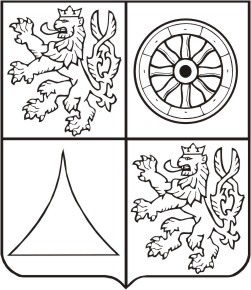 Výpis usnesení z 13. zasedání Rady Libereckého kraje konaného dne 08.08.2017-792/17/RK ad b) z 30. 7. na 30. 8. 2017,-1349/17/RK z 31. 7. 2017 na 31. 8. 2017.-127/13/ZK z 30. 6. 2017 na 31. 12. 2017,-383/14/ZK z 30. 6. 2017 na 31. 12. 2017,-62/15/ZK z 30. 6. 2017 na 31. 12. 2017,-446/15/ZK z 30. 6. 2017 na 31. 12. 2017,-527/15/ZK z 30. 6. 2017 na 31. 12. 2017,-198/16/ZK z 30. 6. 2017 na 31. 12. 2017,-21/17/ZK z 30. 6. 2017 na 31. 8. 2017,-55/17/ZK z 30. 6. 2017 na 31. 12. 2017,-58/17/ZK z 30. 6. 2017 na 31. 12. 2017,-268/17/ZK z 31. 7. 2017 na 31. 8. 2017,a)s poskytnutím návratné finanční výpomoci z rozpočtu Libereckého kraje 2017, kapitoly 923 08 Spolufinancování EU, odbor životního prostředí a zemědělství, v maximální výši 720.000 Kč Středisku ekologické výchovy Libereckého kraje, příspěvkové organizaci, za účelem předfinancování projektu „Předcházení vzniku odpadů v Libereckém kraji a okrese Görlitz“,b)se zněním smlouvy o poskytnutí návratné finanční výpomoci č. OLP/1694/2017 mezi Libereckým krajem a Střediskem ekologické výchovy Libereckého kraje, příspěvkovou organizací, IČ 75053144, se sídlem Jizerská 190, 463 62 Hejnice1)se změnou rozpočtu – rozpočtovým opatřením č. 231/17, kterým se snižují výdaje v kapitole 932 08 – Fond ochrany vod Libereckého kraje, odbor životního prostředí a zemědělství, nespecifikované rezervy Programu vodohospodářských akcí ve výši 6.344.000 Kč a současně se navyšují, zavádí nové specifické ukazatele u jednotlivých akcí v kapitole 932 08 - Fond ochrany vod Libereckého kraje, Program vodohospodářských akcí v celkové výši 6.344.000 Kč, bez dopadu na celkový objem kapitoly,se změnou rozpočtu – rozpočtovým opatřením č. 231/17, kterým se snižují výdaje v kapitole 932 08 – Fond ochrany vod Libereckého kraje, odbor životního prostředí a zemědělství, nespecifikované rezervy Programu vodohospodářských akcí ve výši 6.344.000 Kč a současně se navyšují, zavádí nové specifické ukazatele u jednotlivých akcí v kapitole 932 08 - Fond ochrany vod Libereckého kraje, Program vodohospodářských akcí v celkové výši 6.344.000 Kč, bez dopadu na celkový objem kapitoly,se změnou rozpočtu – rozpočtovým opatřením č. 231/17, kterým se snižují výdaje v kapitole 932 08 – Fond ochrany vod Libereckého kraje, odbor životního prostředí a zemědělství, nespecifikované rezervy Programu vodohospodářských akcí ve výši 6.344.000 Kč a současně se navyšují, zavádí nové specifické ukazatele u jednotlivých akcí v kapitole 932 08 - Fond ochrany vod Libereckého kraje, Program vodohospodářských akcí v celkové výši 6.344.000 Kč, bez dopadu na celkový objem kapitoly,se změnou rozpočtu – rozpočtovým opatřením č. 231/17, kterým se snižují výdaje v kapitole 932 08 – Fond ochrany vod Libereckého kraje, odbor životního prostředí a zemědělství, nespecifikované rezervy Programu vodohospodářských akcí ve výši 6.344.000 Kč a současně se navyšují, zavádí nové specifické ukazatele u jednotlivých akcí v kapitole 932 08 - Fond ochrany vod Libereckého kraje, Program vodohospodářských akcí v celkové výši 6.344.000 Kč, bez dopadu na celkový objem kapitoly,se změnou rozpočtu – rozpočtovým opatřením č. 231/17, kterým se snižují výdaje v kapitole 932 08 – Fond ochrany vod Libereckého kraje, odbor životního prostředí a zemědělství, nespecifikované rezervy Programu vodohospodářských akcí ve výši 6.344.000 Kč a současně se navyšují, zavádí nové specifické ukazatele u jednotlivých akcí v kapitole 932 08 - Fond ochrany vod Libereckého kraje, Program vodohospodářských akcí v celkové výši 6.344.000 Kč, bez dopadu na celkový objem kapitoly,se změnou rozpočtu – rozpočtovým opatřením č. 231/17, kterým se snižují výdaje v kapitole 932 08 – Fond ochrany vod Libereckého kraje, odbor životního prostředí a zemědělství, nespecifikované rezervy Programu vodohospodářských akcí ve výši 6.344.000 Kč a současně se navyšují, zavádí nové specifické ukazatele u jednotlivých akcí v kapitole 932 08 - Fond ochrany vod Libereckého kraje, Program vodohospodářských akcí v celkové výši 6.344.000 Kč, bez dopadu na celkový objem kapitoly,se změnou rozpočtu – rozpočtovým opatřením č. 231/17, kterým se snižují výdaje v kapitole 932 08 – Fond ochrany vod Libereckého kraje, odbor životního prostředí a zemědělství, nespecifikované rezervy Programu vodohospodářských akcí ve výši 6.344.000 Kč a současně se navyšují, zavádí nové specifické ukazatele u jednotlivých akcí v kapitole 932 08 - Fond ochrany vod Libereckého kraje, Program vodohospodářských akcí v celkové výši 6.344.000 Kč, bez dopadu na celkový objem kapitoly,2)s poskytnutím účelových investičních dotací z rozpočtu kraje v rámci Fondu ochrany vod Libereckého kraje, Programu vodohospodářských akcí 2017, v úhrnné výši 6.344.000 Kč níže uvedeným příjemcům na akce do výšes poskytnutím účelových investičních dotací z rozpočtu kraje v rámci Fondu ochrany vod Libereckého kraje, Programu vodohospodářských akcí 2017, v úhrnné výši 6.344.000 Kč níže uvedeným příjemcům na akce do výšes poskytnutím účelových investičních dotací z rozpočtu kraje v rámci Fondu ochrany vod Libereckého kraje, Programu vodohospodářských akcí 2017, v úhrnné výši 6.344.000 Kč níže uvedeným příjemcům na akce do výšes poskytnutím účelových investičních dotací z rozpočtu kraje v rámci Fondu ochrany vod Libereckého kraje, Programu vodohospodářských akcí 2017, v úhrnné výši 6.344.000 Kč níže uvedeným příjemcům na akce do výšes poskytnutím účelových investičních dotací z rozpočtu kraje v rámci Fondu ochrany vod Libereckého kraje, Programu vodohospodářských akcí 2017, v úhrnné výši 6.344.000 Kč níže uvedeným příjemcům na akce do výšes poskytnutím účelových investičních dotací z rozpočtu kraje v rámci Fondu ochrany vod Libereckého kraje, Programu vodohospodářských akcí 2017, v úhrnné výši 6.344.000 Kč níže uvedeným příjemcům na akce do výšes poskytnutím účelových investičních dotací z rozpočtu kraje v rámci Fondu ochrany vod Libereckého kraje, Programu vodohospodářských akcí 2017, v úhrnné výši 6.344.000 Kč níže uvedeným příjemcům na akce do výšeNázev příjemceNázev příjemceIČAdresa/sídloNázev projektuParametryDotace v max. výši Kč/podíl dotace z celkových způsobilých výdajů %Bukovina u ČistéBukovina u Čisté00275646Bukovina u Čisté 19, 514 01 Bukovina u ČistéPosílení vodních zdrojů, rozšíření vodovodní sítě a vodojem pro obec Bukovina u ČistéVodojem 1 ks,Vodovodní řady 991 m, Redukční šachta 1 ks536.000/ 8,1%DesnáDesná00262307Krkonošská 318, 468 61 DesnáDesná v J.h. – vodovod u SedmidomkůVodovodní řad 274 m728.000/ 56,62 %Horka u Staré Paky Horka u Staré Paky 00854671Horka u Staré Paky 41, 512 34 Horka u Staré PakyRekonstrukce hlavního vodovodního řaduRekonstrukce vodovodního řadu 445 m,      Rekonstrukce přepadového potrubí z vodojemu 108532.000/ 59,88%KoberovyKoberovy00262404Koberovy 102, 468 22  KoberovyRozšíření vodovodní sítě k.ú. Besedice – II. etapaVodovodní řad 770 m1.117.000/ 56,68%Lučany nad NisouLučany nad Nisou00262455Lučany nad Nisou 333, Lučany nad Nisou 468 71Lučany nad Nisou – veřejná splašková kanalizace (pod koupalištěm) – II. etapaSplašková kanalizace 259 m1.358.000/ 54,86%ModřišiceModřišice00275921Modřišice 11, 511 01 ModřišiceRekonstrukce vodovodního řaduRekonstrukce vodovodu 424 m685.000/ 56,64%PěnčínPěnčín00262501Pěnčín 57, 468 21 PěnčínPěnčín, Huť – prodloužení vodovodu k čp. 78 Pěnčín, HuťVodovodní řad 230 m751.000/ 69,92%                    SvojekSvojek00276171Svojek 1, 507 91 SvojekOprava vodojemuVodojem 1 ks127.000/ 56,67%Vysoké nad JizerouVysoké nad Jizerou00276294Náměstí Dr. Karla Kramáře 227, 512 11 Vysoké nad JizerouPropojení systémů vodovodu Vysoké nad Jizerou - TříčVodovodní řad 418 m, Vodovodní řad – propoj 11m, Přepadové potrubí 21 m510.000/ 56,66%3)s neposkytnutím účelové investiční dotace z rozpočtu kraje v rámci Fondu ochrany vod Libereckého kraje, Programu vodohospodářských akcí 2017 z důvodu nesplnění programem stanovených podmínek níže uvedeným žadatelům o dotaci na akcis neposkytnutím účelové investiční dotace z rozpočtu kraje v rámci Fondu ochrany vod Libereckého kraje, Programu vodohospodářských akcí 2017 z důvodu nesplnění programem stanovených podmínek níže uvedeným žadatelům o dotaci na akcis neposkytnutím účelové investiční dotace z rozpočtu kraje v rámci Fondu ochrany vod Libereckého kraje, Programu vodohospodářských akcí 2017 z důvodu nesplnění programem stanovených podmínek níže uvedeným žadatelům o dotaci na akcis neposkytnutím účelové investiční dotace z rozpočtu kraje v rámci Fondu ochrany vod Libereckého kraje, Programu vodohospodářských akcí 2017 z důvodu nesplnění programem stanovených podmínek níže uvedeným žadatelům o dotaci na akcis neposkytnutím účelové investiční dotace z rozpočtu kraje v rámci Fondu ochrany vod Libereckého kraje, Programu vodohospodářských akcí 2017 z důvodu nesplnění programem stanovených podmínek níže uvedeným žadatelům o dotaci na akcis neposkytnutím účelové investiční dotace z rozpočtu kraje v rámci Fondu ochrany vod Libereckého kraje, Programu vodohospodářských akcí 2017 z důvodu nesplnění programem stanovených podmínek níže uvedeným žadatelům o dotaci na akcis neposkytnutím účelové investiční dotace z rozpočtu kraje v rámci Fondu ochrany vod Libereckého kraje, Programu vodohospodářských akcí 2017 z důvodu nesplnění programem stanovených podmínek níže uvedeným žadatelům o dotaci na akcis neposkytnutím účelové investiční dotace z rozpočtu kraje v rámci Fondu ochrany vod Libereckého kraje, Programu vodohospodářských akcí 2017 z důvodu nesplnění programem stanovených podmínek níže uvedeným žadatelům o dotaci na akciNázev žadateleNázev žadateleIČAdresaNázev projektuParametryDůvod nesplnění podmínekPožadovanádotace (Kč)BlatceBlatce00673099Houska 79, 472 01 BlatceProdloužení vodovodu TubožVodovodní řad 306,34 mV době podání žádosti nebylo na stavbu vydáno stavební povolení.673.026PonikláPoniklá00276006Poniklá 65, 512 42 PonikláPoniklá: přepojení stávajících lokálních ČOV na obecní ČOVKanalizační stoka 736,5 mProjekt není v souladu s PRVK LK.2.000.000VítkoviceVítkovice00276260Vítkovice 243, 51 238 VítkoviceRozšíření vodojemu Horní VítkovicePřístavba vodojemu - 1ksProjekt není v souladu s PRVK LK.808.071,34)se Smlouvou o poskytnutí účelové dotace z rozpočtu Libereckého kraje – Fond ochrany vod Libereckého kraje, Program vodohospodářských akcí, uzavíranou,se Smlouvou o poskytnutí účelové dotace z rozpočtu Libereckého kraje – Fond ochrany vod Libereckého kraje, Program vodohospodářských akcí, uzavíranou,a)mezi Libereckým krajem a Obcí Bukovina u Čisté, Bukovina u Čisté 19, 514 01 Bukovina u Čisté, IČ 00275646 na projekt pod názvem „Posílení vodních zdrojů, rozšíření vodovodní sítě a vodojem pro obec Bukovina u Čisté“, č. OLP/2249/2017,b)mezi Libereckým krajem a Městem Desná, Krkonošská 318, 468 61 Desná, IČ 00262307 na projekt pod názvem „Desná v J.h. – vodovod u Sedmidomků“, č. OLP/2246/2017,c)mezi Libereckým krajem a Obcí Horka u Staré Paky, Horka u Staré Paky 41, 512 34 Horka u Staré Paky, IČ 00854671 na projekt pod názvem „Rekonstrukce hlavního vodovodního řadu“, č. OLP/2116/2017,d)mezi Libereckým krajem a Obcí Koberovy, Koberovy 102, 468 22  Koberovy, IČ 00262404 na projekt pod názvem „Rozšíření vodovodní sítě k.ú. Besedice – II. etapa“, č. OLP/2208/2017,e)mezi Libereckým krajem a Městem Lučany nad Nisou 333, 468 71 Lučany nad Nisou, IČ 00262455 na projekt pod názvem „Lučany nad Nisou - veřejná splašková kanalizace (pod koupalištěm) – II. etapa“, č. OLP/2609/2017,f)mezi Libereckým krajem a Obcí Modřišice, Modřišice 11, 511 01 Modřišice, IČ 00275921 na projekt pod názvem „Rekonstrukce vodovodního řadu“, č. OLP/2501/2017,g)mezi Libereckým krajem a Obcí Pěnčín, Pěnčín 57, 468 21 Pěnčín, IČ 00262501 na projekt pod názvem „Pěnčín, Huť – prodloužení vodovodu k čp. 78 Pěnčín, Huť“, č. OLP/2493/2017,h)mezi Libereckým krajem a Obcí Svojek, Svojek 1, 507 91 Svojek, IČ 00276171 na projekt pod názvem „Oprava vodojemu“, č. OLP/2634/2017,i)mezi Libereckým krajem a Městem Vysoké nad Jizerou, Náměstí Dr. Karla Kramáře 227, 512 11 Vysoké nad Jizerou, IČ 00276294 na projekt pod názvem „Propojení systému vodovodu Vysoké nad Jizerou – Tříč“, č. OLP/2495/20171)se změnou rozpočtu – rozpočtovým opatřením č. 208/17, kterým se snižují nerozepsané rezervy v rámci kapitoly 917 08 – Transfery, odbor životního prostředí a zemědělství (Výrobek roku – finanční dar jako ocenění v soutěži) v celkové výši 300.000 Kč a současně se navyšují, zavádí nové specifické ukazatele v rámci kapitoly 917 08 – Transfery, odbor životního prostředí a zemědělství (Výrobek roku – finanční dar jako ocenění v soutěži) v celkové výši 300.000 Kč bez dopadu na celkový objem kapitoly,se změnou rozpočtu – rozpočtovým opatřením č. 208/17, kterým se snižují nerozepsané rezervy v rámci kapitoly 917 08 – Transfery, odbor životního prostředí a zemědělství (Výrobek roku – finanční dar jako ocenění v soutěži) v celkové výši 300.000 Kč a současně se navyšují, zavádí nové specifické ukazatele v rámci kapitoly 917 08 – Transfery, odbor životního prostředí a zemědělství (Výrobek roku – finanční dar jako ocenění v soutěži) v celkové výši 300.000 Kč bez dopadu na celkový objem kapitoly,se změnou rozpočtu – rozpočtovým opatřením č. 208/17, kterým se snižují nerozepsané rezervy v rámci kapitoly 917 08 – Transfery, odbor životního prostředí a zemědělství (Výrobek roku – finanční dar jako ocenění v soutěži) v celkové výši 300.000 Kč a současně se navyšují, zavádí nové specifické ukazatele v rámci kapitoly 917 08 – Transfery, odbor životního prostředí a zemědělství (Výrobek roku – finanční dar jako ocenění v soutěži) v celkové výši 300.000 Kč bez dopadu na celkový objem kapitoly,se změnou rozpočtu – rozpočtovým opatřením č. 208/17, kterým se snižují nerozepsané rezervy v rámci kapitoly 917 08 – Transfery, odbor životního prostředí a zemědělství (Výrobek roku – finanční dar jako ocenění v soutěži) v celkové výši 300.000 Kč a současně se navyšují, zavádí nové specifické ukazatele v rámci kapitoly 917 08 – Transfery, odbor životního prostředí a zemědělství (Výrobek roku – finanční dar jako ocenění v soutěži) v celkové výši 300.000 Kč bez dopadu na celkový objem kapitoly,2)s návrhem na udělení ocenění v soutěži „Výrobek Libereckého kraje z odvětví potravinářství – zemědělství roku 2017“ níže v tabulce uvedeným výrobkům,s návrhem na udělení ocenění v soutěži „Výrobek Libereckého kraje z odvětví potravinářství – zemědělství roku 2017“ níže v tabulce uvedeným výrobkům,s návrhem na udělení ocenění v soutěži „Výrobek Libereckého kraje z odvětví potravinářství – zemědělství roku 2017“ níže v tabulce uvedeným výrobkům,s návrhem na udělení ocenění v soutěži „Výrobek Libereckého kraje z odvětví potravinářství – zemědělství roku 2017“ níže v tabulce uvedeným výrobkům,3)s použitím nápisu „Výrobek roku 2017“, „Nejlepší výrobek roku 2017 – 1. místo“, „Nejlepší výrobek roku 2017 – 2. místo“, „Nejlepší výrobek roku 2017 – 3. místo“ a loga Libereckého kraje na obalu níže v tabulce uvedených výrobků,s použitím nápisu „Výrobek roku 2017“, „Nejlepší výrobek roku 2017 – 1. místo“, „Nejlepší výrobek roku 2017 – 2. místo“, „Nejlepší výrobek roku 2017 – 3. místo“ a loga Libereckého kraje na obalu níže v tabulce uvedených výrobků,s použitím nápisu „Výrobek roku 2017“, „Nejlepší výrobek roku 2017 – 1. místo“, „Nejlepší výrobek roku 2017 – 2. místo“, „Nejlepší výrobek roku 2017 – 3. místo“ a loga Libereckého kraje na obalu níže v tabulce uvedených výrobků,s použitím nápisu „Výrobek roku 2017“, „Nejlepší výrobek roku 2017 – 1. místo“, „Nejlepší výrobek roku 2017 – 2. místo“, „Nejlepší výrobek roku 2017 – 3. místo“ a loga Libereckého kraje na obalu níže v tabulce uvedených výrobků,4)s poskytnutím finančního daru níže uvedeným příjemcům dle návrhu na ocenění jejich výrobků v soutěži „Výrobek Libereckého kraje z odvětví potravinářství – zemědělství roku 2017“ ve výšis poskytnutím finančního daru níže uvedeným příjemcům dle návrhu na ocenění jejich výrobků v soutěži „Výrobek Libereckého kraje z odvětví potravinářství – zemědělství roku 2017“ ve výšis poskytnutím finančního daru níže uvedeným příjemcům dle návrhu na ocenění jejich výrobků v soutěži „Výrobek Libereckého kraje z odvětví potravinářství – zemědělství roku 2017“ ve výšis poskytnutím finančního daru níže uvedeným příjemcům dle návrhu na ocenění jejich výrobků v soutěži „Výrobek Libereckého kraje z odvětví potravinářství – zemědělství roku 2017“ ve výšiVÝROBEK ROKU 2017VÝROBEK ROKU 2017VÝROBEK ROKU 2017VÝROBEK ROKU 2017VÝROBEK ROKU 2017VÝROBEK ROKU 2017KategorieKategorienázev výrobkuvýrobce / IČsídlofinanční darMasné výrobkyMasné výrobkyKrůtí hamburgerPROMINENT CZ s.r.o.IČ: 27312453Brniště 4471 29 Brniště20.000 KčMléko a mléčné výrobkyMléko a mléčné výrobkyJeřmanický smetanový zákysZEMĚDĚLSKÁ FARMA K.E.K., s.r.o.IČ: 25000764Minkovice 22463 12 Minkovice20.000 KčPekařské výrobkyPekařské výrobkyŽitný chléb, 210 gJIZERSKÉ PEKÁRNY spol. s r.o.
IČ: 48267201Generála Svobody 374/9a  460 01 Liberec XIII - Nové Pavlovice20.000 KčCukrářské výrobkyCukrářské výrobkyRůžodolský medovník 1100 gCukrářství a pekařství Růžodol s.r.o.IČ: 4403487Boženy Němcové 54/9460 05 Liberec V - Kristiánov20.000 KčAlkoholické nápojeAlkoholické nápojeAlbrecht 13° Kristián – american pale aleTERRA FELIX s.r.o.IČ: 27304043Kloknerova 2249/9148 00 Praha IV - Chodov20.000 KčNealkoholické nápojeNealkoholické nápojeKitl Syrob Malinový s dužninouKitl s.r.o.IČ: 46712518Pasířská 3299/60466 01 Jablonec nad Nisou20.000 KčOvoce a zeleninaOvoce a zeleninaBroskvový džem s mátou Jan Kakos
IČ: 73764230Lestkov 118          512 63 Radostná pod Kozákovem20.000 KčBiopotravinyBiopotravinyKitl Smrkáček BIOKitl s.r.o.IČ: 46712518Pasířská 3299/60466 01 Jablonec nad Nisou20.000 KčOstatníOstatníMed květový pastovýVáclav DobrovolnýIČ: 73852091Taneček 21470 02 Stvolínky20.000 KčNEJLEPŠÍ VÝROBEK ROKU 2017NEJLEPŠÍ VÝROBEK ROKU 2017NEJLEPŠÍ VÝROBEK ROKU 2017NEJLEPŠÍ VÝROBEK ROKU 2017NEJLEPŠÍ VÝROBEK ROKU 2017celkové pořadínázev výrobkuvýrobce / IČsídlofinanční dar1. místoKitl Syrob Malinový s dužninouKitl s.r.o.IČ: 46712518Pasířská 3299/60466 01 Jablonec nad Nisou50.000 Kč2. místoMed květový pastovýVáclav DobrovolnýIČ: 73852091Taneček 21470 02 Stvolínky40.000 Kč3. místoKitl Smrkáček BIOKitl s.r.o.IČ: 46712518Pasířská 3299/60466 01 Jablonec nad Nisou30.000 Kč1)změnu rozpočtu – rozpočtové opatření č. 208/17, návrh na udělení ocenění v soutěži „Výrobek Libereckého kraje z odvětví potravinářství – zemědělství roku 2017“ a návrh na poskytnutí finančního daru vítězným výrobcům zastupitelstvu kraje k projednání a schválení,2)předložit Martinu Půtovi, hejtmanovi, smlouvy o poskytnutí finančního daru k podpisu, a to až po schválení změny rozpočtu - rozpočtového opatření č. 208/17, návrhu na udělení ocenění a rozhodnutí o poskytnutí finančních darů producentům vítězných výrobků zastupitelstvem kraje.1)1)se změnou rozpočtu - rozpočtovým opatřením č. 207/17, kterým sese změnou rozpočtu - rozpočtovým opatřením č. 207/17, kterým sese změnou rozpočtu - rozpočtovým opatřením č. 207/17, kterým sese změnou rozpočtu - rozpočtovým opatřením č. 207/17, kterým sese změnou rozpočtu - rozpočtovým opatřením č. 207/17, kterým sese změnou rozpočtu - rozpočtovým opatřením č. 207/17, kterým sea)snižují výdaje v kapitole 926 08 – Dotační fond Libereckého kraje, odbor životního prostředí a zemědělství, nespecifikované rezervy programu 8.2 Podpora ochrany přírody a krajiny v celkové výši 900.000 Kč,snižují výdaje v kapitole 926 08 – Dotační fond Libereckého kraje, odbor životního prostředí a zemědělství, nespecifikované rezervy programu 8.2 Podpora ochrany přírody a krajiny v celkové výši 900.000 Kč,snižují výdaje v kapitole 926 08 – Dotační fond Libereckého kraje, odbor životního prostředí a zemědělství, nespecifikované rezervy programu 8.2 Podpora ochrany přírody a krajiny v celkové výši 900.000 Kč,snižují výdaje v kapitole 926 08 – Dotační fond Libereckého kraje, odbor životního prostředí a zemědělství, nespecifikované rezervy programu 8.2 Podpora ochrany přírody a krajiny v celkové výši 900.000 Kč,snižují výdaje v kapitole 926 08 – Dotační fond Libereckého kraje, odbor životního prostředí a zemědělství, nespecifikované rezervy programu 8.2 Podpora ochrany přírody a krajiny v celkové výši 900.000 Kč,b)snižují výdaje v kapitole 926 08 – Dotační fond Libereckého kraje, odbor životního prostředí a zemědělství, nespecifikované rezervy programu 8.1 Podpora ekologické výchovy a osvěty ve výši 1.527.400 Kč,snižují výdaje v kapitole 926 08 – Dotační fond Libereckého kraje, odbor životního prostředí a zemědělství, nespecifikované rezervy programu 8.1 Podpora ekologické výchovy a osvěty ve výši 1.527.400 Kč,snižují výdaje v kapitole 926 08 – Dotační fond Libereckého kraje, odbor životního prostředí a zemědělství, nespecifikované rezervy programu 8.1 Podpora ekologické výchovy a osvěty ve výši 1.527.400 Kč,snižují výdaje v kapitole 926 08 – Dotační fond Libereckého kraje, odbor životního prostředí a zemědělství, nespecifikované rezervy programu 8.1 Podpora ekologické výchovy a osvěty ve výši 1.527.400 Kč,snižují výdaje v kapitole 926 08 – Dotační fond Libereckého kraje, odbor životního prostředí a zemědělství, nespecifikované rezervy programu 8.1 Podpora ekologické výchovy a osvěty ve výši 1.527.400 Kč,c)navyšují se a zavádí nové specifické ukazatele v kapitole 926 08 – Dotační fond Libereckého kraje, odbor životního prostředí a zemědělství, program 8.1 Podpora ekologické výchovy a osvěty ve výši 2.027.400 Kč,navyšují se a zavádí nové specifické ukazatele v kapitole 926 08 – Dotační fond Libereckého kraje, odbor životního prostředí a zemědělství, program 8.1 Podpora ekologické výchovy a osvěty ve výši 2.027.400 Kč,navyšují se a zavádí nové specifické ukazatele v kapitole 926 08 – Dotační fond Libereckého kraje, odbor životního prostředí a zemědělství, program 8.1 Podpora ekologické výchovy a osvěty ve výši 2.027.400 Kč,navyšují se a zavádí nové specifické ukazatele v kapitole 926 08 – Dotační fond Libereckého kraje, odbor životního prostředí a zemědělství, program 8.1 Podpora ekologické výchovy a osvěty ve výši 2.027.400 Kč,navyšují se a zavádí nové specifické ukazatele v kapitole 926 08 – Dotační fond Libereckého kraje, odbor životního prostředí a zemědělství, program 8.1 Podpora ekologické výchovy a osvěty ve výši 2.027.400 Kč,d)zvyšují výdaje v kapitole 926 08 – Dotační fond Libereckého kraje, odbor životního prostředí a zemědělství, nespecifikované rezervy programu 8.5 Podpora předcházení vzniku odpadů, jejich opětovného použití a podpora sběru a využití bioodpadů ve výši 400.000 Kč,zvyšují výdaje v kapitole 926 08 – Dotační fond Libereckého kraje, odbor životního prostředí a zemědělství, nespecifikované rezervy programu 8.5 Podpora předcházení vzniku odpadů, jejich opětovného použití a podpora sběru a využití bioodpadů ve výši 400.000 Kč,zvyšují výdaje v kapitole 926 08 – Dotační fond Libereckého kraje, odbor životního prostředí a zemědělství, nespecifikované rezervy programu 8.5 Podpora předcházení vzniku odpadů, jejich opětovného použití a podpora sběru a využití bioodpadů ve výši 400.000 Kč,zvyšují výdaje v kapitole 926 08 – Dotační fond Libereckého kraje, odbor životního prostředí a zemědělství, nespecifikované rezervy programu 8.5 Podpora předcházení vzniku odpadů, jejich opětovného použití a podpora sběru a využití bioodpadů ve výši 400.000 Kč,zvyšují výdaje v kapitole 926 08 – Dotační fond Libereckého kraje, odbor životního prostředí a zemědělství, nespecifikované rezervy programu 8.5 Podpora předcházení vzniku odpadů, jejich opětovného použití a podpora sběru a využití bioodpadů ve výši 400.000 Kč,e)snižují výdaje v kapitole 926 08 – Dotační fond Libereckého kraje, odbor životního prostředí a zemědělství, nespecifikované rezervy programu 8.4 Podpora dlouhodobé práce s mládeží v oblasti životního prostředí a zemědělství ve výši 400.997 Kč a současně se navyšují, zavádí nové specifické ukazatele v kapitole 926 08 – Dotační fond Libereckého kraje, odbor životního prostředí a zemědělství, program 8.4 Podpora dlouhodobé práce s mládeží v oblasti životního prostředí a zemědělství ve výši 400.997 Kč,snižují výdaje v kapitole 926 08 – Dotační fond Libereckého kraje, odbor životního prostředí a zemědělství, nespecifikované rezervy programu 8.4 Podpora dlouhodobé práce s mládeží v oblasti životního prostředí a zemědělství ve výši 400.997 Kč a současně se navyšují, zavádí nové specifické ukazatele v kapitole 926 08 – Dotační fond Libereckého kraje, odbor životního prostředí a zemědělství, program 8.4 Podpora dlouhodobé práce s mládeží v oblasti životního prostředí a zemědělství ve výši 400.997 Kč,snižují výdaje v kapitole 926 08 – Dotační fond Libereckého kraje, odbor životního prostředí a zemědělství, nespecifikované rezervy programu 8.4 Podpora dlouhodobé práce s mládeží v oblasti životního prostředí a zemědělství ve výši 400.997 Kč a současně se navyšují, zavádí nové specifické ukazatele v kapitole 926 08 – Dotační fond Libereckého kraje, odbor životního prostředí a zemědělství, program 8.4 Podpora dlouhodobé práce s mládeží v oblasti životního prostředí a zemědělství ve výši 400.997 Kč,snižují výdaje v kapitole 926 08 – Dotační fond Libereckého kraje, odbor životního prostředí a zemědělství, nespecifikované rezervy programu 8.4 Podpora dlouhodobé práce s mládeží v oblasti životního prostředí a zemědělství ve výši 400.997 Kč a současně se navyšují, zavádí nové specifické ukazatele v kapitole 926 08 – Dotační fond Libereckého kraje, odbor životního prostředí a zemědělství, program 8.4 Podpora dlouhodobé práce s mládeží v oblasti životního prostředí a zemědělství ve výši 400.997 Kč,snižují výdaje v kapitole 926 08 – Dotační fond Libereckého kraje, odbor životního prostředí a zemědělství, nespecifikované rezervy programu 8.4 Podpora dlouhodobé práce s mládeží v oblasti životního prostředí a zemědělství ve výši 400.997 Kč a současně se navyšují, zavádí nové specifické ukazatele v kapitole 926 08 – Dotační fond Libereckého kraje, odbor životního prostředí a zemědělství, program 8.4 Podpora dlouhodobé práce s mládeží v oblasti životního prostředí a zemědělství ve výši 400.997 Kč,2)2)s poskytnutím účelových dotací z rozpočtu kraje v rámci Dotačního fondu Libereckého kraje, programu 8.1 Podpora ekologické výchovy a osvěty v úhrnném objemu 2.027.400 Kč níže uvedeným příjemcům na projekt/aktivitu v období 1. 1. 2017 - 30. 9. 2018 do výšes poskytnutím účelových dotací z rozpočtu kraje v rámci Dotačního fondu Libereckého kraje, programu 8.1 Podpora ekologické výchovy a osvěty v úhrnném objemu 2.027.400 Kč níže uvedeným příjemcům na projekt/aktivitu v období 1. 1. 2017 - 30. 9. 2018 do výšes poskytnutím účelových dotací z rozpočtu kraje v rámci Dotačního fondu Libereckého kraje, programu 8.1 Podpora ekologické výchovy a osvěty v úhrnném objemu 2.027.400 Kč níže uvedeným příjemcům na projekt/aktivitu v období 1. 1. 2017 - 30. 9. 2018 do výšes poskytnutím účelových dotací z rozpočtu kraje v rámci Dotačního fondu Libereckého kraje, programu 8.1 Podpora ekologické výchovy a osvěty v úhrnném objemu 2.027.400 Kč níže uvedeným příjemcům na projekt/aktivitu v období 1. 1. 2017 - 30. 9. 2018 do výšes poskytnutím účelových dotací z rozpočtu kraje v rámci Dotačního fondu Libereckého kraje, programu 8.1 Podpora ekologické výchovy a osvěty v úhrnném objemu 2.027.400 Kč níže uvedeným příjemcům na projekt/aktivitu v období 1. 1. 2017 - 30. 9. 2018 do výšes poskytnutím účelových dotací z rozpočtu kraje v rámci Dotačního fondu Libereckého kraje, programu 8.1 Podpora ekologické výchovy a osvěty v úhrnném objemu 2.027.400 Kč níže uvedeným příjemcům na projekt/aktivitu v období 1. 1. 2017 - 30. 9. 2018 do výšeč.č.Název žadateleNázev žadateleNázev / účel projektuZávazné výstupy projektuIČ (datum narození) / sídlo žadatele (adresa bydliště)Dotace do výše / podíl dotace z celkových způsobilých výdajů v %1.1.Město Železný BrodMěsto Železný BrodZajištění akce Ukliďme Česko – Ukliďme Železný Brod 2017množství uklizeného odpadu - 8 t, zajištění akce Ukliďme Česko - 1 sada00262633nám. 3. května 1468 22 Železný Brod10 125 Kč30,002.2.Základní škola, Liberec, nám. Míru 212/2, příspěvková organizaceZákladní škola, Liberec, nám. Míru 212/2, příspěvková organizacePřírodní zahrada pro výuku EVVOpřírodní zahrada - 1 ks, modelové příklady výuky na školní zahradě - 4 ks71294988nám. Míru 212/2460 14 Liberec XIV - Ruprechtice81 800 Kč67,443.3.Základní škola, Liberec, Aloisina výšina 642, příspěvková organizaceZákladní škola, Liberec, Aloisina výšina 642, příspěvková organizaceNejlepší odpad je ten, který vůbec nevzniknevelikost zasažené cílové skupiny - 420 osob65100280Aloisina Výšina 642460 15 Liberec100 000 Kč54,214.4.Základní škola, Liberec, Lesní 575/12, příspěvková organizaceZákladní škola, Liberec, Lesní 575/12, příspěvková organizaceUčíme se v naší eko zahradě aneb nesedíme jen v lavicíchvenkovní učebna pro 25 žáků - 1 ks, velikost zasažené cílové skupiny - 300 osob46744924Lesní 575/12460 01 Liberec70 000 Kč70,005.5.Základní škola a Mateřská škola, Čistá u HorekZákladní škola a Mateřská škola, Čistá u HorekMalá zastaveníinformační panely - 10 ks70695521Čistá u Horek 236512 3554 859 Kč70,006.6.Podralský nadační fond ZODPodralský nadační fond ZODKrásy tvoření (nejen) z recyklaceKrásy tvoření (nejen) z recyklace - 19 setkání28678419Jáchymov 1471 29 Brniště30 185 Kč28,337.7.Semínko země z.s.Semínko země z.s.zaHRAda  2017/2018program EVVO - 600 účastníkohodin, workshop / beseda pro veřejnost - 30 hodin, výstavka knih + inspirace zaHRAda - 5 instalací, metodika - 3 programy, provoz Semínkovny - 20 měsíců22881735Jižní 466513 01 Semily - Podmoklice100 000 Kč29,858.8.Štáglová Katarína, Bc.Štáglová Katarína, Bc.Ekologická výchova a osvěta na včelnicivýukové lekce - 32, včelí úl - 5, včelařské rukavice pro děti a drobné vybavení včelnice - 1, balíček bio ovoce - 3225. 1. 1976Jezvé 169471 08 Stružnice91 000 Kč70,009.9.Geopark Ralsko o.p.s.Geopark Ralsko o.p.s.Putování za příběhy krajiny – ekologické výukové programy na Českolipskupočet realizovaných EVVO programů - 59 ks01834410	Kuřívody 701471 24 Ralsko85 714 Kč30,0010.10.Hnutí DUHA OlomoucHnutí DUHA OlomoucKurzy ochrany velkých šelem v oblasti Ralskaúčastníci víkendových Vlčích hlídek - 75 osob, účastníci Zavýjení - 25 osob, víkendové akce Vlčích hlídek - 45 dnů, Zavýjení - 3 dny, veřejná promítání Causa Carnivora s besedou - 2 dny, tiskové zprávy nebo články - 3 ks44936354Dolní náměstí 27/38779 00 Olomouc99 889 Kč28,8911.11.LUNARIA, z.s.LUNARIA, z.s.Zázemí pro ekologickou výchovu v Žijícím skanzenu - 3. etapapočet účastníků kurzu - 20 osob, počet kurzů - 3 ks, stavba solární sprchy a kompostovací toalety - 7 m264040534Jindřichovice pod Smrkem 12463 65100 000 Kč50,0012.12.První volnočasový Ekopark Liberec, z.ú.První volnočasový Ekopark Liberec, z.ú.Přírodní učebna v EKOParkupočet účastníků - 5000 osob5461642	Venušina 897/5460 01 Liberec I – Staré Město97 500 Kč49,2413.13.Mateřská škola Doksy Pražská 836 - příspěvková organizaceMateřská škola Doksy Pražská 836 - příspěvková organizacePříroda v nás - procházky po Zemiekovýlet - 2 ks, ekoakce - 7 ks, účastníci - 112 předškolních dětí, 70695369Pražská 836472 01 Doksy41 300 Kč70,0014.14.Čmelák - Společnost přátel přírody z.s.Čmelák - Společnost přátel přírody z.s.Ekovýchova v Mokřadech Jablonné 18terénní výukové programy - 10 akcí, zážitková exkurze - 3 akce, seminář pro pedagogy a pracovníky CEV - 1 akce46747362Švermova 32/35460 10 Liberec X - Františkov88 000 Kč49,6115.15.Základní škola a mateřská škola, Okna, okres Česká Lípa, příspěvková organizaceZákladní škola a mateřská škola, Okna, okres Česká Lípa, příspěvková organizaceLesní třída mateřské školyvenkovní hrací prvky - 3 ks, pedagog - 1 osoba72742356471 62 Okna 390 145 Kč31,0716.16.Rubáš Dominik, RNDr.Rubáš Dominik, RNDr.Vydání knihy ,,Přírodní klenoty Podještědí - obrazový průvodce krajinou“vydání knihy - 1500 ks, exkurze pro žáky ZŠ - 2, rozbory vody - 15, uspořádání besedy pro žáky ZŠ - 5, uspořádání besedy pro veřejnost - 103. 4. 1988Starý zámek 1463 43 Český Dub55 000 Kč29,7317.17.Český včelařský institut z.ú.Český včelařský institut z.ú.Nektarodárná pastva - podpora opylovatelůseminář - 5 ks06025951Budovcova 938/7460 01 Liberec I – Staré Město37 000 Kč67,2718.18.Spolek přátel Muzea Českého ráje v Turnově, z.s.Spolek přátel Muzea Českého ráje v Turnově, z.s.OVCE, OVCE, OVCE – OVČÍ STEZKAOvčí stezka - 50 dnů, stanoviště stezky - 10 ks49295225Skálova 71511 01 Turnov40 000 Kč48,1919.19.Základní škola, Česká Lípa, 28. října 2733, příspěvková organizaceZákladní škola, Česká Lípa, 28. října 2733, příspěvková organizaceEnvironmentální výchova na ZŠ Česká Lípa Špičák 2017 - 2018velikost zasažené cílové skupiny - 350 osob46750045	28. října 2733470 06 Česká Lípa22 000 Kč53,6620.20.Čmelák - Společnost přátel přírody z.s.Čmelák - Společnost přátel přírody z.s.Do terénu v Libereckém kraji 18terénní ekovýchovné programy - 15 akcí46747362Švermova 32/35460 10 Liberec X - Františkov82 000 Kč49,4721.21.Mateřská škola speciální Jablonec nad Nisou, Palackého 37, příspěvková organizaceMateřská škola speciální Jablonec nad Nisou, Palackého 37, příspěvková organizaceCo skrývá les po celý rokakce - 572743433Palackého 2482/37466 01 Jablonec nad Nisou24 042 Kč50,0022.22.MEMOART, o.p.s.MEMOART, o.p.s.Ekostezka v Lesoparku Horkaosvětové infopanely - 5 ks, interaktivní altánky - 2 ks24688096Rozstání 5463 43 Světlá pod Ještědem100 000 Kč47,6223.23.Dům dětí a mládeže Vikýř, Jablonec nad Nisou, Podhorská 49, příspěvková organizaceDům dětí a mládeže Vikýř, Jablonec nad Nisou, Podhorská 49, příspěvková organizaceSpolečně za lepší světosvětové akce a semináře - 15, účastníků - 380075122294Podhorská 946/49466 01 Jablonec nad Nisou48 000 Kč50,0024.24.Základní škola, Liberec, Aloisina výšina 642, příspěvková organizaceZákladní škola, Liberec, Aloisina výšina 642, příspěvková organizaceProgramy ekologické výchovy - ze života včelvelikost zasažené cílové skupiny - 500 osob, vzdělávací program - 50 programů65100280Aloisina Výšina 642460 15 Liberec 15100 000 Kč68,9725.25.Město Hrádek nad NisouMěsto Hrádek nad NisouŽivot v korunách stromůinteraktivní vzdělávací program - 8 akcí, naučná tabule - 2 ks, akční dny - 2 akce, školní projektový týden - 1 akce, školní projekt "Poznáváme naše ptáky" - 1 akce00262854	Horní náměstí 73463 34 Hrádek nad Nisou34 000 Kč50,0026.26.Dům dětí a mládeže "Smetanka", Nový Bor, okres Česká Lípa, příspěvková organizaceDům dětí a mládeže "Smetanka", Nový Bor, okres Česká Lípa, příspěvková organizaceEkohrátky 2018 Blíž k příroděpříprava programů - 2 nové programy46750401Smetanova 387473 01 Nový Bor48 580 Kč49,7827.27.Základní škola, Liberec, Kaplického 384, příspěvková organizaceZákladní škola, Liberec, Kaplického 384, příspěvková organizaceKaplického Eko koutekdřevěný altánek - 1 ks, střešní krytina - 1 ks, vybavení pro nátěry - 10 ks, zahradnický materiál - 5 ks, výukový materiál - 15 ks, stavební materiál - 50 kg, výsadba květin - 30 ks72743379Kaplického 384463 12 Liberec 2381 550 Kč70,0028.28.Centrum Potůček, z.s.Centrum Potůček, z.s.Ekovýchovný projekt - Význam včel jako hlavních opylovačů v příroděpublikace o včelách - 1000 ks22895647Malodoubská 239463 12 Liberec XXIII - Doubí100 000 Kč56,8229.29.Mateřské a dětské centrum MAJÁK, z. s.Mateřské a dětské centrum MAJÁK, z. s.Eko výchova v Majáku 2017-18lekce zaměřené na ekovýchovu - 48, akce v terénu zaměřené na ekovýchovu - 1526533570U Školky 579468 41 Tanvald71 500 Kč49,3330.30.Zoologická zahrada Liberec, příspěvková organizaceZoologická zahrada Liberec, příspěvková organizaceProstředí vychovává aneb další krok ke zvýšení kvality služeb SEV DIVIZNAgrafický mustr na jednotlivé cedule - 1 ks, úprava interiéru - 1 ks, vytvoření informačního panelu - 1 ks, vytvoření cedule dle grafického vzoru - 1 set00079651Lidové sady 425/1460 01 Liberec I – Staré Město43 211 Kč68,353)s neposkytnutím účelových dotací níže uvedeným žadatelům na projekt/aktivitu z rozpočtu kraje v rámci Dotačního fondu Libereckého kraje, programu 8.1 Podpora ekologické výchovy a osvěty, které byly v souladu s administrativními podmínkami, ale měly nižší bodové ohodnocení než předcházející projekty/aktivity, a tudíž nemohly být podpořeny z důvodu vyčerpání alokace výzvys neposkytnutím účelových dotací níže uvedeným žadatelům na projekt/aktivitu z rozpočtu kraje v rámci Dotačního fondu Libereckého kraje, programu 8.1 Podpora ekologické výchovy a osvěty, které byly v souladu s administrativními podmínkami, ale měly nižší bodové ohodnocení než předcházející projekty/aktivity, a tudíž nemohly být podpořeny z důvodu vyčerpání alokace výzvys neposkytnutím účelových dotací níže uvedeným žadatelům na projekt/aktivitu z rozpočtu kraje v rámci Dotačního fondu Libereckého kraje, programu 8.1 Podpora ekologické výchovy a osvěty, které byly v souladu s administrativními podmínkami, ale měly nižší bodové ohodnocení než předcházející projekty/aktivity, a tudíž nemohly být podpořeny z důvodu vyčerpání alokace výzvys neposkytnutím účelových dotací níže uvedeným žadatelům na projekt/aktivitu z rozpočtu kraje v rámci Dotačního fondu Libereckého kraje, programu 8.1 Podpora ekologické výchovy a osvěty, které byly v souladu s administrativními podmínkami, ale měly nižší bodové ohodnocení než předcházející projekty/aktivity, a tudíž nemohly být podpořeny z důvodu vyčerpání alokace výzvys neposkytnutím účelových dotací níže uvedeným žadatelům na projekt/aktivitu z rozpočtu kraje v rámci Dotačního fondu Libereckého kraje, programu 8.1 Podpora ekologické výchovy a osvěty, které byly v souladu s administrativními podmínkami, ale měly nižší bodové ohodnocení než předcházející projekty/aktivity, a tudíž nemohly být podpořeny z důvodu vyčerpání alokace výzvys neposkytnutím účelových dotací níže uvedeným žadatelům na projekt/aktivitu z rozpočtu kraje v rámci Dotačního fondu Libereckého kraje, programu 8.1 Podpora ekologické výchovy a osvěty, které byly v souladu s administrativními podmínkami, ale měly nižší bodové ohodnocení než předcházející projekty/aktivity, a tudíž nemohly být podpořeny z důvodu vyčerpání alokace výzvyč.Název žadateleNázev / účel projektuZávazné výstupy projektuIČ (datum narození) / sídlo žadatele (adresa bydliště)Dotace do výše1.Semínko země z.s.Pojďme na to od lesa 2017/2018program EVVO - 600 účastníkohodin, workshop / beseda pro veřejnost - 50 hodin, putovní výstavka - 5 instalací, metodika - 3 programy22881735Jižní 466513 01 Semily - Podmoklice0 Kč2.Dům dětí a mládeže Vikýř, Jablonec nad Nisou, Podhorská 49, příspěvková organizaceEKO stezkavybudování EKOstezky s 8mi zastaveními - 8 ekozastavení, počet dětí účastnících se programu na stezce - 3000 osob75122294Podhorská 946/49466 01 Jablonec nad Nisou0 Kč3.Geopark Ralsko o.p.sDoteky přírody Máchova krajepočet nově vytvořených EVVO programů - 9 ks, nové výukové pomůcky - 9 sad, počet pilotně realizovaných EVVO programů - 11 ks01834410Kuřívody 701471 24 Ralsko0 Kč4.Recyklohraní, o.p.s.Recyklohraní aneb Ukliďme si svět v Libereckém krajivýjezdní program 15 - 20 navštívených ZŠ / 70 - 100 odučených lekcí / 1400 - 2000 proškolených žáků, metodiky PVO - 170 oslovených škol / 17024787701Soborská 1302/	160 00 Praha 6 - Dejvice0 Kč5.Azyl pes Krásný Les, z. s.Osvětová činnost v oblasti péče o zvířata v nouzivydat naučnou a zábavnou brožurku - 1 ks, zúčastnit se pravidelných prezentací - 1102391660Krásný Les 3464 01 Frýdlant0 Kč6.IMPEX BOHEMIA s.r.o.Profily lesních zvířatinformační stanoviště a panely - 5 ks, profily zvířat a ptáků - 15 ks25006967Jeronýmova 62/24460 07 Liberec VII – Horní Růžodol0 Kč4)s neposkytnutím účelových dotací níže uvedeným žadatelům na projekt/aktivitu z rozpočtu kraje v rámci Dotačního fondu Libereckého kraje, programu 8.1 Podpora ekologické výchovy a osvěty, které byly v rozporu s administrativními podmínkami a nebyly způsobilé pro další hodnocenís neposkytnutím účelových dotací níže uvedeným žadatelům na projekt/aktivitu z rozpočtu kraje v rámci Dotačního fondu Libereckého kraje, programu 8.1 Podpora ekologické výchovy a osvěty, které byly v rozporu s administrativními podmínkami a nebyly způsobilé pro další hodnocenís neposkytnutím účelových dotací níže uvedeným žadatelům na projekt/aktivitu z rozpočtu kraje v rámci Dotačního fondu Libereckého kraje, programu 8.1 Podpora ekologické výchovy a osvěty, které byly v rozporu s administrativními podmínkami a nebyly způsobilé pro další hodnocenís neposkytnutím účelových dotací níže uvedeným žadatelům na projekt/aktivitu z rozpočtu kraje v rámci Dotačního fondu Libereckého kraje, programu 8.1 Podpora ekologické výchovy a osvěty, které byly v rozporu s administrativními podmínkami a nebyly způsobilé pro další hodnocenís neposkytnutím účelových dotací níže uvedeným žadatelům na projekt/aktivitu z rozpočtu kraje v rámci Dotačního fondu Libereckého kraje, programu 8.1 Podpora ekologické výchovy a osvěty, které byly v rozporu s administrativními podmínkami a nebyly způsobilé pro další hodnoceníč.Název žadateleNázev / účel projektuIČ (datum narození) / sídlo žadatele (adresa bydliště)Odůvodnění1.Základní škola, Rokytnice nad Jizerou, příspěvková organizaceZastřešení pergoly na školní zahradě70910600Dolní Rokytnice 172512 44 Rokytnice nad Jizerounebyl zcela naplněn účel vyhlášeného programu 8.1 – jedná se pouze o zastřešení pergoly bez jasného EVVO efektu2.TYTO, z. s.Příprava a vydání publikace Moták lužní v elektronické podobě26523141Nenakonice 500783 75 Věrovanynebyl zcela naplněn účel vyhlášeného programu 8.1 – jedná se o ryze odbornou publikaci pro úzkou cílovou skupinu, kterou většinou není třeba v EVVO vzdělávat3.Město Doksy3 Ď! (Třiď!)260444	náměstí Republiky 193472 01 Doksynebyly splněny podmínky vyhlášeného programu 8.1 – ve lhůtě pro podání žádosti nebyla doručena elektronická žádost (doručeno bylo pouze písemné vyhotovení prostřednictvím datové schránky)5)s poskytnutím účelových dotací z rozpočtu kraje v rámci Dotačního fondu Libereckého kraje, programu 8.4 Podpora dlouhodobé práce s mládeží v oblasti životního prostředí a zemědělství v úhrnném objemu 400.997 Kč níže uvedeným příjemcům na projekt/aktivitu v období 1. 1. 2017 – 30. 9. 2018 do výšes poskytnutím účelových dotací z rozpočtu kraje v rámci Dotačního fondu Libereckého kraje, programu 8.4 Podpora dlouhodobé práce s mládeží v oblasti životního prostředí a zemědělství v úhrnném objemu 400.997 Kč níže uvedeným příjemcům na projekt/aktivitu v období 1. 1. 2017 – 30. 9. 2018 do výšes poskytnutím účelových dotací z rozpočtu kraje v rámci Dotačního fondu Libereckého kraje, programu 8.4 Podpora dlouhodobé práce s mládeží v oblasti životního prostředí a zemědělství v úhrnném objemu 400.997 Kč níže uvedeným příjemcům na projekt/aktivitu v období 1. 1. 2017 – 30. 9. 2018 do výšes poskytnutím účelových dotací z rozpočtu kraje v rámci Dotačního fondu Libereckého kraje, programu 8.4 Podpora dlouhodobé práce s mládeží v oblasti životního prostředí a zemědělství v úhrnném objemu 400.997 Kč níže uvedeným příjemcům na projekt/aktivitu v období 1. 1. 2017 – 30. 9. 2018 do výšes poskytnutím účelových dotací z rozpočtu kraje v rámci Dotačního fondu Libereckého kraje, programu 8.4 Podpora dlouhodobé práce s mládeží v oblasti životního prostředí a zemědělství v úhrnném objemu 400.997 Kč níže uvedeným příjemcům na projekt/aktivitu v období 1. 1. 2017 – 30. 9. 2018 do výšes poskytnutím účelových dotací z rozpočtu kraje v rámci Dotačního fondu Libereckého kraje, programu 8.4 Podpora dlouhodobé práce s mládeží v oblasti životního prostředí a zemědělství v úhrnném objemu 400.997 Kč níže uvedeným příjemcům na projekt/aktivitu v období 1. 1. 2017 – 30. 9. 2018 do výšeč.Název žadateleNázev / účel projektuZávazné výstupy projektuIČ (datum narození) / sídlo žadatele (adresa bydliště)Dotace do výše / podíl dotace z celkových způsobilých výdajů v %1.Přátelé přírody a myslivosti Jeřabinky z Jizerek, z.s.                            Tvorba hledačky „Zdraví z jizerskohorské přírody“počet zasažených dětí - dítě - 12504125789Školní 1084468 51 Smržovka12 000 Kč47,432.Sdružení mladých ochránců přírody Českého svazu ochránců přírody                                         Celoroční činnost oddílů ČSOP v Libereckém kraji v roce 2017oddíl. schůzka - počet - 120; přímá EVVO - hod. - 1.500; tábor - počet - 5; víkendová akce - počet - 4522743731Michelská 5140 00 Praha 444 840 Kč56,253.Podralský nadační fond ZOD                                                           Kroužek poznávání přírody a Kroužek sběru, zpracování a využití bylinek a plodůkroužek Poznávání přírody - setkání - 32; kroužek sběru, zpracování a využití bylinek a plodů - setkání - 1628678419Jáchymov 1471 29 Brniště18 242 Kč70,004.LUNARIA, z. s.                                                                                       Ekovýchovný kroužek Ledňáčekpočet dětí v kroužku - osoba - 20; celodenní exkurze - akce - 2; schůzky kroužku - akce - 4064040534Jindřichovice pod Smrkem 12463 6533 834 Kč67,695.Myslivecké sdružení Osečná-Kotel, z. s.                                                   Činnost kroužku Mladých myslivců při Mysliveckém sdružení Osečná-Kotel, z. s.schůzka členů - hod - 58; schůzka  praktická v terénu - hod - 32,5; celodenní akce - den - 1; polodenní akce - 1/2 dne - 1  04689003Lázeňská 140Lázně Kunratice463 52 Osečná20 800 Kč47,956.Českomoravs-ká myslivecká jednota, z.s., okresní myslivecký spolek Česká Lípa                                                                                              Činnost mysliveckých kroužků při OMS Česká Lípaschůzka kroužku - schůzka - 25; pořádání letního táboru - turnus letního táboru - 167777082Pivovarská 3157470 01 Česká Lípa21 000 Kč 70,007.Českomoravs-ká myslivecká jednota, z.s., okresní myslivecký spolek Jablonec nad Nisou                                                                                       Nákup edukačních prostředků pro Dětský myslivecký kroužek Světlušky, Nákup pozemku pro pěstební činnost a praktickou ekologickou výchovuschůzka v rámci školního roku Světlušky - schůzka - 15; schůzky na pozemku (Světlušky, Mladí přátelé přírody a myslivosti) - schůzka - 20; celodenní výlet Světlušky - den - 267777201Poštovní 2055/3 466 01 Jablonec nad Nisou67 116 Kč69,988.Český rybářský svaz, z.s., místní organizace Frýdlant                                 Činnost mládeže ČRS MO Frýdlant v r. 2017rybářský kroužek - schůzka - 30 / rok; trénink v rybolovné technice RT -  trénink - 10 / rok; závody v rybolovné technice - závod - 5 / rok00482536U Potoka 1484464 01 Frýdlant30 000 Kč60,009.Český rybářský svaz, z.s., místní organizace Česká Lípa                           Činnost rybářského kroužku při místní organizaci ČRS Česká Lípaschůzka kroužku - schůzka - 25 x za období00482471Máchova 1160/2470 01 Česká Lípa24 160 Kč69,7110.Český rybářský svaz, z.s., místní organizace Chrastava                                 Podpora sportovní činnosti dětského rybářského kroužkuúčast dětí na závodech - závod - 3; pořádání vlastního závodu - závod - 1; realizace soustředění pro děti - soustředění - 1; schůzky v rámci školního roku - schůzka - 3000482579Družstevní 107463 31 Chrastava20 090 Kč70,0011.Ing. Šritr MartinVýukový včelín a zajištění činnosti včelařského kroužku v Turnověprovoz včelína - rok - 1,75; plastový úl - ks - 1; včelařský kroužek - kroužek - 1; školní exkurze - akce - 710. 2. 1968Nádražní 1109511 01 Turnov18 100 Kč69,3512.Český svaz včelařů, z.s., základní organizace Osečná                                                                                  Využití moderních technologií ve včelařeníelektronická úlová váha PAYA - ks - 2; schůzky včelařského kroužku - hodina - 5046749357Svatovítské náměstí 105463 52 Osečná13 500 Kč66,3413.Český svaz včelařů, z.s., základní organizace Křižany                                 Dovybavení včelařského kroužku při ČSV, z.s, ZO Křižanyúlová váha - ks - 170693471Křižany 66463 53 Křižany5 236 Kč70,0014.Český svaz včelařů z.s., základní organizace Jablonné v Podještědí                     Nákup zařízení včelínu VKMmedomet - ks - 1; včelařské vybavení na zpracování medu a vosku -ks - 6; nábytek do včelínu - ks - 462237306Energetiků 332471 27 Stráž pod Ralskem29 530 Kč70,0015.Základní škola, Liberec, Aloisina výšina 642, příspěvková organizace                                  Včely a myvelikost zasažené cílové skupiny - osoba - 200; práce s veřejností - hod. - 20; schůzky kroužku - hod. - 4565100280Aloisina Výšina 642460 15 Liberec 1542 549 Kč69,246)s neposkytnutím účelové dotace níže uvedenému žadateli z rozpočtu kraje v rámci Dotačního fondu Libereckého kraje, programu 8.4 Podpora dlouhodobé práce s mládeží v oblasti životního prostředí a zemědělství na projekt/aktivitu, která byla v souladu s administrativními podmínkami, ale měla nižší bodové ohodnocení než předcházející projekty/aktivity, a tudíž nemohla být podpořena z důvodu vyčerpání alokace výzvys neposkytnutím účelové dotace níže uvedenému žadateli z rozpočtu kraje v rámci Dotačního fondu Libereckého kraje, programu 8.4 Podpora dlouhodobé práce s mládeží v oblasti životního prostředí a zemědělství na projekt/aktivitu, která byla v souladu s administrativními podmínkami, ale měla nižší bodové ohodnocení než předcházející projekty/aktivity, a tudíž nemohla být podpořena z důvodu vyčerpání alokace výzvys neposkytnutím účelové dotace níže uvedenému žadateli z rozpočtu kraje v rámci Dotačního fondu Libereckého kraje, programu 8.4 Podpora dlouhodobé práce s mládeží v oblasti životního prostředí a zemědělství na projekt/aktivitu, která byla v souladu s administrativními podmínkami, ale měla nižší bodové ohodnocení než předcházející projekty/aktivity, a tudíž nemohla být podpořena z důvodu vyčerpání alokace výzvys neposkytnutím účelové dotace níže uvedenému žadateli z rozpočtu kraje v rámci Dotačního fondu Libereckého kraje, programu 8.4 Podpora dlouhodobé práce s mládeží v oblasti životního prostředí a zemědělství na projekt/aktivitu, která byla v souladu s administrativními podmínkami, ale měla nižší bodové ohodnocení než předcházející projekty/aktivity, a tudíž nemohla být podpořena z důvodu vyčerpání alokace výzvys neposkytnutím účelové dotace níže uvedenému žadateli z rozpočtu kraje v rámci Dotačního fondu Libereckého kraje, programu 8.4 Podpora dlouhodobé práce s mládeží v oblasti životního prostředí a zemědělství na projekt/aktivitu, která byla v souladu s administrativními podmínkami, ale měla nižší bodové ohodnocení než předcházející projekty/aktivity, a tudíž nemohla být podpořena z důvodu vyčerpání alokace výzvys neposkytnutím účelové dotace níže uvedenému žadateli z rozpočtu kraje v rámci Dotačního fondu Libereckého kraje, programu 8.4 Podpora dlouhodobé práce s mládeží v oblasti životního prostředí a zemědělství na projekt/aktivitu, která byla v souladu s administrativními podmínkami, ale měla nižší bodové ohodnocení než předcházející projekty/aktivity, a tudíž nemohla být podpořena z důvodu vyčerpání alokace výzvyč.Název žadateleNázev / účel projektuZávazné výstupy projektuIČ (datum narození) / sídlo žadatele (adresa bydliště)Dotace do výše1.Středisko volného času "ROROŠ", Nové Město pod Smrkem, příspěvková organizace                                                                                                 Včelaříci NMpSschůzky včelaříků - počet - 30; soutěž pro veřejnost (včelařská olympiáda) - počet - 1; exkurze  - počet - 246744819Frýdlantská 841485 65 Nové Město pod Smrkem0 Kč7)se vzorem smlouvy o poskytnutí účelové dotace z Dotačního fondu Libereckého kraje, programu 8.1 Podpora ekologické výchovy a osvěty a 8.4 Podpora dlouhodobé práce s mládeží v oblasti životního prostředí a zemědělství, která bude uzavřena mezi Libereckým krajem a výše uvedenými příjemci v rámci programu vyhlášeného v roce 2017,8)se zmocněním Jiřího Löffelmanna, člena rady kraje, řízení resortu životního prostředí, zemědělství a rozvoje venkova, č. PM/74/2017 k podpisu smluv o poskytnutí účelové dotace z Dotačního fondu Libereckého kraje, oblast podpory č. 8 Životní prostředí a zemědělství1.o poskytnutí neinvestičních účelových dotací z rozpočtu Libereckého kraje v celkovém objemu 126.000 Kč níže uvedeným žadatelům o finanční podporu na uvedené akce a do výšeo poskytnutí neinvestičních účelových dotací z rozpočtu Libereckého kraje v celkovém objemu 126.000 Kč níže uvedeným žadatelům o finanční podporu na uvedené akce a do výšeo poskytnutí neinvestičních účelových dotací z rozpočtu Libereckého kraje v celkovém objemu 126.000 Kč níže uvedeným žadatelům o finanční podporu na uvedené akce a do výšeo poskytnutí neinvestičních účelových dotací z rozpočtu Libereckého kraje v celkovém objemu 126.000 Kč níže uvedeným žadatelům o finanční podporu na uvedené akce a do výšeo poskytnutí neinvestičních účelových dotací z rozpočtu Libereckého kraje v celkovém objemu 126.000 Kč níže uvedeným žadatelům o finanční podporu na uvedené akce a do výšeo poskytnutí neinvestičních účelových dotací z rozpočtu Libereckého kraje v celkovém objemu 126.000 Kč níže uvedeným žadatelům o finanční podporu na uvedené akce a do výšeo poskytnutí neinvestičních účelových dotací z rozpočtu Libereckého kraje v celkovém objemu 126.000 Kč níže uvedeným žadatelům o finanční podporu na uvedené akce a do výšeo poskytnutí neinvestičních účelových dotací z rozpočtu Libereckého kraje v celkovém objemu 126.000 Kč níže uvedeným žadatelům o finanční podporu na uvedené akce a do výšežadatelžadatelžadatelIČO/datum nar.sídlem/trvale bytemakce název parametruměrná jednotkahodnota parametrumax. výše fin. podporymax. výše fin. podporySH ČMS - Sbor dobrovolných hasičů JezvéSH ČMS - Sbor dobrovolných hasičů JezvéSH ČMS - Sbor dobrovolných hasičů Jezvé75098342Jezvé 36, Stružnice 471 08Soutěž o pohár starosty obce a memoriál Aloise Juráška 1. požární soutěž2. nákup poháru1. komlet2. sada1. 12. 26 000 Kč6 000 KčTJ Jiskra, Vratislavice nad Nisou TJ Jiskra, Vratislavice nad Nisou TJ Jiskra, Vratislavice nad Nisou 46746315U Tělocvičny 228, 463 11 Vratislavice nad Nisou Jiskra pro Lukáše doba trvání akceden110 000 Kč10 000 KčČeská membránová platforma, z.s.Česká membránová platforma, z.s.Česká membránová platforma, z.s.22688218Mánesova 1580, 470 01 Česká Lípa Workshop studentských prací 2017tištěný sborník abstraktůks7520 000 Kč20 000 KčZUŠ Jablonec nad Nisou ZUŠ Jablonec nad Nisou ZUŠ Jablonec nad Nisou 75122308Podhorská 2500/47, 466 01 Jablonec nad Nisou Účast ZUŠ Libereckého kraje v ústředním kole soutěžní přehlídky výtvarných oborů základních uměleckých škol trvání akceden810 000 Kč10 000 KčAutoklub Rallye Vltava v AČR Autoklub Rallye Vltava v AČR Autoklub Rallye Vltava v AČR 04151658Kurzova 2202/20, 155 00 Praha 5III. Ideální stopou Rallye Vltava 2017doba trvání akceden310 000 Kč10 000 KčROSEX - volné liberecké vokální sdružení, z.s.ROSEX - volné liberecké vokální sdružení, z.s.ROSEX - volné liberecké vokální sdružení, z.s.46747931Strakonická 584, 460 08 Liberec 8Koncert k 30. Výročí založení sboru doba trvání akceden110 000 Kč10 000 KčZachraňme kino Varšava Zachraňme kino Varšava Zachraňme kino Varšava 22609768Frýdlantská 285/16, 460 01, Liberec 1Ghana zrána+ Mr. Ghana doba trvání akcehodina420 000 Kč20 000 KčG 300G 300G 30027022323Papírová 537, 460 01 Liberec projekt „Civilizace“materiál k oslovení měst v jazykových mutacíchks80010 000 Kč10 000 KčKlub přátel železnic Českého ráje, z.s.Klub přátel železnic Českého ráje, z.s.Klub přátel železnic Českého ráje, z.s.49294211Nádražní 1109, 511 01 Turnov Krkonošský parní víkend počet provozních dnůDen420 000 Kč20 000 KčElset s.r.o.Elset s.r.o.Elset s.r.o.25421727Masarykova 455, 460 01 Liberec Liberecký pivní festival doba trvání akceden110 000 Kč10 000 Kč2.o neposkytnutí neinvestiční účelové dotace z rozpočtu Libereckého kraje níže uvedeným žadatelům, a to z důvodu nízkého hodnocení významu a přínosu akce, možnosti prezentace Libereckého kraje, právní formě organizátora, dopadu na území Libereckého kraje, místu pořádání, typu a velikosti oslovené cílové skupiny, vazbě akce na další aktivity v území, historii, tradici a prestiži akce, nutnosti žádat v Dotačním fondu LKo neposkytnutí neinvestiční účelové dotace z rozpočtu Libereckého kraje níže uvedeným žadatelům, a to z důvodu nízkého hodnocení významu a přínosu akce, možnosti prezentace Libereckého kraje, právní formě organizátora, dopadu na území Libereckého kraje, místu pořádání, typu a velikosti oslovené cílové skupiny, vazbě akce na další aktivity v území, historii, tradici a prestiži akce, nutnosti žádat v Dotačním fondu LKo neposkytnutí neinvestiční účelové dotace z rozpočtu Libereckého kraje níže uvedeným žadatelům, a to z důvodu nízkého hodnocení významu a přínosu akce, možnosti prezentace Libereckého kraje, právní formě organizátora, dopadu na území Libereckého kraje, místu pořádání, typu a velikosti oslovené cílové skupiny, vazbě akce na další aktivity v území, historii, tradici a prestiži akce, nutnosti žádat v Dotačním fondu LKo neposkytnutí neinvestiční účelové dotace z rozpočtu Libereckého kraje níže uvedeným žadatelům, a to z důvodu nízkého hodnocení významu a přínosu akce, možnosti prezentace Libereckého kraje, právní formě organizátora, dopadu na území Libereckého kraje, místu pořádání, typu a velikosti oslovené cílové skupiny, vazbě akce na další aktivity v území, historii, tradici a prestiži akce, nutnosti žádat v Dotačním fondu LKžadatelžadateličo/datum narozenísídlem/trvale bytemakce akce NEZISKOVKY LIBERECKÉHO KRAJE, z.s.NEZISKOVKY LIBERECKÉHO KRAJE, z.s.03363414Nová Ves 198, 463 31 Nová Ves Cyklus vzdělávacích akcí na téma vedení účetnictví v NOCyklus vzdělávacích akcí na téma vedení účetnictví v NOMISS Junior z.s.MISS Junior z.s.22905782Pobřežní 248/21, Karlín, 186 00 PrahaMiss Junior 2017Miss Junior 20171.Mgr. René Havlíkovi, řediteli Krajského úřadu Libereckého kraje, předložit smlouvy o poskytnutí neinvestičních účelových dotací z rozpočtu Libereckého kraje dle schváleného vzoru mezi Libereckým krajem a výše uvedenými podpořenými žadateli hejtmanovi Libereckého kraje k podpisu,2.Ing. Jitce Volfové, statutární náměstkyni hejtmana, řízení resortu ekonomiky, správy majetku a informatiky, předložit rozpočtové opatření č. 202/17 jako písemnou informaci na jednání Zastupitelstva Libereckého kraje.1.komisi pro otevírání obálek ve složení:Bc. Zuzana Halamová, referent oddělení investic,náhradník Ing. Jakub Syrovátka, vedoucí oddělení investic,Bc. Tomáš Charypar, vedoucí oddělení hospodářské správy,náhradník Ing. Jaroslav Svoboda, energetik, oddělení hospodářské správy,Mgr. Veronika Sedláčková, odborný zaměstnanec oddělení veřejných zakázek,náhradník Ing. Vladimíra Semerádová, odborný zaměstnanec oddělení veřejných zakázek,Ing. Jitka Volfová, statutární náměstkyně hejtmana, řízení rezortu ekonomiky, správy majetku a informatiky,náhradník Jiří Löffelmann, člen rady kraje, řízení resortu životního prostředí, zemědělství a rozvoje venkova,2.hodnotící komisi ve složeníMgr. Pavel Svoboda, náměstek hejtmana, řízení rezortu sociálních věcí,náhradník Jiří Löffelmann, člen rady kraje, řízení resortu životního prostředí, zemědělství a rozvoje venkova,Ing. Jitka Volfová, statutární náměstkyně hejtmana, řízení rezortu ekonomiky, správy majetku a informatiky, náhradník Ing. Radka Loučková Kotasová, členka rady kraje, řízení rezortu hospodářského a regionálního rozvoje, evropských projektů a územního plánování,Bc. Zuzana Halamová, referent oddělení investic,náhradník Ing. Syrovátka Jakub, vedoucí oddělení investic,Bc. Tomáš Charypar, vedoucí oddělení hospodářské správy,náhradník Ing. Jaroslav Svoboda, energetik, oddělení hospodářské správy,Ing. Jaroslav Morávek, člen klubu KSČM,náhradník Ing. František Pešek, člen klubu KSČM,PhDr. Jaromír Baxa, Ph.D., člen klubu Změna pro Liberecký kraj,náhradník Mgr. Jiří Římánek, člen klubu Změna pro Liberecký kraj,1.text Výzvy k podání nabídky a zadávací dokumentace,2.závazný návrh Smlouvy o poskytnutí projektové činnosti č. OLP/2678/2017,3.formulář „Oznámení o zahájení zadávacího řízení“1.Ing. Jitce Volfové, statutární náměstkyni hejtmana, řízení rezortu ekonomiky, správy majetku a informatiky, zajistit další postup dle zákona č. 134/2016 Sb., o zadávání veřejných zakázek, v platném znění,2.Mgr. René Havlíkovi, řediteli Krajského úřadu Libereckého kraje, uhradit odměnu za práci v hodnotících komisích dle sjednané Dohody o provedení práce členu hodnotící komise Ing. Jaroslavu Morávkovi a v případě jeho neúčasti jeho náhradníku Ing. Františku Peškovi. Za činnost v hodnotící komisi bude stanovena maximální odměna ve výši 100 Kč/hod,3.Mgr. René Havlíkovi, řediteli Krajského úřadu Libereckého kraje, uhradit odměnu za práci v hodnotících komisích dle sjednané Dohody o provedení práce náhradníku hodnotící komise Mgr. Jiřímu Římánkovi. Za činnost v hodnotící komisi bude stanovena maximální odměna ve výši 100 Kč/hod.A)se změnou rozpočtu - rozpočtovým opatřením č. 226/17 kterým sese změnou rozpočtu - rozpočtovým opatřením č. 226/17 kterým se1.navyšují příjmy rozpočtu Libereckého kraje na rok 2017 zapojením vratek z nevyčerpaných dotací o částku 15.011 Kč,2.snižují výdaje v kapitole 914 05 – Působnosti, odboru sociálních věcí ve výši 304.999 Kč z tohoa)ukazatel č. a. 052500, Zabezpečení psychologických posudků pro náhradní rodinnou péči o částku 49.999 Kč,b)ukazatel č. a. 056000, Strategie sociálních služeb poskytovatelů a obcí o částku 255.000 Kč,3.navyšují výdaje v kapitole 917 05 – Transfery, odbor sociálních věcí o celkovou částku 320.010 Kč,4.upravují/zavádí specifické ukazatele v kapitole 917 05 – Transfery, odbor sociálních věcí v souvislosti s Podporou ojedinělých projektů zaměřených na řešení naléhavých potřeb financování v sociální oblasti Libereckého kraje v celkové výši 432.576 Kč,B)s poskytnutím dotace na poskytování služeb v obecném hospodářském zájmu ve výši 33.750 Kč společnosti Centrum pro dětský sluch Tamtam, o.p.s., se sídlem Hábova 1571/22, 155 00 Praha 5 – Stodůlky, IČ 00499811, na kofinancování osobních nákladů pracovníků,s poskytnutím dotace na poskytování služeb v obecném hospodářském zájmu ve výši 33.750 Kč společnosti Centrum pro dětský sluch Tamtam, o.p.s., se sídlem Hábova 1571/22, 155 00 Praha 5 – Stodůlky, IČ 00499811, na kofinancování osobních nákladů pracovníků,C)s poskytnutím dotace na poskytování služeb v obecném hospodářském zájmu ve výši 90.000 Kč společnosti Tyfloservis, o.p.s., se sídlem Krakovská 1695/21, 110 00 Praha – Nové Město, IČ 26200481 na kofinancování osobních nákladů pracovníků,s poskytnutím dotace na poskytování služeb v obecném hospodářském zájmu ve výši 90.000 Kč společnosti Tyfloservis, o.p.s., se sídlem Krakovská 1695/21, 110 00 Praha – Nové Město, IČ 26200481 na kofinancování osobních nákladů pracovníků,D)s poskytnutím dotace na poskytování služeb v obecném hospodářském zájmu ve výši 308.826 Kč společnosti MAJÁK o.p.s., se sídlem Konopná 776, 460 14 Liberec, IČ 25405276, na kofinancování osobních nákladů pracovníků,s poskytnutím dotace na poskytování služeb v obecném hospodářském zájmu ve výši 308.826 Kč společnosti MAJÁK o.p.s., se sídlem Konopná 776, 460 14 Liberec, IČ 25405276, na kofinancování osobních nákladů pracovníků,E)se smlouvou o poskytnutí dotace na poskytování služeb v obecném hospodářském zájmu z rozpočtu Libereckého kraje č. OLP/2586/2017 mezi Libereckým krajem a společností Centrum pro dětský sluch Tamtam, o.p.s., se sídlem Hábova 1571/22, 155 00 Praha 5 – Stodůlky, IČ 00499811,se smlouvou o poskytnutí dotace na poskytování služeb v obecném hospodářském zájmu z rozpočtu Libereckého kraje č. OLP/2586/2017 mezi Libereckým krajem a společností Centrum pro dětský sluch Tamtam, o.p.s., se sídlem Hábova 1571/22, 155 00 Praha 5 – Stodůlky, IČ 00499811,F)se smlouvou o poskytnutí dotace na poskytování služeb v obecném hospodářském zájmu z rozpočtu Libereckého kraje č. OLP/2590/2017 mezi Libereckým krajem a společností Tyfloservis, o.p.s., se sídlem Krakovská 1695/21, 110 00 Praha – Nové Město, IČ 26200481,se smlouvou o poskytnutí dotace na poskytování služeb v obecném hospodářském zájmu z rozpočtu Libereckého kraje č. OLP/2590/2017 mezi Libereckým krajem a společností Tyfloservis, o.p.s., se sídlem Krakovská 1695/21, 110 00 Praha – Nové Město, IČ 26200481,G)se smlouvou o poskytnutí dotace na poskytování služeb v obecném hospodářském zájmu z rozpočtu Libereckého kraje č. OLP/2592/2017 mezi Libereckým krajem a společností MAJÁK o.p.s., se sídlem Konopná 776, 460 14 Liberec, IČ 25405276,se smlouvou o poskytnutí dotace na poskytování služeb v obecném hospodářském zájmu z rozpočtu Libereckého kraje č. OLP/2592/2017 mezi Libereckým krajem a společností MAJÁK o.p.s., se sídlem Konopná 776, 460 14 Liberec, IČ 25405276,1)Mgr. Pavlu Svobodovi, náměstkovi hejtmana, řízení rezortu sociálních věcí, předložit materiál - změnu rozpočtu – rozpočtové opatření č. 226/17, ke schválení Zastupitelstvu Libereckého kraje,2)Mgr. Pavlu Svobodovi, náměstkovi hejtmana, řízení rezortu sociálních věcí, podepsat po schválení dotací a smluv Zastupitelstvem Libereckého kraje Smlouvu o poskytnutí dotace na poskytování služeb v obecném hospodářském zájmu z rozpočtu Libereckého kraje č. OLP/2586/2017, Smlouvu o poskytnutí dotace na poskytování služeb v obecném hospodářském zájmu z rozpočtu Libereckého kraje č. OLP/2590/2017 a Smlouvu o poskytnutí dotace na poskytování služeb v obecném hospodářském zájmu z rozpočtu Libereckého kraje č. OLP/2592/2017.1)se změnou rozpočtu – rozpočtovým opatřením č. 236/17, kterým se zapojují finanční prostředky určené na dofinancování sociálních služeb na rok 2017, které Liberecký kraj obdržel z prostředků kapitoly 313 – MPSV státního rozpočtu, čímž sese změnou rozpočtu – rozpočtovým opatřením č. 236/17, kterým se zapojují finanční prostředky určené na dofinancování sociálních služeb na rok 2017, které Liberecký kraj obdržel z prostředků kapitoly 313 – MPSV státního rozpočtu, čímž sea)navyšují příjmy kraje o částku 47.610.000 Kč,b)navyšují výdaje kapitoly 917 05 – Transfery odboru sociálních věcí, financování jednotlivých subjektů v celkovém objemu 47.610.000 Kč,c)upravují specifické ukazatele v kapitole 917 05 – Transfery, odbor sociálních věcí, v souvislosti s dofinancováním sociálních služeb zařazených do Základní sítě sociálních služeb Libereckého kraje v r. 2017 v celkové výši 47.610.000 Kč,2)s poskytnutím neinvestičních dotací z rozpočtu kraje z prostředků kapitoly 313 – MPSV státního rozpočtu v rámci dofinancování sociálních služeb zařazených do Základní sítě sociálních služeb Libereckého kraje v r. 2017 v úhrnném objemu 24.269.000 Kč, níže uvedeným příjemcům na rok 2017 ve výšis poskytnutím neinvestičních dotací z rozpočtu kraje z prostředků kapitoly 313 – MPSV státního rozpočtu v rámci dofinancování sociálních služeb zařazených do Základní sítě sociálních služeb Libereckého kraje v r. 2017 v úhrnném objemu 24.269.000 Kč, níže uvedeným příjemcům na rok 2017 ve výšis poskytnutím neinvestičních dotací z rozpočtu kraje z prostředků kapitoly 313 – MPSV státního rozpočtu v rámci dofinancování sociálních služeb zařazených do Základní sítě sociálních služeb Libereckého kraje v r. 2017 v úhrnném objemu 24.269.000 Kč, níže uvedeným příjemcům na rok 2017 ve výšis poskytnutím neinvestičních dotací z rozpočtu kraje z prostředků kapitoly 313 – MPSV státního rozpočtu v rámci dofinancování sociálních služeb zařazených do Základní sítě sociálních služeb Libereckého kraje v r. 2017 v úhrnném objemu 24.269.000 Kč, níže uvedeným příjemcům na rok 2017 ve výšis poskytnutím neinvestičních dotací z rozpočtu kraje z prostředků kapitoly 313 – MPSV státního rozpočtu v rámci dofinancování sociálních služeb zařazených do Základní sítě sociálních služeb Libereckého kraje v r. 2017 v úhrnném objemu 24.269.000 Kč, níže uvedeným příjemcům na rok 2017 ve výšis poskytnutím neinvestičních dotací z rozpočtu kraje z prostředků kapitoly 313 – MPSV státního rozpočtu v rámci dofinancování sociálních služeb zařazených do Základní sítě sociálních služeb Libereckého kraje v r. 2017 v úhrnném objemu 24.269.000 Kč, níže uvedeným příjemcům na rok 2017 ve výšis poskytnutím neinvestičních dotací z rozpočtu kraje z prostředků kapitoly 313 – MPSV státního rozpočtu v rámci dofinancování sociálních služeb zařazených do Základní sítě sociálních služeb Libereckého kraje v r. 2017 v úhrnném objemu 24.269.000 Kč, níže uvedeným příjemcům na rok 2017 ve výšiNázevNázevNázevIČSídloRegistrační číslo službyDruh službyDofinancování v Kč (platy, mzdy a jejich navýšení)ADVAITA, z. ú.ADVAITA, z. ú.ADVAITA, z. ú.65635591Rumunská 14/6, Liberec IV-Perštýn, 460 01 Liberec 14142726služby následné péče110.000ALVALÍDA, z.s.ALVALÍDA, z.s.ALVALÍDA, z.s.44224711Hanychovská 743/3, Liberec III-Jeřáb, 460 07 Liberec 75293571denní stacionáře331.000Asociace rodičů a přátel zdravotně postižených dětí v ČR, z.s. Klub Jablonec nad NisouAsociace rodičů a přátel zdravotně postižených dětí v ČR, z.s. Klub Jablonec nad NisouAsociace rodičů a přátel zdravotně postižených dětí v ČR, z.s. Klub Jablonec nad Nisou60253177Budovatelů 3271/19, Jablonec nad Nisou, 466 01 Jablonec nad Nisou 19452301sociálně aktivizační služby pro rodiny s dětmi30.000Bílý kruh bezpečí, z.s.Bílý kruh bezpečí, z.s.Bílý kruh bezpečí, z.s.47607483U Trojice 1042/2, Praha 5 - Smíchov, 150 00 Praha 59015328odborné sociální poradenství59.000Centrum LIRA, z.ú.Centrum LIRA, z.ú.Centrum LIRA, z.ú.28731191Matoušova 406/20, Liberec III-Jeřáb, 460 07 Liberec 73959325raná péče270.000Centrum LIRA, z.ú.Centrum LIRA, z.ú.Centrum LIRA, z.ú.28731191Matoušova 406/20, Liberec III-Jeřáb, 460 07 Liberec 74823957sociálně aktivizační služby pro rodiny s dětmi164.000CENTRUM PRO ZDRAVOTNĚ POSTIŽENÉ Libereckého kraje, o.p.s.CENTRUM PRO ZDRAVOTNĚ POSTIŽENÉ Libereckého kraje, o.p.s.CENTRUM PRO ZDRAVOTNĚ POSTIŽENÉ Libereckého kraje, o.p.s.26593980Zahradní 415/10, Liberec XI-Růžodol I, 460 01 Liberec 12453453tlumočnické služby10.000CENTRUM PRO ZDRAVOTNĚ POSTIŽENÉ Libereckého kraje, o.p.s.CENTRUM PRO ZDRAVOTNĚ POSTIŽENÉ Libereckého kraje, o.p.s.CENTRUM PRO ZDRAVOTNĚ POSTIŽENÉ Libereckého kraje, o.p.s.26593980Zahradní 415/10, Liberec XI-Růžodol I, 460 01 Liberec 13852372osobní asistence30.000CENTRUM PRO ZDRAVOTNĚ POSTIŽENÉ Libereckého kraje, o.p.s.CENTRUM PRO ZDRAVOTNĚ POSTIŽENÉ Libereckého kraje, o.p.s.CENTRUM PRO ZDRAVOTNĚ POSTIŽENÉ Libereckého kraje, o.p.s.26593980Zahradní 415/10, Liberec XI-Růžodol I, 460 01 Liberec 14148036odborné sociální poradenství9.000CENTRUM PRO ZDRAVOTNĚ POSTIŽENÉ Libereckého kraje, o.p.s.CENTRUM PRO ZDRAVOTNĚ POSTIŽENÉ Libereckého kraje, o.p.s.CENTRUM PRO ZDRAVOTNĚ POSTIŽENÉ Libereckého kraje, o.p.s.26593980Zahradní 415/10, Liberec XI-Růžodol I, 460 01 Liberec 15451090odborné sociální poradenství9.000CENTRUM PRO ZDRAVOTNĚ POSTIŽENÉ Libereckého kraje, o.p.s.CENTRUM PRO ZDRAVOTNĚ POSTIŽENÉ Libereckého kraje, o.p.s.CENTRUM PRO ZDRAVOTNĚ POSTIŽENÉ Libereckého kraje, o.p.s.26593980Zahradní 415/10, Liberec XI-Růžodol I, 460 01 Liberec 17135154osobní asistence30.000CENTRUM PRO ZDRAVOTNĚ POSTIŽENÉ Libereckého kraje, o.p.s.CENTRUM PRO ZDRAVOTNĚ POSTIŽENÉ Libereckého kraje, o.p.s.CENTRUM PRO ZDRAVOTNĚ POSTIŽENÉ Libereckého kraje, o.p.s.26593980Zahradní 415/10, Liberec XI-Růžodol I, 460 01 Liberec 17559709osobní asistence55.000CENTRUM PRO ZDRAVOTNĚ POSTIŽENÉ Libereckého kraje, o.p.s.CENTRUM PRO ZDRAVOTNĚ POSTIŽENÉ Libereckého kraje, o.p.s.CENTRUM PRO ZDRAVOTNĚ POSTIŽENÉ Libereckého kraje, o.p.s.26593980Zahradní 415/10, Liberec XI-Růžodol I, 460 01 Liberec 19349276osobní asistence101.000CENTRUM PRO ZDRAVOTNĚ POSTIŽENÉ Libereckého kraje, o.p.s.CENTRUM PRO ZDRAVOTNĚ POSTIŽENÉ Libereckého kraje, o.p.s.CENTRUM PRO ZDRAVOTNĚ POSTIŽENÉ Libereckého kraje, o.p.s.26593980Zahradní 415/10, Liberec XI-Růžodol I, 460 01 Liberec 19725207odborné sociální poradenství9.000Centrum sociálních služeb Jablonec nad Nisou, p.o.Centrum sociálních služeb Jablonec nad Nisou, p.o.Centrum sociálních služeb Jablonec nad Nisou, p.o.43256503Emilie Floriánové 1736/8, Jablonec nad Nisou, 466 01 Jablonec nad Nisou 11947710odlehčovací služby104.000Centrum sociálních služeb Jablonec nad Nisou, p.o.Centrum sociálních služeb Jablonec nad Nisou, p.o.Centrum sociálních služeb Jablonec nad Nisou, p.o.43256503Emilie Floriánové 1736/8, Jablonec nad Nisou, 466 01 Jablonec nad Nisou 18396068pečovatelská služba444.000Centrum zdravotní a sociální péče Liberec, příspěvková organizaceCentrum zdravotní a sociální péče Liberec, příspěvková organizaceCentrum zdravotní a sociální péče Liberec, příspěvková organizace65100654Krejčího 1172/3, Liberec VI-Rochlice, 460 06 Liberec 62480451domovy pro seniory54.000Centrum zdravotní a sociální péče Liberec, příspěvková organizaceCentrum zdravotní a sociální péče Liberec, příspěvková organizaceCentrum zdravotní a sociální péče Liberec, příspěvková organizace65100654Krejčího 1172/3, Liberec VI-Rochlice, 460 06 Liberec 66722018pečovatelská služba674.000Centrum zdravotní a sociální péče Liberec, příspěvková organizaceCentrum zdravotní a sociální péče Liberec, příspěvková organizaceCentrum zdravotní a sociální péče Liberec, příspěvková organizace65100654Krejčího 1172/3, Liberec VI-Rochlice, 460 06 Liberec 67665554odlehčovací služby86.000COMPITUM, z.s.COMPITUM, z.s.COMPITUM, z.s.26571129Vysoká 4231/35, Jablonec nad Nisou, 466 02 Jablonec nad Nisou 26769479sociálně aktivizační služby pro rodiny s dětmi183.000Česká unie neslyšícíchČeská unie neslyšícíchČeská unie neslyšících00675547Dlouhá 729/37, Praha 1 - Staré Město, 110 00 Praha 14756138sociálně aktivizační služby pro seniory a osoby se zdravotním postižením46.000Člověk v tísni, o.p.s.Člověk v tísni, o.p.s.Člověk v tísni, o.p.s.25755277Šafaříkova 635/24, Praha 2 - Vinohrady, 120 00 Praha 25235056nízkoprahová zařízení pro děti a mládež108.000Člověk v tísni, o.p.s.Člověk v tísni, o.p.s.Člověk v tísni, o.p.s.25755277Šafaříkova 635/24, Praha 2 - Vinohrady, 120 00 Praha 25713240terénní programy216.000Člověk v tísni, o.p.s.Člověk v tísni, o.p.s.Člověk v tísni, o.p.s.25755277Šafaříkova 635/24, Praha 2 - Vinohrady, 120 00 Praha 26719009odborné sociální poradenství23.000Dětské centrum Jilemnice, příspěvková organizaceDětské centrum Jilemnice, příspěvková organizaceDětské centrum Jilemnice, příspěvková organizace68247877Roztocká 994, 514 01 Jilemnice3790182denní stacionáře317.000Dětské centrum Jilemnice, příspěvková organizaceDětské centrum Jilemnice, příspěvková organizaceDětské centrum Jilemnice, příspěvková organizace68247877Roztocká 994, 514 01 Jilemnice4349497osobní asistence146.000Dětské centrum Jilemnice, příspěvková organizaceDětské centrum Jilemnice, příspěvková organizaceDětské centrum Jilemnice, příspěvková organizace68247877Roztocká 994, 514 01 Jilemnice5312119týdenní stacionáře516.000Dětské centrum Semily, příspěvková organizaceDětské centrum Semily, příspěvková organizaceDětské centrum Semily, příspěvková organizace00856134Na Olešce 433, Podmoklice, 513 01 Semily4297455denní stacionáře237.000DH Liberec, o.p.s.DH Liberec, o.p.s.DH Liberec, o.p.s.27298523Vlčí vrch 323, Liberec XV-Starý Harcov, 460 15 Liberec 152718583sociálně terapeutické dílny11.000DH Liberec, o.p.s.DH Liberec, o.p.s.DH Liberec, o.p.s.27298523Vlčí vrch 323, Liberec XV-Starý Harcov, 460 15 Liberec 153166608domovy pro osoby se zdravotním postižením2.000Diakonie Beránek z.s.Diakonie Beránek z.s.Diakonie Beránek z.s.40233189Konopná 776/8, Liberec XIV-Ruprechtice, 460 14 Liberec 145231429pečovatelská služba722.000Diakonie ČCE - středisko Světlo ve VrchlabíDiakonie ČCE - středisko Světlo ve VrchlabíDiakonie ČCE - středisko Světlo ve Vrchlabí43464343Komenského 616, Vrchlabí, 543 01 Vrchlabí 18507871osobní asistence16.000Diakonie ČCE - středisko v Jablonci nad NisouDiakonie ČCE - středisko v Jablonci nad NisouDiakonie ČCE - středisko v Jablonci nad Nisou73633992Pod Baštou 1375/10, Jablonec nad Nisou, 466 01 Jablonec nad Nisou 15741111pečovatelská služba111.000DIAKONIE DUBÁ z.s.DIAKONIE DUBÁ z.s.DIAKONIE DUBÁ z.s.26591511Dlouhá 87/103, 471 41 Dubá1372957sociální rehabilitace231.000Diecézní charita LitoměřiceDiecézní charita LitoměřiceDiecézní charita Litoměřice40229939Kosmonautů 2022, Předměstí, 412 01 Litoměřice 13632154pečovatelská služba196.000Domov důchodců a dům s pečovatelskou službou Zákupy, příspěvková organizaceDomov důchodců a dům s pečovatelskou službou Zákupy, příspěvková organizaceDomov důchodců a dům s pečovatelskou službou Zákupy, příspěvková organizace71167463Nové Zákupy 500, 471 23 Zákupy3001174domovy pro seniory450.000Domov důchodců a dům s pečovatelskou službou Zákupy, příspěvková organizaceDomov důchodců a dům s pečovatelskou službou Zákupy, příspěvková organizaceDomov důchodců a dům s pečovatelskou službou Zákupy, příspěvková organizace71167463Nové Zákupy 500, 471 23 Zákupy3555154pečovatelská služba51.000Domov U Spasitele, středisko Diakonie a misie Církve československé husitskéDomov U Spasitele, středisko Diakonie a misie Církve československé husitskéDomov U Spasitele, středisko Diakonie a misie Církve československé husitské73632791Máchova 650, Frýdlant, 464 01 Frýdlant v Čechách3988103domovy pro seniory157.000Dům penzion pro důchodce, příspěvková organizaceDům penzion pro důchodce, příspěvková organizaceDům penzion pro důchodce, příspěvková organizace60254050Tyršova 1340, 468 51 Smržovka1526260pečovatelská služba149 000ELVA HELP z.s.ELVA HELP z.s.ELVA HELP z.s.26586100Palachova 504/7, Liberec I-Staré Město, 460 01 Liberec 17890129sociální rehabilitace129.000FOKUS Liberec o.p.s.FOKUS Liberec o.p.s.FOKUS Liberec o.p.s.46749411Nezvalova 662/18, Liberec XV-Starý Harcov, 460 15 Liberec 153865693chráněné bydlení64.000FOKUS Liberec o.p.s.FOKUS Liberec o.p.s.FOKUS Liberec o.p.s.46749411Nezvalova 662/18, Liberec XV-Starý Harcov, 460 15 Liberec 155563434sociálně terapeutické dílny9.000FOKUS Liberec o.p.s.FOKUS Liberec o.p.s.FOKUS Liberec o.p.s.46749411Nezvalova 662/18, Liberec XV-Starý Harcov, 460 15 Liberec 158208204sociální rehabilitace1.000FOKUS Semily, z.s.FOKUS Semily, z.s.FOKUS Semily, z.s.22871080Nad Školami 480, 513 01 Semily6265472sociálně terapeutické dílny26.000FOKUS Turnov, z.s.FOKUS Turnov, z.s.FOKUS Turnov, z.s.49295101Skálova 415, Turnov, 511 01 Turnov 14661168sociálně terapeutické dílny128.000FOKUS Turnov, z.s.FOKUS Turnov, z.s.FOKUS Turnov, z.s.49295101Skálova 415, Turnov, 511 01 Turnov 17471836podpora samostatného bydlení139.000FOKUS Turnov, z.s.FOKUS Turnov, z.s.FOKUS Turnov, z.s.49295101Skálova 415, Turnov, 511 01 Turnov 19314906centra denních služeb89.000Hospic sv. Zdislavy, o.p.s.Hospic sv. Zdislavy, o.p.s.Hospic sv. Zdislavy, o.p.s.28700210Horská 1219, Liberec XIV-Ruprechtice, 460 14 Liberec 144343228odlehčovací služby160.000Hospic sv. Zdislavy, o.p.s.Hospic sv. Zdislavy, o.p.s.Hospic sv. Zdislavy, o.p.s.28700210Horská 1219, Liberec XIV-Ruprechtice, 460 14 Liberec 149543067odborné sociální poradenství203.000LAMPA, z. s.LAMPA, z. s.LAMPA, z. s.22889159Husova 89, Mimoň I, 471 24 Mimoň7555345terénní programy7.000Laxus z. ú.Laxus z. ú.Laxus z. ú.62695487Sadová 2107, Nymburk, 288 02 Nymburk 22073130odborné sociální poradenství61.000Lucie BrožkováLucie BrožkováLucie Brožková75100967Dlouhá 1058/19, Lovosice, 410 02 Lovosice 25957695pečovatelská služba106.000MAREVA z.s.MAREVA z.s.MAREVA z.s.01679198Na Pískovně 657/24, Liberec XIV-Ruprechtice, 460 14 Liberec 147734736pečovatelská služba150.000MCU KOLOSEUM, o.p.s.MCU KOLOSEUM, o.p.s.MCU KOLOSEUM, o.p.s.25405080Generála Svobody 83/47, Liberec XIII-Nové Pavlovice, 460 01 Liberec 14873800osobní asistence149.000MĚSTO CVIKOVMĚSTO CVIKOVMĚSTO CVIKOV00260410Náměstí Osvobození 63, Cvikov I, 471 54 Cvikov2700736pečovatelská služba95.000Město DesnáMěsto DesnáMěsto Desná00262307Krkonošská 318, Desná II, 468 61 Desná v Jizer. Horách8598927pečovatelská služba27.000Město FrýdlantMěsto FrýdlantMěsto Frýdlant00262781nám. T. G. Masaryka 37, Frýdlant, 464 01 Frýdlant v Čechách2088349pečovatelská služba223.000Město Hodkovice nad MohelkouMěsto Hodkovice nad MohelkouMěsto Hodkovice nad Mohelkou00262820nám. T. G. Masaryka 1, 463 42 Hodkovice nad Mohelkou3886672pečovatelská služba107.000Město ChrastavaMěsto ChrastavaMěsto Chrastava00262871náměstí 1. máje 1, 463 31 Chrastava7777619pečovatelská služba81.000Město Jablonné v PodještědíMěsto Jablonné v PodještědíMěsto Jablonné v Podještědí00260576náměstí Míru 22, 471 25 Jablonné v Podještědí2838544pečovatelská služba143.000Město JilemniceMěsto JilemniceMěsto Jilemnice00275808Masarykovo náměstí 82, 514 01 Jilemnice2084701pečovatelská služba160.000Město Kamenický ŠenovMěsto Kamenický ŠenovMěsto Kamenický Šenov00260622Osvobození 470, 471 14 Kamenický Šenov1129034pečovatelská služba141.000Město Lomnice nad PopelkouMěsto Lomnice nad PopelkouMěsto Lomnice nad Popelkou00275905Husovo náměstí 6, 512 51 Lomnice nad Popelkou8460985pečovatelská služba191.000Město Nové Město pod SmrkemMěsto Nové Město pod SmrkemMěsto Nové Město pod Smrkem00263036Palackého 280, 463 65 Nové Město pod Smrkem8227630pečovatelská služba39.000MĚSTO RASPENAVAMĚSTO RASPENAVAMĚSTO RASPENAVA00263141Fučíkova 421, Raspenava, 464 01 Frýdlant v Čechách2587147pečovatelská služba38.000Město Rychnov u Jablonce nad NisouMěsto Rychnov u Jablonce nad NisouMěsto Rychnov u Jablonce nad Nisou00262552Husova 490, Rychnov u Jablonce nad Nisou, 468 02 Rychnov u Jablonce n.Nis.2552651pečovatelská služba108.000Město Stráž pod RalskemMěsto Stráž pod RalskemMěsto Stráž pod Ralskem00260967Revoluční 164, 471 27 Stráž pod Ralskem2574699pečovatelská služba112.000Město Velké HamryMěsto Velké HamryMěsto Velké Hamry00262595Velké Hamry 362, 468 45 Velké Hamry7207666pečovatelská služba47.000Město Železný BrodMěsto Železný BrodMěsto Železný Brod00262633náměstí 3. května 1, 468 22 Železný Brod2928724pečovatelská služba172.000Most k naději, z. s.Most k naději, z. s.Most k naději, z. s.63125137Petra Jilemnického 1929/9, Most, 434 01 Most 11220799domy na půl cesty622.000Most k naději, z. s.Most k naději, z. s.Most k naději, z. s.63125137Petra Jilemnického 1929/9, Most, 434 01 Most 11229581kontaktní centra418.000Most k naději, z. s.Most k naději, z. s.Most k naději, z. s.63125137Petra Jilemnického 1929/9, Most, 434 01 Most 13775974terénní programy100.000Most k naději, z. s.Most k naději, z. s.Most k naději, z. s.63125137Petra Jilemnického 1929/9, Most, 434 01 Most 13801846kontaktní centra284.000Most k naději, z. s.Most k naději, z. s.Most k naději, z. s.63125137Petra Jilemnického 1929/9, Most, 434 01 Most 18306216terénní programy27.000NADĚJENADĚJENADĚJE00570931K Brance 11/19e, Praha 13 - Stodůlky, 155 00 Praha 5151020591nízkoprahová denní centra144.000NADĚJENADĚJENADĚJE00570931K Brance 11/19e, Praha 13 - Stodůlky, 155 00 Praha 5151303151noclehárny120.000NADĚJENADĚJENADĚJE00570931K Brance 11/19e, Praha 13 - Stodůlky, 155 00 Praha 5151420566terénní programy109.000NADĚJENADĚJENADĚJE00570931K Brance 11/19e, Praha 13 - Stodůlky, 155 00 Praha 5151775589terénní programy22.000NADĚJENADĚJENADĚJE00570931K Brance 11/19e, Praha 13 - Stodůlky, 155 00 Praha 5152481915nízkoprahová denní centra257.000NADĚJENADĚJENADĚJE00570931K Brance 11/19e, Praha 13 - Stodůlky, 155 00 Praha 5153822869noclehárny98.000NADĚJENADĚJENADĚJE00570931K Brance 11/19e, Praha 13 - Stodůlky, 155 00 Praha 5159860755terénní programy30.000Návrat, o.p.s.Návrat, o.p.s.Návrat, o.p.s.27323773Široká 304/68, Liberec III-Jeřáb, 460 07 Liberec 76224406azylové domy35.000Nemocnice Jablonec nad Nisou, p.o.Nemocnice Jablonec nad Nisou, p.o.Nemocnice Jablonec nad Nisou, p.o.00829838Nemocniční 4446/15, Jablonec nad Nisou, 466 01 Jablonec nad Nisou 13702507sociální služby poskytované ve zdravotnických zařízeních lůžkové péče146.000Nemocnice následné péče Lomnice nad PopelkouNemocnice následné péče Lomnice nad PopelkouNemocnice následné péče Lomnice nad Popelkou00854875Komenského 440, 512 51 Lomnice nad Popelkou3682159sociální služby poskytované ve zdravotnických zařízeních lůžkové péče122.000Občanské sdružení D.R.A.K. z. s.Občanské sdružení D.R.A.K. z. s.Občanské sdružení D.R.A.K. z. s.26636328Oblačná 450/1, Liberec V-Kristiánov, 460 05 Liberec 55063729terénní programy73.000Občanské sdružení D.R.A.K. z. s.Občanské sdružení D.R.A.K. z. s.Občanské sdružení D.R.A.K. z. s.26636328Oblačná 450/1, Liberec V-Kristiánov, 460 05 Liberec 58054292sociálně aktivizační služby pro seniory a osoby se zdravotním postižením12.000Obec Horní BrannáObec Horní BrannáObec Horní Branná00275735Horní Branná 262, 512 36 Horní Branná7177985pečovatelská služba185.000OBEC HORNÍ POLICEOBEC HORNÍ POLICEOBEC HORNÍ POLICE00524662nám. Odboje 12, 471 06 Horní Police1853485pečovatelská služba38.000Obec KarloviceObec KarloviceObec Karlovice00275824Karlovice 12, 511 01 Turnov 13415850pečovatelská služba73.000Obec Mírová pod KozákovemObec Mírová pod KozákovemObec Mírová pod Kozákovem00275913Chutnovka 36, Mírová pod Kozákovem, 511 01 Turnov 13005927pečovatelská služba47.000Obec PonikláObec PonikláObec Poniklá00276006Poniklá 65, 512 42 Poniklá3977219pečovatelská služba67.000Obec PříšoviceObec PříšoviceObec Příšovice00263125Příšovice 60, 463 46 Příšovice7923702pečovatelská služba38.000Oblastní charita LiberecOblastní charita LiberecOblastní charita Liberec26520699Uhlířská 424/7, Liberec XI-Růžodol I, 460 01 Liberec 13146268azylové domy323.000Oblastní charita LiberecOblastní charita LiberecOblastní charita Liberec26520699Uhlířská 424/7, Liberec XI-Růžodol I, 460 01 Liberec 16940940domovy pro seniory361.000Oblastní charita LiberecOblastní charita LiberecOblastní charita Liberec26520699Uhlířská 424/7, Liberec XI-Růžodol I, 460 01 Liberec 19958898azylové domy328.000Oblastní charita MostOblastní charita MostOblastní charita Most70828920Petra Jilemnického 2457/1, Most, 434 01 Most 11807508nízkoprahová zařízení pro děti a mládež150.000Oblastní charita MostOblastní charita MostOblastní charita Most70828920Petra Jilemnického 2457/1, Most, 434 01 Most 18501960nízkoprahová zařízení pro děti a mládež97.000PAMPELIŠKA, o.p.s.PAMPELIŠKA, o.p.s.PAMPELIŠKA, o.p.s.27284506Ústecká 318, 403 23 Velké Březno2572767domovy se zvláštním režimem1.173.000PAMPELIŠKA, o.p.s.PAMPELIŠKA, o.p.s.PAMPELIŠKA, o.p.s.27284506Ústecká 318, 403 23 Velké Březno6967411domovy pro seniory833.000Pečovatelská služba Český Dub, příspěvková organizacePečovatelská služba Český Dub, příspěvková organizacePečovatelská služba Český Dub, příspěvková organizace72744723V Parku 190, Český Dub IV, 463 43 Český Dub6191395pečovatelská služba215.000Pečovatelská služba Hrádek nad NisouPečovatelská služba Hrádek nad NisouPečovatelská služba Hrádek nad Nisou71177248Žitavská 670, 463 34 Hrádek nad Nisou5475959pečovatelská služba66.000Reva o. p. s.Reva o. p. s.Reva o. p. s.25447726Svatoplukova 352/2, Liberec IV-Perštýn, 460 01 Liberec 12049573osobní asistence20.000Rodina24 z. ú.Rodina24 z. ú.Rodina24 z. ú.22829903Nerudova 3113/17, Jablonec nad Nisou, 466 01 Jablonec nad Nisou 18419868osobní asistence402.000Romodrom o.p.s.Romodrom o.p.s.Romodrom o.p.s.26537036Rybná 716/24, Praha 1 - Staré Město, 110 00 Praha 11161877terénní programy307.000Ruprechtický farní spolekRuprechtický farní spolekRuprechtický farní spolek27016781Divoká 1186, Liberec XIV-Ruprechtice, 460 14 Liberec 149603734denní stacionáře138.000Rytmus Liberec, o.p.s.Rytmus Liberec, o.p.s.Rytmus Liberec, o.p.s.27322793Palachova 504/7, Liberec I-Staré Město, 460 01 Liberec 12527518sociální rehabilitace255.000SANREPO, o.p.s.SANREPO, o.p.s.SANREPO, o.p.s.22796932Klášterní 39, 471 25 Jablonné v Podještědí6877163nízkoprahová zařízení pro děti a mládež50.000Sdružení tělesně postižených Česká Lípa, o.p.s.Sdružení tělesně postižených Česká Lípa, o.p.s.Sdružení tělesně postižených Česká Lípa, o.p.s.02107538Školní 2213, Česká Lípa, 470 01 Česká Lípa 19072226sociálně aktivizační služby pro seniory a osoby se zdravotním postižením45.000SeniA z.s.SeniA z.s.SeniA z.s.27010031Dlouhá 1376/25a, Jablonec nad Nisou, 466 01 Jablonec nad Nisou 15792926centra denních služeb170.000SLUNCE VŠEM, zapsaný spolekSLUNCE VŠEM, zapsaný spolekSLUNCE VŠEM, zapsaný spolek26671468Brigádnická 2260, Turnov, 511 01 Turnov 19321887odlehčovací služby14.000Snílek, o.p.s.Snílek, o.p.s.Snílek, o.p.s.26640007Staré Splavy č.e.253, Doksy, 471 63 Staré Splavy3802797domy na půl cesty94.000Sociální služby města České Lípy, příspěvková organizaceSociální služby města České Lípy, příspěvková organizaceSociální služby města České Lípy, příspěvková organizace72745339Školní 2213, Česká Lípa, 470 01 Česká Lípa 11410170pečovatelská služba598.000Sociální služby města České Lípy, příspěvková organizaceSociální služby města České Lípy, příspěvková organizaceSociální služby města České Lípy, příspěvková organizace72745339Školní 2213, Česká Lípa, 470 01 Česká Lípa 18788790domovy pro seniory419.000Sociální služby města Doksy, příspěvková organizaceSociální služby města Doksy, příspěvková organizaceSociální služby města Doksy, příspěvková organizace48282910Panská 199, 472 01 Doksy4493554pečovatelská služba46.000Sociální služby města Doksy, příspěvková organizaceSociální služby města Doksy, příspěvková organizaceSociální služby města Doksy, příspěvková organizace48282910Panská 199, 472 01 Doksy8609487domovy pro seniory474.000Sociální služby města Mimoň, příspěvková organizaceSociální služby města Mimoň, příspěvková organizaceSociální služby města Mimoň, příspěvková organizace48282901Pražská 273, Mimoň I, 471 24 Mimoň3625295domovy pro seniory484.000Sociální služby města Mimoň, příspěvková organizaceSociální služby města Mimoň, příspěvková organizaceSociální služby města Mimoň, příspěvková organizace48282901Pražská 273, Mimoň I, 471 24 Mimoň6836867pečovatelská služba205.000Sociální služby města Nový Bor, příspěvková organizaceSociální služby města Nový Bor, příspěvková organizaceSociální služby města Nový Bor, příspěvková organizace75143861B. Egermanna 950, 473 01 Nový Bor7901485pečovatelská služba144.000Sociální služby Semily, příspěvková organizaceSociální služby Semily, příspěvková organizaceSociální služby Semily, příspěvková organizace00854930Bavlnářská 523, Podmoklice, 513 01 Semily2308616domovy se zvláštním režimem1.193.000Sociální služby Semily, příspěvková organizaceSociální služby Semily, příspěvková organizaceSociální služby Semily, příspěvková organizace00854930Bavlnářská 523, Podmoklice, 513 01 Semily2446668odlehčovací služby28.000Sociální služby Semily, příspěvková organizaceSociální služby Semily, příspěvková organizaceSociální služby Semily, příspěvková organizace00854930Bavlnářská 523, Podmoklice, 513 01 Semily3732526domovy pro seniory400.000Sociální služby Semily, příspěvková organizaceSociální služby Semily, příspěvková organizaceSociální služby Semily, příspěvková organizace00854930Bavlnářská 523, Podmoklice, 513 01 Semily3949768pečovatelská služba152.000Spokojený domov, o.p.s.Spokojený domov, o.p.s.Spokojený domov, o.p.s.29043913Na Návsi 44, Veselá, 295 01 Mnichovo Hradiště5968921odlehčovací služby15.000Spokojený domov, o.p.s.Spokojený domov, o.p.s.Spokojený domov, o.p.s.29043913Na Návsi 44, Veselá, 295 01 Mnichovo Hradiště7143232osobní asistence31.000Spokojený domov, o.p.s.Spokojený domov, o.p.s.Spokojený domov, o.p.s.29043913Na Návsi 44, Veselá, 295 01 Mnichovo Hradiště7253089pečovatelská služba52.000Společnost Dolmen, z.ú.Společnost Dolmen, z.ú.Společnost Dolmen, z.ú.27291049Lužická 920/7, Liberec I-Staré Město, 460 01 Liberec 14353078podpora samostatného bydlení73.000Společnost Dolmen, z.ú.Společnost Dolmen, z.ú.Společnost Dolmen, z.ú.27291049Lužická 920/7, Liberec I-Staré Město, 460 01 Liberec 15227172chráněné bydlení676.000Společnost Dolmen, z.ú.Společnost Dolmen, z.ú.Společnost Dolmen, z.ú.27291049Lužická 920/7, Liberec I-Staré Město, 460 01 Liberec 16650186sociálně terapeutické dílny63.000TyfloCentrum Liberec o. p. s.TyfloCentrum Liberec o. p. s.TyfloCentrum Liberec o. p. s.25475894Na Výšinách 451/9, Liberec V-Kristiánov, 460 05 Liberec 52877860průvodcovské a předčitatelské služby16.000TyfloCentrum Liberec o. p. s.TyfloCentrum Liberec o. p. s.TyfloCentrum Liberec o. p. s.25475894Na Výšinách 451/9, Liberec V-Kristiánov, 460 05 Liberec 54539083sociálně aktivizační služby pro seniory a osoby se zdravotním postižením130.000TyfloCentrum Liberec o. p. s.TyfloCentrum Liberec o. p. s.TyfloCentrum Liberec o. p. s.25475894Na Výšinách 451/9, Liberec V-Kristiánov, 460 05 Liberec 55293407průvodcovské a předčitatelské služby21.000TyfloCentrum Liberec o. p. s.TyfloCentrum Liberec o. p. s.TyfloCentrum Liberec o. p. s.25475894Na Výšinách 451/9, Liberec V-Kristiánov, 460 05 Liberec 56756200sociálně aktivizační služby pro seniory a osoby se zdravotním postižením19.000TyfloCentrum Liberec o. p. s.TyfloCentrum Liberec o. p. s.TyfloCentrum Liberec o. p. s.25475894Na Výšinách 451/9, Liberec V-Kristiánov, 460 05 Liberec 58340162sociální rehabilitace26.000ZDRAVOŠ PÉČE s.r.o.ZDRAVOŠ PÉČE s.r.o.ZDRAVOŠ PÉČE s.r.o.03781224Horní Rokytnice 590, 512 44 Rokytnice nad Jizerou 15773192pečovatelská služba238.000Zdravotně sociální služby TurnovZdravotně sociální služby TurnovZdravotně sociální služby Turnov0085488328. října 812, Turnov, 511 01 Turnov 13368051odlehčovací služby72.000Zdravotně sociální služby TurnovZdravotně sociální služby TurnovZdravotně sociální služby Turnov0085488328. října 812, Turnov, 511 01 Turnov 14234054domovy pro seniory354.000Zdravotně sociální služby TurnovZdravotně sociální služby TurnovZdravotně sociální služby Turnov0085488328. října 812, Turnov, 511 01 Turnov 18719331pečovatelská služba386.000Zdravotně sociální služby TurnovZdravotně sociální služby TurnovZdravotně sociální služby Turnov0085488328. října 812, Turnov, 511 01 Turnov 19274680domovy se zvláštním režimem274.00013824.269.000NázevIČSídloRegistrační číslo službyDruh službyDofinancování v Kč (platy, mzdy a jejich navýšení)APOSS Liberec, příspěvková organizace71220071Zeyerova 832/24, Liberec I-Staré Město, 460 01 Liberec 13190180centra denních služeb185.000APOSS Liberec, příspěvková organizace71220071Zeyerova 832/24, Liberec I-Staré Město, 460 01 Liberec 14094333domovy pro osoby se zdravotním postižením526.000APOSS Liberec, příspěvková organizace71220071Zeyerova 832/24, Liberec I-Staré Město, 460 01 Liberec 19358357týdenní stacionáře74.000Centrum intervenčních a psychosociálních služeb Libereckého kraje, příspěvková organizace70868476Tanvaldská 269, Liberec XXX-Vratislavice nad Nisou, 463 11 Liberec 301701584intervenční centra145.000Centrum intervenčních a psychosociálních služeb Libereckého kraje, příspěvková organizace70868476Tanvaldská 269, Liberec XXX-Vratislavice nad Nisou, 463 11 Liberec 302632467odborné sociální poradenství478.000Centrum intervenčních a psychosociálních služeb Libereckého kraje, příspěvková organizace70868476Tanvaldská 269, Liberec XXX-Vratislavice nad Nisou, 463 11 Liberec 304006189odborné sociální poradenství43.000Centrum intervenčních a psychosociálních služeb Libereckého kraje, příspěvková organizace70868476Tanvaldská 269, Liberec XXX-Vratislavice nad Nisou, 463 11 Liberec 304337287odborné sociální poradenství278.000Centrum intervenčních a psychosociálních služeb Libereckého kraje, příspěvková organizace70868476Tanvaldská 269, Liberec XXX-Vratislavice nad Nisou, 463 11 Liberec 305005475odborné sociální poradenství21.000Centrum intervenčních a psychosociálních služeb Libereckého kraje, příspěvková organizace70868476Tanvaldská 269, Liberec XXX-Vratislavice nad Nisou, 463 11 Liberec 305393471telefonická krizová pomoc77.000Centrum intervenčních a psychosociálních služeb Libereckého kraje, příspěvková organizace70868476Tanvaldská 269, Liberec XXX-Vratislavice nad Nisou, 463 11 Liberec 305833201odborné sociální poradenství268.000Denní a pobytové sociální služby, příspěvková organizace48282961Hradecká 2905, Česká Lípa, 470 06 Česká Lípa 62038560domovy pro osoby se zdravotním postižením356.000Denní a pobytové sociální služby, příspěvková organizace48282961Hradecká 2905, Česká Lípa, 470 06 Česká Lípa 62293541denní stacionáře433.000Domov a Centrum aktivity, příspěvková organizace71220097Liberecká 451, 463 42 Hodkovice nad Mohelkou4418892domovy pro osoby se zdravotním postižením880.000Domov a Centrum aktivity, příspěvková organizace71220097Liberecká 451, 463 42 Hodkovice nad Mohelkou4890597chráněné bydlení37.000Domov a Centrum denních služeb Jablonec nad Nisou, příspěvková organizace75070758U Balvanu 4117/2, Jablonec nad Nisou, 466 01 Jablonec nad Nisou 11347706domovy pro osoby se zdravotním postižením164.000Domov a Centrum denních služeb Jablonec nad Nisou, příspěvková organizace75070758U Balvanu 4117/2, Jablonec nad Nisou, 466 01 Jablonec nad Nisou 19653966centra denních služeb346.000Domov důchodců Český Dub, příspěvková organizace71220020Zámecká 39, Český Dub IV, 463 43 Český Dub3139161domovy se zvláštním režimem836.000Domov důchodců Český Dub, příspěvková organizace71220020Zámecká 39, Český Dub IV, 463 43 Český Dub8588423domovy pro seniory402.000Domov důchodců Jablonecké Paseky, příspěvková organizace71220011Vítězslava Nezvala 87/14, Jablonecké Paseky, 466 02 Jablonec nad Nisou 24654168domovy se zvláštním režimem493.000Domov důchodců Jablonecké Paseky, příspěvková organizace71220011Vítězslava Nezvala 87/14, Jablonecké Paseky, 466 02 Jablonec nad Nisou 29139875domovy pro seniory741.000Domov důchodců Jindřichovice pod Smrkem, příspěvková organizace71220046Jindřichovice pod Smrkem 238, 463 65 Nové Město pod Smrkem9266427domovy se zvláštním režimem643.000Domov důchodců Jindřichovice pod Smrkem, příspěvková organizace71220046Jindřichovice pod Smrkem 238, 463 65 Nové Město pod Smrkem9450071domovy pro seniory494.000Domov důchodců Rokytnice nad Jizerou, příspěvková organizace00085782Dolní Rokytnice 291, 512 44 Rokytnice nad Jizerou 12522751domovy pro seniory460.000Domov důchodců Rokytnice nad Jizerou, příspěvková organizace00085782Dolní Rokytnice 291, 512 44 Rokytnice nad Jizerou 18760544domovy se zvláštním režimem186.000Domov důchodců Sloup v Čechách, příspěvková organizace48282928Benešova 1, 471 52 Sloup v Čechách9835515domovy se zvláštním režimem518.000Domov důchodců Velké Hamry, příspěvková organizace71220003Velké Hamry 600, 468 45 Velké Hamry2138835domovy pro seniory1.116.000OSTARA, příspěvková organizace48282944Pivovarská 693, Cvikov II, 471 54 Cvikov7759833domovy pro osoby se zdravotním postižením2.065.000Domov pro seniory Vratislavice nad Nisou, příspěvková organizace71220038U Sila 321, Liberec XXX-Vratislavice nad Nisou, 463 11 Liberec 303823721domovy pro seniory354.000Domov pro seniory Vratislavice nad Nisou, příspěvková organizace71220038U Sila 321, Liberec XXX-Vratislavice nad Nisou, 463 11 Liberec 309621480domovy se zvláštním režimem1.615.000Domov Raspenava, příspěvková organizace71220089Fučíkova 432, Raspenava, 464 01 Frýdlant v Čechách1467756sociálně terapeutické dílny27.000Domov Raspenava, příspěvková organizace71220089Fučíkova 432, Raspenava, 464 01 Frýdlant v Čechách3152221domovy pro osoby se zdravotním postižením2.435.000Domov Sluneční dvůr, příspěvková organizace48282936Jestřebí 126, 471 61 Jestřebí3438523domovy pro osoby se zdravotním postižením1.565.000Dům seniorů Liberec - Františkov, příspěvková organizace71220054Domažlická 880, Liberec III-Jeřáb, 460 10 Liberec 105172647domovy pro seniory1.620.000Jedličkův ústav, příspěvková organizace70932522Lužická 920/7, Liberec I-Staré Město, 460 01 Liberec 15657898odlehčovací služby281.000Jedličkův ústav, příspěvková organizace70932522Lužická 920/7, Liberec I-Staré Město, 460 01 Liberec 16492623osobní asistence119.000Jedličkův ústav, příspěvková organizace70932522Lužická 920/7, Liberec I-Staré Město, 460 01 Liberec 17722244týdenní stacionáře547.000Jedličkův ústav, příspěvková organizace70932522Lužická 920/7, Liberec I-Staré Město, 460 01 Liberec 18900016domovy pro osoby se zdravotním postižením1.365.000Jedličkův ústav, příspěvková organizace70932522Lužická 920/7, Liberec I-Staré Město, 460 01 Liberec 19076392centra denních služeb494.000Služby sociální péče TEREZA, příspěvková organizace00193771Benešov u Semil 180, 512 06 Benešov u Semil3145588odlehčovací služby321.000Služby sociální péče TEREZA, příspěvková organizace00193771Benešov u Semil 180, 512 06 Benešov u Semil6266118denní stacionáře119.000Služby sociální péče TEREZA, příspěvková organizace00193771Benešov u Semil 180, 512 06 Benešov u Semil7007714týdenní stacionáře214.0004123.341.0001)Mgr. Pavlu Svobodovi, náměstkovi hejtmana, řízení resortu sociálních věcí, předložit zastupitelstvu kraje změnu rozpočtu – rozpočtové opatření č. 236/17 k projednání a ke schválení,2)Mgr. Pavlu Svobodovi, náměstkovi hejtmana, řízení resortu sociálních věcí, předložit zastupitelstvu kraje k projednání a rozhodnutí návrh o výši dotace z rozpočtu kraje z prostředků kapitoly 313 – MPSV státního rozpočtu, v rámci dofinancování, pro poskytovatele sociálních služeb, vyjma příspěvkových organizací sociálního resortu Libereckého kraje, v úhrnném objemu 24.269.000 Kč,3)Mgr. Pavlu Svobodovi, náměstkovi hejtmana, řízení resortu sociálních věcí, podepsat dodatky ke Smlouvám o poskytnutí příspěvku zřizovatele na poskytování služeb v obecném hospodářském zájmu z rozpočtu Libereckého kraje z finančních prostředků kapitoly 313 – MPSV státního rozpočtu – pro příspěvkové organizace sociálního resortu Libereckého kraje, po projednání a schválení změny rozpočtu – rozpočtového opatření č. 236/17 zastupitelstvem kraje.1.snižují výdaje rozpočtu kraje na rok 2017 v kapitole 919 03 Pokladní správa, ekonomický odbor, rozpočtová finanční rezerva kraje ve výši 6 965 900 Kč,2.navyšují výdaje rozpočtu kraje na rok 2017 v kapitole 913 05 – Příspěvkové organizace, odbor sociálních věcí, provozní příspěvky PO v rezortu, v celkové částce 6 965 900 Kč,3.upravují dílčí ukazatele kapitoly 913 05 - Příspěvkové organizace, odbor sociálních věcí u jednotlivých příspěvkových organizací v celkové výši 7 697 270 Kč a snižuje dílčí ukazatel nespecifikované rezervy PO o částku 731 370 Kč1.navyšují celkové příjmy rozpočtu kraje o účelovou neinvestiční dotaci ze státního rozpočtu ČR a Evropského sociálního fondu ve výši 62.012,43 Kč,2.navyšují celkové výdaje rozpočtu kraje v rámci kapitoly 923 05 – Spolufinancování EU, odbor sociálních věcí, na projekt „Nastavení systémové podpory rodin s dětmi v Libereckém kraji“ ve výši 62.012,43 Kč1.Dodatek č. 1 ke smlouvě o poskytování sociální služby č. OLP/4436/2016 „Zajištění sociální služby „Nízkoprahová zařízení pro děti a mládež“ v Libereckém kraji“ – část 1 – Nový Bor uzavíraný v souladu s § 222 odst. 3 zákona č. 134/2016 Sb., o zadávání veřejných zakázek v platném znění mezi Libereckým krajem a společností Rodina v centru, z.ú., se sídlem Smetanova 387, 473 01, Nový Bor, IČO 27004295, jehož předmětem je změna členů v realizačním týmu,2.Dodatek č. 1 ke smlouvě o poskytování sociální služby č. OLP/4442/2016 „Zajištění sociální služby „Nízkoprahová zařízení pro děti a mládež“ v Libereckém kraji“ – část 7 – Hrádek nad Nisou uzavíraný v souladu s § 222 odst. 3 zákona č. 134/2016 Sb., o zadávání veřejných zakázek v platném znění mezi Libereckým krajem a společností MAJÁK o.p.s., se sídlem Konopná 776/8, 460 14, Liberec 14, IČO 25405276, jehož předmětem je změna členů v realizačním týmu,3.Dodatek č. 1 ke smlouvě o poskytování sociální služby č. OLP/4443/2016 „Zajištění sociální služby „Nízkoprahová zařízení pro děti a mládež“ v Libereckém kraji“ – část 8 – Liberec I - Pavlovice uzavíraný v souladu s § 222 odst. 3 zákona č. 134/2016 Sb., o zadávání veřejných zakázek v platném znění mezi Libereckým krajem a společností MAJÁK o.p.s., se sídlem Konopná 776/8, 460 14, Liberec 14, IČO 25405276, jehož předmětem je změna členů v realizačním týmu,4.Dodatek č. 1 ke smlouvě o poskytování sociální služby č. OLP/4448/2016 „Zajištění sociální služby „Nízkoprahová zařízení pro děti a mládež“ v Libereckém kraji“ – část 13 – Nové Město pod Smrkem uzavíraný v souladu s § 222 odst. 3 zákona č. 134/2016 Sb., o zadávání veřejných zakázek v platném znění mezi Libereckým krajem a společností MAJÁK o.p.s., se sídlem Konopná 776/8, 460 14, Liberec 14, IČO 25405276, jehož předmětem je změna členů v realizačním týmu,5.Dodatek č. 1 ke smlouvě o poskytování sociální služby č. OLP/4449/2016 „Zajištění sociální služby „Nízkoprahová zařízení pro děti a mládež“ v Libereckém kraji“ – část 14 – Tanvald uzavíraný v souladu s § 222 odst. 3 zákona č. 134/2016 Sb., o zadávání veřejných zakázek v platném znění mezi Libereckým krajem a společností Oblastní charita most, se sídlem Petra Jilemnického 2457, 434 01, Most, IČO 70828920, jehož předmětem je změna členů v realizačním týmu1.s přijetím finančního daru ve výši 31.290 Kč od firmy Magna Exteriors (Bohemia) s. r. o., se sídlem Kubelíkova 604/73, 460 06 Liberec, IČO 26195348, ve prospěch zařízení Jedličkův ústav, příspěvková organizace, se sídlem Lužická 920/7, 460 01 Liberec 1, IČO 70932522,2.s přijetím finančního daru ve výši 5.000 Kč od dárce Obec Slaná, se sídlem obecního úřadu Slaná 94, 512 01 Slaná u Semil, IČO 00276138, ve prospěch zařízení Služby sociální péče TEREZA, příspěvková organizace, Benešov u Semil 180, 512 06 Benešov u Semil, IČO 00193771,3.s přijetím finančního daru ve výši 20.200 Kč od Technické univerzity v Liberci, se sídlem Studentská 2, 461 17 Liberec 1, IČO 46747885, ve prospěch zařízení Domov Raspenava, příspěvková organizace, se sídlem Fučíkova 432, 464 01 Raspenava, IČO 71220089a)48.250 Kč pod ÚZ 33 339 na dotační Program na podporu výuky dějin 20. století a vzdělávání v jazycích národnostních menšin v roce 2017, příjemcem dotace je Gymnázium a Střední odborná škola pedagogická, Liberec, Jeronýmova 425/27, příspěvková organizace,b)8.312.783 Kč pod ÚZ 33 073 na rozvojový program Zvýšení platů nepedagogických zaměstnanců regionálního školství, příjemci dotace jsou všechny školy a školská zařízení zřizovaná Libereckým krajem a obcemi v působnosti Libereckého kraje,c)609.070,20 Kč pod ÚZ 33 063 na projekty z Operačního programu Výzkum, vývoj a vzdělávání, příjemci dotace jsou Základní škola a Mateřská škola, Jablonec nad Nisou, Kamenná 404/4, příspěvková organizace a Gymnázium, Mimoň, Letná 263, příspěvková organizacea)předložit Martinovi Půtovi, hejtmanovi, k podpisu písemné oznámení o výši požadované náhrady škody,b)projednat výši požadované náhrady škody a způsob úhrady s Mgr. Janou Urbanovou, ředitelkou Střední zdravotnické školy a Vyšší odborné školy zdravotnické, Liberec, Kostelní 9, příspěvková organizace, a písemně jí oznámit její výši.1.v souladu se Směrnicí Rady Libereckého kraje č. 2/2016 se zahájením zadávacího řízení veřejné zakázky „Dodávka vzdělávacích sad a technického vybavení pro Projekt KREATIV – vybavení Center kolegiální podpory“ Střední uměleckoprůmyslovou školou sklářskou, Kamenický Šenov, Havlíčkova 57, příspěvková organizace“,2.s textem „Zadávací dokumentace“a)s poskytnutím návratné finanční výpomoci z rozpočtu Libereckého kraje v maximální výši 1 000 000 Kč Sdružení pro rozvoj Libereckého kraje z.s., se sídlem Na Bojišti 759/15, 460 07 Liberec III - Jeřáb, IČO 02091470, jako nositeli Paktu zaměstnanosti Libereckého kraje, za účelem předfinancování projektu s názvem „Snadněji do práce s Paktem zaměstnanosti Libereckého kraje“, s termínem splatnosti návratné finanční výpomoci do 30 dnů od obdržení závěrečné platby od poskytovatele dotace k projektu „Snadněji do práce s Paktem zaměstnanosti Libereckého kraje“, nejpozději však do 30. 11. 2018,b)se zněním smlouvy č. OLP/3965/2016 o poskytnutí návratné finanční výpomoci mezi Libereckým krajem a Sdružením pro rozvoj Libereckého kraje z.s., se sídlem Na Bojišti 759/15, 460 07 Liberec III - Jeřáb, IČO 02091470,c)s uzavřením smlouvy o poskytnutí návratné finanční výpomoci pouze za předpokladu, že na realizaci projektu obdrží příjemce dotaci z Operačního programu Zaměstnanost, Prioritní osa 1 - Podpora zaměstnanosti a adaptability pracovní síly, Výzva č. 55 - Cílená výzva na regionální projekty paktů zaměstnanosti v partnerství s Úřadem práce ČR1.snižuje výdajová část rozpočtu Libereckého kraje, kapitola 912 04 – Účelové příspěvky PO / odbor školství, mládeže, tělovýchovy a sportu o částku 20.000 Kč, číslo akce 04500050000: Podpora aktivit příspěvkových organizací,2.navyšuje výdajová část rozpočtu Libereckého kraje, kapitola 914 04 – Působnosti / odbor školství, mládeže, tělovýchovy a sportu o částku 20.000 Kč, číslo akce 0487020000: Burza škol v České Lípě – doprava žáků, o částku 20.000 Kč1.se změnou rozpočtu - rozpočtovým opatřením č. 225/17, kterým se upravuje ukazatel kapitoly 917 04 – Transfery, odbor školství, mládeže, tělovýchovy a sportu v celkové výši 410.750 Kč bez dopadu na celkový objem kapitoly a které zahrnujese změnou rozpočtu - rozpočtovým opatřením č. 225/17, kterým se upravuje ukazatel kapitoly 917 04 – Transfery, odbor školství, mládeže, tělovýchovy a sportu v celkové výši 410.750 Kč bez dopadu na celkový objem kapitoly a které zahrnuje1.1snížení ukazatele 04804720000 Nerozepsaná rezerva sport a tělovýchova o 410.750 Kč,1.2zavedení nových specifických ukazatelů v celkové výši 410.750 Kč, z toho-č. a. 04805910000 - Pravidelná sportovní činnost dětí a mládeže 2017 - Slovan Frýdlant, oddíl kopané, z. s., IČ 44224842, Družstevní 1384, Frýdlant, ve výši 85.750 Kč,-č. a. 04805900000 - Cesta za snem, z.s., Handy Cyklo Maraton, IČO 22712950, José Martího 31, 162 00 Praha 6, ve výši 80.000 Kč,-č.a. 04805920000- Pořadatelská činnost závodů na krajské a národní úrovni (4 velké závody), Tělovýchovná jednota DUKLA Liberec, z.s., IČO 00482421, Jeronýmova 522, 460 07, Liberec 7, ve výši 160.000 Kč,-č.a. 04805930000 - Nákup čtyřkolky a mulčovače, Český krkonošský spolek SKI Jilemnice, IČO 15045447, Jana Buchara 985, Jilemnice, ve výši 50.000 Kč,-č.a. 04805940000, CROSS COUNTRY MČR A POHÁR CAMS LIBEREC, KOVOM RACING TEAM LIBEREC z.s., IČO 03901581, Zemědělská 47, Jablonec nad Nisou, Lukášov, ve výši 35.000 Kč,2.s poskytnutím účelové dotace z rozpočtu Libereckého kraje mimo režim de minimis na projekt příjemcis poskytnutím účelové dotace z rozpočtu Libereckého kraje mimo režim de minimis na projekt příjemcinázev projektužadatelIČOúčel projektu:náklady celkem v Kčpodíl LK v %dotace do výše v KčÚprava Krkonošské lyžařské magistrály a navazujících lyžařských běžeckých tratí 2017/2018Krkonoše-svazek měst a obcí, Vrchlabí70157898Cílem projektu je zajistit pravidelnou úpravu Krkonošské lyžařské magistrály a návazných běžeckých lyžařských tratí na liberecké části Krkonoš v rozsahu 310 km a doplnění značení. Projekt přispívá ke zdravému pohybu, vztahu ke sportu a přírodě.400.000100400.0003.s neposkytnutím účelové dotace z rozpočtu Libereckého kraje na projekt příjemcinázev projektužadatelIČOúčel projektu:pož. dotace v KčZachraňme Sokolovnu pro dětiTělovýchovná jednota Jiskra Nový Bor, z.s.46750568Střecha historické budovy Sokolovna je v havarijním stavu. TJ Jiskra, jako vlastník nemovitosti musí investovat do opravy střechy, aby nedocházelo k dalšímu poškozování majetku a sportovního zařízení.550.000Výstavba sportovní halyMěsto Hodkovice nad Mohelkou00262820Výstavba sportovní haly v Hodkovicích nad Mohelkou2.000.0004.se zněním vzorové Smlouvy o poskytnutí účelové dotace z rozpočtu Libereckého kraje, Individuální dotace 2017,1.o poskytnutí účelových dotací z rozpočtu Libereckého kraje mimo režim de minimis za podmínky schválení změny rozpočtu – rozpočtového opatření č. 225/17 Zastupitelstvem Libereckého kraje na projekty těmto příjemcůmnázev projektužadatelIČOúčel projektu:náklady celkem v Kčpodíl LK v %dotace do výše v KčNákup čtyřkolky a mulčovačeČeský krkonošský spolek SKI Jilemnice15045447Účelem je zlepšení tréninkových podmínek pro mládež, při tréninku v terénu na travnatých a lesních úsecích a před zimou na úpravu lyžařských tratí.310.00016,1350.000CROSS COUNTRY MČR A POHÁR CAMS LIBERECKOVOM RACING TEAM LIBEREC z.s03901581Realizace Mistrovství České Republiky v Cross country enduro pod záštitou Česko-moravské asociace motocyklového sportu ve Vesci v Liberci.275.00012,7335.0002.o neposkytnutí účelové dotace z rozpočtu Libereckého kraje na projekt příjemcinázev projektužadatelIČOúčel projektu:pož. dotace v KčSíť pro fotbalový klubTJ Sokol Jenišovice, z.s.00554545Nákup 2 ks fotbalových sítí.50.000Šutr Liberec - šplh na laněJan Jarýfyzická osoba nepodnikajícíCíl je návrat olympijského šplhu na laně do Liberce. Poslední podobný závod se tu konal v roce 2003 a nyní tu není členská základna. Šplhá se bez přírazu, tedy pouze pomocí rukou, startovní pozice je ze sedu a hlavní kategorie závodí do výšky 8m.67.000Ještědská tisícovkaRozběháme Česko z.ú.05757860Sportovní den ve skiareálu Ještěd. Bežecké závody - výzva v podobě výběhu sjezdovky „slalomák“ na Ještědu - 725 m a 275 m převýšením - jednotlivci i štafety, dále 6,5 km běžecký trail a závody pro děti s doprovodným programem.50.000název projektužadatelIČúčel projektu:náklady celkem v Kčpodíl LK v %dotace do výše v KčPořadatelská činnost závodů na krajské a národní úrovni (4 velké závody)Tělovýchov-ná jednota DUKLA Liberec, z.s.00482421Realizace série závodů v běhu na lyžích a přespolních bězích.430.00037,21160.000Pravidelná sportovní činnost dětí a mládeže 2017 - Slovan Frýdlant, oddíl kopanéSlovan Frýdlant, oddíl kopané, z.s.44224842Pravidelná sportovní činnost dětí a mládeže realizovaná ve Slovanu Frýdlant, oddíl kopané.350.00024,585.7501.Mgr. René Havlíkovi, řediteli krajského úřadu, zajistit, po schválení změny rozpočtu – rozpočtového opatření č. 225/17 v Zastupitelstvu Libereckého kraje, předložení smluv o poskytnutí účelové dotace z rozpočtu Libereckého kraje k podpisu Petru Tulpovi, náměstkovi hejtmana, řízení resortu školství, mládeže, tělovýchovy, sportu a zaměstnanosti, a informovat žadatele o rozhodnutí orgánů kraje,2.Petru Tulpovi, náměstkovi hejtmana, řízení resortu školství, mládeže, tělovýchovy, sportu a zaměstnanosti, předložit změnu rozpočtu - rozpočtové opatření č. 225/17 k projednání Zastupitelstvu Libereckého kraje.1.se změnou rozpočtu - rozpočtovým opatřením č. 232/17, kterým se upravují výdaje kapitoly 926 04 – Dotační fond, odbor školství, mládeže, tělovýchovy a sportu, program číslo 4.23 sportovní akce v celkové výši 7.181.250 Kč bez dopadu na celkový objem kapitoly, a tose změnou rozpočtu - rozpočtovým opatřením č. 232/17, kterým se upravují výdaje kapitoly 926 04 – Dotační fond, odbor školství, mládeže, tělovýchovy a sportu, program číslo 4.23 sportovní akce v celkové výši 7.181.250 Kč bez dopadu na celkový objem kapitoly, a toa)snížení nespecifikované rezervy č.a. 4230000 0000 o částku 7.181.250 Kč,b)se zavedením nových specifických ukazatelů v celkové výši 7.181.250 Kč,2.s poskytnutím neinvestičních dotací z rozpočtu Libereckého kraje programu 4.23 sportovní akce, Dotačního fondu Libereckého kraje dle níže uvedené specifikaces poskytnutím neinvestičních dotací z rozpočtu Libereckého kraje programu 4.23 sportovní akce, Dotačního fondu Libereckého kraje dle níže uvedené specifikacežadatelIČOnázev projektuúčel projektude minpodíl LK v %termíntermínparametry výstupů projektuparametry výstupů projektuparametry výstupů projektumax. výše dotacežadatelIČOnázev projektuúčel projektude minpodíl LK v %oddonázevjednotkahodnotamax. výše dotace1OK JILEMNICE, z.s.49294288Oblastní závod v orientačním běhuRealizace oblastního závodu v orientačním běhu, který pořádá OK JILEMNICE dne 15.října 2017 v Jilemnici (oblast Javorek), který je součástí 14 závodů největší oblasti OB v ČR. Ve 34 kategoriích se zúčastní děti od cca 6 let po veterány 75 let.ne501/201712/2017Počet aktivních sportovcůaktivní sportovci45050 0002Podralský nadační fond ZOD28678419Brništský půlmaratonRealizace veřejného běžeckého závodu Brništský půlmaratonne262/20178/2017Počet aktivních sportovcůaktivní sportovci40050 0003Slavia Liberec orienteering, z.s.22867449„Po stopách Karoliny Světlé“ - dva celostátní závody v orientačním běhuRealizace „Po stopách Karoliny Světlé“ - dvou závodů v orientačním běhune251/201712/2017Počet aktivních sportovcůaktivní sportovci100069.5004TJ VK Dukla Liberec z.s.46747001O pohár Libereckého kraje v Barevném minivolejbaleRealizace sportovní akce O pohár Libereckého kraje v Barevném minivolejbale, kde ve spolupráci s ostatními kluby Libereckého kraje nabízíme modifikované formy volejbalu.ne501/201712/2017Počet aktivních sportovcůaktivní sportovci20150 0005Sport Česká Lípa, příspěvková organizace75045176Českolipský City Cross Run and Walk 2017REALIZACE Českolipský City Cross Run and Walk 2017ano251/201712/2017Počet aktivních sportovcůaktivní sportovci360150 0006FC Lomnice nad Popelkou, z.s.1504402531. ročník mezinárodního turnaje přípravek v kopanéRealizace 31. ročníku mezinárodního turnaje přípravek v kopanéano291/201712/2017Počet aktivních sportovcůaktivní sportovci31050 0007Lyžařský sportovní klub Lomnice nad Popelkou, z.s.15043053Lyžařské léto v PopelkáchREALIZACE Lyžařského léta v Popelkách.ne501/201712/2017Počet aktivních sportovcůaktivní sportovci40050 0008Liberecký krajský atletický svaz z.s.70922314Soutěž družstev dospělých, juniorstva a dorostu Libereckého krajeRealizace Soutěže družstev dospělých, juniorstva a dorostu Libereckého kraje.ne651/201710/2017Počet aktivních sportovcůaktivní sportovci50065 0009Liberecký krajský atletický svaz z.s.70922314Soutěž družstev žactva a mládeže Libereckého krajeRealizace Soutěže družstev žactva a mládeže Libereckého kraje.ne691/201710/2017Počet aktivních sportovcůaktivní sportovci150090 00010SK DNF22850040Trail Running Cup - Ještědský půlmaraton 2017Realizace závodu celorepublikové serie Trail Running Cup - Ještědský půlmaraton 2017 který je rovněž součástí seriálu Skyrunner Czech series pro dospělé a Skyrunner Czech Series Junior a který závodníky zavede do málo známých zákoutí v okolí Ještěduano259/20179/2017Počet účastníků akceosoba50050 00011Judo klub Jablonec nad Nisou,z.s.43257232Velká cena JablonceREALIZACE Velké ceny Jabloncene341/20175/2017Počet aktivních sportovcůaktivní sportovci85050 00012KC KOOPERATIVA Jablonec nad Nisou, z.s.26641232ČESKÝ POHÁR HORSKÝCH KOL 2017Realizace Českého poháru horských kol 2017ne474/20177/2017Počet aktivních sportovcůaktivní sportovci36052 50013František Rambousek05012023Ultimate sports games 2017Realizace Ultimate sports games 2017ano151/201712/2017Počet aktivních sportovcůaktivní sportovci25152 50014Tělovýchovná jednota SLAVIA Liberec, z.s.4674478960 let TJ Stavia LiberecRealizace akce 60 let TJ Slavia Liberec.ne292/201712/2017Počet aktivních sportovcůaktivní sportovci40075 00015Oddíl OB Kotlářka, z. s.26998246Velikonoce ve skalách 2017Realizace závodů v orientačním běhu Velikonoce ve skalách 2017. Jedná se již o 19. ročník třídenního etapového závodu, kterého se účastní všechny věkové i výkonnostní kategorie od dětí po závodníky v důchodovém věku.ano121/20176/2017Počet aktivních sportovcůaktivní sportovci160050 00015Oddíl OB Kotlářka, z. s.26998246Velikonoce ve skalách 2017Realizace závodů v orientačním běhu Velikonoce ve skalách 2017. Jedná se již o 19. ročník třídenního etapového závodu, kterého se účastní všechny věkové i výkonnostní kategorie od dětí po závodníky v důchodovém věku.ano121/20176/2017tisk mapks480050 00015Oddíl OB Kotlářka, z. s.26998246Velikonoce ve skalách 2017Realizace závodů v orientačním běhu Velikonoce ve skalách 2017. Jedná se již o 19. ročník třídenního etapového závodu, kterého se účastní všechny věkové i výkonnostní kategorie od dětí po závodníky v důchodovém věku.ano121/20176/2017pronájem mobilních toaletks/den1150 00015Oddíl OB Kotlářka, z. s.26998246Velikonoce ve skalách 2017Realizace závodů v orientačním běhu Velikonoce ve skalách 2017. Jedná se již o 19. ročník třídenního etapového závodu, kterého se účastní všechny věkové i výkonnostní kategorie od dětí po závodníky v důchodovém věku.ano121/20176/2017ubytování pořadatelůosob/noc10050 00015Oddíl OB Kotlářka, z. s.26998246Velikonoce ve skalách 2017Realizace závodů v orientačním běhu Velikonoce ve skalách 2017. Jedná se již o 19. ročník třídenního etapového závodu, kterého se účastní všechny věkové i výkonnostní kategorie od dětí po závodníky v důchodovém věku.ano121/20176/2017věcné ceny ks30050 00016Tělovýchovná jednota Sokol Rozstání z.s.46744550Realizace turnaje přípravek z Libereckého krajeRealizace turnaje přípravek z Libereckého krajene501/201712/2017Počet aktivních sportovcůaktivní sportovci21050 00017Badmintonový klub Technické univerzity v Liberci, z.s.01608193Mistrovství ČR jednotlivců dospělých v badmintonu společně s  vyhlášením ankety O nejlepšího badmintonistu roku 2016Realizace Mistrovství ČR jednotlivců dospělých v badmintonu společně s vyhlášením ankety O nejlepšího badmintonistu roku 2016ne301/201712/2017Počet aktivních sportovcůaktivní sportovci10555 75018TJ VK Dukla Liberec z.s.46747001Turnajová miniserie Krajské centrum mládeže pro Liberecký kraj - volejbal chlapci a dívkyRealizace sportovní akce Turnajová miniserie Krajské centrum mládeže - volejbal chlapci a dívky je určena pro věkovou kategorii 12 až 15 let, na které poté navazuje výběrový turnaj pro reprezentační program ČVS.ne301/201712/2017Počet aktivních sportovcůaktivní sportovci15150 00019KRAJSKÁ ORGANIZACE ČUS LIBERECKÉHO KRAJE70927383Barevný minivolejbal pro všechnyRealizace sportovní akce Barevný minivolejbal je pro všechny kluby Libereckého kraje, kde ve spolupráci s nimi nabízíme modifikované formy volejbalu.ne501/201712/2017Počet aktivních sportovcůaktivní sportovci20150 00020Okresní fotbalový svaz Liberec22882782Liberecké fotbalové turnaje přípravek 2017Realizace Libereckých fotbalových turnajů přípravek 2017.ne501/201712/2017Počet aktivních sportovcůaktivní sportovci40050 00021Enliven Centre, z.s.22734503Taneční talent Libereckého kraje 2017Realizace soutěže „Taneční talent Libereckého kraje 2017“.ne505/201712/2017Počet aktivních sportovcůaktivní sportovci40050 00022Autoklub Rallye Vltava v AČR04151658III. Ideální stopou Rallye Vltava 2017,  Louis Alexandre Chiron MemorialRealizace automobilové rallye Ideální stopou Rellye Vltava, na trati Liberec - Praha - Písek - České Budějovice - Klatovy - Karlovy Vary.ano91/201712/2017Počet aktivních sportovcůaktivní sportovci8050 00023Orientační klub Chrastava, z.s.46748318Mistrovství a veteraniáda ČR v orientačním běhu na klasické trati 2017Realizace Mistrovství a veteraniády ČR v orientačním běhu na klasické trati pro rok 2017.ne471/201712/2017Počet aktivních sportovcůaktivní sportovci1200120 00024Krajský svaz ČSPS - Liberecký kraj05824613Krajské přebory žactva a dorostu 2017Realizace krajské soutěže v plavání pro žákovské a dorostenecké kategorie plavců Libereckého krajene283/201712/2017Počet aktivních sportovcůaktivní sportovci20052 50025Tělovýchovná jednota Turnov, z.s.15045528Pěkné prázdniny s orientačním během v Českém ráji - 26. ročník.Realizace Pěkných prázdnin s orientačním během v Českém ráji - 26. ročník.ne251/201712/2017Počet aktivních sportovcůaktivní sportovci50097 50026HC LOMNICE s.r.o.15044939Škola bruslení pro MŠ a ZŠRealizace Školy bruslení pro MŠ a ZŠne461/201712/2017Počet aktivních sportovcůaktivní sportovci36050 00027Sportovní klub stolního tenisu Liberec, z.s.46745661Celostátní turnaj mládežeRealizace celostátního turnaje mládeže.ne691/201712/2017Počet aktivních sportovcůaktivní sportovci36072 25028Sportovní klub stolního tenisu Liberec, z.s.46745661Celostátní turnaj veteránůRealizace celostátního turnaje veteránů.ne491/201712/2017Počet aktivních sportovcůaktivní sportovci20250 00029Tělovýchovná jednota LIAZ Jablonec nad Nisou, z.s.14864991Mistrovství ČR juniorů a dorostu na drázeREALIZACE Mistrovství ČR juniorů a dorostu na drázene213/20177/2017Počet aktivních sportovcůaktivní sportovci80050 00030Tělovýchovná jednota LIAZ Jablonec nad Nisou, z.s.14864991Mezinárodní víceutkání družstev žactvaREALIZACE Mezinárodního víceutkání družstev žactvane495/201712/2017Počet aktivních sportovcůaktivní sportovci32050 00031Sport Aerobic Liberec, z.s.661120524.finálové kolo Poháru federací 2017- 12.ročníkRealizace 4.finálového kola Poháru federací 2017ano281/201712/2017Počet aktivních sportovcůaktivní sportovci15550 00033Iron fighters kickboxing z.s.27012409Sportovní akce realizovaná Iron fighters kickboxing z.s.Realizace sportovního kempu Iron fighters kickboxingne291/201712/2017Počet aktivních sportovcůaktivní sportovci6050 00034SK Liberec Handball, z.s.26672936Liberecké školní ligy miniházené 2017Realizace Libereckých školních lig miniházenéne501/201712/2017Počet aktivních sportovcůaktivní sportovci36050 00035sportovní oddíl Goodway z. s.2260818416. ročník MTB marathonu Bike Babí létoRealizace jubilejního 16. ročníku tradičního mezinárodního horského MTB marathónu Bike Babí léto konajícího se 19. 8. 2017 v areálu Kristýna v Hrádku nad Nisou.ano322/201711/2017Počet aktivních sportovcůaktivní sportovci30050 00036SK Liberec Handball, z.s.26672936Mezinárodní házenkářský turnaj MegaMini Liberec 2017Realizace Mezinárodního házenkářského turnaje MegaMini Liberec 2017ano291/201712/2017Počet aktivních sportovcůaktivní sportovci26050 00037Horolezecký festival Český ráj, spolek04716035Horolezecký festival Český ráj 2017Realizace Horolezeckého festivalu Český ráj 2017ne293/201711/2017Počet aktivních sportovcůaktivní sportovci36050 00038SK Semily, z.s.49294776Realizace fotbalových turnajů Semily cup 2017Realizace fotbalových turnajů Semily cup 2017 pro kategorie starších a mladších žáků a starší a mladší přípravkyne451/201712/2017Počet aktivních sportovcůaktivní sportovci20150 00039Tělovýchovná jednota Lokomotiva Liberec I, z.s.00483371Závod Ještědské oblasti v orientačním běhu i pro příchozíRealizace Závodu Jěštědské oblasti v orientačním běhu i pro příchozíne501/201712/2017Počet aktivních sportovcůaktivní sportovci60050 00040Tělovýchovná jednota Lokomotiva Liberec I, z.s.00483371Mezinárodní turnaje Velká cena Liberce v basketbale žen, juniorek a žákyňRealizace Mezinárodních turnajů Velká cena Liberce v basketbale žen, juniorek a žákyňano291/201712/2017Počet aktivních sportovcůaktivní sportovci22050 00041Tělovýchovná jednota Lokomotiva Liberec I, z.s.0048337143. ročník Liberecké vejšlapyRealizace 43.ročník Liberecké vějšlapyne501/201712/2017Počet aktivních sportovcůaktivní sportovci100050 00042Mimoňští Sršni z.s.22862242Hornettlon.czRealizace závodu Hornettlon.czano281/201712/2017Počet závodníkůosoba30150 00043Janovských 11 a 19 km z.s.22608737Janovských 11 a 19 km, běh a turistický pochodRealizace 42. ročníku běžeckého závodu a turistického pochodu Janovských 11 a 19 km včetně závodu handicapovanýchne131/201712/2017Počet aktivních sportovcůaktivní sportovci120050 00044Mimoňští Sršni z.s.22862242Tour de RalskoRealizace závodu Tour de Ralskoano291/201712/2017Počet závodníkůosoba30150 00045TJ Spartak Smržovka16389352Sportovní akce Svijany cup v přírodním sáňkováníRealizace sportovní akce Svijany cup v přírodním sáňkováníne501/201712/2017Počet aktivních sportovcůaktivní sportovci30099 50046SpinFit Liberec, z.s.46746668STEVENS 50 PODRALSKORealizace akce „STEVENS 50 PODRALSKO“.ne481/201712/2017Počet aktivních sportovcůaktivní sportovci35050 00047SpinFit Liberec, z.s.46746668ELEVEN Dětský MTB cup Libereckého kraje 2017Realizace ELEVEN Dětského MTB cupu Libereckého kraje. Za deset let působení si ve všech 13 kategoriích zazávodilo okolo 10 000 mladých závodníků.ne581/201712/2017Počet aktivních sportovcůaktivní sportovci110095 00048Tělovýchovná jednota Stadion Nový Bor, z. s.44225113Novoborský pohár v orientačním běhuRealizace Novoborského poháru v orientačním běhune671/201712/2017Aktivní účastníciosoba50050 00049THC STIGA ELITES z. s.22726811XV. Mistrovství světa ve stolním hokeji 2017 v LiberciRealizace XV. MS ve stolním hokeji 2017 v Liberci v Home Credit Areně. Zúčastní se akce více jak 300 hráčů z 24 zemí. Bude se soutěžit v těchto kategoriích: Open, junioři, ženy, veteráni (vždy jednotlivci a týmy), hendikepovaní, U13, 50+,VIP - jednotlivci.ano256/20176/2017Počet aktivních sportovcůaktivní sportovci305149 00050TJ SOKOL Roprachtice,spolek45598126ZÁBAVNÉ VÍKENDY„REALIZACE“ Zábavné víkendy pro všechny věkové kategoriene501/201712/2017Počet aktivních sportovcůaktivní sportovci40050 00051Klub přátel Josefa Masopusta z.s.22841741Pohár Josefa MasopustaRealizace projektu  Poháru Josefa Masopusta, proběhne v celém Libereckém kraji již sedmým rokem. Účelem projektu je zkvalitnění podmínek pro volnočasové aktivity dětí a mládeže. PJM je postupová soutěž, která se hraje od okresů přes kraje až k finálene504/201711/2017Počet aktivních sportovců - Liberecký krajaktivní sportovci80050 00051Klub přátel Josefa Masopusta z.s.22841741Pohár Josefa MasopustaRealizace projektu  Poháru Josefa Masopusta, proběhne v celém Libereckém kraji již sedmým rokem. Účelem projektu je zkvalitnění podmínek pro volnočasové aktivity dětí a mládeže. PJM je postupová soutěž, která se hraje od okresů přes kraje až k finálene504/201711/2017Počet aktivních sportovců – celorepublikový turnajaktivní sportovci1000050 00052Liberecký tenisový klub z.s.44224087Tenisové turnaje mladších žáků a žákyňRealizace tenisových turnajů mladších žáků a žákyňne296/20177/2017Počet aktivních sportovcůaktivní sportovci14050 00053TJ BÍLÍ TYGŘI LIBEREC46744282Christmas cup 2017Realizace Christmas cup 2017ne2410/201712/2017Počet aktivních sportovcůaktivní sportovci8050 00054První volnočasový Ekopark Liberec, z.ú.05461642Buď FIT s EKOParkemRealizace Buď FIT s EKOParkem.ne503/201712/2017Počet aktivních sportovcůaktivní sportovci40050 00055Tenisové centrum Euroregion Nisa z.s.68955006Mezinárodní tenisové turnaje mládeže při TCEN 2017Realizace Mezinárodní tenisové turnaje mládeže při TCEN 2017ano291/201712/2017Počet aktivních sportovcůaktivní sportovci20152 50056SK Judo Nový Bor  z.s.02368803III. Judo Champion & Talent Cup - série 2 turnajů dětí v juduREALIZACE - III. Judo Champion & Talent Cup - série 2 turnajů dětí v judune501/201712/2017Počet aktivních sportovcůaktivní sportovci36050 00057Minifarma Sloup, z.s.64045757JEZDECKÝ ČTYŘLÍSTEK ČESKOLIPSKAREALIZACE JEZDECKÉHO ČTYŘLÍSTKU ČESKOLIPSKAne281/201712/2017Počet aktivních účastníků akceosoba26050 00058Tělovýchovně sportovní club Turnov, o.s.15045544Letní sportovní tábor Prackov 2017REALIZACE Letního sportovního tábora Prackov 2017ne151/201712/2017Počet aktivních účastníkůaktivní účastníci6050 00059Okresní fotbalový svaz Liberec22882782Okresní pohár přípravek v Liberci 2017Realizace Okresního poháru přípravek v Liberci 2017.ne501/201712/2017Počet aktivních sportovcůaktivní sportovci36050 00060SILVINI MADSHUS team, z.s.22612807Silvini Skiroll (c)up Ještěd + KristýnaREALIZACE Silvini Skiroll (c)up Ještěd + Kristýnane481/201712/2017Počet aktivních sportovcůaktivní sportovci21050 00061Klub mládeže stolního tenisu Liberec, z.s.46747893Seriál turnajů a Krajských přeborů mládežeRealizace seriálu turnajů a krajských přeborů mládeže.ne491/201712/2017Počet aktivních sportovcůaktivní sportovci22850 00062Outdoor Challenge, z. s.22841687Triatlon Hrádek nad Nisou 2017Realizace Triatlon Hrádek nad Nisou 2017ano291/201712/2017Počet aktivních sportovcůaktivní sportovci3605750063Outdoor Challenge, z. s.22841687Seriál běžeckých závodů na Liberecku 2017Realizace Seriálu běžeckých závodů na Liberecku 2017ne691/201712/2017Počet aktivních sportovcůaktivní sportovci36050 00064KC KOOPERATIVA Jablonec nad Nisou, z.s.26641232MISTROVSTVÍ ČR MLÁDEŽE V SILNIČNÍ CYKLISTICE 2017Realizace Mistrovství ČR mládeže v silniční cyklistice 2017ne495/20177/2017Počet aktivních sportovcůaktivní sportovci35150 00065Krajská organizace ČUS Libereckého kraje70927383Pohár Krajského svazu lyžařů Libereckého kraje v běhu na lyžíchRealizace závodů Poháru Krajského svazu lyžařů Libereckého kraje v běhu na lyžíchne291/201712/2017Počet aktivních sportovcůaktivní sportovci60050 00066KARATE SPORT RELAX z.s.49864301Mistrovství České republiky FSKA v karate 2017Realizace Mistrovství České republiky FSKA v karate 2017ne501/201712/2017Počet aktivních sportovcůaktivní sportovci26050 00067AC Jablonec nad Nisou, z. s.22829601Atletické závody s AC Jablonec 2017Realizace atletických závodů s AC Jablonec 2017.ne501/201712/2017Počet aktivních sportovcůaktivní sportovci36050 00068FK Železný Brod,z.s.60253606Fotbalová zima v Železném Brodě 2017Realizace fotbalové zimy v Železném Brodě 2017ne501/201712/2017Počet aktivních sportovcůaktivní sportovci40051 50069TJ Jiskra Kamenický Šenov, Sokolská 629, z.s.48283134Sportovní akce oddílu stolního tenisuRealizacer sportovních akcí oddílu stolního tenisune501/201712/2017Počet aktivních sportovcůaktivní sportovci23050 00070AVE-KONTAKT, s.r.o.6010866517. ročník mezinárodního šachového festivalu Open Liberec 2017Účelem projektu je uspořádat mezinárodní šachový festival, který  má napomoci propagaci Libereckého kraje a současně umožnit hráčům z tohoto regionu změřit svoje síly s hráči z jiných míst.ano172/20173/2017Účastníci hlavního týdenního turnajeosoba11950 00070AVE-KONTAKT, s.r.o.6010866517. ročník mezinárodního šachového festivalu Open Liberec 2017Účelem projektu je uspořádat mezinárodní šachový festival, který  má napomoci propagaci Libereckého kraje a současně umožnit hráčům z tohoto regionu změřit svoje síly s hráči z jiných míst.ano172/20173/2017účastníci země1750 00071AFEU, z.s.22900365ZELENCUP JUNIOR 2017Realizace ZELENCUP JUNIOR 217ne501/201712/2017Počet aktivních sportovcůaktivní sportovci600100 00072Shotokan Sport Centrum Česká Lípa z.s.48282235Pohár Nadějí v karate 2017Realizace Poháru Nadějí v karate 2017.ne301/201712/2017Počet aktivních sportovcůaktivní sportovci40050 00073ČSS, z.s. - sportovně střelecký klub Liberec03780171Máme přesnou mušku 2017Realizace Máme přesnou mušku 2017.ne501/201712/2017Počet aktivních sportovcůaktivní sportovci40050 00074Sk Matchball Česká Lípa z.s.26593700SK MATCHBALL ČESKÁ LÍPA CUPREALIZACE SK MATCHBALL ČESKÁ LÍPA CUPne501/201712/2017Počet aktivních sportovcůaktivní sportovci30550 00075Tělovýchovná jednota Jiskra Nový Bor, z.s.46750568Grand prix 2017REALIZACE GRAND PRIX 2017ne421/201712/2017Počet aktivních sportovcůaktivní sportovci58050 00076A-STYL z. s.22754415PŘÍMĚSTSKÉ TÁBORY S A-STYLEM 2017Realizace PŘÍMĚSTSKÝCH TÁBORŮ S A-STYLEM 2017.ano301/201712/2017Počet aktivních sportovcůaktivní sportovci15075 00077A-STYL z. s.22754415BĚH NÁS BAVÍ 2017Realizace BĚH NÁS BAVÍ 2017.ne301/201712/2017Počet aktivních sportovcůaktivní sportovci40075 00078FOTBALOVÝ KLUB Krásná Studánka, spolek46744461Přípravkové turnaje pro rozvoj malých fotbalistek 2017Realizace přípravkových turnajů pro rozvoj malých fotbalistek 2017.ne501/201712/2017Počet aktivních sportovcůaktivní sportovci40050 00079Český krkonošský spolek SKI Jilemnice1504544710. ročník Jilemnické 50Realizace 10. ročníku Jilemnické 50.ne501/201712/2017Počet aktivních sportovcůaktivní sportovci36050 00080ŠERM Liberec, z.s.22715436Babylon cup 2017Realizace Babylon cupu 2017.ne301/201712/2017Počet aktivních sportovcůaktivní sportovci20550 00081Trampolíny Liberec, z.s.22846221Mezinárodní závod přátelství ve skocích na trampolíněRealizace Mezinárodního závodu přátelství ve skocích na trampolíněano216/201712/2017Počet aktivních sportovcůaktivní sportovci15190 00082ILMA z.s.22887806Fitness Dance 2017Realizace Fitness Dance 2017ne281/201712/2017Počet aktivních sportovcůaktivní sportovci80050 00083Štěpán Slaný74205706Salming Floorball Games 2017Realizace Salming Floorball Games 2017ano291/201712/2017Počet aktivních sportovcůaktivní sportovci38050 00084Floorball Club Česká Lípa z.s.68435053Florbalové války v České LípěRealizace Florbalových válek v České Lípěne291/201712/2017Počet aktivních sportovcůaktivní sportovci40050 00085ILMA z.s.22887806Tanec pro zdravíRealizace projektu Tanec pro zdravíne291/201712/2017Počet aktivních sportovcůaktivní sportovci40050 00086FBC Liberec, spolek27030873Florbal na můstku (florbalový turnaj na doskočišti skokanských můstků Ještěd)Realizace florbalového turnaje FLORBAL na můstku (florbalový turnaj na doskočišti skokanských můstků Ještěd).ne481/201712/2017Počet aktivních sportovcůaktivní sportovci240150 00087TJ Lokomotiva Česká Lípa, z.s.46750584Realizace IV.ročníku turnaje o pohár Města České LípyRealizace IV.ročníku turnaje o pohár Města České Lípy pro srarší a mladší žaky/žákyně,mláďata a koťata viz.přílohane291/201712/2017Počet aktivních sportovcůaktivní sportovci30150 00088Český krkonošský spolek SKI Jilemnice15045447MČR v běhu na lyžích a Hančův memoriálRealizace MČR v běhu na lyžích a Hančův memoriálne501/201712/2017Počet aktivních sportovcůaktivní sportovci35550 00089Sport Future Group, z. s.03440419Hamrman Tour 2017Realizace Hamrman Tour 2017. Stěžejními akcemi celé Tour je sportovní víkend čítající tři (3) závody v triatlonu různých délek.ne701/201712/2017Počet aktivních sportovcůaktivní sportovci355145 00090Sportovní městečko, z.s.01554913Fotbalové Prázdniny v Libereckém kraji 2017Realizace Fotbalových Prázdnin v Libereckém kraji 2017.ne301/201712/2017Počet aktivních sportovcůaktivní sportovci16050 00091TS TAKT Liberec6938794023. taneční show Taktu LiberecREALIZACE 23. taneční show s názvem ELEMENTYne301/201712/2017Počet aktivních sportovcůaktivní sportovci38250 00092TS TAKT Liberec69387940CZECH DANCE MASTERSREALIZACE soutěže CZECH DANCE MASTERS JARO A PODZIM 2017ne421/201712/2017Počet aktivních sportovcůaktivní sportovci1287125 00093Tělovýchovná jednota Jiskra Nový Bor, z.s.46750568Novoborský koupák 2017Realizace Novoborský koupák 2017ne431/201712/2017Počet aktivních sportovcůaktivní sportovci45065 00094Sokolská župa Jizerská43257755Pravidelné všestranné sportovní činnosti dětí a mládežeRealizace pravidelné všestranné sportovní činnosti dětí a m ládežene425/201711/2017Počet aktivních sportovcůaktivní sportovci100050 00095MĚSTO LOMNICE NAD POPELKOU00275905Lomnice město sportuREALIZACE akce „Lomnice město sportu“ne501/201712/2017Počet aktivních sportovcůaktivní sportovci50050 00096Svaz lyžařů České republiky z.s.00537632FIS Youth cup v severské kombinaciRealizace mezinárodních závodů v severské kombinaci v mládežnických kategoriíchano201/20174/2017Počet aktivních účastníkůaktivní sportovci17050 00097Geometry Global, s.r.o.25716964RunTour Liberec 2017Realizace RunTour Liberec 2017ano103/201711/2017Aktivní sportovci - dospělíaktivní sportovci140065 00098ŠERM Liberec, z.s.22715436Šermířské závody v Liberci 2017Realizace šermířských závodů v Liberci 2017.ne501/201712/2017Počet aktivních sportovcůaktivní sportovci40057 50099Pakli sport klub, z.s.70226130Ještědský půlmaratonRealizace Ještědského půlmaratonu.ne461/201712/2017Počet aktivních sportovcůaktivní sportovci25050 000100TJ Tatran Jablonec n.N., z.s.16389131MČR v lyžařském orientačním běhuREALIZACE MČR v lyžařském orientačním běhune671/201712/2017Počet aktivních účastníků akceaktivní sportovci45050 000101TJ Tatran Jablonec n.N., z.s.16389131Petit Prix 2017REALIZACE PETIT PRIX 2017ne481/201712/2017Počet aktivních účastníků akceaktivní sportovci50050 000102SFbK Frýdlant, z.s.02702235Frýgames 2017Realizace Frýgames 2017 - sportovní akce pro děti a dospěléne494/20178/2017Počet aktivních sportovcůaktivní sportovci26050 000103Jan Picek01604091JIZERKY RUN RACE2017REALIZACE JIZERKY RUN RACE 2017ne491/201712/2017Počet aktivních účastníků akceosoba40050 000104Jizerský klub lyžařů Desná z.s.27007979Žijeme skoky na lyžích 2017Realizace Žijeme skoky na lyžích 2017.ne501/201712/2017Počet aktivních sportovcůaktivní sportovci23050 000105Sportovní městečko, z.s.01554913FUTSAL TOUR 2017 - ČESKÁ LÍPARealizace FUTSAL TOUR 2017 - ČESKÁ LÍPAne301/201712/2017Počet aktivních sportovcůaktivní sportovci23050 000106FitKids z.s.03528821„Závod Duálek aneb nemusí vyhrát  vždy ten nejrychlejší“Realizace projektu „Závod Duálek aneb nemusí vyhrát vždy ten nejrychlejší“. Jedinečný závod propojující více sportovních disciplín a aktivit, při kterých  budou účastníci sbírat body, zazávodí si o věcné ceny a odnesou si nezapomenutelný zážitek.ne501/201712/2017Počet aktivních sportovcůaktivní sportovci36076 250107Hokejový klub Česká Lípa, z.s.46750444Hokejové turnaje dětí a mládežeRealizace Hokejové turnaje dětí a mládežene281/201712/2017Počet aktivních sportovcůaktivní sportovci70050 000108ČLTK Bižuterie Jablonec n.N., z.s.64668533Tenisové turnaje mládeže v Jablonci n.N.Realizace tenisových turnajú mládeže v Jablonci n.N.ne201/201712/2017Počet aktivních sportovcůaktivní sportovci35250 000109Šachová škola Světlá nad Sázavou, z.s.28557778Mistrovství Čech mládeže do 16 let v šachu 2017„REALIZACE Mistrovství Čech mládeže do 16 let v šachu 2017“ne152/201712/2017Počet aktivních sportovcůaktivní sportovci35550 000110Sportovní klub JEŠTĚD64040577LEKI CUP - Finále Poháru libereckého kraje v alpských disciplínáchRealizace LEKI CUPU - finále Poháru libereckého kraje v alpských disciplínáchne461/201712/2017Počet aktivních sportovcůaktivní sportovci39050 000111Slovan Frýdlant, oddíl kopané, z.s.44224842Mezinárodní fotbalové turnaje ve Frýdlantě 2017 - pro děti a pro dospěléRealizace Mezinárodních fotbalových turnajů ve Frýdlantě 2017 - pro děti a pro dospělé, 2 samostatné turnajeano491/201712/2017Počet aktivních sportovců - dospělíaktivní sportovci11050 000111Slovan Frýdlant, oddíl kopané, z.s.44224842Mezinárodní fotbalové turnaje ve Frýdlantě 2017 - pro děti a pro dospěléRealizace Mezinárodních fotbalových turnajů ve Frýdlantě 2017 - pro děti a pro dospělé, 2 samostatné turnajeano491/201712/2017Počet aktivních sportovců - dětiaktivní sportovci11050 000112Sportovní klub SPORTAKTIV, z.s.01222392Women + men dayRealizace women + men dayano2910/201712/2017Počet aktivních sportovcůaktivní sportovci40050 000113Sportovní klub SPORTAKTIV, z.s.01222392Crossfit Jablonec 2017Realizace Crossfit Jablonec 2017ano3010/201712/2017Počet aktivních sportovcůaktivní sportovci25050 000114SILVINI MADSHUS team, z.s.22612807BoBoTripleREALIZACE BoBoTriplene491/201712/2017Počet aktivních sportovcůaktivní sportovci26050 000115Tělovýchovná jednota Lučany nad Nisou, z.s.16389115XIX. ročník přespolního běhu O POHÁR LUČAN n. N.Realizace XIX. ročníku přespolního běhu O pohár Lučan nad Nisoune501/201712/2017Počet aktivních sportovcůaktivní sportovci35150 000116Golf Club Liberec - Machnín, spolek70811661Turnaj o pohár Libereckého Kraje 2017Realizace Turnaje o pohár Libereckého Kraje 2017ano291/201712/2017Počet aktivních hráčůaktivní hráč12050 000117Golf Club Liberec - Machnín, spolek70811661Dětská tour Libereckého Kraje 2017Realizace Dětské tour Libereckého Kraje 2017ne271/201712/2017Počet aktivních hráčůaktivní hráč11050 000118Paul Dance, z.s.70157847Dance Box 2017Realizace Dance Box 2017ne691/20175/2017Počet aktivních sportovcůaktivní sportovci80050 000119Waldorfská základní a střední škola Semily, příspěvková organizace00854824Tradiční Olympiáda pátých tříd waldorfských školRealizace Tradiční Olympiády pátých tříd waldorfských škol. Sportovně-kulturní akce představí fyzické, sociální i řečnické dovednosti žáků a uvede v život učivo ČJ či dějepisu. Podstatou není vítězství, ale překonávání sebe sama a spolupráce.ne281/201712/2017Počet aktivních sportovcůaktivní sportovci26050 000120FK Jablonec, z.s.70840105Junior North Cup 2017 - fotbalový turnaj starších a mladších žáků U15,U13Realizace Junior North Cup 2016 - fotbalový turnaj starších a mladších žáků U15,U13ne431/201712/2017Počet aktivních účastníků turnajeosoba28050 000121LUNARIA, z. s.64040534Horolezení pod SmrkemRealizace projektu „Horolezení pod Smrkem“ne701/201712/2017Velikost zasažené cílové skupinyosoba355150 000122Auto*Mat, z.s.22670319Do práce na kole 2017Jedná se o týmovou soutěž pro firmy, instituce a všechny, kteří pravidelně spolu s kolegy dojíždí během května do práce na kole, chodí pěšky nebo běhají. Smyslem DPNK je hravou formou motivovat obyvatele k aktivní a šetrné dopravě.ne11/201712/2017Počet účastníků soutěže v Libereckém krajisoutěžící50050 000122Auto*Mat, z.s.22670319Do práce na kole 2017Jedná se o týmovou soutěž pro firmy, instituce a všechny, kteří pravidelně spolu s kolegy dojíždí během května do práce na kole, chodí pěšky nebo běhají. Smyslem DPNK je hravou formou motivovat obyvatele k aktivní a šetrné dopravě.ne11/201712/2017seznam vybraných doporučení na cykloopatřenídokument550 000122Auto*Mat, z.s.22670319Do práce na kole 2017Jedná se o týmovou soutěž pro firmy, instituce a všechny, kteří pravidelně spolu s kolegy dojíždí během května do práce na kole, chodí pěšky nebo běhají. Smyslem DPNK je hravou formou motivovat obyvatele k aktivní a šetrné dopravě.ne11/201712/2017Počet zapojených firem a institucí v Libereckém krajiorgasnizace1250 000122Auto*Mat, z.s.22670319Do práce na kole 2017Jedná se o týmovou soutěž pro firmy, instituce a všechny, kteří pravidelně spolu s kolegy dojíždí během května do práce na kole, chodí pěšky nebo běhají. Smyslem DPNK je hravou formou motivovat obyvatele k aktivní a šetrné dopravě.ne11/201712/2017závěrečná večítek a předání cenrealizovaná akce150 0003.s neposkytnutím neinvestičních dotací z rozpočtu Libereckého kraje programu 4.23 sportovní akce, Dotačního fondu Libereckého kraje z důvodu nedosažení potřebné bodové hranice, dle níže uvedené specifikacep.č.žadatelIČOnázev projektu1Středisko volného času Žlutá ponorka Turnov, příspěvková organizace00855022Letní sportovní tábor Krčkovice 20172Obec Čistá u Horek00275662Čistecké sportovní léto3Tělovýchovná jednota Jiskra Nový Bor, z.s.46750568Velká cena města Nový Bor4Centrum handicapovaných lyžařů, z.s.26533782MČR 2017 Alpine Skiing National Championships5Tělovýchovná jednota Bižuterie, z.s.00526690Jizerský pohár - v alpských disciplínách6KOVOM RACING TEAM LIBEREC z.o.03901581CROSS COUNTRY MČR A POHÁR CAMS LIBEREC7Klub mládeže stolního tenisu Liberec, z.s.46747893Školní turnaje stolního tenisu8Jana Boučková49886061ČESKOMORAVSKÝ POHÁR ve sportovní aerobiku a fitness a postupové kolo na MČR Česko se hýbe ve školách plných zdraví9FBC Liberec, spolek27030873Florbalový turnaj GOLD cup 201710Krajský svaz stolního tenisu Libereckého kraje, z.s.22895311Krajské bodovací turnaje mládeže11Tělovýchovná jednota DUKLA Liberec, z.s.00482421Veřejný závod v běhu na lyžích Horní Mísečky12SK karate Shotokan Liberec70851450Konání 2.kola Národního poháru karate pro dorost,juniory, U21 a seniory13Tělovýchovná jednota DUKLA Liberec, z.s.00482421Běžecký závod Skicross14Tělovýchovná jednota Bižuterie, z.s.00526690Přebor Libereckého kraje v plavání15LIBERECKÉ KRAJSKÉ SDRUŽENÍ ČSS70925721pořádání souboru střeleckých soutěží16TJ Spartak Rokytnice nad Jizerou, z.s.00527611Memoriál Dr.Vedrala Masters FIS17Spolek Pouliční Basketbal03109101Ball Up Liberec 201718Klub biatlonu Jilemnice, z.s.26678675Mistrovství Jilemnice v orientačním  biatlonu19Krajská rada Asociace školních sportovních klubů České republiky Libereckého kraje, pobočný spolek71202102Krajská liga škol 201720Tělovýchovná jednota Jiskra Mimoň, z.s.46750657Mimoňský triatlon21LUNARIA, z. s.64040534Vítr do plachet22Česká golfová asociace hendikepovaných - CZDGA22823441Mezinárodní mistrovství České republiky v golfu hendikepovaných231. Novoborský šachový klub, z.s.26539691Novoborská šachová Corrida24TJ Jilemnice z.s.455983633. ročník série  halových turnajů pro mládežnické oddíly pořádané TJ Jilemnicí z.s.25Denisa Péryová47104554Rodinný závod Bootcamp Cross26Tělovýchovná jednota Sokol Rozstání z.s.46744550Realizace exhibičního fotbalového utkání27TJ Tanvald z.s.16389204MUCHOVMAN 201728FC Nový Bor, z.s.65650077REALIZACE turnaje mládeže pro ročníky 2005 a 2006.29Žijme sportem, z.s.02216281KSN CUP 2017 - zpojení dětí a handicapovaných sportovců do závodu30TJ Delfín Jablonec, z. s.00380245SKIREGATA 42. ročník31Jezdecká společnost Vysoká, z.s.26552205Country Festival  201732PRO HOCKEY T, z.s.05720052Letní hokejový SKILLS kemp 201733Basketbalový klub Kondoři Liberec, z.s.27017052Summer Camp nadějí 2017 - letní sraz mládežnických nadějí basketbalu U13 - U1934TJ Sokol Rovensko pod Troskami z.s.15045161Memoriál Ládi Brodského - fotbalový turnaj35TJ JISKRA Višňová, z.s.46744975Letní fotbalové oslavy ve Višňové - 201736Jezdecký klub Liberec, z.s.46744533Skokové závody Liberec a Memoriál Heleny Krásové - O pohár města Liberce37HC Turnov 1931, z.s.27003345Memoriál pluk. Ludvíka Koška 201738AC Slovan Liberec, z. s.41328019MEMORIÁL ZUZKY KREJČOVÉ 2017 a RÁMCOVÉ ZÁVODY39TJ Sokol Bradlecká Lhota, z.s.455983392HRADY - Český pohár v běhu do vrchu 201740Organizační výbor biatlonu Jablonec nad Nisou60252278II. kolo ČP v biatlonu dorostu a dospělých41AUTOKLUB ČESKÁ LÍPA v AČR62486331Setkání automobilových mistrů 201742AUTOKLUB ČESKÁ LÍPA v AČR62486331DAKAR SETKÁNÍ 201743NISAMARATHON, zapsaný spolek22764046NISAMARATHON 201744CZECH NORTH HOCKEY z.s.41194306Letní hokejová škola45Sumó klub-SUMÓ Liberec z.s.26539071Kurz sebeobrany pro seniorky46S group SPORT FACILITY MANAGEMENT, s r.o.44568118SPORT LIVE 201747Tělovýchovná jednota Bižuterie, z.s.00526690Dvoukolový turnaj Barevného a žákovského minivolejbalu48Tělovýchovná jednota Bižuterie, z.s.00526690O krále a královnu jablonecké přehrady49ATHLETIC CLUB Česká Lípa, z.s.48282987Ženský desetiboj50Badmintonový klub Technické univerzity v Liberci, z.s.0160819323. ročník Memoriálu Petra Sima v badmintonu- celostátního turnaje dospělých s mezinárodní účastí51Oblastní spolek Českého červeného kříže Jablonec nad Nisou00426083Dobývání ztraceného záchranáře 201752ATHLETIC CLUB Česká Lípa, z.s.48282987Hodinovka, dvanáctiminutovka a skok o tyči.53Trampolíny Liberec, z.s.22846221Sportovní víkend - MČR družstev a ČP ve skocích na trampolínách54TK Slovanka Česká Lípa22849858tenisové turnaje4.s neposkytnutím neinvestičních dotací z rozpočtu Libereckého kraje programu 4.23 sportovní akce, Dotačního fondu Libereckého kraje z důvodu nesplnění podmínek dotačního programup.č.žadatelIČOnázev projektudůvod vyřazen1Autoklub Semily v AČR00527602Pořádání závodů ENDURO Benešov u SemilPodíl žadatele na nákladech projektu je nižší než stanovují podmínky programu.2Česká golfová asociace hendikepovaných - CZDGA22823441Mezinárodní mistrovství České republiky v golfu hendikepovanýchÚčel projektu a parametry výstupů projektu nejsou v souladu s podmínkami dotačního programu.3Lezení do škol z.s.22762477Víkend plný lezeníParametry výstupů projektu nejsou v souladu s podmínkami dotačního programu.4Motorsport Chuchelna, z.s.70892521Motocyklový závod v ChuchelněPožadovaná dotace je menší než v minimální dotace stanovená podmínkami programu.5Tělocvičná jednota Sokol Líšný64669602Líšenské pochody Českým rájemPožadovaná dotace je menší než v minimální dotace stanovená podmínkami programu.6Tělovýchovná jednota Elektro-Praga Jablonec nad Nisou z.s.16386506Mezinárodní turnaj NISA HANDBALL CUPParametry výstupů projektu nejsou v souladu s podmínkami dotačního programu.7TJ Benešov u Semil45598762Benešovský maratón a půlmaratón Pojizeřím 2017Požadovaná dotace je menší než v minimální dotace stanovená podmínkami programu.8WINTERMAN S.R.O.05537321WINTERMAN XTREME TRIATHLONDotace je požadována na více let, což není v souladu s podmínkami programu.9Klub Českých turistů odbor Semily49294971Pochod pohádkovým lesemNení předložena tištěná verze žádosti.5.se vzorem Smlouvy o poskytnutí účelové dotace z Dotačního fondu Libereckého kraje oblast podpory: Tělovýchova a sport Dotační program 4.23 sportovní akce1.Petru Tulpovi, náměstkovi hejtmana, řízení resortu školství, mládeže, tělovýchovy, sportu a zaměstnanosti, předložit Změnu rozpočtu – rozpočtové opatření č. 232/2017 úprava kapitoly 926 04 Dotační fond/odbor školství, mládeže, tělovýchovy a sportu – poskytnutí dotací z dotačního programu 4.23 sportovní akce k projednání Zastupitelstvu Libereckého kraje,2.Mgr. René Havlíkovi, řediteli krajského úřadu, po schválení Změny rozpočtu – rozpočtového opatření č. 232/2017 úprava kapitoly 926 04 Dotační fond/odbor školství, mládeže, tělovýchovy a sportu – poskytnutí dotací z dotačního programu 4.23 sportovní akce zajistit informování žadatelů o podpoře či nepodpoře projektů.1.1.se změnou rozpočtu - rozpočtovým opatřením č. 233/17, kterým se upravují výdaje kapitoly 926 04 – Dotační fond, odbor školství, mládeže, tělovýchovy a sportu v celkové výši 22.859.113 Kč, bez dopadu na celkový objem kapitoly, z tohose změnou rozpočtu - rozpočtovým opatřením č. 233/17, kterým se upravují výdaje kapitoly 926 04 – Dotační fond, odbor školství, mládeže, tělovýchovy a sportu v celkové výši 22.859.113 Kč, bez dopadu na celkový objem kapitoly, z tohose změnou rozpočtu - rozpočtovým opatřením č. 233/17, kterým se upravují výdaje kapitoly 926 04 – Dotační fond, odbor školství, mládeže, tělovýchovy a sportu v celkové výši 22.859.113 Kč, bez dopadu na celkový objem kapitoly, z tohose změnou rozpočtu - rozpočtovým opatřením č. 233/17, kterým se upravují výdaje kapitoly 926 04 – Dotační fond, odbor školství, mládeže, tělovýchovy a sportu v celkové výši 22.859.113 Kč, bez dopadu na celkový objem kapitoly, z tohose změnou rozpočtu - rozpočtovým opatřením č. 233/17, kterým se upravují výdaje kapitoly 926 04 – Dotační fond, odbor školství, mládeže, tělovýchovy a sportu v celkové výši 22.859.113 Kč, bez dopadu na celkový objem kapitoly, z tohose změnou rozpočtu - rozpočtovým opatřením č. 233/17, kterým se upravují výdaje kapitoly 926 04 – Dotační fond, odbor školství, mládeže, tělovýchovy a sportu v celkové výši 22.859.113 Kč, bez dopadu na celkový objem kapitoly, z tohose změnou rozpočtu - rozpočtovým opatřením č. 233/17, kterým se upravují výdaje kapitoly 926 04 – Dotační fond, odbor školství, mládeže, tělovýchovy a sportu v celkové výši 22.859.113 Kč, bez dopadu na celkový objem kapitoly, z tohose změnou rozpočtu - rozpočtovým opatřením č. 233/17, kterým se upravují výdaje kapitoly 926 04 – Dotační fond, odbor školství, mládeže, tělovýchovy a sportu v celkové výši 22.859.113 Kč, bez dopadu na celkový objem kapitoly, z tohose změnou rozpočtu - rozpočtovým opatřením č. 233/17, kterým se upravují výdaje kapitoly 926 04 – Dotační fond, odbor školství, mládeže, tělovýchovy a sportu v celkové výši 22.859.113 Kč, bez dopadu na celkový objem kapitoly, z tohose změnou rozpočtu - rozpočtovým opatřením č. 233/17, kterým se upravují výdaje kapitoly 926 04 – Dotační fond, odbor školství, mládeže, tělovýchovy a sportu v celkové výši 22.859.113 Kč, bez dopadu na celkový objem kapitoly, z toho1.1snížení programu 4.20 Údržba, provoz a nájem sportovních zařízení, č.a. 4200000 0000, nespecifikované rezervy o částku 223.542,21 Kč,snížení programu 4.20 Údržba, provoz a nájem sportovních zařízení, č.a. 4200000 0000, nespecifikované rezervy o částku 223.542,21 Kč,snížení programu 4.20 Údržba, provoz a nájem sportovních zařízení, č.a. 4200000 0000, nespecifikované rezervy o částku 223.542,21 Kč,snížení programu 4.20 Údržba, provoz a nájem sportovních zařízení, č.a. 4200000 0000, nespecifikované rezervy o částku 223.542,21 Kč,snížení programu 4.20 Údržba, provoz a nájem sportovních zařízení, č.a. 4200000 0000, nespecifikované rezervy o částku 223.542,21 Kč,snížení programu 4.20 Údržba, provoz a nájem sportovních zařízení, č.a. 4200000 0000, nespecifikované rezervy o částku 223.542,21 Kč,snížení programu 4.20 Údržba, provoz a nájem sportovních zařízení, č.a. 4200000 0000, nespecifikované rezervy o částku 223.542,21 Kč,snížení programu 4.20 Údržba, provoz a nájem sportovních zařízení, č.a. 4200000 0000, nespecifikované rezervy o částku 223.542,21 Kč,snížení programu 4.20 Údržba, provoz a nájem sportovních zařízení, č.a. 4200000 0000, nespecifikované rezervy o částku 223.542,21 Kč,1.2snížení programu 4.26 Podpora sportovní činnosti dětí a mládeže ve sportovních klubech, provoz a nájem sportovních zařízení, č.a. 4260000 0000, nespecifikované rezervy o částku 22.635.570,79 Kč,snížení programu 4.26 Podpora sportovní činnosti dětí a mládeže ve sportovních klubech, provoz a nájem sportovních zařízení, č.a. 4260000 0000, nespecifikované rezervy o částku 22.635.570,79 Kč,snížení programu 4.26 Podpora sportovní činnosti dětí a mládeže ve sportovních klubech, provoz a nájem sportovních zařízení, č.a. 4260000 0000, nespecifikované rezervy o částku 22.635.570,79 Kč,snížení programu 4.26 Podpora sportovní činnosti dětí a mládeže ve sportovních klubech, provoz a nájem sportovních zařízení, č.a. 4260000 0000, nespecifikované rezervy o částku 22.635.570,79 Kč,snížení programu 4.26 Podpora sportovní činnosti dětí a mládeže ve sportovních klubech, provoz a nájem sportovních zařízení, č.a. 4260000 0000, nespecifikované rezervy o částku 22.635.570,79 Kč,snížení programu 4.26 Podpora sportovní činnosti dětí a mládeže ve sportovních klubech, provoz a nájem sportovních zařízení, č.a. 4260000 0000, nespecifikované rezervy o částku 22.635.570,79 Kč,snížení programu 4.26 Podpora sportovní činnosti dětí a mládeže ve sportovních klubech, provoz a nájem sportovních zařízení, č.a. 4260000 0000, nespecifikované rezervy o částku 22.635.570,79 Kč,snížení programu 4.26 Podpora sportovní činnosti dětí a mládeže ve sportovních klubech, provoz a nájem sportovních zařízení, č.a. 4260000 0000, nespecifikované rezervy o částku 22.635.570,79 Kč,snížení programu 4.26 Podpora sportovní činnosti dětí a mládeže ve sportovních klubech, provoz a nájem sportovních zařízení, č.a. 4260000 0000, nespecifikované rezervy o částku 22.635.570,79 Kč,1.3navýšení programu 4.26 Podpora sportovní činnosti dětí a mládeže ve sportovních klubech, zavedením nových specifických ukazatelů v celkové výši 22.859.113 Kč,navýšení programu 4.26 Podpora sportovní činnosti dětí a mládeže ve sportovních klubech, zavedením nových specifických ukazatelů v celkové výši 22.859.113 Kč,navýšení programu 4.26 Podpora sportovní činnosti dětí a mládeže ve sportovních klubech, zavedením nových specifických ukazatelů v celkové výši 22.859.113 Kč,navýšení programu 4.26 Podpora sportovní činnosti dětí a mládeže ve sportovních klubech, zavedením nových specifických ukazatelů v celkové výši 22.859.113 Kč,navýšení programu 4.26 Podpora sportovní činnosti dětí a mládeže ve sportovních klubech, zavedením nových specifických ukazatelů v celkové výši 22.859.113 Kč,navýšení programu 4.26 Podpora sportovní činnosti dětí a mládeže ve sportovních klubech, zavedením nových specifických ukazatelů v celkové výši 22.859.113 Kč,navýšení programu 4.26 Podpora sportovní činnosti dětí a mládeže ve sportovních klubech, zavedením nových specifických ukazatelů v celkové výši 22.859.113 Kč,navýšení programu 4.26 Podpora sportovní činnosti dětí a mládeže ve sportovních klubech, zavedením nových specifických ukazatelů v celkové výši 22.859.113 Kč,navýšení programu 4.26 Podpora sportovní činnosti dětí a mládeže ve sportovních klubech, zavedením nových specifických ukazatelů v celkové výši 22.859.113 Kč,2.2.s poskytnutím investičních a neinvestičních dotací mimo režim podpory de minimis z rozpočtu Libereckého kraje, programu 4.26 podpora sportovní činnosti dětí a mládeže ve sportovních klubech, Dotačního fondu Libereckého kraje, na projekty realizované v termínu od 1. 1.2017 do 31. 12. 2017, dle níže uvedené specifikaces poskytnutím investičních a neinvestičních dotací mimo režim podpory de minimis z rozpočtu Libereckého kraje, programu 4.26 podpora sportovní činnosti dětí a mládeže ve sportovních klubech, Dotačního fondu Libereckého kraje, na projekty realizované v termínu od 1. 1.2017 do 31. 12. 2017, dle níže uvedené specifikaces poskytnutím investičních a neinvestičních dotací mimo režim podpory de minimis z rozpočtu Libereckého kraje, programu 4.26 podpora sportovní činnosti dětí a mládeže ve sportovních klubech, Dotačního fondu Libereckého kraje, na projekty realizované v termínu od 1. 1.2017 do 31. 12. 2017, dle níže uvedené specifikaces poskytnutím investičních a neinvestičních dotací mimo režim podpory de minimis z rozpočtu Libereckého kraje, programu 4.26 podpora sportovní činnosti dětí a mládeže ve sportovních klubech, Dotačního fondu Libereckého kraje, na projekty realizované v termínu od 1. 1.2017 do 31. 12. 2017, dle níže uvedené specifikaces poskytnutím investičních a neinvestičních dotací mimo režim podpory de minimis z rozpočtu Libereckého kraje, programu 4.26 podpora sportovní činnosti dětí a mládeže ve sportovních klubech, Dotačního fondu Libereckého kraje, na projekty realizované v termínu od 1. 1.2017 do 31. 12. 2017, dle níže uvedené specifikaces poskytnutím investičních a neinvestičních dotací mimo režim podpory de minimis z rozpočtu Libereckého kraje, programu 4.26 podpora sportovní činnosti dětí a mládeže ve sportovních klubech, Dotačního fondu Libereckého kraje, na projekty realizované v termínu od 1. 1.2017 do 31. 12. 2017, dle níže uvedené specifikaces poskytnutím investičních a neinvestičních dotací mimo režim podpory de minimis z rozpočtu Libereckého kraje, programu 4.26 podpora sportovní činnosti dětí a mládeže ve sportovních klubech, Dotačního fondu Libereckého kraje, na projekty realizované v termínu od 1. 1.2017 do 31. 12. 2017, dle níže uvedené specifikaces poskytnutím investičních a neinvestičních dotací mimo režim podpory de minimis z rozpočtu Libereckého kraje, programu 4.26 podpora sportovní činnosti dětí a mládeže ve sportovních klubech, Dotačního fondu Libereckého kraje, na projekty realizované v termínu od 1. 1.2017 do 31. 12. 2017, dle níže uvedené specifikaces poskytnutím investičních a neinvestičních dotací mimo režim podpory de minimis z rozpočtu Libereckého kraje, programu 4.26 podpora sportovní činnosti dětí a mládeže ve sportovních klubech, Dotačního fondu Libereckého kraje, na projekty realizované v termínu od 1. 1.2017 do 31. 12. 2017, dle níže uvedené specifikaces poskytnutím investičních a neinvestičních dotací mimo režim podpory de minimis z rozpočtu Libereckého kraje, programu 4.26 podpora sportovní činnosti dětí a mládeže ve sportovních klubech, Dotačního fondu Libereckého kraje, na projekty realizované v termínu od 1. 1.2017 do 31. 12. 2017, dle níže uvedené specifikacep.č.název subjektunázev subjektunázev subjektuIČOnázev projektuúčel projektuparametry výstupůparametry výstupůparametry výstupůpodíl LK v %max. výše dotacemax. výše dotacep.č.název subjektunázev subjektunázev subjektuIČOnázev projektuúčel projektunázevjednotkahodnotapodíl LK v %max. výše dotacemax. výše dotace11. Novoborský šachový klub, z.s.1. Novoborský šachový klub, z.s.1. Novoborský šachový klub, z.s.26539691Zajištění činnosti dětí a mládeže pro rok 2017Pravidelná celoroční sportovní činnost dětí a mládeže realizovaná v 1. Novoborský šachový klub, z.s.Činnost 1. Novoborský šachový klub, z.s.měsíc1228%225 000 Kč225 000 Kč2AC Jablonec nad Nisou, z. s.AC Jablonec nad Nisou, z. s.AC Jablonec nad Nisou, z. s.22829601Pravidelná celoroční sportovní činnost dětí a mládeže v AC Jablonec nad Nisou, z. s.Pravidelná celoroční sportovní činnost dětí a mládeže realizovaná v AC Jablonec nad Nisou, z. s.Činnost AC Jablonec nad Nisou, z.směsíc1230%100 000 Kč100 000 Kč3AC Slovan Liberec, z.s.AC Slovan Liberec, z.s.AC Slovan Liberec, z.s.41328019Celoroční činnost atletického klubu AC Slovan Liberec, z.s.Pravidelná celoroční sportovní činnost dětí a mládeže realizovaná v atletickém klubu AC Slovan Liberec, z.s.Činnost atletického klubu AC Slovan Liberec z.s.měsíc1229%100 000 Kč100 000 Kč4AC Turnov, z.s.AC Turnov, z.s.AC Turnov, z.s.00527271Celoroční pravidelná sportovní činnost dětí a mládežev AC Turnov, z.s.Pravidelná celoroční sportovní činnost dětí a mládeže realizovaná v AC Turnov , z.s.Činnost AC Turnov, z.s.měsíc1249%100 000 Kč100 000 Kč5AFK Nové Město pod Smrkem z. s.AFK Nové Město pod Smrkem z. s.AFK Nové Město pod Smrkem z. s.68954760Pravidelná celoroční sportovní činnost dětí a mládeže v AFK Nové Město pod Smrkem z. s.Pravidelná celoroční sportovní činnost dětí a mládeže realizovaná v  AFK Nové Město pod Smrkem z. s.Činnost v AFK Nové Město pod Smrkem z.s.měsíc1230%100 000 Kč100 000 Kč6A-STYL z. s.A-STYL z. s.A-STYL z. s.22754415Pravidelná celoroční sportovní činnost dětí a mládeže v A-STYL z. s.Pravidelná celoroční sportovní činnost dětí a mládeže realizovaná v A-STYLU z. s.Činnost A-STYLU z.s.měsíc1230%260 000 Kč260 000 Kč7ATHLETIC CLUB Česká Lípa, z.s.ATHLETIC CLUB Česká Lípa, z.s.ATHLETIC CLUB Česká Lípa, z.s.48282987Pravidelná celoroční sportovní činnostPravidelná celoročí sportovní činnost dětí a mládeže realizovaná v AC Česká LípaČinnost AC Česká Lípaměsíc1243%105 000 Kč105 000 Kč8Badmintonový klub Technické univerzity v Liberci, z.s.Badmintonový klub Technické univerzity v Liberci, z.s.Badmintonový klub Technické univerzity v Liberci, z.s.01608193Pravidelná celoroční sportovní činnost dětí a mládeže realizovaná v Badmintonovém klubu Technické univerzity v Liberci, z.s.Pravidelná celoroční sportovní činnost dětí a mládeže realizovaná v Badmintonovém klubu Technické univerzity v Liberci,z.s.Činnost badmintonového klubu Technické univerzity v Liberci, z.s.měsíc1230%100 000 Kč100 000 Kč9Baseball club Blesk Jablonec nad Nisou z.s.Baseball club Blesk Jablonec nad Nisou z.s.Baseball club Blesk Jablonec nad Nisou z.s.26662914Celoroční činnost mládeže v BC Blesk Jablonec nad NisouPravidelná celoroční sportovní činnost dětí a mládeže realizovaná v Baseball clubu Blesk Jablonec nad Nisou z.s.Činnost Baseball clubu Blesk Jablonec nad Nisou z.s.měsíc1243%100 000 Kč100 000 Kč10Basketbalový klub Kondoři Liberec, z.s.Basketbalový klub Kondoři Liberec, z.s.Basketbalový klub Kondoři Liberec, z.s.27017052Pravidelná celoroční sportovní činnost dětí a mládeže realizovaná vbasketbalovém klubu BK Kondoři Liberec z.s.Pravidelná celoroční sportovní činnost dětí a mládeže realizovaná v BK Kondoři.Klub má ucelenou strukturu mládežnických kategorií od přípravky po U19.Všechny kategorie hrají nejvyšší registrované soutěže ČBF,extraligy mládeže.Věnuje se jen mládeži.Činnost BK Kondoři Liberec z.s.měsíc1230%162 250 Kč162 250 Kč11Beach Volley Vratislavice n. N. z. s.Beach Volley Vratislavice n. N. z. s.Beach Volley Vratislavice n. N. z. s.22831801Pravidelná činnost BV Vratislavice 2017Pravidelná celoroční sportovní činnost dětí a mládeže realizovaná v BV VratislaviceČinnost BV Vratislaviceměsíc1230%100 000 Kč100 000 Kč12BK Variace LiberecBK Variace LiberecBK Variace Liberec64039595Pravidelná činnost BK Variace LiberecPRAVIDELNÁ CELOROČNÍ SPORTOVNÍ ČINNOST DĚTÍ A MLÁDEŽE REALIZOVANÁ V BK VARIACE LIBEREC.Činnost BK Variace Liberecměsíc1226%100 000 Kč100 000 Kč13Český krkonošský spolek SKI JilemniceČeský krkonošský spolek SKI JilemniceČeský krkonošský spolek SKI Jilemnice15045447Pravidelná  celoroční sportovní činnost dětí a mládeže v Českém krkonošském spolku SKI Jilemnice.Pravidelná celoroční sportovní činnost dětí a mládeže realizovaná v Českém krkonošském spolku SKI Jilemnice.Činnost Českého krkonošského spolku SKI Jilemniceměsíc1230%100 000 Kč100 000 Kč14ČLTK Bižuterie Jablonec n.N., z.s.ČLTK Bižuterie Jablonec n.N., z.s.ČLTK Bižuterie Jablonec n.N., z.s.64668533Podpora sportovní činnosti dětí a mládeže v ČLTK Bižuterie Jablonec n.N.,z.s.Pravidelná celoroční sportovní činnost dětí a mládeže realizovaná v ČLTK Bižuterie Jablonec n.N.,z.s.Činnost ČLTK Bižuterie Jablonec n.N., z.s.měsíc1218%450 000 Kč450 000 Kč15Enliven Centre, z.s.Enliven Centre, z.s.Enliven Centre, z.s.22734503Sport pro zdraví a pro radost 2017Pravidelná celoroční sportovní činnost dětí a mládeže realizovaná v Enliven Centre, z.s.Činnost Enliven  Centre, z.s.měsíc1230%200 000 Kč200 000 Kč16FBC Liberec, spolekFBC Liberec, spolekFBC Liberec, spolek27030873Sportovní činnost FBC Liberec 2017Pravidelná celoroční sportovní činnost dětí a mládeže realizovaná v FBC Liberec.Činnost FBC Liberecměsíc1248%500 000 Kč500 000 Kč17FC Nový Bor, z.s.FC Nový Bor, z.s.FC Nový Bor, z.s.65650077Pravidelná celoroční činnost dětí a mládeže realizovaná v FC Nový Bor, z.s.Finanční podpora pravidelné celoroční činnosti dětí a mládeže ve fotbalovém klubu FC Nový Bor.Činnost FC Nový Bor, z.s.měsíc1229%115 000 Kč115 000 Kč18FC Slovan Liberec-mládež,spolekFC Slovan Liberec-mládež,spolekFC Slovan Liberec-mládež,spolek18381243Pravidelná celoroční sportovní činnost dětí a mládeže realizovaná v FC Slovan Libeerc-mládež,spolekPravidelná celoroční sportovní činnost dětí a mládeže realizovaná v FC Slovan Libeerc-mládež,spolekčinnost FC Slovan Liberec-mládež, spolekměsíc1250%500 000 Kč500 000 Kč19Fit Studio Aerobiku Jany Boučkové z. s.Fit Studio Aerobiku Jany Boučkové z. s.Fit Studio Aerobiku Jany Boučkové z. s.27049779Pravidelná celoroční sportovní činnost dětí a mládeže ve Fit Studiu Aerobiku Jany Boučkové z. s.Pravidelná celoroční sportovní činnost dětí a mládeže realizovaná ve Fit Studiu Aerobiku Jany Boučkové z. s.Činnost Fit Studia Aerobiku Jany Boučkové z.s.měsíc1230%100 000 Kč100 000 Kč20FK JISKRA MŠENO-Jablonec nad Nisou, z.s.FK JISKRA MŠENO-Jablonec nad Nisou, z.s.FK JISKRA MŠENO-Jablonec nad Nisou, z.s.68455445„Pravidelná činnost FK“„Pravidelná celoroční sportovní činnost dětí a mládeže realizovaná v FK Jiskra Mšeno-Jablonec n.N.“Činost FK Jiskra Mšeno-Jablonec nad Nisouměsíc1228%195 000 Kč195 000 Kč21FK Sedmihorky z.s.FK Sedmihorky z.s.FK Sedmihorky z.s.26628490Pravidelná celoroční sportovní činnost dětí a mládeže realizovaná v FK Sedmihorky z.s.Pravidelná celoroční sportovní činnost dětí a mládeže realizovaná FK Sedmihorky z.s.Činnost FK Sedmihorky z.s.měsíc1250%100 000 Kč100 000 Kč22FK SLOVAN Hrádek nad Nisou 1910 z.s.FK SLOVAN Hrádek nad Nisou 1910 z.s.FK SLOVAN Hrádek nad Nisou 1910 z.s.43226132Celoroční sportovní činnost dětí a mládeže FK SLOVAN Hrádek nad Nisou 1910 z.s.PRAVIDELNÁ SPORTOVNÍ ČINNOST  DĚTÍ A MLÁDEŽE REALIZOVANÁ V FK SLOVAN Hrádek nad Nisou 1910 z.s.Činnost FK Slovan Hrádek nad Nisou 1910 z.s.měsíc1229%100 000 Kč100 000 Kč23FK Turnov, z.s.FK Turnov, z.s.FK Turnov, z.s.26660385Pravidelná celoroční sportovní činnost dětí a mládeže realizovaná v FK Turnov, z.s.Pravidelná celoroční sportovní činnost dětí a mládeže realizovaná v FK Turnov, z.s.Činnost FK Turnovměsíc1229%100 000 Kč100 000 Kč24FK Železný Brod,z.s.FK Železný Brod,z.s.FK Železný Brod,z.s.60253606Činnost FK Železný BrodPravidelná celoroční sportovní činnost dětí a mládeže realizovaná v FK Železný Brod,z.s.Činnost FK Železný Brod, z.s.měsíc1230%180 000 Kč180 000 Kč25Floorball Club Česká Lípa z.s.Floorball Club Česká Lípa z.s.Floorball Club Česká Lípa z.s.68435053Pravidelná celoroční sportovní činnost dětí a mládeže realizovaná ve Floorball Clubu Česká LípaPravidelná celoroční sportovní činnost dětí a mládeže realizovaná ve Floorball Clubu Česká LípaČinnost Floorball Club Česká Lípaměsíc1229%500 000 Kč500 000 Kč26Fotbalová akademie MAHO sport Jablonné v Podještědí z.s.Fotbalová akademie MAHO sport Jablonné v Podještědí z.s.Fotbalová akademie MAHO sport Jablonné v Podještědí z.s.22865519Pravidelná činnost - zlepšení sportovních podmínek pro děti a mládež FA MAHOPravidlená celoroční sportovní činnost dětí a mládeže realizovaná v Fotbalové akademii MAHO sport Jablonné v Podj.Činnost Fotbalové akademie MAHO sport Jablonné v Podj.měsíc1243%100 000 Kč100 000 Kč27FOTBALOVÝ KLUB Krásná Studánka, spolekFOTBALOVÝ KLUB Krásná Studánka, spolekFOTBALOVÝ KLUB Krásná Studánka, spolek46744461Pravidelná celoroční sportovní činnost dětí a mládeže ve FOTBALOVÉM KLUBU Krásná StudánkaPravidelná celoroční sportovní činnost dětí a mládeže realizovaná ve FOTBALOVÉM KLUBU Krásná Studánka.Činnost Fotbalového klubu Krásná Studánkaměsíc1230%100 000 Kč100 000 Kč28Fotbalový klub Stráž pod Ralskem,z.s.Fotbalový klub Stráž pod Ralskem,z.s.Fotbalový klub Stráž pod Ralskem,z.s.41329783Pravidelná celoroční činnost Fotbalového klubu Stráž pod Ralskem,z.s.Pravidelná celoroční sportovní činnost dětí a mládeže realizovaná v Fotbalový klub Stráž pod Ralskem,z.s.Činnost Fotbaového klubu Stráž pod Ralskem, z.s.měsíc1230%100 000 Kč100 000 Kč29Golf Club Liberec - Machnín, spolekGolf Club Liberec - Machnín, spolekGolf Club Liberec - Machnín, spolek70811661Pravidelné tréninky dětí a mládeže 2017Pravidelná celoroční sportovní činnost dětí a mládeže realizovaná v Golf CLub Liberec - Machnín spolekČinnost Golf Club Liberec - Macnínměsíc1229%100 000 Kč100 000 Kč29Golf Club Liberec - Machnín, spolekGolf Club Liberec - Machnín, spolekGolf Club Liberec - Machnín, spolek70811661Pravidelné tréninky dětí a mládeže 2017Pravidelná celoroční sportovní činnost dětí a mládeže realizovaná v Golf CLub Liberec - Machnín spolekTréninkový blokks90029%100 000 Kč100 000 Kč29Golf Club Liberec - Machnín, spolekGolf Club Liberec - Machnín, spolekGolf Club Liberec - Machnín, spolek70811661Pravidelné tréninky dětí a mládeže 2017Pravidelná celoroční sportovní činnost dětí a mládeže realizovaná v Golf CLub Liberec - Machnín spolekPočet členu GCL 1998 a mladších k 1.1.2017hráč7629%100 000 Kč100 000 Kč30GRYF z.s.GRYF z.s.GRYF z.s.01289276Podpora úhrady nákladů spojených s pravidelnou činností dětí a mládeže Gryf z.s.Pravidelná celoroční sportovní činnost dětí a mládeže realizovaná v Gryf z.s.Činnost Gryf z.s.měsíc1229%100 000 Kč100 000 Kč31Gymnastika Liberec z.s.Gymnastika Liberec z.s.Gymnastika Liberec z.s.65100263Gymlib - podpora sportovní činnosti dětí a mládeže 2017Pravidelná celoroční sportovní činnost dětí a mládeže realizovaná v Gymnastika Liberec z.s.Činnost Gymnastika Liberec z.s.měsíc1230%159 000 Kč159 000 Kč32HC Turnov 1931, z.s.HC Turnov 1931, z.s.HC Turnov 1931, z.s.27003345Pravidelná činnost hokejového oddílu - mládežnické kategoriePravidelná celoroční sportovní činnost dětí a mládeže realizovaná v HC Turnov 1931, z.s.Činnost v HC Turnov 1931, z.s.měsíc1230%145 000 Kč145 000 Kč33HO Šutr z.s.HO Šutr z.s.HO Šutr z.s.04404033Pravidelné tréninky členů HO Šutr z.s.Pravidelná celoroční sportovní činnost dětí a mládeže realizovaná v HO Šutr z.s.Činnost spolku HO Šutr z.s.měsíc1229%100 000 Kč100 000 Kč34Hokejový klub Česká Lípa, z.s.Hokejový klub Česká Lípa, z.s.Hokejový klub Česká Lípa, z.s.46750444Pravidelná činnost Hokejový klub Česká Lípa, z.s.Pravidelná celoroční sportovní činnost dětí a mládeže realizovaná v Hokejový klub Česká Lípa, z.s.Činnost Hokejový klub Česká Lípa, z.s.měsíc1229%350 000 Kč350 000 Kč35Hokejový klub Lomnice nad Popelkou, z.s.Hokejový klub Lomnice nad Popelkou, z.s.Hokejový klub Lomnice nad Popelkou, z.s.15045404Pravidelná celoroční sportovní činnost dětí a mládeže Hokejový klub Lomnice nad PopelkouPravidelná celoroční sportovní činnost dětí a mládeže realizovaná v Hokejovém klubu Lomnice nad Popelkou, z.s.Činnost hokejového klubu Lomnice nad Popelkou, z.s.měsíc1229%150 000 Kč150 000 Kč36ILMA z.s.ILMA z.s.ILMA z.s.22887806Podpora sportovní činnosti dětí a mládeže ve spolku ILMA 2017Pravidelná celoroční sportovní činnost dětí a mládeže realizovaná v ILMA z.s.Činnost spolku ILMA z.směsíc1230%105 000 Kč105 000 Kč37Iron fighters kickboxing z.s.Iron fighters kickboxing z.s.Iron fighters kickboxing z.s.27012409Podpora sportovní činnosti dětí a mládeže v Iron fighters kickboxing z.s.Pravidelná celoroční sportovní činnost dětí a mládeže realizovaná v Iron fighters kickboxing z.s.Činnost Iron fighters kickboxingměsíc1230%100 000 Kč100 000 Kč38Jiskra Raspenava, z. s.Jiskra Raspenava, z. s.Jiskra Raspenava, z. s.46744711Pravidelná celoroční sportovní činnost dětí a mládeže realizovaná vJiskra Raspenava, z.s.celoroční činnost jiskry Raspenava, z.s., oddílů - stolních tenistů,  národní házené a sportovního tanečního klubuCeloroční činnostměsíc1250%162 500 Kč162 500 Kč39Jizerský klub lyžařů Desná z.s.Jizerský klub lyžařů Desná z.s.Jizerský klub lyžařů Desná z.s.27007979Pravidelná celoroční sportovní činnost dětí a mládeže v Jizerském klubu lyžařů Desná z.s.Pravidelná celoroční sportovní činnost dětí a mládeže realizovaná v Jizerském klubu lyžařů Desná z.s.Činnost v Jizerském klubu lyžařů Desná z.s.měsíc1230%100 000 Kč100 000 Kč40Judoclub Liberec,z.s.Judoclub Liberec,z.s.Judoclub Liberec,z.s.46748237Pravidelná celoroční sportovní činnost dětí a mládeže realizovaná v Judoclubu Liberec z.s.Pravidelná celoroční sportovní činnost dětí a mládeže realizovaná v Judoclubu Liberec z.s.Činnost Judoclubu Liberec z.s.měsíc1249%100 000 Kč100 000 Kč41KARATE SPORT RELAX z.s.KARATE SPORT RELAX z.s.KARATE SPORT RELAX z.s.49864301Pravidelná celoroční sportovní činnost dětí a mládeže v KARATE SPORT RELAX z.s.Pravidelná celoroční sportovní činnost dětí a mládeže realizovaná v KARATE SPORT RELAX z.s.Činnost KAATE SPORT RELAX z.s.měsíc1230%100 000 Kč100 000 Kč42KC KOOPERATIVA Jablonec nad Nisou, z.s.KC KOOPERATIVA Jablonec nad Nisou, z.s.KC KOOPERATIVA Jablonec nad Nisou, z.s.26641232KC KOOPERATIVA JABLONEC N.N.Pravidelná celoroční sportovní činnost dětí a mládeže realizovaná v KC KOOPERATIVA Jablonec nad Nisou, z.s.Činnost KC KOOPERATIVA Jablonec nad Nisou, z.s.měsíc1230%100 000 Kč100 000 Kč43Klub biatlonu Jilemnice, z.s.Klub biatlonu Jilemnice, z.s.Klub biatlonu Jilemnice, z.s.26678675Rozvoj pravidelné celoroční sportovní činnosti dětí a mládeže v Klubu biatlonu Jilemnice,z.s.Pravidelná celoroční sportovní činnost dětí a mládeže realizovaná v Klubu biatlonu Jilemnice,z.s.Činnost klubu biatlonu Jilemniceměsíc1217%175 000 Kč175 000 Kč44Klub mládeže stolního tenisu Liberec, z.s.Klub mládeže stolního tenisu Liberec, z.s.Klub mládeže stolního tenisu Liberec, z.s.46747893Pravidelná činnost mládeže KMST LiberecPravidelná celoroční sportovní činnost dětí a mládeže realizovaná v Klubu mládeže stolního tenisu Liberec.Činnost Klubu mládeže stolního tenisu Liberecměsíc1229%187 500 Kč187 500 Kč45Kraso Česká Lípa, z.s.Kraso Česká Lípa, z.s.Kraso Česká Lípa, z.s.26571358Pravidelná celoroční sportovní činnost dětí a mládeže realizovaná v Kraso Česká Lípa,z.s.Pravidelná celoroční sportovní činnost dětí a mládeže realizovaná v Kraso Česká Lípa,z.s.Činnost Kraso Česká Lípa, z.s.měsíc1223%100 000 Kč100 000 Kč46kulturní ŠUMkulturní ŠUMkulturní ŠUM27006000Celoroční činnost sportovního oddílu Mažoretky Rytmic Česká LípaPravidelná sportovní činnost dětí a mládeže realizovaná v klubu Mažoretky Rytmic Česká LípaČinnost mažoretky Rytmic Česká Lípaměsíc1230%100 000 Kč100 000 Kč47Liberecký tenisový klubLiberecký tenisový klubLiberecký tenisový klub44224087Pravidelná sportovní činnost dětí a mládeže v tenisovém klubu LTK LiberecPravidelná celoroční sportovní činnost dětí a mládeže realizovaná v tenisovém klubu LTK LiberecČinnost LTK Liberecměsíc1219%500 000 Kč500 000 Kč48Lyžařský sportovní klub Lomnice nad Popelkou, z.s.Lyžařský sportovní klub Lomnice nad Popelkou, z.s.Lyžařský sportovní klub Lomnice nad Popelkou, z.s.15043053Pravidelná celoroční činnost LSK Lomnice nad PopelkouPravidelná celoroční sportovní činnost dětí a mládeže realizovaná v Lyžařském sportovním klubu Lomnice nad Popelkou.Činnost LSL Lomnice nn. Pop.měsíc1230%180 000 Kč180 000 Kč49Mládežnický fotbalový klub Podještědí, z.s.Mládežnický fotbalový klub Podještědí, z.s.Mládežnický fotbalový klub Podještědí, z.s.22886192Činnost MFK PodještědíPravidelná sportovní činnost dětí a mládeže realizovaná v MFK PodještědíČinnost MFK Podještědíměsíc1267%150 000 Kč150 000 Kč50MMA Liberec z.s.MMA Liberec z.s.MMA Liberec z.s.22844872Pravidelná celoroční sportovní činnost dětí a mládeže realizovaná v MMA Liberec z.s.Pravidelná celoroční sportovní činnost sportovního klubu sdružujícího děti a mládež.Činnost MMA Liberec z.s.měsíc1230%100 000 Kč100 000 Kč51MODERNÍ GYMNASTIKA LIBEREC z.s.MODERNÍ GYMNASTIKA LIBEREC z.s.MODERNÍ GYMNASTIKA LIBEREC z.s.46746072Pravidelná celoroční sportovní činnost dětí a mládeže realizovaná v oddíle MODERNÍ GYMNASTIKA LIBEREC z.s.Pravidelná celoroční sportovní činnost dětí a mládeže realizovaná v oddíle MODERNÍ GYMNASTIKA LIBEREC z.s.Činnost oddílu Moderní gymnastika Liberec z.s.měsíc1249%100 000 Kč100 000 Kč52MTB - Cyklokros Team, z.s.MTB - Cyklokros Team, z.s.MTB - Cyklokros Team, z.s.26985217MTB - CYKLOKROS TEAM 2017Pravidelná celoroční sportovní činnost dětí a mládeže realizovaná v MTB - Cyklokros Team, z.s.Činnost MTB - Cyklokros Team, z.s.měsíc1230%100 000 Kč100 000 Kč53OK JILEMNICE, z.s.OK JILEMNICE, z.s.OK JILEMNICE, z.s.49294288Celoroční činnost dětí a mládeže v klubu OK JILEMNICEPravidelná celoroční sportovní činnost dětí a mládeže realizovaná v OK JILEMNICE, z.s.Činnost OK Jilemnice, z.s.měsíc1249%100 000 Kč100 000 Kč54OK JISKRA NOVÝ BOR, z.s.OK JISKRA NOVÝ BOR, z.s.OK JISKRA NOVÝ BOR, z.s.40228932Pravidelná celoroční sportovní činnost dětí a mládeže realizovaná v OK Jiskra Nový Bor, z.s.Pravidelná celoroční sportovní činnost dětí a mládeže realizovaná v OK Jiskra Nový Bor, z.s.Činnost OK Jiskra Nový Borměsíc1229%100 000 Kč100 000 Kč55Patriots Liberec, z.s.Patriots Liberec, z.s.Patriots Liberec, z.s.46749705PRAVIDELNÁ ČINNOST V PATRIOTS LIBERECPRAVIDELNÁ CELOROČNÍ SPORTOVNÍ ČINNOST DĚTÍ A MLÁDEŽE RALIZOVANÁ V PATRIOTS LIBERECČinnost Patriots Liberecměsíc1250%100 000 Kč100 000 Kč56Paul Dance, z.s.Paul Dance, z.s.Paul Dance, z.s.70157847Celoroční činnost taneční skupiny Paul DancePravidelná celoroční sportovní činnost dětí a mládeže realizovaná v Paul Dance, z. s.Činnost Paul Dance, z.s.měsíc1225%100 000 Kč100 000 Kč57Podještědský FC Český Dub, z.s.Podještědský FC Český Dub, z.s.Podještědský FC Český Dub, z.s.46746412Činnost Podještědský FC Český Dub 2017Pravidelná sportovní činnost dětí a mládeže realizovaná v Podještědský FC Český DubČinnost Podještědský FC Český Dubměsíc1248%500 000 Kč500 000 Kč58SCC Semily z.s.SCC Semily z.s.SCC Semily z.s.26529807Činnost mládeže klubu SCC SemilyPravidelná celoroční sportovní činnost dětí a mládeže realizovaná ve florbalovém klubu SCC SemilyČinnost SCC Semilyměsíc1229%100 000 Kč100 000 Kč59Shotokan Sport Centrum Česká Lípa z.s.Shotokan Sport Centrum Česká Lípa z.s.Shotokan Sport Centrum Česká Lípa z.s.48282235Pravidelná celoroční sportovní činnost dětí a mládeže v Shotokan Sport Centrum Česká Lípa z.s.Pravidelná celoroční sportovní činnost dětí a mládeže realizovaná v Shotokan Sport Centrum Česká Lípa z.s.Činnost Shotokqan Centrum Česká Lípa z.s.měsíc1230%100 000 Kč100 000 Kč60SK Družba Bukovany z. s.SK Družba Bukovany z. s.SK Družba Bukovany z. s.48282201Pravidelná celoroční sportovní činnost dětí a mládeže realizovaná v SK Družba Bukovany z. s.Pravidelná celoroční sportovní činnost dětí a mládeže realizovaná v SK Družba Bukovany z. s.Činnost SK Družba Dukovanyměsíc1269%100 000 Kč100 000 Kč61SK Judo Nový Bor, z.s.SK Judo Nový Bor, z.s.SK Judo Nový Bor, z.s.02368803Celoroční činnost SK Judo Nový BorPravidelná celoroční sportovní činnost dětí a mládeže v SK Judo Nový Bor z.s.Činnost SK JUDO Nový Bor z.s.měsíc1234%100 000 Kč100 000 Kč62SK karate Shotokan LiberecSK karate Shotokan LiberecSK karate Shotokan Liberec70851450Podpora činnosti klubu a závodní skupiny dětí při přípravě a účasti na závodech, campech a  soustředěních v karatePravidelná celoroční sportovní činnost dětí a mládeže realizovaná v klubu SK karate Shotokan LiberecČinnost SK Shotokan Liberecměsíc1227%100 000 Kč100 000 Kč63SK Liberec Handball, z.s.SK Liberec Handball, z.s.SK Liberec Handball, z.s.26672936Pravidelná sportovní činnost dětí a mládeže v SK Liberec Handball, z.s.Pravidelná celoroční sportovní činnost dětí a mládeže realizovaná v SK Liberec Handball, z.s.Činnost SK Liberec Handball, z.s.měsíc1230%100 000 Kč100 000 Kč64Sk Matchball Česká Lípa z.s.Sk Matchball Česká Lípa z.s.Sk Matchball Česká Lípa z.s.26593700Pravidelná celoroční  činnost mládežnických družstev a přípravky tenisového oddílu             Sk Matchball Česká Lípa z.s. v roce 2017.Pravidelná celoroční sportovní činnost dětí a mládeže realizovaná v Sk Matchball Česká Lípa z.s.Činnost SK Matchball Česk Lípaměsíc1230%100 000 Kč100 000 Kč65SK Osečná, z.s.SK Osečná, z.s.SK Osečná, z.s.46745785Pravidelná činnost SK Osečná, z.s.Pravidelná celoroční sportovní činnost dětí a mládeže realizovaná v SK Osečná, z.s.Činnost SK Osečná, z.s.měsíc1250%100 000 Kč100 000 Kč66SK Semily, z.s.SK Semily, z.s.SK Semily, z.s.49294776Pravidelná celoroční sportovní činnost realizovaná v SK Semily, z.s.Pravidelná celoroční sportovní činnost dětí a mládeže realizovaná v SK SemilyČinnost SK Semily, z.s.měsíc1230%100 000 Kč100 000 Kč67SKI KLUB JABLONEC N.N. z.s.SKI KLUB JABLONEC N.N. z.s.SKI KLUB JABLONEC N.N. z.s.70229694SKI KLUB JABLONEC N.N. z.s. - pravidelná celoroční sportovní činnost dětí a mládežePRAVIDELNÁ CELOROČNÍ SPORTOVNÍ ČINNOST DĚTÍ A MLÁDEŽE REALIZOVANÁ VE SKI KLUBU JABLONEC N.N. z.s.Činnost SKI klubu Jablonec nad Nisouměsíc1249%450 000 Kč450 000 Kč68Ski klub Ještěd, z.s.Ski klub Ještěd, z.s.Ski klub Ještěd, z.s.03761568Pravidelná celoroční sportovní činnost Ski klubu JeštědPravidelná celoroční sportovní činnost dětí a mládeže realizovaná v Ski klubu JeštědČinnost SKI  klubu Ještědměsíc1250%123 088 Kč123 088 Kč69SKI TEAM HARRANTI HARRACHOV, z.s.SKI TEAM HARRANTI HARRACHOV, z.s.SKI TEAM HARRANTI HARRACHOV, z.s.03654354SKI TEAM HARRANTI HARRACHOVPravidelná celoroční sportovní činnost dětí a mládeže realizovaná v SKI TEAM HARRANTI HARRACHOV, z.s.Činnost SKI TEAM HARRANTI HARRACHOV, z.s.měsíc1227%150 000 Kč150 000 Kč70SKP Kornspitz Jablonec z.s.SKP Kornspitz Jablonec z.s.SKP Kornspitz Jablonec z.s.43256678Sportovní činnost dětí a mládežePravidelná celoroční sportovní činnost dětí a mládeže realizovaná v SKP Kornspitz JablonecČinnost SKP Kornspitz Jablonecměsíc1230%100 000 Kč100 000 Kč71Sport Aerobic Liberec,z.s.Sport Aerobic Liberec,z.s.Sport Aerobic Liberec,z.s.66112052Pravidelná činnost Sport Aerobic LiberecPravidelná celoroční sportovní činnost dětí a mládeže realizovaná ve Sport Aerobic LiberecSport aerobic Liberec z.s.měsíc1229%100 000 Kč100 000 Kč72Sportovní akademie Luďka Zelenky, z.s.Sportovní akademie Luďka Zelenky, z.s.Sportovní akademie Luďka Zelenky, z.s.02507242Činnost Sportovní akademie Luďka Zelenky 2017Pravidelná sportovní činnost dětí a mládeže realizovaná ve Sportovní akademii Luďka ZelenkyČinnost Sportovní akademie Luďka Zelenkyměsíc1229%250 000 Kč250 000 Kč73Sportovní klub Hodkovice nad Mohelkou z.s.Sportovní klub Hodkovice nad Mohelkou z.s.Sportovní klub Hodkovice nad Mohelkou z.s.46745009Celoroční činnost Sportovního klubu Hodkovice nad MohelkouPravidelná celoroční sportovní činnost dětí a mládeže realizovaná ve SK Hodkovice nad MohelkouČinnost Sportovního klubu Hodkovice nad Mohelkouměsíc1250%100 000 Kč100 000 Kč74Sportovní klub JEŠTĚDSportovní klub JEŠTĚDSportovní klub JEŠTĚD64040577Celoroční činnost Sportovního klubu JEŠTĚDPravidelná celoroční sportovní činnost dětí a mládeže raelizovaná ve Sportovním klubu JEŠTĚDČinnost Sportovního klubu JEŠTĚDměsíc1250%400 000 Kč400 000 Kč75Sportovní klub NIKÉ Jilemnice z.s.Sportovní klub NIKÉ Jilemnice z.s.Sportovní klub NIKÉ Jilemnice z.s.49294628Jilemnické plaváníPravidelná celoroční sportovní činnost dětí a mládeže realizovaná ve Sportovním klubu NIKÉ Jilemnice z.s.Činnost sportovního klubu NIKÉ Jilemnice z.s.měsíc1225%100 000 Kč100 000 Kč76SPORTOVNÍ KLUB NOVÝ BOR z.s.SPORTOVNÍ KLUB NOVÝ BOR z.s.SPORTOVNÍ KLUB NOVÝ BOR z.s.22848151Celoroční činnost SK Nový Bor se zaměřením na děti a mládežPravidelná celoroční sportovní činnost dětí a mládeže v SK Nový BorČinnost SK Nový Borměsíc1249%100 000 Kč100 000 Kč77Sportovní klub SPORTAKTIV, z.s.Sportovní klub SPORTAKTIV, z.s.Sportovní klub SPORTAKTIV, z.s.01222392SportaktivPravidelná celoroční sportovní činnost dětí a mládeže realizovaná v SK Sportaktiv JablonecČnnost SK Sportaktiv, z.s.měsíc1221%425 000 Kč425 000 Kč78Sportovní klub stolního tenisu Liberec, z.s.Sportovní klub stolního tenisu Liberec, z.s.Sportovní klub stolního tenisu Liberec, z.s.46745661Celoroční činnost dětí a mládeže SKST LiberecPravidelná celoroční sportovní činnost dětí a mládeže realizovaná v SKST Liberec.Činnost SKST Liberecměsíc1229%290 000 Kč290 000 Kč79Sportovní klub Studenec, z.s.Sportovní klub Studenec, z.s.Sportovní klub Studenec, z.s.15043991Pravidelná celoroční sportovní činnost SK StudenecSportovní klub Studenec zajišťuje sportovní činnost ve čtyřech oddílech s hlavním důrazem na sportovní činnost mládeže na všech úrovních, od výkonnostní po vrcholovou (včetně nominace do reprezentačních výběrů ČR).Sportovní činnost SK Studenecměsíc1267%100 000 Kč100 000 Kč80Sportovní plavecký klub Liberec, z.s.Sportovní plavecký klub Liberec, z.s.Sportovní plavecký klub Liberec, z.s.70229791Podpora sportovní činnosti dětí a mládeže ve sportovním klubu SPKLi v roce 2017Pravidelná celoroční sportovní činnost dětí a mládeže realizovaná ve Sportovním plaveckém klubu LiberecČinnost SPKLiměsíc1270%275 000 Kč275 000 Kč81Sportovní rekreační kluby Jablonec nad Nisou (zkratka: SRK Jbc)Sportovní rekreační kluby Jablonec nad Nisou (zkratka: SRK Jbc)Sportovní rekreační kluby Jablonec nad Nisou (zkratka: SRK Jbc)70201188Zlepšení podmínek celoročního pravidelného sportování dětí v SRK Jablonec n.N. v r. 2017Pravidelná celoroční sportovní činnost dětí a mládeže realizovaná ve Sportovních rekreačních klubech Jablonec n.N.Činnost Sportovních a rekreačních klubů Jablonec n. N.měsíc1248%100 000 Kč100 000 Kč82ŠERM Liberec, z.s.ŠERM Liberec, z.s.ŠERM Liberec, z.s.22715436Pravidelná celoroční sportovní činnost dětí a mládeže v ŠERM Liberec, z.s.Pravidelná celoroční sportovní činnost dětí a mládeže realizovaná v ŠERM Liberec, z.s.Činnost ŠERM Liberec, z.s.měsíc1230%100 000 Kč100 000 Kč83Školní sportovní klub AŠSK při ZŠ a MŠ Desná, pobočný spolekŠkolní sportovní klub AŠSK při ZŠ a MŠ Desná, pobočný spolekŠkolní sportovní klub AŠSK při ZŠ a MŠ Desná, pobočný spolek75120364CENTRUM SPORTUPravidelná celoroční sportovní činnost dětí a mládeže realizovaná ve Školním sportovním klubu AŠSK při ZŠ a MŠ Desná, pobočný spolek.Činnost Školního sportovního klubu AŠSK při ZŠ a MŠ Desná, pobočný spolekměsíc1230%100 000 Kč100 000 Kč84T.J. HC Jablonec nad Nisou, z.s.T.J. HC Jablonec nad Nisou, z.s.T.J. HC Jablonec nad Nisou, z.s.64668495Pravidelná celoroční sportovní činnost dětí a mládeže realizovaná v T.J. HC Jablonec nad Nisou, z.s.Pravidelná celoroční sportovní činnost dětí a mládeže realizovaná v T.J. HC Jablonec nad Nisou, z.s.Celoroční činnost TJ. HC Jablonec nad Nisouměsíc1247%187 250 Kč187 250 Kč85Tělocvičná jednota Sokol Český DubTělocvičná jednota Sokol Český DubTělocvičná jednota Sokol Český Dub44224001Provoz sokolovny pro pravidelné cvičení dětí a mládeže v Českém DubuPravidelná celoroční sportovní činnost dětí a mládeže realizovaná v T.J. Sokol Český DubČinnost T.J. Sokol Český Dubměsíc1250%120 000 Kč120 000 Kč86Tělocvičná jednota Sokol ChotyněTělocvičná jednota Sokol ChotyněTělocvičná jednota Sokol Chotyně46745106Pravidelná celoroční činnost fotbalového klubu T.J.Sokol ChotyněPravidelná celoroční sportovní činnost dětí a mládeže realizovaná fotbalovým klubem T.J.Sokol Chotyně. Zajištění provozu budovy tělocvičny. Oprava šaten umístěných v přístavbě sokolovny pro zajištění předepsaných prostor pro hráče a rozhodčí.Ćinnost TJ. Sokola Chotyněměsíc1230%100 000 Kč100 000 Kč87Tělocvičná jednota Sokol JilemniceTělocvičná jednota Sokol JilemniceTělocvičná jednota Sokol Jilemnice49295110Cvičíme u nás v SokolePravidelná celoroční činnost dětí a mládeže realizovaná v Tělocvičné jednotě Sokol JilemniceČinnost Tělocvičné jednoty Sokol Jilemniceměsíc1229%100 000 Kč100 000 Kč88Tělocvičná jednota Sokol SkuhrovTělocvičná jednota Sokol SkuhrovTělocvičná jednota Sokol Skuhrov66112931Pravidelná sportovní činnost dětí a mládeže v lyžařském oddíluPravidelná celoroční sportovní činnost dětí a mládeže realizovaná v Tělocvičné jednotě Sokol SkuhrovČinnost TJ Sokol Skuhrovměsíc1249%100 000 Kč100 000 Kč89Tělocvičná jednota Sokol StudenecTělocvičná jednota Sokol StudenecTělocvičná jednota Sokol Studenec15044238Pravidelná celoroční sportovní činnost dětí a mládeže realizovaná v Tělocvičné jednotě Sokol StudenecPravidelná celoroční sportovní činnost dětí a mládeže realizovaná v Tělocvičné jednotě Sokol Studenec. Zajištění cvičení odboru všestrannosti a činnosti oddílu lyžování v žákovských kategoriích. Zajištění provozu budovy sokolovny.Činnost Tělocvičné jednoty Sokol Studenecměsíc1250%115 000 Kč115 000 Kč90Tělocvičná jednota Sokol TurnovTělocvičná jednota Sokol TurnovTělocvičná jednota Sokol Turnov13582518Sportovní činnost dětí a mládeže v Tělocvičné jednotě Sokol TurnovPravidelná celoroční sportovní činnost dětí a mládeže realizovaná v Tělocvičné jednotě Sokol Turnov.Činnost Tělocvičné jednoty Sokol Turnovměsíc1250%245 000 Kč245 000 Kč91Tělocvičná jednota Sokol Železný BrodTělocvičná jednota Sokol Železný BrodTělocvičná jednota Sokol Železný Brod70956031Pravidelná celoroční sportovní činnost dětí a mládeže v Tělocvičné jednotě Sokol Železný BrodPravidelná celoroční sportovní činnost dětí a mládeže realizovaná v Tělocvičné jednotě Sokol Železný BrodČinnost Tělocvičné jednoty Sokol Železný Brodměsíc1230%100 000 Kč100 000 Kč92Tělovýchovná jednota Bižuterie, z.s.Tělovýchovná jednota Bižuterie, z.s.Tělovýchovná jednota Bižuterie, z.s.526690Podpora mládeže ve sportovních oddílech TJ Bižuterie, z.s.Pravidelná celoroční sportovní činnost dětí a mládeže realizovaná v Tělovýchovné jednotě Bižuterie z.s.Činnost Tělovýchovné jednoty Bižuterie z.s.měsíc1225%500 000 Kč500 000 Kč93Tělovýchovná jednota DUKLA Liberec, z.s.Tělovýchovná jednota DUKLA Liberec, z.s.Tělovýchovná jednota DUKLA Liberec, z.s.00482421Pravidelná činnost oddílu TJ Dukla Liberec, z.s.Pravidelná celoroční sportovní činnost dětí a mládeže realizovaná v oddílu TJ Dukla Liberec, z.s.Činnost TJ Dukla Liberec, z.s.měsíc1249%395 000 Kč395 000 Kč94Tělovýchovná jednota Elektro-Praga, Jablonec n.N.,z.s.Tělovýchovná jednota Elektro-Praga, Jablonec n.N.,z.s.Tělovýchovná jednota Elektro-Praga, Jablonec n.N.,z.s.16389506Pravidelná sportovní činnost dětí a mládežePravidelná celoroční sportovní činnost dětí a mládeže realizovaná v TJ Elekto-Praga, Jablonec nad Nisou, z.s. v roce 2017Činnos TJ Elektro-Praga, Jablonec n.N.,z.s.měsíc1268%100 000 Kč100 000 Kč95Tělovýchovná jednota Jiskra Harrachov, z.s.Tělovýchovná jednota Jiskra Harrachov, z.s.Tělovýchovná jednota Jiskra Harrachov, z.s.00528510Pravidelná činnost TJ Jiskra Harrachov, z.s.Pravidelná celoroční sportovní činnost dětí a mládeže realizovaná v Tělovýchovné jednotě Jiskra Harrachov, z.s.Činnost TJ Jiskra Harrachov, z.s.měsíc1269%100 000 Kč100 000 Kč96Tělovýchovná jednota Jiskra Nový Bor, z.s.Tělovýchovná jednota Jiskra Nový Bor, z.s.Tělovýchovná jednota Jiskra Nový Bor, z.s.46750568Pravidelná sportovní činnost oddílů TJ Jiskra Nový BorPravidelná celoroční sportovní činnost dětí a mládeže realizovaná v Tělovýchovné jednotě Jiskra Nový BorČinnost Tělovýchovné jednoty Jiskra Nový Borměsíc1230%300 000 Kč300 000 Kč97Tělovýchovná jednota LIAZ Jablonec nad Nisou, z.s.Tělovýchovná jednota LIAZ Jablonec nad Nisou, z.s.Tělovýchovná jednota LIAZ Jablonec nad Nisou, z.s.14864991Pravidelná celoroční sportovní činnosti dětí a mládeže ve sportovních oddílech TJ LIAZ v roce 2017Pravidelná celoroční sportovní činnost dětí a mládeže realizovaná v oddílech atletiky, juda, lyžování a cvičení rodičů s dětmi v TJ LIAZ.Činnost TJ LIAZ Jablonec nad Nisouměsíc1229%116 000 Kč116 000 Kč98Tělovýchovná jednota Lokomotiva Liberec I, z.s.Tělovýchovná jednota Lokomotiva Liberec I, z.s.Tělovýchovná jednota Lokomotiva Liberec I, z.s.00483371Zlepšení podmínek sportovní činnosti dětí a mládežePravidelná celoroční sportovní činnost dětí a mládeže realizovaná v TJ Lokomotiva Liberec I, z.s.Činnost TJ Lokomotiva Liberec I, z.s.měsíc1244%200 000 Kč200 000 Kč99Tělovýchovná jednota Lučany nad Nisou, z.s.Tělovýchovná jednota Lučany nad Nisou, z.s.Tělovýchovná jednota Lučany nad Nisou, z.s.16389115Pravidelná celoroční sportovní činnost dětí a mládeže realizovaná v TJ Lučany nad Nisou.Pravidelná celoroční sportovní činnost dětí a mládeže realizovaná v TJ Lučany nad Nisou.Činnost dětí a mládeže v TJ Lučany n. N.měsíc1230%115 500 Kč115 500 Kč100Tělovýchovná jednota Semily, z.s.Tělovýchovná jednota Semily, z.s.Tělovýchovná jednota Semily, z.s.00529109Pravidelná celoroční sportovní činnosti dětí a mládeže v Tělovýchovné jednotě Semily, z.s.Pravidelná celoroční sportovní činnost dětí a mládeže realizovaná v Tělovýchovné jednota Semily, z.s.Činnost TJ Semily, z.s.měsíc1230%100 000 Kč100 000 Kč101Tělovýchovná jednota SLAVIA Liberec, z.s.Tělovýchovná jednota SLAVIA Liberec, z.s.Tělovýchovná jednota SLAVIA Liberec, z.s.46744789Podpora sportovní činnosti dětí a mládeže ve sportovních klubech 2017Pravidelná celoroční sportovní činnost (trénínky+soutěže) dětí a mládeže realizovaná TJ Slavia Liberec, z.s.Pravidelná činnost TJ Slavia Liberec, z.s.měsíc1247%425 000 Kč425 000 Kč102Tělovýchovná jednota SLOVAN Frýdlant, z.s.Tělovýchovná jednota SLOVAN Frýdlant, z.s.Tělovýchovná jednota SLOVAN Frýdlant, z.s.00482951Pravidelná sportovní činnost dětí a mládeže 2017 - TJ Slovan Frýdlant, z.s. - oddíl gymnastikyPravidelná celoroční sportovní činnost dětí a mládeže realizovaná v TJ Slovan Frýdlant, z.s.Činnost TJ SLOVAN Frýdlant, z.s.měsíc1250%100 000 Kč100 000 Kč103Tělovýchovná jednota Sokol MartiniceTělovýchovná jednota Sokol MartiniceTělovýchovná jednota Sokol Martinice49294822Zlepšení podmínek pro sportovní činnost dětí a mládeže v TJ Sokol MartinicePravidelná celoroční sportovní činnost dětí a mládeže realizovaná v TJ Sokol MartiniceČinnost TJ Sokol Martiniceměsíc1230%100 000 Kč100 000 Kč104Tělovýchovná jednota Sokol Rozstání, z.s.Tělovýchovná jednota Sokol Rozstání, z.s.Tělovýchovná jednota Sokol Rozstání, z.s.46744550Pravidelná celoroční sportovní činnost dětí a mládeže realizovaná v Tělovýchovné jednotě Sokol Rozstání, z.s.Pravidelná celoroční sportovní činnosti dětí a mládeže realizovaná v Tělovýchovné jednotě Sokol Rozstání, z.s.Činnost Tělovýchovné jednoty Sokol Rozstání, z.s.měsíc1250%100 000 Kč100 000 Kč105Tělovýchovná jednota Sokol Ruprechtice, z.s.Tělovýchovná jednota Sokol Ruprechtice, z.s.Tělovýchovná jednota Sokol Ruprechtice, z.s.00524981Pravidelná činnost TJ Sokola RuprechticePravidelná celoroční sportovní činnost dětí a mládeže realizovaná v Tělovýchovné jednotě Sokol RuprechticeČinnost Tělovýchovné jednoty Sokol Ruprechtice, z.s.měsíc1263%100 000 Kč100 000 Kč106Tělovýchovná jednota Starý Harcov Liberec z.s.Tělovýchovná jednota Starý Harcov Liberec z.s.Tělovýchovná jednota Starý Harcov Liberec z.s.467441514.26 podpora sportovní činnosti dětí a mládeže ve sportovních klubech 2017Pravidelná celoroční sportovní činnost dětí a mládeže realizovaná v TJ Starý Harcov Liberec z.s.Činnost TJ Starý Harcov Liberec z.s.měsíc1229%100 000 Kč100 000 Kč107Tělovýchovná jednota Turnov,z.s.Tělovýchovná jednota Turnov,z.s.Tělovýchovná jednota Turnov,z.s.15045528Podpora pravidelné celoroční sportovní činnosti dětí a mládeže realizované v Tělovýchovné jednotě Turnov,z.s.Pravidelná celoroční sportovní činnost dětí a mládeže realizovaná v Tělovýchovné jednotě Turnov,z.s.Činnost Tělovýchovné jednoty Turnov, z.s.měsíc1224%300 000 Kč300 000 Kč108Tělovýchovná jednota Velké Hamry, zapsaný spolekTělovýchovná jednota Velké Hamry, zapsaný spolekTělovýchovná jednota Velké Hamry, zapsaný spolek16389298Pravidelná sportovní činnost dětí a mládeže v TJ Velké Hamry z.s.Pravidelná celoroční sportovní činnost dětí a mládeže realizovaná v TJ Velké Hamry z.s.Činnost "TJ Velké Hamry"měsíc1217%117 500 Kč117 500 Kč109Tělovýchovně sportovní club Turnov, o.s.Tělovýchovně sportovní club Turnov, o.s.Tělovýchovně sportovní club Turnov, o.s.15045544Snížení nákladů na energie a pravidelná sportovní činnost mládeže v oddílech TSC TurnovPravidelná celoroční sportovní činnost dětí a mládeže realizovaná v Tělovýchovně sportovním clubu Turnov (TSC)Celoroční činnost Tělovýchovně sportovního klubu Turnov, z.s.měsíc1268%205 000 Kč205 000 Kč110Tenisové centrum Euroregion Nisa z.s.Tenisové centrum Euroregion Nisa z.s.Tenisové centrum Euroregion Nisa z.s.68955006Sportovní činnost dětí a mládeže při TCEN  2017Pravidelná celoroční sporotvní činnost dětí a mládeže realizovaná v Tenisovém centru Euroregion Nisa z.s.Činnost Tenisového centra Euroregion Nisa z.s.měsíc1229%100 000 Kč100 000 Kč111TJ BÍLÍ TYGŘI LIBERECTJ BÍLÍ TYGŘI LIBERECTJ BÍLÍ TYGŘI LIBEREC46744282Podpora výchovného programu Tělovýchovné jednoty BÍLÍ TYGŘI LIBEREC, z. s.Pravidelná celoroční sportovní činnost dětí a mládeže realizovaná v Tělovýchovná jednota BÍLÍ TYGŘI LIBEREC, z. s..Činnost Tělovýchovné jednoty BÍLÍ TYGŘI LIBEREC, z.s.měsíc1230%500 000 Kč500 000 Kč112TJ Delfín Jablonec, z. s.TJ Delfín Jablonec, z. s.TJ Delfín Jablonec, z. s.00380245Pravidelná celoroční sportovní činnost dětí a mládeže realizovaná v TJ Delfín Jablonec, z. s.Realizace celoroční sportovní činnosti dětí a mládeže v oddílech TJ Delfín Jablonec, z. s.Činnost dětí a mládeže vTJ Delfín Jablonec, z. s.měsíc1250%100 000 Kč100 000 Kč113TJ Desko Liberec, z. s.TJ Desko Liberec, z. s.TJ Desko Liberec, z. s.46747231Celoroční činnost TJ Desko Liberec, z. s.Pravidelná celoroční sportovní činnost dětí a mládeže realizovaná v TJ Desko Liberec, z. s.Činnost TJ Desko Liberec, z. s.měsíc1230%100 000 Kč100 000 Kč114TJ Desná, z.s.TJ Desná, z.s.TJ Desná, z.s.16389514Zlepšení podmínek pro pravidelné sportovní aktivity dětí a mládeže v TJ Desná, z.s.Pravidelná celoroční sportovní činnost dětí a mládeže realizovaná v TJ Desná, z.s.Činnost TJ Desná, z.s.měsíc1225%500 000 Kč500 000 Kč115TJ Doksy, z.s.TJ Doksy, z.s.TJ Doksy, z.s.005256934.26 podpora sportovní činnosti dětí a mládeže ve sportovních klubech 2017Pravidelná celoroční sportovní činnost dětí a mládeže realizovaná v TJ Doksy, z.s.Sportovní činnost mládeže TJ Doksy, z.s.měsíc1265%100 000 Kč100 000 Kč116TJ Jilemnice z.s.TJ Jilemnice z.s.TJ Jilemnice z.s.45598363Pravidelná činnost TJ Jilemnice z.s.Pravidelná celoroční sportovní činnost dětí a mládeže realizovaná v TJ Jilemnice z.s.Činnost TJ Jilemnice z.s.měsíc1249%117 500 Kč117 500 Kč117TJ JISKRA Višňová, z.s.TJ JISKRA Višňová, z.s.TJ JISKRA Višňová, z.s.46744975Celoroční sportovní činnost mládeže TJ JISKRA Višňová, z.s.„Pravidelná celoroční sportovní činnost dětí a mládeže realizovaná v TJ JISKRA Višňová, z.s.“Činnost TJ JISKRA Višňová, z.s.měsíc1249%100 000 Kč100 000 Kč118TJ Jiskra, Vratislavice nad Nisou, spolekTJ Jiskra, Vratislavice nad Nisou, spolekTJ Jiskra, Vratislavice nad Nisou, spolek46746315Regenerace a dovybavení hřištěPravidelná celoroční sportovní činnost dětí a mládeže, realizovaná v TJ Jiskra Vratislavice nad Nisou, spolekČinnost TJ Jiskra Vratislavice nad Nisouměsíc1250%100 000 Kč100 000 Kč119TJ Lokomotiva Česká Lípa, z.s.TJ Lokomotiva Česká Lípa, z.s.TJ Lokomotiva Česká Lípa, z.s.46750584Pravidelná celoroční sportovní činnost dětí a mládeže realizovaná vTJ Lokomotiva Česká LípaPravidelná celoroční sportovní činnost dětí a mládeže realizovaná v TJ Lokomotiva Česká Lípa, z.s.Činnost mládeže TJ Lokomotiva Česká Lípa, z.s.měsíc1230%500 000 Kč500 000 Kč120TJ Rochlice z.s.TJ Rochlice z.s.TJ Rochlice z.s.00524387Pravidelná celoroční činnost TJ RochlicePravidelná celoroční činnost dětí a mládeže realizovaná v TJ RochliceČinnost TJ Rochlice z.s.měsíc1229%100 000 Kč100 000 Kč121TJ Slovan Vesec, z.s.TJ Slovan Vesec, z.s.TJ Slovan Vesec, z.s.46744681Pravidelná činnost TJ Slovan Vesec ve výchově mládeže.Pravidelná celoroční sportovní činnost dětí a mládeže v TJ SlovanVesec, z.s..Činnost TJ Slovan Vesecměsíc1250%247 500 Kč247 500 Kč122TJ Sokol BozkovTJ Sokol BozkovTJ Sokol Bozkov49296256Energie pro sportPravidelná celoroční sportovní činnost dětí a mládeže realizovaná v TJ Sokol BozkovČinnost TJ Sokol Bozkovměsíc1250%100 000 Kč100 000 Kč123TJ Sokol Doubí z.s.TJ Sokol Doubí z.s.TJ Sokol Doubí z.s.467445924.26 podpora sportovní činnosti dětí a mládeže ve sportovních klubech 2017Pravidelná celoroční sportovní činnost dětí a mládeže realizovaná v TJ Sokol Doubí z.s.Činnost TJ Sokol Doubí z.s.měsíc1270%106 050 Kč106 050 Kč124TJ Sokol OhrazeniceTJ Sokol OhrazeniceTJ Sokol Ohrazenice70826749Revitalizace víceúčelového sportoviště TJ Sokol OhrazenicePravidelná celoroční sportovní činnost dětí a mládeža realizovaná v TJ Sokol Ohrazenice. Projekt je zaměřen na obnovu zastaralých víceúčelových sportovišť, která slouží pro pravidelné sportovní aktivity dětí a mládeže.Činnost TJ Sokol Ohrazeniceměsíc1250%100 000 Kč100 000 Kč124TJ Sokol OhrazeniceTJ Sokol OhrazeniceTJ Sokol Ohrazenice70826749Revitalizace víceúčelového sportoviště TJ Sokol OhrazenicePravidelná celoroční sportovní činnost dětí a mládeža realizovaná v TJ Sokol Ohrazenice. Projekt je zaměřen na obnovu zastaralých víceúčelových sportovišť, která slouží pro pravidelné sportovní aktivity dětí a mládeže.Oprava povrchu dvou antukových hřišťm287050%100 000 Kč100 000 Kč125TJ Sokol Rovensko pod TroskamiTJ Sokol Rovensko pod TroskamiTJ Sokol Rovensko pod Troskami15045161Pravidelná celoroční sportovní činnost dětí a mládeže realizovaná v  TJ Sokol Rovensko pod TroskamiPravidelná celoroční činnost dětí a mládeže realizovaná v TJ  Sokol Rovensko pod TroskamiČinnost TJ Sokol Rovensko pod Troskamiměsíc1269%107 500 Kč107 500 Kč126TJ Spartak Rokytnice nad JIzerou, z.s.TJ Spartak Rokytnice nad JIzerou, z.s.TJ Spartak Rokytnice nad JIzerou, z.s.00527611Sport dětí a mládeže v TJ Spartak Rokytnicepravidelná celoroční sportovní činnost dětí a mládeže realizovaná v TJ Spartak Rokytnice nad Jizerou, z.s.Činost TJ Spartak Rokytnice nad Jizerou, z.s.měsíc1248%150 000 Kč150 000 Kč127TJ Tanvald z.s.TJ Tanvald z.s.TJ Tanvald z.s.16389204Pravidelná činnost oddílu běžeckého lyžování dětí a mládeže TJ Seba Tanvald 2017Pravidelná celoroční sportovní činnost dětí a mládeže v TJ Tanvald z.s.Činnost TJ Tanvald z.s.měsíc1244%100 000 Kč100 000 Kč127TJ Tanvald z.s.TJ Tanvald z.s.TJ Tanvald z.s.16389204Pravidelná činnost oddílu běžeckého lyžování dětí a mládeže TJ Seba Tanvald 2017Pravidelná celoroční sportovní činnost dětí a mládeže v TJ Tanvald z.s.Počet mládeže do 18 letosoba4144%100 000 Kč100 000 Kč128TJ TATRAN Bílý Kostel nad Nisou, z.s.TJ TATRAN Bílý Kostel nad Nisou, z.s.TJ TATRAN Bílý Kostel nad Nisou, z.s.46744401Pravidelná celoroční sportovní činnost dětí a mládeže v TJ TATRAN Bílý Kostel nad Nisou, z.s.Pravidelná celoroční sportovní činnost dětí a mládeže realizovaná v TJ TATRAN Bílý Kostel nad Nisou, z.s.Činnost TJ TATRAN Bílý Kostel nad Nisou, z.s.měsíc1230%100 000 Kč100 000 Kč129TJ Tatran Jablonec nad Nisou, z.s.TJ Tatran Jablonec nad Nisou, z.s.TJ Tatran Jablonec nad Nisou, z.s.16389131Pravidelná sportovní činnost dětí a mládeže realizovaná v TJ Tatran Jablonec, oddíle orientačního běhuPravidelná celoroční sportovní činnost dětí a mládeže v TJ Tatran Jablonec n. N., z.s.Činnost TJ Tatran Jablonec n. N., z.s.měsíc1230%181 050 Kč181 050 Kč130TJ TATRAN Jablonné v Podještědí z.s.TJ TATRAN Jablonné v Podještědí z.s.TJ TATRAN Jablonné v Podještědí z.s.46750398Pravidelná činnost TJ Tatran JablonnéPravidelná celoroční sportovní činnost dětí a mládeže realizovaná v TJ Tatran Jablonné v Podj.Činnost TJ TATRAN Jablonné v Podještědí z.s.měsíc1248%113 925 Kč113 925 Kč131TJ VK Dukla Liberec z.s.TJ VK Dukla Liberec z.s.TJ VK Dukla Liberec z.s.46747001Pravidelná celoroční činnost dětí a mládeže TJ VK Dukla Liberec z.s.Pravidelná celoroční činnost dětí a mládeže realizovaná v TJ VK Dukla Liberec z.s.Činnost TJ VK Dukla Liberecměsíc1230%275 000 Kč275 000 Kč132TJ Vysoké nad Jizerou, z. s.TJ Vysoké nad Jizerou, z. s.TJ Vysoké nad Jizerou, z. s.45597961Pravidelná celoroční sportovní činnost dětí a mládeže v TJ Vysoké nad Jizerou, z. s.Pravidelná celoroční sportovní činnost dětí a mládeže realizovaná v TJ Vysoké nad Jizerou, z. s.Činnost TJ Vysoké nad Jizerou, z.s.měsíc1233%150 000 Kč150 000 Kč133Trampolíny Liberec, z.s.Trampolíny Liberec, z.s.Trampolíny Liberec, z.s.22846221Finanční podpora činnosti oddílu Trampolín LiberecPravidelná celoroční sportovní činnost dětí a mládežr realizovaná v oddíle Trampolíny Liberec,z.s.Činnost oddílu Trampolíny Liberec, z.s.měsíc1241%400 000 Kč400 000 Kč134TS TAKT LiberecTS TAKT LiberecTS TAKT Liberec69387940Celoroční pravidelná činnost taneční skupinyPravidelná celoroční sportovní činnost dětí a mládeže realizovaná v taneční skupině TAKT Liberec.Činnost taneční skupiny TAKT Liberecměsíc1230%150 000 Kč150 000 Kč135Vem Camará Capoeira Jablonec nad Nisou z.s.Vem Camará Capoeira Jablonec nad Nisou z.s.Vem Camará Capoeira Jablonec nad Nisou z.s.22736123Pravidelná činnost Vem Camará Capoeira Jablonec nad Nisou z.s.PRAVIDELNÁ CELOROČNÍ SPORTOVNÍ ČINNOST DĚTÍ A MLÁDEŽE RALIZOVANÁ V VEM CAMARÁ CAPOEIRA JABLONEC NAD NISOU z. s.Činnost Vem Camará Capoeira Jablonec nad Nisou z.s.měsíc1239%100 000 Kč100 000 Kč3.s neposkytnutím neinvestičních dotací z rozpočtu Libereckého kraje programu 4.26 podpora sportovní činnosti dětí a mládeže ve sportovních klubech, Dotačního fondu Libereckého kraje z důvodu nedosažení potřebné bodové hranice, dle níže uvedené specifikacep.č.žadatelIČOnázev projektu1Tělovýchovná jednota Sokol Horní Branná70904715Pravidelná celoroční sportovní činnost dětí a mládeže realizovaná v TJ Sokol Horní Branná2TJ Jestřebí-Provodín, z.s.46750789Podpora sportovní činnosti dětí a mládeže v TJ Jestřebí-Provodín, z.s. v roce 20173Tělocvičná jednota Sokol Malá Skála64668908Zlepšení podmínek pro pravidelné sportovní aktivity dětí a mládeže v TJ Sokol Malá Skála4FK Brniště z.s.48282731Podpora sportovní činnosti dětí a mládeže v FK Brniště z.s.5TJ Sokol Jablonec nad Jizerou, z.s.00527459Pravidelná celoroční sportovní činnost dětí a mládeže v TJ Sokol Jablonec nad Jizerou6TJ Saně Smržovka z.s.60252049Sportovní činnost dětí a mládeže7TK Slovanka Česká Lípa22849858klub8Tenisový klub Železný Brod, spolek44225245Vybudování tenisového kurtu s umělým povrchem pro tréninky mládeže TK Železný Brod, spolek9Berka fight centrum z.s.27040658Provoz tělocvičny4.s neposkytnutím neinvestičních dotací z rozpočtu Libereckého kraje programu 4.26 podpora sportovní činnosti dětí a mládeže ve sportovních klubech, Dotačního fondu Libereckého kraje z důvodu nesplnění podmínek dotačního programup.č.žadatelIČOnázev projektu1FBC Lomnice n. P.22867333Požadovaná dotace není v rozmezí stanoveném podmínkami dotačního programu. 2FK - Cvikov z.s,26651602Požadovaná dotace není v rozmezí stanoveném podmínkami dotačního programu. 3FK Košťálov z.s.45597782Požadovaná dotace není v rozmezí stanoveném podmínkami dotačního programu. 4Floorball Club Česká Lípa z.s.68435053Nebyla doručena žádost o poskytnutí dotace v tištěné podobě.5Jezdecká společnost Vysoká, z.s.26552205Požadovaná dotace není v rozmezí stanoveném podmínkami dotačního programu. 6Judo klub Jablonec nad Nisou,z.s.43257232Požadovaná dotace není v rozmezí stanoveném podmínkami dotačního programu. 7Plavecký klub Česká Lípa, z. s.68983981Tištěná žádost podána po termínu stanoveném v podmínkách dotačního programu.8SH ČMS-Sbor dobrovolných hasičů Semily I62013777Z předloženého čestného prohlášení (příloha č. 1 k žádosti o poskytnutí dotace) není patrné, u kterého sportovního svazu, který je pro Českou republiku nejvyšší sporotvní autoritou jsou registrováni členové žádatele s ročníkem narození 1998 a mladší. Není tedy možné provést bodování žádosti.9Slovan Frýdlant, oddíl kopané, z.s.44224842Není doloženo čestné problášení o počtu registrovaných členů žadatele s ročníkem narození 1998 a mladší u příslušné nejvyšší sportovní autority pro Českou republiku.  Není tedy možné provést bodování žádosti. 10Tělocvičná jednota Sokol Lomnice nad Popelkou15045200Požadovaná dotace není v rozmezí stanoveném podmínkami dotačního programu. 11TJ JO NISA Jablonec nad Nisou, spolek16389158Účel projektu uvedený v žádosti o posyktnutí dotace není v souladu s podmínkami dotačního programu.12TJ Sokol Kokonín16389387Požadovaný podíl Libereckého kraje na předpokládaných výdajích projektu činí více než 70% což je v rozporu s podmínkami dotačního programu.13TJ Spartak Smržovka16389352Účel projektu uvedený v žádosti o posyktnutí dotace není v souladu s podmínkami dotačního programu. Výstupy parametrů projektu nejsou v souladu s podmínkami dotačního programu.14TK Břízky, z.s.64669351Účel projektu uvedený v žádosti o posyktnutí dotace není v souladu s podmínkami dotačního programu. 15USK SLAVIA LIBEREC, z.s.46745980Účel projektu uvedený v žádosti o posyktnutí dotace není v souladu s podmínkami dotačního programu. 5.se vzorem Smlouvy o poskytnutí účelové dotace z Dotačního fondu Libereckého kraje oblast podpory: Tělovýchova a sport Dotační program 4.26 podpora sportovní činnosti dětí a mládeže ve sportovních klubech1.Petru Tulpovi, náměstkovi hejtmana, řízení resortu školství, mládeže, tělovýchovy, sportu a zaměstnanosti, předložit Změnu rozpočtu – rozpočtové opatření č. 233/2017 úprava kapitoly 926 04 Dotační fond / odbor školství, mládeže, tělovýchovy a sportu – poskytnutí dotací z dotačního programu 4.26 podpora sportovní činnosti dětí a mládeže ve sportovních klubech 2017 k projednání Zastupitelstvu Libereckého kraje,2.Mgr. René Havlíkovi, řediteli krajského úřadu, po schválení Změny rozpočtu – rozpočtového opatření č. 233/2017 úprava kapitoly 926 04 Dotační fond / odbor školství, mládeže, tělovýchovy a sportu – poskytnutí dotací z dotačního programu 4.26 podpora sportovní činnosti dětí a mládeže ve sportovních klubech 2017zajistit informování žadatelů o podpoře či nepodpoře projektů.1.s poskytnutím účelových dotací mimo režim de minimis níže uvedeným příjemcům v celkové výši 950.000 Kč na realizaci významných akcí Libereckého kraje:příjemceIČOnázev projekturozhodující závazné výstupyrozhodující závazné výstupyrozhodující závazné výstupytermín realizacemaximální výše dotace (Kč)příjemceIČOnázev projektunázevjednotkahodnotatermín realizacemaximální výše dotace (Kč)Cesta za snem, z.s., Praha22712950HANDY CYKLO MARATONdenks251.1 2017 – 31. 12. 2021400.000TJ Doksy, z.s00525693EURO HRY Doksyúčastníciosoba30001.1 2017 – 31. 12. 2021550.0002.se smlouvami o poskytnutí účelové dotace z rozpočtu Libereckého kraje uzavíranými mezi Libereckým krajem a níže uvedenými příjemcise smlouvami o poskytnutí účelové dotace z rozpočtu Libereckého kraje uzavíranými mezi Libereckým krajem a níže uvedenými příjemci2.1č. OLP/2559/2017 mezi Libereckým krajem a Cestou za snem, z.s., IČ: 22712950, na projekt Handy cyklo maraton,2.2č. OLP/2560/2017 mezi Libereckým krajem a TJ Doksy, z.s., IČ: 00525693, na projekt EURO HRY Doksy1.Petru Tulpovi, náměstkovi hejtmana, řízení resortu školství, mládeže, tělovýchovy, sportu a zaměstnanosti, předložit materiál k projednání Zastupitelstvu Libereckého kraje,2.Mgr. René Havlíkovi, řediteli, zajistit po schválení materiálu v Zastupitelstvu Libereckého kraje informování žadatelů a předložení schválených smluv k podpisu Petru Tulpovi, náměstkovi hejtmana, řízení resortu školství, mládeže, tělovýchovy, sportu a zaměstnanosti.Název žadateleIČSídlo / adresa žadateleNázev projektu / aktivityVýše dotace v KčCelkové výdaje projektu v Kčpodíl LK v % na celkových výdajíchMotosport Bozkov z.s.26591294Bozkov 259, 512 13 BozkovPravidelná činnost Motosportu Bozkov19.12519.1251001.Petru Tulpovi, náměstkovi hejtmana, řízení resortu školství, mládeže, tělovýchovy, sportu a zaměstnanosti, předložit Žádost o změnu rozpočtu projektu Pravidelná činnost Motosportu Bozkov podpořeného z dotačního programu Podpora malých sportovních organizací 2017 k projednání Zastupitelstvu Libereckého kraje,2.Mgr. René Havlíkovi, řediteli krajského úřadu, po schválení změny rozpočtu projektu Zastupitelstvem Libereckého kraje, zajistit informování žadatele a zajistit předložení smlouvy o poskytnutí dotace z rozpočtu Libereckého kraje k podpisu Petru Tulpovi, náměstkovi hejtmana, řízení resortu školství, mládeže, tělovýchovy, sportu a zaměstnanosti.a)věcného darub)finančních darůfinančních darů1.ve výši 5.000 Kč na úhradu nákladů spojených s výukou gastronomických předmětů od pana Miloše Trettera, fyzické osoby podnikající dle živnostenského zákona, se sídlem Polní 772/46, 326 00  Plzeň – Východní Předměstí, IČ 18256457, do vlastnictví příspěvkové organizace Střední škola gastronomie a služeb, Liberec, Dvorská 447/29, příspěvková organizace, IČ 00555053,2.ve výši 65.169 Kč na úhradu záloh na obědové služby poskytované v období 2. 1. 2018 – 29. 6. 2018 ve prospěch 20 žáků školy od společnosti WOMEN FOR WOMEN, o.p.s., se sídlem Vlastislavova 152/4, 140 00  Praha 4, IČ 24231509, do vlastnictví příspěvkové organizace Základní škola, Tanvald, Údolí Kamenice 238, příspěvková organizace, IČ 60254238,3.ve výši 40.661 Kč na úhradu záloh na obědové služby poskytované v období 1. 9. 2017 – 31. 1. 2017 ve prospěch 20 žáků školy od společnosti WOMEN FOR WOMEN, o.p.s., se sídlem Vlastislavova 152/4, 140 00  Praha 4, IČ 24231509, do vlastnictví příspěvkové organizace Základní škola, Tanvald, Údolí Kamenice 238, příspěvková organizace, IČ 60254238,c)nadačních příspěvkůnadačních příspěvků1.ve výši 60.000 Kč na projekt Vybavení školy serverem a síťovou verzí programu na zálohování dat od Nadace PRECIOSA, se sídlem Opletalova 3197/17, 466 01  Jablonec nad Nisou, IČ 60254092, do vlastnictví příspěvkové organizace Vyšší odborná škola sklářská a Střední škola, Nový Bor, Wolkerova 316, příspěvková organizace, IČ 49864688,ve výši 60.000 Kč na projekt Vybavení školy serverem a síťovou verzí programu na zálohování dat od Nadace PRECIOSA, se sídlem Opletalova 3197/17, 466 01  Jablonec nad Nisou, IČ 60254092, do vlastnictví příspěvkové organizace Vyšší odborná škola sklářská a Střední škola, Nový Bor, Wolkerova 316, příspěvková organizace, IČ 49864688,2.ve výši 33.000 Kč na projekt Pořízení vybavení nové učebny robotiky od Nadace PRECIOSA, se sídlem Opletalova 3197/17, 466 01  Jablonec nad Nisou, IČ 60254092, do vlastnictví příspěvkové organizace Střední průmyslová škola technická, Jablonec nad Nisou, Belgická 4852, příspěvková organizace, IČ 18385036,ve výši 33.000 Kč na projekt Pořízení vybavení nové učebny robotiky od Nadace PRECIOSA, se sídlem Opletalova 3197/17, 466 01  Jablonec nad Nisou, IČ 60254092, do vlastnictví příspěvkové organizace Střední průmyslová škola technická, Jablonec nad Nisou, Belgická 4852, příspěvková organizace, IČ 18385036,3.ve výši 30.000 Kč na projekt Nákup předváděcích stolů a úložného kontejneru na propagační akce od Nadace PRECIOSA, se sídlem Opletalova 3197/17, 466 01  Jablonec nad Nisou, IČ 60254092, do vlastnictví příspěvkové organizace Střední škola řemesel a služeb, Jablonec nad Nisou, Smetanova 66, příspěvková organizace, IČ 00140147,ve výši 30.000 Kč na projekt Nákup předváděcích stolů a úložného kontejneru na propagační akce od Nadace PRECIOSA, se sídlem Opletalova 3197/17, 466 01  Jablonec nad Nisou, IČ 60254092, do vlastnictví příspěvkové organizace Střední škola řemesel a služeb, Jablonec nad Nisou, Smetanova 66, příspěvková organizace, IČ 00140147,4.ve výši 20.000 Kč na projekt Škola šití – nákup pomůcek, zařízení, vybavení a výukové materiály od Nadace PRECIOSA, se sídlem Opletalova 3197/17, 466 01  Jablonec nad Nisou, IČ 60254092, do vlastnictví příspěvkové organizace Střední odborná škola, Liberec, Jablonecká 999, příspěvková organizace, IČ 46746862,ve výši 20.000 Kč na projekt Škola šití – nákup pomůcek, zařízení, vybavení a výukové materiály od Nadace PRECIOSA, se sídlem Opletalova 3197/17, 466 01  Jablonec nad Nisou, IČ 60254092, do vlastnictví příspěvkové organizace Střední odborná škola, Liberec, Jablonecká 999, příspěvková organizace, IČ 46746862,5.ve výši 38.000 Kč na projekt Aktualizace programu SolidWorksPremium + školení od Nadace PRECIOSA, se sídlem Opletalova 3197/17, 466 01  Jablonec nad Nisou, IČ 60254092, do vlastnictví příspěvkové organizace Obchodní akademie, Hotelová škola a Střední odborná škola, Turnov, Zborovská 519, příspěvková organizace IČ 75129507,ve výši 38.000 Kč na projekt Aktualizace programu SolidWorksPremium + školení od Nadace PRECIOSA, se sídlem Opletalova 3197/17, 466 01  Jablonec nad Nisou, IČ 60254092, do vlastnictví příspěvkové organizace Obchodní akademie, Hotelová škola a Střední odborná škola, Turnov, Zborovská 519, příspěvková organizace IČ 75129507,6.ve výši 50.000 Kč na projekt Inovace dílen oboru Grafický design – nákup modernějších technologií využívaných ke kvalitní přípravě žáků od Nadace PRECIOSA, se sídlem Opletalova 3197/17, 466 01  Jablonec nad Nisou, IČ 60254092, do vlastnictví příspěvkové organizace Střední uměleckoprůmyslová škola a Vyšší odborná škola, Jablonec nad Nisou, Horní náměstí 800/1, příspěvková organizace, IČ 60252600ve výši 50.000 Kč na projekt Inovace dílen oboru Grafický design – nákup modernějších technologií využívaných ke kvalitní přípravě žáků od Nadace PRECIOSA, se sídlem Opletalova 3197/17, 466 01  Jablonec nad Nisou, IČ 60254092, do vlastnictví příspěvkové organizace Střední uměleckoprůmyslová škola a Vyšší odborná škola, Jablonec nad Nisou, Horní náměstí 800/1, příspěvková organizace, IČ 602526001.Gymnázium, Turnov, Jana Palacha 804, příspěvková organizace, IČ 008549812.Vyšší odborná škola sklářská a Střední škola, Nový Bor, Wolkerova 316, příspěvková organizace, IČ 498646883.Pedagogicko-psychologická poradna, Jablonec nad Nisou, Smetanova 66, příspěvková organizace, IČ 70948798,Pedagogicko-psychologická poradna, Jablonec nad Nisou, Smetanova 66, příspěvková organizace, IČ 70948798,a)čerpání prostředků rezervního fondu na posílení fondu investic ve výši 10.200 Kč,b)čerpání prostředků fondu investic ve výši 15.380 Kč4.Střední škola řemesel a služeb, Jablonec nad Nisou, Smetanova 66, příspěvková organizace, IČ 00140147,-zařazení nové akce „Vícepráce na projektové dokumentaci k projektu Centrum odborného vzdělávání“ ve výši 120.000 Kč,-zařazení nové akce „Technický dozor na investiční akci Částečná modernizace kotelny“ ve výši 26.500 Kč,-zařazení nové akce „Technický dozor na investiční akci Rekonstrukce sociálního zařízení a výměna podlahy tělocvičny“ ve výši 67.760 Kč5.Střední odborná škola, Liberec, Jablonecká 999, příspěvková organizace,6.Dětský domov, Frýdlant, Větrov 3005, příspěvková organizace1.snížení dílčího ukazatele - finanční rezerva na řešení provozních potřeb v průběhu roku ve výši 1.165.238,16 Kč,2.snížení dílčího ukazatele - Domov mládeže, Liberec, Zeyerova 33, příspěvková organizace, ve výši 1.509.620,69 Kč – nevyčerpaný čistý provozní příspěvek k 30. 6. 2017,3.snížení dílčího ukazatele - Centrum vzdělanosti Libereckého kraje – zařízení pro další vzdělávání pedagogických pracovníků, příspěvková organizace, ve výši 69.582,58 Kč – nevyčerpaný čistý provozní příspěvek k 30. 6. 2017,4.navýšení dílčího ukazatele - Střední škola strojní, stavební a dopravní, Liberec II, Truhlářská 360/3, příspěvková organizace, ve výši 1.509.620,69 Kč – převod nevyčerpaného čistého provozního příspěvku sloučené organizace – Domov mládeže, Liberec, Zeyerova 33, příspěvková organizace,5.navýšení dílčího ukazatele - Střední škola a Mateřská škola, Liberec, Na Bojišti 15, příspěvková organizace, v celkové výši 856.320,74 Kč – v tom je částka 786.738,16 Kč na úhradu nákladů za porušení rozpočtové kázně v souvislosti s projektem „Trojlístek – podpora výuky přírodopisu, biologie, fyziky a chemie žáků ve věku 11 až 15 let“ vzniklých za působení Centra vzdělanosti Libereckého kraje, které bylo sloučeno ke dni k 1. 7. 2017 s výše uvedenou příspěvkovou organizací, a částka 69.582,58 Kč - převod nevyčerpaného čistého provozního příspěvku sloučené organizace,6.navýšení dílčího ukazatele - Základní škola, Jablonec nad Nisou, Liberecká 1734/31, příspěvková organizace, ve výši 80.500 Kč na úhradu neinvestičních provozních nákladů souvisejících s rekonstrukcí objektu,7.navýšení dílčího ukazatele - Střední uměleckoprůmyslová škola sklářská, Kamenický Šenov, Havlíčkova 57, příspěvková organizace, ve výši 88.000 Kč na úhradu nákladů souvisejících s výměnou vchodových dveří za dveře se zabezpečením,8.navýšení dílčího ukazatele - Střední zdravotnická škola, Turnov, 28. října 607, příspěvková organizace, ve výši 210.000 Kč na úhradu nákladů souvisejících se zajištěním relaxačního pobytu ukrajinských dětí1.se změnou rozpočtu - rozpočtovým opatřením č. 237/17, kterým se upravují výdaje kapitoly 926 04 – Dotační fond, odbor školství, mládeže, tělovýchovy a sportu -  Oblast podpory školství a mládež v celkové výši 47.000 Kč, bez dopadu na celkový objem kapitoly, a tose změnou rozpočtu - rozpočtovým opatřením č. 237/17, kterým se upravují výdaje kapitoly 926 04 – Dotační fond, odbor školství, mládeže, tělovýchovy a sportu -  Oblast podpory školství a mládež v celkové výši 47.000 Kč, bez dopadu na celkový objem kapitoly, a to1.1program č. 4.7 – Podpora kompenzačních pomůcek pro žáky s podpůrnými opatřenísnížení nerozepsané rezervy o částku 47.000 Kč1.2program 4.1 – Program volnočasových aktivitzavedení nového specifického ukazatele – Podkrkonošská společnost přátel dětí zdravotně postižených, Semily, z.s. - DEVATERO POHÁDEK S PODKRKONOŠSKOU ve výši 47.000 Kč,2.s poskytnutím neinvestiční dotace na projekt DEVATERO POHÁDEK S PODKRKONOŠSKOU, žadateli Podkrkonošská společnost přátel dětí zdravotně postižených Semily, z.s., se sídlem Nádražní 213, 513 01 Semily, IČ: 49294555, která nemá charakter podpory de minimis, z rozpočtu kraje v rámci Dotačního fondu Libereckého kraje, programu 4.1 Program volnočasových aktivit, ve výši 47.000 Kč na základě Smlouvy o poskytnutí účelové dotace z Dotačního fondu Libereckého kraje, oblast podpory: Školství a mládež, 4.1 Program volnočasových aktivit, jejíž vzor byl schválen usnesením č. 287/17/ZK ze dne 27. 6. 2017. Podíl Libereckého kraje na celkových způsobilých výdajích projektu činí 39,9 %, termín realizace projektu je od 1. 1. do 31. 12. 2017, přičemž účelem projektu je „Zkvalitnění podmínek pro volnočasové aktivity dětí a mládeže“ a výstupem parametrů projektu je „velikost zasažené cílové skupiny - 70 osob“s poskytnutím neinvestiční dotace na projekt DEVATERO POHÁDEK S PODKRKONOŠSKOU, žadateli Podkrkonošská společnost přátel dětí zdravotně postižených Semily, z.s., se sídlem Nádražní 213, 513 01 Semily, IČ: 49294555, která nemá charakter podpory de minimis, z rozpočtu kraje v rámci Dotačního fondu Libereckého kraje, programu 4.1 Program volnočasových aktivit, ve výši 47.000 Kč na základě Smlouvy o poskytnutí účelové dotace z Dotačního fondu Libereckého kraje, oblast podpory: Školství a mládež, 4.1 Program volnočasových aktivit, jejíž vzor byl schválen usnesením č. 287/17/ZK ze dne 27. 6. 2017. Podíl Libereckého kraje na celkových způsobilých výdajích projektu činí 39,9 %, termín realizace projektu je od 1. 1. do 31. 12. 2017, přičemž účelem projektu je „Zkvalitnění podmínek pro volnočasové aktivity dětí a mládeže“ a výstupem parametrů projektu je „velikost zasažené cílové skupiny - 70 osob“1.Petru Tulpovi, náměstkovi hejtmana, řízení resortu školství, mládeže, tělovýchovy, sportu a zaměstnanosti, předložit Změnu rozpočtu – rozpočtové opatření č. 237/17 – úprava kapitoly 926 04 Dotační fond, odbor školství, mládeže, tělovýchovy a sportu, poskytnutí dotace Podkrkonošské společnosti přátel dětí zdravotně postižených Semily, z.s. k projednání Zastupitelstvu Libereckého kraje,2.Mgr. René Havlíkovi, řediteli krajského úřadu, po schválení Změny rozpočtu – rozpočtového opatření č. 237/17 – úprava kapitoly 926 04 Dotační fond, odbor školství, mládeže, tělovýchovy a sportu, poskytnutí dotace Podkrkonošské společnosti přátel dětí zdravotně postižených Semily, z.s. Zastupitelstvem Libereckého kraje, zajistit informování žadatele o podpoře či nepodpoře projektu.1.s výmazem školní jídelny, jejíž činnost vykonává Gymnázium Dr. Antona Randy, Jablonec nad Nisou, příspěvková organizace, s účinností od 1. 9. 2017,2.s úplným zněním zřizovací listiny Gymnázia Dr. Antona Randy, Jablonec nad Nisou, příspěvková organizace, ve které dochází v článku III k výmazu školní jídelny a úpravě předmětu činnosti, v článku VIII k výmazu hostinské činnosti a zápisu masérských, rekondičních a regeneračních služeb, a to s účinností od 1. 9. 20171)výjimku z postupu dle Směrnice Rady Libereckého kraje č. 2/2016 k zadávání veřejných zakázek, části B, článku 2, odst. 3 – veřejná zakázka bude zadána formou přímého zadání v souladu se Směrnicí RK č. 2/2016 k zadávání veřejných zakázek, části A, článku 1. odst. 5,2)závazný návrh smlouvy o dílo č. OLP/2681/2017 mezi Libereckým krajem a MgA. Janem Bažantem Ph.D., DIČ CZ7907050261, se sídlem Nuselská 14, 140 00 Praha 41)snižují výdaje v kapitole 913 07 – Příspěvkové organizace odboru kultury, památkové péče a cestovního ruchu, v celkové výši 3.053.000 Kč – finanční rezerva, neinvestiční příspěvky zřízeným příspěvkovým organizacím,snižují výdaje v kapitole 913 07 – Příspěvkové organizace odboru kultury, památkové péče a cestovního ruchu, v celkové výši 3.053.000 Kč – finanční rezerva, neinvestiční příspěvky zřízeným příspěvkovým organizacím,2)snižují výdaje v kapitole 917 07 – Transfery odboru kultury, památkové péče a cestovního ruchu v celkové výši 80.000 Kč,snižují výdaje v kapitole 917 07 – Transfery odboru kultury, památkové péče a cestovního ruchu v celkové výši 80.000 Kč,3)navyšují a upravují se výdaje v kapitole 912 07 – Účelové příspěvky příspěvkovým organizacím, resortu kultury, památkové péče a cestovního ruchu v celkové výši 3.133.000 Kč na poskytnutí mimořádných účelových příspěvků následujícím příspěvkovým organizacím,navyšují a upravují se výdaje v kapitole 912 07 – Účelové příspěvky příspěvkovým organizacím, resortu kultury, památkové péče a cestovního ruchu v celkové výši 3.133.000 Kč na poskytnutí mimořádných účelových příspěvků následujícím příspěvkovým organizacím,4)zavádí nové dílčí ukazatele v rámci kapitoly 912 07 – Účelové příspěvky příspěvkovým organizacím, resort kultury, památkové péče a cestovního ruchu následujícím příspěvkovým organizacím na projektyzavádí nové dílčí ukazatele v rámci kapitoly 912 07 – Účelové příspěvky příspěvkovým organizacím, resort kultury, památkové péče a cestovního ruchu následujícím příspěvkovým organizacím na projektya)Oblastní galerie Liberec, příspěvková organizace - „Pojištění, transport a propagace výstavy Giacometti – Picasso – Chirico, Sbírka Helmuta Klewana“ do výše 560.000 Kč,b)Severočeské muzeum v Liberci, příspěvková organizace – „Spolufinancování projektů – vydání průvodce muzeí ERN, realizace mezinárodní výstavy Staré mapy Jizerských hor a realizace výstavy Vincenz Janke“ do výše 1.500.000 Kč,c)Vlastivědné muzeum a galerie v České Lípě, příspěvková organizace - projekty v celkové výši 356.000 Kč, v tomd)Muzeum Českého ráje v Turnově, příspěvková organizace - projekty – v celkové výši, v tom1)o poskytnutí mimořádného účelového neinvestičního příspěvku z kapitoly 912 07 – Účelové příspěvky příspěvkovým organizacím, odbor kultury, památkové péče a cestovního ruchu do výše 560.000 Kč, Oblastní galerii Liberec, příspěvkové organizaci se sídlem Masarykova 723/14, 460 01 Liberec, IČO 00083267 na výdaje spojené s realizací akce – „Pojištění, transport a propagace výstavy Giacometti – Picasso – Chirico, Sbírka Helmuta Klewana“,o poskytnutí mimořádného účelového neinvestičního příspěvku z kapitoly 912 07 – Účelové příspěvky příspěvkovým organizacím, odbor kultury, památkové péče a cestovního ruchu do výše 560.000 Kč, Oblastní galerii Liberec, příspěvkové organizaci se sídlem Masarykova 723/14, 460 01 Liberec, IČO 00083267 na výdaje spojené s realizací akce – „Pojištění, transport a propagace výstavy Giacometti – Picasso – Chirico, Sbírka Helmuta Klewana“,a)o zaslání finančních prostředků příjemci mimořádného účelového neinvestičního příspěvku formou zálohové platby ve výši 50%, tj. ve výši 280.000 Kč do 30 dnů od přijetí tohoto rozhodnutí zřizovatele, další závěrečná platba bude uvolněna do 30 dnů od obdržení žádosti příspěvkové organizace o zaslání zřizovatelem schváleného mimořádného účelového neinvestičního příspěvku dle přílohy č. 2, tohoto materiálu, nejpozději však do 10. 12. 2017,b)o termínu ukončení realizace výdajů spojených s akcí do 31. 10. 2017,c)o předložení vyúčtování formou „Oznámení o skutečné výši využitého (uplatněného) provozního příspěvku / vyrovnávací platby a výši přeplatku (vratky) za rok 2017“ dle přílohy č. 3, tohoto materiálu, v termínu do 10. 12. 2017,2)o poskytnutí mimořádného účelového neinvestičního příspěvku z kapitoly 912 07 – Účelové příspěvky příspěvkovým organizacím, odbor kultury, památkové péče a cestovního ruchu do výše 1.500.000 Kč, Severočeskému muzeum v Liberci, příspěvkové organizaci se sídlem Masarykova 11, 460 01 Liberec, IČO 00083232 na výdaje spojené s realizací akce – „Spolufinancování projektů – vydání průvodce muzeí ERN, realizace mezinárodní výstavy Staré mapy Jizerských hor a výstavy Vincenz Janke“,o poskytnutí mimořádného účelového neinvestičního příspěvku z kapitoly 912 07 – Účelové příspěvky příspěvkovým organizacím, odbor kultury, památkové péče a cestovního ruchu do výše 1.500.000 Kč, Severočeskému muzeum v Liberci, příspěvkové organizaci se sídlem Masarykova 11, 460 01 Liberec, IČO 00083232 na výdaje spojené s realizací akce – „Spolufinancování projektů – vydání průvodce muzeí ERN, realizace mezinárodní výstavy Staré mapy Jizerských hor a výstavy Vincenz Janke“,a)o zaslání finančních prostředků příjemci mimořádného účelového neinvestičního příspěvku formou zálohové platby ve výši 50%, tj. ve výši 750.000 Kč do 30 dnů od přijetí tohoto rozhodnutí zřizovatele, další závěrečná platba bude uvolněna do 30 dnů od obdržení žádosti příspěvkové organizace o zaslání zřizovatelem schváleného mimořádného účelového neinvestičního příspěvku dle přílohy č. 2, tohoto materiálu, nejpozději však do 10. 12. 2017,b)o termínu ukončení realizace výdajů spojených s akcí do 31. 12. 2017,c)o předložení vyúčtování formou „Oznámení o skutečné výši využitého (uplatněného) provozního příspěvku / vyrovnávací platby a výši přeplatku (vratky) za rok 2017“ dle přílohy č. 3, tohoto materiálu, v termínu do 20. 1. 2018,3)o poskytnutí mimořádného účelového neinvestičního příspěvku z kapitoly 912 07 – Účelové příspěvky příspěvkovým organizacím, odbor kultury, památkové péče a cestovního ruchu do výše 200.000 Kč, Vlastivědnému muzeu a galerie v České Lípě, příspěvkové organizaci se sídlem Náměstí Osvobození č. p. 297/1, 470 01 Česká Lípa, IČO 00360198 na výdaje spojené s realizací akce – „Nákup sbírkových předmětů“,o poskytnutí mimořádného účelového neinvestičního příspěvku z kapitoly 912 07 – Účelové příspěvky příspěvkovým organizacím, odbor kultury, památkové péče a cestovního ruchu do výše 200.000 Kč, Vlastivědnému muzeu a galerie v České Lípě, příspěvkové organizaci se sídlem Náměstí Osvobození č. p. 297/1, 470 01 Česká Lípa, IČO 00360198 na výdaje spojené s realizací akce – „Nákup sbírkových předmětů“,a)o zaslání finančních prostředků příjemci mimořádného účelového neinvestičního příspěvku po realizaci neinvestiční akce ve výši skutečně vynaložených výdajů, maximálně však do výše 200.000 Kč, a to 30 dnů od obdržení žádosti příslušné příspěvkové organizace o zaslání zřizovatelem schváleného neinvestičního příspěvku, dle přílohy č. 2, tohoto materiálu, kterou organizace zašle příslušnému odboru do 14 dnů od ukončení realizace výdajů na akci, nejpozději však do 10. 12. 2017,b)o termínu ukončení realizace výdajů spojených s akcí do 30. 11. 2017,c)o předložení vyúčtování formou „Oznámení o skutečné výši využitého (uplatněného) provozního příspěvku / vyrovnávací platby a výši přeplatku (vratky) za rok 2017“ dle přílohy č. 3, tohoto materiálu, v termínu do 14. 12. 2017,4)o poskytnutí mimořádného účelového neinvestičního příspěvku z kapitoly 912 07 – Účelové příspěvky příspěvkovým organizacím, odbor kultury, památkové péče a cestovního ruchu do výše 36.000 Kč, Vlastivědnému muzeum a galerii v České Lípě, příspěvkové organizaci se sídlem Náměstí Osvobození č. p. 297/1, 470 01 Česká Lípa, IČO 00360198 na výdaje spojené s realizací akce – „Muzeum pro děti aneb Kufr plný překvapení“,o poskytnutí mimořádného účelového neinvestičního příspěvku z kapitoly 912 07 – Účelové příspěvky příspěvkovým organizacím, odbor kultury, památkové péče a cestovního ruchu do výše 36.000 Kč, Vlastivědnému muzeum a galerii v České Lípě, příspěvkové organizaci se sídlem Náměstí Osvobození č. p. 297/1, 470 01 Česká Lípa, IČO 00360198 na výdaje spojené s realizací akce – „Muzeum pro děti aneb Kufr plný překvapení“,a)o zaslání finančních prostředků příjemci mimořádného účelového neinvestičního příspěvku do výše 36.000 Kč po realizaci neinvestiční akce do 30 dnů od schválení ZR-RO č. 214/17 zastupitelstvem kraje,b)o termínu ukončení realizace výdajů spojených s akcí do 31. 12. 2017,c)o předložení vyúčtování formou „Závěrečného vyúčtování akce mimořádného neinvestičního příspěvku“ dle přílohy č. 4, tohoto materiálu, v termínu do 20. 1. 2018,5)o poskytnutí mimořádného účelového neinvestičního příspěvku z kapitoly 912 07 – Účelové příspěvky příspěvkovým organizacím, odbor kultury, památkové péče a cestovního ruchu do výše 90.684 Kč, Vlastivědnému muzeu a galerii v České Lípě, příspěvkové organizaci se sídlem Náměstí Osvobození č. p. 297/1, 470 01 Česká Lípa, IČO 00360198 na výdaje spojené s realizací akce – „Posuvné stacionární regály pro VMG  v České Lípě “,o poskytnutí mimořádného účelového neinvestičního příspěvku z kapitoly 912 07 – Účelové příspěvky příspěvkovým organizacím, odbor kultury, památkové péče a cestovního ruchu do výše 90.684 Kč, Vlastivědnému muzeu a galerii v České Lípě, příspěvkové organizaci se sídlem Náměstí Osvobození č. p. 297/1, 470 01 Česká Lípa, IČO 00360198 na výdaje spojené s realizací akce – „Posuvné stacionární regály pro VMG  v České Lípě “,a)o zaslání finančních prostředků příjemci mimořádného účelového neinvestičního příspěvku po realizaci neinvestiční akce ve výši skutečně vynaložených výdajů, maximálně však do výše 90. 684 Kč, a to 30 dnů od obdržení žádosti příslušné příspěvkové organizace o zaslání zřizovatelem schváleného neinvestičního příspěvku, dle přílohy č. 2, tohoto materiálu, kterou organizace zašle příslušnému odboru do 14 dnů od ukončení realizace výdajů na akci, nejpozději však do 10. 12. 2017,b)o termínu ukončení realizace výdajů spojených s akcí do 30. 11. 2017,c)o předložení vyúčtování formou „Oznámení o skutečné výši využitého (uplatněného) provozního příspěvku / vyrovnávací platby a výši přeplatku (vratky) za rok 2017“ dle přílohy č. 3, tohoto materiálu, v termínu do 14. 12. 2017,6)o poskytnutí mimořádného účelového investičního příspěvku z kapitoly 912 07 – Účelové příspěvky příspěvkovým organizacím, odbor kultury, památkové péče a cestovního ruchu do výše 29.316 Kč, Vlastivědnému muzeu a galerii v České Lípě, příspěvkové organizaci se sídlem Náměstí Osvobození č. p. 297/1, 470 01 Česká Lípa, IČO 00360198 na výdaje spojené s realizací akce – „Posuvné stacionární regály pro VMG  v České Lípě “,o poskytnutí mimořádného účelového investičního příspěvku z kapitoly 912 07 – Účelové příspěvky příspěvkovým organizacím, odbor kultury, památkové péče a cestovního ruchu do výše 29.316 Kč, Vlastivědnému muzeu a galerii v České Lípě, příspěvkové organizaci se sídlem Náměstí Osvobození č. p. 297/1, 470 01 Česká Lípa, IČO 00360198 na výdaje spojené s realizací akce – „Posuvné stacionární regály pro VMG  v České Lípě “,a)o zaslání finančních prostředků příjemci mimořádného účelového investičního příspěvku do výše 29.316 Kč po realizaci investiční akce do 30 dnů od obdržení žádosti příspěvkové organizace o zaslání zřizovatelem schváleného mimořádného účelového příspěvku, dle přílohy č. 2, tohoto materiálu, nejpozději však do 10. 12. 2017,b)o termínu ukončení realizace výdajů spojených s akcí do 30. 11. 2017,c)o předložení vyúčtování formou „Závěrečného vyúčtování akce mimořádného investičního příspěvku“ dle přílohy č. 4, tohoto materiálu, v termínu do 20. 12. 2017,7)o poskytnutí mimořádného účelového neinvestičního příspěvku z kapitoly 912 07 – Účelové příspěvky příspěvkovým organizacím, odbor kultury, památkové péče a cestovního ruchu do výše 500.000 Kč, Muzeu Českého ráje v Turnově, příspěvkové organizaci se sídlem Skálova 71, 511 01 Turnov, IČO 00085804 na výdaje spojené s realizací akce – „Spolufinancování projektů – Nákup sbírky drahých kamenů“,o poskytnutí mimořádného účelového neinvestičního příspěvku z kapitoly 912 07 – Účelové příspěvky příspěvkovým organizacím, odbor kultury, památkové péče a cestovního ruchu do výše 500.000 Kč, Muzeu Českého ráje v Turnově, příspěvkové organizaci se sídlem Skálova 71, 511 01 Turnov, IČO 00085804 na výdaje spojené s realizací akce – „Spolufinancování projektů – Nákup sbírky drahých kamenů“,a)o zaslání finančních prostředků příjemci mimořádného účelového neinvestičního příspěvku formou zálohové platby ve výši 50%, tj. ve výši 250.000 Kč do 30 dnů od přijetí tohoto rozhodnutí zřizovatele, další závěrečná platba bude uvolněna do 30 dnů od obdržení žádosti příspěvkové organizace o zaslání zřizovatelem schváleného mimořádného účelového neinvestičního příspěvku dle přílohy č. 2, tohoto materiálu, nejpozději však do 10. 12. 2017,b)o termínu ukončení realizace výdajů spojených s akcí do 30. 11. 2017,c)o předložení vyúčtování formou „Oznámení o skutečné výši využitého (uplatněného) provozního příspěvku / vyrovnávací platby a výši přeplatku (vratky) za rok 2017“ dle přílohy č. 3, tohoto materiálu, v termínu do 20. 12. 2017,8)o poskytnutí mimořádného účelového neinvestičního příspěvku z kapitoly 912 07 – Účelové příspěvky příspěvkovým organizacím, odbor kultury, památkové péče a cestovního ruchu do výše 217.000 Kč, Muzeu Českého ráje v Turnově, příspěvkové organizaci se sídlem Skálova 71, 511 01 Turnov, IČO 00085804 na výdaje spojené s realizací akce – „Spolufinancování projektů, účelových dotací od Ministerstva kultury, Státního fondu kultury, Města Turnov“,o poskytnutí mimořádného účelového neinvestičního příspěvku z kapitoly 912 07 – Účelové příspěvky příspěvkovým organizacím, odbor kultury, památkové péče a cestovního ruchu do výše 217.000 Kč, Muzeu Českého ráje v Turnově, příspěvkové organizaci se sídlem Skálova 71, 511 01 Turnov, IČO 00085804 na výdaje spojené s realizací akce – „Spolufinancování projektů, účelových dotací od Ministerstva kultury, Státního fondu kultury, Města Turnov“,a)o zaslání finančních prostředků příjemci mimořádného účelového neinvestičního příspěvku formou zálohové platby ve výši 50%, tj. ve výši 108.500 Kč do 30 dnů od přijetí tohoto rozhodnutí zřizovatele, další závěrečná platba bude uvolněna do 30 dnů od obdržení žádosti příspěvkové organizace o zaslání zřizovatelem schváleného mimořádného účelového neinvestičního příspěvku dle přílohy č. 2, tohoto materiálu, nejpozději však do 10. 12. 2017,b)o termínu ukončení realizace výdajů spojených s akcí do 30. 11 2017,c)o předložení vyúčtování formou „Oznámení o skutečné výši využitého (uplatněného) provozního příspěvku / vyrovnávací platby a výši přeplatku (vratky) za rok 2017“ dle přílohy č. 3, tohoto materiálu, v termínu do 20. 12. 2017,a)Ing. Květě Vinklátové, člence rady kraje, řízení resortu kultury, památkové péče a cestovního ruchu, předložit změnu rozpočtu - rozpočtové opatření č. 214/17 – úprava kapitoly 912 07 - Účelové příspěvky PO, kultury, památkové péče a cestovního ruchu poskytnutí mimořádných účelových příspěvků příspěvkovým organizacím na jednání Zastupitelstva Libereckého kraje,b)Ing. Květě Vinklátové, člence rady kraje, řízení resortu kultury, památkové péče a cestovního ruchu, zaslat výpis tohoto usnesení včetně v usnesení požadovaných příloh, ředitelům příspěvkových organizací odboru kultury, památkové péče a cestovního ruchu.1.s poskytnutím účelové neinvestiční dotace z rozpočtu Libereckého kraje, kapitoly 917 07 – Transfery, odboru kultury, památkové péče a cestovního ruchu, v celkové výši 500.000 Kč níže uvedenému příjemci na níže uvedený projektNázev příjemce/ právní forma:Město Jilemnice/městoIČ:00275808Sídlo:Masarykovo náměstí 82, 514 01 JilemniceNázev projektu:Obnova tzv. zahradního domu v místě zaniklého kostela sv. Alžběty v Jilemnici - I. etapa, položení střešní krytiny, oprava krovuÚčel projektu:Obnova tzv. zahradního domu v areálu zámeckého parku a rehabilitace jeho architektonického vzhledu domu z konce 19. století.Rozhodující závazné výstupy projektu:237 m2 položení střešní krytiny z přírodní břidlice34 m3 oprava krovuDotace ve výši v Kč:500.000 KčTermín realizace:1. 9. 2017 – 31. 10. 2018De minimis:NE2.se smlouvou o poskytnutí účelové neinvestiční dotace z rozpočtu Libereckého kraje č. OLP/2662/2017, uzavíranou mezi Libereckým krajem a Městem Jilemnice, se sídlem Masarykovo náměstí 82, 514 01 Jilemnice, zastoupeným starostkou Ing. Janou Čechovou1)1)se změnou rozpočtu – rozpočtovým opatřením č. 240/17, kterým se snižují výdaje v kapitole 926 07 – Dotační fond, odbor kultury, památkové péče a cestovního ruchu, nespecifikované rezervy Programu 7.6. Podpora rozvoje cestovního ruchu v Libereckém kraji ve výši 1.571.795 Kč a současně se navyšují, zavádí nové specifické ukazatele u jednotlivých akcí v kapitole 926 07 - Dotační fond, odbor kultury, památkové péče a cestovního ruchu, Programu 7. 6 Podpora rozvoje cestovního ruchu v Libereckém kraji v celkové výši 1.571.795 Kč, bez dopadu na celkový objem kapitoly,se změnou rozpočtu – rozpočtovým opatřením č. 240/17, kterým se snižují výdaje v kapitole 926 07 – Dotační fond, odbor kultury, památkové péče a cestovního ruchu, nespecifikované rezervy Programu 7.6. Podpora rozvoje cestovního ruchu v Libereckém kraji ve výši 1.571.795 Kč a současně se navyšují, zavádí nové specifické ukazatele u jednotlivých akcí v kapitole 926 07 - Dotační fond, odbor kultury, památkové péče a cestovního ruchu, Programu 7. 6 Podpora rozvoje cestovního ruchu v Libereckém kraji v celkové výši 1.571.795 Kč, bez dopadu na celkový objem kapitoly,se změnou rozpočtu – rozpočtovým opatřením č. 240/17, kterým se snižují výdaje v kapitole 926 07 – Dotační fond, odbor kultury, památkové péče a cestovního ruchu, nespecifikované rezervy Programu 7.6. Podpora rozvoje cestovního ruchu v Libereckém kraji ve výši 1.571.795 Kč a současně se navyšují, zavádí nové specifické ukazatele u jednotlivých akcí v kapitole 926 07 - Dotační fond, odbor kultury, památkové péče a cestovního ruchu, Programu 7. 6 Podpora rozvoje cestovního ruchu v Libereckém kraji v celkové výši 1.571.795 Kč, bez dopadu na celkový objem kapitoly,se změnou rozpočtu – rozpočtovým opatřením č. 240/17, kterým se snižují výdaje v kapitole 926 07 – Dotační fond, odbor kultury, památkové péče a cestovního ruchu, nespecifikované rezervy Programu 7.6. Podpora rozvoje cestovního ruchu v Libereckém kraji ve výši 1.571.795 Kč a současně se navyšují, zavádí nové specifické ukazatele u jednotlivých akcí v kapitole 926 07 - Dotační fond, odbor kultury, památkové péče a cestovního ruchu, Programu 7. 6 Podpora rozvoje cestovního ruchu v Libereckém kraji v celkové výši 1.571.795 Kč, bez dopadu na celkový objem kapitoly,se změnou rozpočtu – rozpočtovým opatřením č. 240/17, kterým se snižují výdaje v kapitole 926 07 – Dotační fond, odbor kultury, památkové péče a cestovního ruchu, nespecifikované rezervy Programu 7.6. Podpora rozvoje cestovního ruchu v Libereckém kraji ve výši 1.571.795 Kč a současně se navyšují, zavádí nové specifické ukazatele u jednotlivých akcí v kapitole 926 07 - Dotační fond, odbor kultury, památkové péče a cestovního ruchu, Programu 7. 6 Podpora rozvoje cestovního ruchu v Libereckém kraji v celkové výši 1.571.795 Kč, bez dopadu na celkový objem kapitoly,se změnou rozpočtu – rozpočtovým opatřením č. 240/17, kterým se snižují výdaje v kapitole 926 07 – Dotační fond, odbor kultury, památkové péče a cestovního ruchu, nespecifikované rezervy Programu 7.6. Podpora rozvoje cestovního ruchu v Libereckém kraji ve výši 1.571.795 Kč a současně se navyšují, zavádí nové specifické ukazatele u jednotlivých akcí v kapitole 926 07 - Dotační fond, odbor kultury, památkové péče a cestovního ruchu, Programu 7. 6 Podpora rozvoje cestovního ruchu v Libereckém kraji v celkové výši 1.571.795 Kč, bez dopadu na celkový objem kapitoly,se změnou rozpočtu – rozpočtovým opatřením č. 240/17, kterým se snižují výdaje v kapitole 926 07 – Dotační fond, odbor kultury, památkové péče a cestovního ruchu, nespecifikované rezervy Programu 7.6. Podpora rozvoje cestovního ruchu v Libereckém kraji ve výši 1.571.795 Kč a současně se navyšují, zavádí nové specifické ukazatele u jednotlivých akcí v kapitole 926 07 - Dotační fond, odbor kultury, památkové péče a cestovního ruchu, Programu 7. 6 Podpora rozvoje cestovního ruchu v Libereckém kraji v celkové výši 1.571.795 Kč, bez dopadu na celkový objem kapitoly,se změnou rozpočtu – rozpočtovým opatřením č. 240/17, kterým se snižují výdaje v kapitole 926 07 – Dotační fond, odbor kultury, památkové péče a cestovního ruchu, nespecifikované rezervy Programu 7.6. Podpora rozvoje cestovního ruchu v Libereckém kraji ve výši 1.571.795 Kč a současně se navyšují, zavádí nové specifické ukazatele u jednotlivých akcí v kapitole 926 07 - Dotační fond, odbor kultury, památkové péče a cestovního ruchu, Programu 7. 6 Podpora rozvoje cestovního ruchu v Libereckém kraji v celkové výši 1.571.795 Kč, bez dopadu na celkový objem kapitoly,se změnou rozpočtu – rozpočtovým opatřením č. 240/17, kterým se snižují výdaje v kapitole 926 07 – Dotační fond, odbor kultury, památkové péče a cestovního ruchu, nespecifikované rezervy Programu 7.6. Podpora rozvoje cestovního ruchu v Libereckém kraji ve výši 1.571.795 Kč a současně se navyšují, zavádí nové specifické ukazatele u jednotlivých akcí v kapitole 926 07 - Dotační fond, odbor kultury, památkové péče a cestovního ruchu, Programu 7. 6 Podpora rozvoje cestovního ruchu v Libereckém kraji v celkové výši 1.571.795 Kč, bez dopadu na celkový objem kapitoly,se změnou rozpočtu – rozpočtovým opatřením č. 240/17, kterým se snižují výdaje v kapitole 926 07 – Dotační fond, odbor kultury, památkové péče a cestovního ruchu, nespecifikované rezervy Programu 7.6. Podpora rozvoje cestovního ruchu v Libereckém kraji ve výši 1.571.795 Kč a současně se navyšují, zavádí nové specifické ukazatele u jednotlivých akcí v kapitole 926 07 - Dotační fond, odbor kultury, památkové péče a cestovního ruchu, Programu 7. 6 Podpora rozvoje cestovního ruchu v Libereckém kraji v celkové výši 1.571.795 Kč, bez dopadu na celkový objem kapitoly,2)2)s poskytnutím účelových neinvestičních dotací z rozpočtu kraje v rámci Dotačního fondu Libereckého kraje, oblasti podpory Kultura, památková péče a cestovní ruch, Programu 7.6. Podpora rozvoje cestovního ruchu v Libereckém kraji, a tos poskytnutím účelových neinvestičních dotací z rozpočtu kraje v rámci Dotačního fondu Libereckého kraje, oblasti podpory Kultura, památková péče a cestovní ruch, Programu 7.6. Podpora rozvoje cestovního ruchu v Libereckém kraji, a tos poskytnutím účelových neinvestičních dotací z rozpočtu kraje v rámci Dotačního fondu Libereckého kraje, oblasti podpory Kultura, památková péče a cestovní ruch, Programu 7.6. Podpora rozvoje cestovního ruchu v Libereckém kraji, a tos poskytnutím účelových neinvestičních dotací z rozpočtu kraje v rámci Dotačního fondu Libereckého kraje, oblasti podpory Kultura, památková péče a cestovní ruch, Programu 7.6. Podpora rozvoje cestovního ruchu v Libereckém kraji, a tos poskytnutím účelových neinvestičních dotací z rozpočtu kraje v rámci Dotačního fondu Libereckého kraje, oblasti podpory Kultura, památková péče a cestovní ruch, Programu 7.6. Podpora rozvoje cestovního ruchu v Libereckém kraji, a tos poskytnutím účelových neinvestičních dotací z rozpočtu kraje v rámci Dotačního fondu Libereckého kraje, oblasti podpory Kultura, památková péče a cestovní ruch, Programu 7.6. Podpora rozvoje cestovního ruchu v Libereckém kraji, a tos poskytnutím účelových neinvestičních dotací z rozpočtu kraje v rámci Dotačního fondu Libereckého kraje, oblasti podpory Kultura, památková péče a cestovní ruch, Programu 7.6. Podpora rozvoje cestovního ruchu v Libereckém kraji, a tos poskytnutím účelových neinvestičních dotací z rozpočtu kraje v rámci Dotačního fondu Libereckého kraje, oblasti podpory Kultura, památková péče a cestovní ruch, Programu 7.6. Podpora rozvoje cestovního ruchu v Libereckém kraji, a tos poskytnutím účelových neinvestičních dotací z rozpočtu kraje v rámci Dotačního fondu Libereckého kraje, oblasti podpory Kultura, památková péče a cestovní ruch, Programu 7.6. Podpora rozvoje cestovního ruchu v Libereckém kraji, a tos poskytnutím účelových neinvestičních dotací z rozpočtu kraje v rámci Dotačního fondu Libereckého kraje, oblasti podpory Kultura, památková péče a cestovní ruch, Programu 7.6. Podpora rozvoje cestovního ruchu v Libereckém kraji, a toa)z dotačního titulu Řemeslná a zážitková turistika v úhrnném objemu 439.818 Kč níže uvedeným příjemcůmz dotačního titulu Řemeslná a zážitková turistika v úhrnném objemu 439.818 Kč níže uvedeným příjemcůmz dotačního titulu Řemeslná a zážitková turistika v úhrnném objemu 439.818 Kč níže uvedeným příjemcůmz dotačního titulu Řemeslná a zážitková turistika v úhrnném objemu 439.818 Kč níže uvedeným příjemcůmz dotačního titulu Řemeslná a zážitková turistika v úhrnném objemu 439.818 Kč níže uvedeným příjemcůmz dotačního titulu Řemeslná a zážitková turistika v úhrnném objemu 439.818 Kč níže uvedeným příjemcůmz dotačního titulu Řemeslná a zážitková turistika v úhrnném objemu 439.818 Kč níže uvedeným příjemcůmz dotačního titulu Řemeslná a zážitková turistika v úhrnném objemu 439.818 Kč níže uvedeným příjemcůmz dotačního titulu Řemeslná a zážitková turistika v úhrnném objemu 439.818 Kč níže uvedeným příjemcůmč.Příjemce/formaPříjemce/formaPříjemce/formaNázev projektu/účel projektuSídlo/bydlištěIČ/nar.Rozhodující závazné výstupy projektuPodíl dotace z celkových způsob. výdajů (%)Dotace v maximální výši (Kč)Termín realizace projektuDe minimisDe minimis1.Muzeum a Pojizerská galerie Semily                                       příspěvková organizaceMuzeum a Pojizerská galerie Semily                                       příspěvková organizaceMuzeum a Pojizerská galerie Semily                                       příspěvková organizaceLéto plné řemesel v semilské roubenceUkázky tradičních řemesel s možností vyzkoušení, řemeslné dílny a prohlídky objektu. Jedná se o rozvinutí dlouhodobého turistického produktu s využitím regionálních výrobců.Husova 2, 51301 Semily00085839počet řemeslných dílen 165035 0001.7.2017 – 27.8.2017nene2.Ajeto spol. s r.o. Czech Glass Craft           společnost s r.o.Ajeto spol. s r.o. Czech Glass Craft           společnost s r.o.Ajeto spol. s r.o. Czech Glass Craft           společnost s r.o.Workshopy Korálkování a jejich propagacePravidelné korálkové dílny pro všechny návštěvníky, možnost vytvořit si vlastní šperk. Úprava webových stránek a překlad textů do jazykových mutací.Lindava 167,47158 Lindava48288586počet workshopů 7053,5760 0001.4.2017-1.12.2017anoano3.Lipý Česká Lípa                       příspěvková organizaceLipý Česká Lípa                       příspěvková organizaceLipý Česká Lípa                       příspěvková organizaceCentrum textilního tisku řemeslnou manufakturouŘemeslné workshopy zaměřené na textilní tradici a komentované prohlídky centra. Úprava webových stránek a přidání jazykových mutací, výstava řemeslných výrobků.U Vodního hradu 63, 47001 Česká Lípa72090642workshopy 30 hod/ překlady textu 20 stran/úprava web. stránek 50 hod69,4159 0001.3.2017 – 28.2.2018nene4.PVO s.r.o.                    společnost s r.o.PVO s.r.o.                    společnost s r.o.PVO s.r.o.                    společnost s r.o.Vaše tradiční papírová maska ze ZákupSeznámení s historií výroby papírových masek, workshopy s výrobou vlastní masky, prohlídky expozice. Propagace zanikajícího řemesla. Propagace na internetu, tištěný leták..Nám. Svobody 247, 47123 Zákupy60279079počet workshopů 469,9340 0001.6.2017 - 31.12.2017nene5.Papyrea, z.s.                   spolekPapyrea, z.s.                   spolekPapyrea, z.s.                   spolekWorkshopy a dílny v Ruční papírně PapyreaJednodenní workshopy pro turistické návštěvníky s výrobou ručního papíru, linorytem a barvením. Propagace tohoto turistického produktu on-line.Zdislava 87, 46353 Zdislava22901884počet workshopů 97059 5001.5.2017-31.12.2017anoano6.Jan Picek                                fyzická osoba podnikajícíJan Picek                                fyzická osoba podnikajícíJan Picek                                fyzická osoba podnikajícíZa tajemstvím sklářů s FotoHrouTvorba pomůcky pro turistické návštěvníky, která umožňuje poznat místa spjatá s historií skla. Propagace tohoto turistického produktu na internetu.Lučany n.N. 532, 46871 Lučany n.N.01604091Fotohra Harrachov 500 ks/ Fotohra Jizerka 500 ks/ Fotohra Novoborsko 500 ks48,7840 0001.1.2017-31.12.2017anoano7.Ing. Miroslav Novák                     fyzická osoba podnikajícíIng. Miroslav Novák                     fyzická osoba podnikajícíIng. Miroslav Novák                     fyzická osoba podnikajícíVýlety za keramickým příběhemKeramické dílny, možnost vyrobit si keramický předmět, prohlídky ateliéru. Úprava webových stránek a tisk propagačního letáčku. Rozvoj zážitkové turistiky s cílem zvýšení návštěvnosti Frýdlantska. Poustka 1, 46401 Višňová66644861počet dílen 15/leták 1000 ks/online reklama / úprava web. stránek69,7760 0001.1.2017-31.12.2017anoano8.Obec Prysk                                         obecObec Prysk                                         obecObec Prysk                                         obecÚprava webových stránek obce Prysk s cílem rozšíření nabídky pro turistické návštěvníkyZatraktivnění turistické nabídky obce, zejména Maixnerovy pohybové stezky s řemeslnými prvky v rámci zážitkové turistiky. Úprava webových stránek.Dolní Prysk 17, 47115 Prysk00525197rozšíření turistických informací a úprava web. stránek7060 0003.7.2017-30.11.2017nene9.Anna Jelínková                     fyzická osoba podnikajícíAnna Jelínková                     fyzická osoba podnikajícíAnna Jelínková                     fyzická osoba podnikajícíMarmeládová "50"Zážitková gastronomicko - charitativní show, Kulinářské stánky, kde si budou moci návštěvníci uvařit svou vlastní marmeládu, ochutnávky marmelád, gastronomické zážitky z jídel, jejichž součástí je marmeláda. Lidická 405/3, 46601 Jablonec n.N.04880285pořádání zážitkové gastronomicko-charitativní show 154,2026 3182.9.2017-2.9.2017anoanob)z dotačního titulu Podpora cestovního ruchu v turistických regionech Český ráj, Krkonoše, Jizerské hory a Českolipsko v úhrnném objemu 902.264 Kč níže uvedeným příjemcůmz dotačního titulu Podpora cestovního ruchu v turistických regionech Český ráj, Krkonoše, Jizerské hory a Českolipsko v úhrnném objemu 902.264 Kč níže uvedeným příjemcůmz dotačního titulu Podpora cestovního ruchu v turistických regionech Český ráj, Krkonoše, Jizerské hory a Českolipsko v úhrnném objemu 902.264 Kč níže uvedeným příjemcůmz dotačního titulu Podpora cestovního ruchu v turistických regionech Český ráj, Krkonoše, Jizerské hory a Českolipsko v úhrnném objemu 902.264 Kč níže uvedeným příjemcůmz dotačního titulu Podpora cestovního ruchu v turistických regionech Český ráj, Krkonoše, Jizerské hory a Českolipsko v úhrnném objemu 902.264 Kč níže uvedeným příjemcůmz dotačního titulu Podpora cestovního ruchu v turistických regionech Český ráj, Krkonoše, Jizerské hory a Českolipsko v úhrnném objemu 902.264 Kč níže uvedeným příjemcůmz dotačního titulu Podpora cestovního ruchu v turistických regionech Český ráj, Krkonoše, Jizerské hory a Českolipsko v úhrnném objemu 902.264 Kč níže uvedeným příjemcůmz dotačního titulu Podpora cestovního ruchu v turistických regionech Český ráj, Krkonoše, Jizerské hory a Českolipsko v úhrnném objemu 902.264 Kč níže uvedeným příjemcůmz dotačního titulu Podpora cestovního ruchu v turistických regionech Český ráj, Krkonoše, Jizerské hory a Českolipsko v úhrnném objemu 902.264 Kč níže uvedeným příjemcůmč.č.Příjemce/formaPříjemce/formaPříjemce/formaNázev projektu/účel projektuSídlo/bydlištěIČ/nar.Rozhodující závazné výstupy projektuPodíl dotace z celkových způsob. výdajů (%)Dotace v maximální výši (Kč)Termín realizace projektuDe minimisDe minimis1.1.Krkonoše - svazek měst a obcí                       dobrovolný svazek obcíKrkonoše - svazek měst a obcí                       dobrovolný svazek obcíKrkonoše - svazek měst a obcí                       dobrovolný svazek obcíKrkonoše - jedny horyVytvoření šablony výletů. On-line propagace nového rezervačního systému. Inzerce v tisku. Pořízení softwaru pro správu fotografií. Vydání propagační brožury "Krkonošské výhledy" a letáku k rezervačnímu systému.Zámek 1, 54301 Vrchlabí70157898šablona výkletů 1/ databáze výletů 30/ rezervační systém 1/ software na úpravu a správu fotografií 3/brožura 170128 4291.1.2017-28.2.2018nene2.2.Geopark Ralsko o.p.s.   obecně prospěšná společnostGeopark Ralsko o.p.s.   obecně prospěšná společnostGeopark Ralsko o.p.s.   obecně prospěšná společnostRozvoj geoturistické nabídky na ČeskolipskuRozvoj geoturistiky jako formy šetrné turistiky v oblasti Ralska a Českolipska. Vytvoření geoturistické nabídky, tištěné propagační materiály, aktualizace interaktivní mapy na www.geoparkralsko.cz, umístění QR kódů v terénu, propagace v tisku.Kuřívody 701, 47124 Ralsko01834410trhací mapa 10000 ks/mapa Geoparku 10000 ks/ interaktivní mapa 1/ QR kódy 20 ks70147 0701.3.2017-28.2.2018nene3.3.Jizerské hory - turistický region Liberecko, Jablonecko, Frýdlantsko a Tanvaldsko    zájmové sdružení právnických osobJizerské hory - turistický region Liberecko, Jablonecko, Frýdlantsko a Tanvaldsko    zájmové sdružení právnických osobJizerské hory - turistický region Liberecko, Jablonecko, Frýdlantsko a Tanvaldsko    zájmové sdružení právnických osobPodpora informačních technologií Turistického regionu Jizerské horyZavedení responzivního designu pro webové stránky www.jizerky.cz a www.vilaizerina.cz. Vytvoření dvou mobilních aplikací. On-line reklama, nákup fotografií, překlady textů a dotisk propagačních materiálů.Janov n.N. 520, 46811 Janov n.N.75057760responsivní web design 2/ propagační materiály 5000 ks/ překlady textu 50 normostran/ fotografie 30/ mobilní aplikace 2/ marketing 169,77150 0001.1.2017-28.2.2018nene4.4.Sdružení Český ráj, z.s.      spolekSdružení Český ráj, z.s.      spolekSdružení Český ráj, z.s.      spolekRealizace responsivní technologie pro weby TR Český rájPřevod webových stránek www.cesky-raj.info, www.greenway-jizera.cz a www.zlatastezkaceskehoraje.cz na responsivní technologii.A.Dvořáka 335, 51101 Turnov15045838responsivní web 169,77150 0001.6.2017-15.11.2017nene5.5.Svazek obcí SMRK          dobrovolný svazek obcíSvazek obcí SMRK          dobrovolný svazek obcíSvazek obcí SMRK          dobrovolný svazek obcí Mediální propagace frýdlantské části JizerekVytvoření propagačního videa frýdlantské části Jizerských hor a jeho využití v e-marketingu s cílem zvýšit návštěvnost Frýdlantska.Palackého 280, 46365 Nové Město p.S.75073943mediální kampaň 1/ regionální prezentační video 149,5050 0001.5.2017-31.12.2017nene6.6.Sdružení cestovního ruchu Jizerské hory z.s.    spolekSdružení cestovního ruchu Jizerské hory z.s.    spolekSdružení cestovního ruchu Jizerské hory z.s.    spolekRozvoj cestovního ruchu v centrální oblasti Jizerských horJizerky CARD - distribuce karet k ubytovatelům a správa systému na poskytování slev. Vytvoření propagačních letáků, realizace mediální kampaně. Prezentace Jizerek v TV vysílání v Čechcách a v Polsku.Pražská 4200/20, 46601 Jablonec n.N.01285530propagační leták 10000 ks21,11126 7651.1.2017-31.12.2017nene7.7.Svazek obcí Novoborska    dobrovolný svazek obcíSvazek obcí Novoborska    dobrovolný svazek obcíSvazek obcí Novoborska    dobrovolný svazek obcíPrezentace destinace Lužické horyVytvoření webové prezentace destinace Lužické hory v českém a německém jazyce. Napojení stránek na Datový sklad turistických informací Libereckého kraje, propagace destinace Lužické hory. Vytvoření propagační trhací mapy Lužických hor v čj a nj.Náměstí Míru 1, 47301 Nový Bor68955057vytvoření webových stránek Lužické hory 1/ trhací mapa 20000 ks70150 0003.7.2017-28.2.2018nenec)z dotačního titulu Podpora informačních center v úhrnném objemu 229.713 Kč níže uvedeným příjemcůmz dotačního titulu Podpora informačních center v úhrnném objemu 229.713 Kč níže uvedeným příjemcůmz dotačního titulu Podpora informačních center v úhrnném objemu 229.713 Kč níže uvedeným příjemcůmz dotačního titulu Podpora informačních center v úhrnném objemu 229.713 Kč níže uvedeným příjemcůmz dotačního titulu Podpora informačních center v úhrnném objemu 229.713 Kč níže uvedeným příjemcůmz dotačního titulu Podpora informačních center v úhrnném objemu 229.713 Kč níže uvedeným příjemcůmz dotačního titulu Podpora informačních center v úhrnném objemu 229.713 Kč níže uvedeným příjemcůmz dotačního titulu Podpora informačních center v úhrnném objemu 229.713 Kč níže uvedeným příjemcůmz dotačního titulu Podpora informačních center v úhrnném objemu 229.713 Kč níže uvedeným příjemcůmč.č.Příjemce/formaPříjemce/formaPříjemce/formaNázev projektu/účel projektuSídlo/bydlištěIČ/nar.Rozhodující závazné výstupy projektuPodíl dotace z celkových způsob. výdajů (%)Dotace v maximální výši (Kč)Termín realizace projektuDe minimisDe minimis1.1.Statutární město Liberec                      obecStatutární město Liberec                      obecStatutární město Liberec                      obecModernizace webových stránek www.visitliberec.eu a rozvoj e-marketingu města LiberceRozšíření e-marketingu - nový elektronický magazín v ČJ a AJ, pravidelné rozesílání on-line newsletteru, nová sekce na turistických webových stránkách města pro profesionály v cest. ruchu, rozšíření webových stránek o informace pro filmové produkce - Liberec Film Office. Poplatek za členství v ATIC.Nám. Dr. E. Beneše 1, 46059 Liberec00262978elektronický magazín 2/ newsletter 5, web pro profesionály 129,2929 0001.6.2017-28.2.2018nene2.2.Město Železný Brod                       obecMěsto Železný Brod                       obecMěsto Železný Brod                       obecPodpora cestovního ruchu Železného Brodu a okolíCertifikace ATIC. Naplňování Datového skladu LK  - informace o akcích v Železném Brodě a okolí. Zatraktivnění internetových stránek - responzivní design, rozšíření o jazykovou mutaci v holandštině, překlady.Nám. 3. května 1,46822  Železný Brod0026233poplatek ATIC 1/ dohoda k plnění datového skladu 1/ zavedení responsivního designu webu 128,3030 0003.5.2017-29.12.2017nene3.3.Obec Lázně Libverda                              obecObec Lázně Libverda                              obecObec Lázně Libverda                              obecLázně Libverda - podpora a zkvalitnění služeb v cestovním ruchuNapojení webových stránek obce na Datový sklad turistických informací Libereckého kraje a vkládání informací. Zavedení responzivního designu. Poplatek za členství v ATIC.Lázně Libverda 16, 46362 Lázně Libverda00671983Napjení na datový sklad LK 1/ naplňování datového skladu 1/ zavedení responsivního designu webu 1/ členský poplatek ATIC 2 7029 9371.1.2017-28.2.2018nene4.4.Město Česká Lípa                           obecMěsto Česká Lípa                           obecMěsto Česká Lípa                           obecNapojení na Datový sklad turistických informací Libereckého krajeNapojení webových stránek na Datový sklad turistických informací Libereckého kraje.Nám. T. G. Masaryka 1, 47036 Česká Lípa00260428Napojení na datový sklad LK 1706 7761.6.2017-30.11.2017nene5.5.Kulturní a informační středisko, příspěvková organizaceKulturní a informační středisko, příspěvková organizaceKulturní a informační středisko, příspěvková organizacePodpora Informačního centra Lomnice nad PopelkouNapojení webových stránek IC a města Lomnice n P. na Datový sklad turistických informací Libereckého kraje. Překlady textů do jazykových mutací. Vytvoření responzivního designu. Členství a certifikace ATIC.Lomnice n.P. 4, 51251 Lomnice n.P.70949468členský poplatek ATIC 1/ napojení na datový sklad LK 148,9423 0001.2.2017-31.12.2017nene6.6.Město Jablonné v Podještědí                                       obecMěsto Jablonné v Podještědí                                       obecMěsto Jablonné v Podještědí                                       obecPřevod webových stránek do responzivního designu a napojení na datový sklad turistických informací Libereckého krajeVytvoření responzivního designu webových stránek města. Napojení na Datový sklad turistických informací Libereckého kraje.Nám. Míru 22, 47125 Jablonné v P.00260576responzivní design 1/ napojení na datový sklad LK 155,2230 0001.6.2017-31.12.2017nene7.7.Městské kulturní středisko Doksy, příspěvková organizaceMěstské kulturní středisko Doksy, příspěvková organizaceMěstské kulturní středisko Doksy, příspěvková organizaceResponzivní webové stránky města DoksyVytvoření responzivního designu webových stránek města, nově i v německé a anglické jazykové mutaci.Valdštejnská 251, 47201 Doksy48282898vytvoření responsivní webové prezentace 1/ jazyková mutace web. prezentace 137,5030 0009.6.2017-30.9.2017nene8.8.Kalendář Liberecka spol s r.o.                                                 společnost s ručením omezenýmKalendář Liberecka spol s r.o.                                                 společnost s ručením omezenýmKalendář Liberecka spol s r.o.                                                 společnost s ručením omezenýmNaplňování Datového skladu turistických informací Libereckého krajeVkládání informací do Datového skladu turistických informací Libereckého kraje.Papírová 537, 46014 Liberec28739841vkládání informací do datového skladu LK 60 69,7730 0001.7.2017-31.12.2017nene9.9.Město Desná                      obecMěsto Desná                      obecMěsto Desná                      obecPrezentace a podpora turistické nabídky prostřednictvím webových stránekObnova webových stránek města zaměřených na turisty. Pořízení textů, překlady do jazykových mutací a pořízení fotografií. Krkonošská 318, 46861 Desná00262307Tvorba textů a fotodokumentace 6, překlady textů 12/ vytvoření nových web. stránek 17021 0001.1.2017-28.2.2018nene3)3)s neposkytnutím dotace z rozpočtu Libereckého kraje v rámci Dotačního fondu Libereckého kraje, oblast podpory Kultura, památková péče a cestovní ruch, Programu 7.6 Podpora rozvoje cestovního ruchu v Libereckém kraji níže uvedeným subjektům z důvodu rozporu s administrativními podmínkami programus neposkytnutím dotace z rozpočtu Libereckého kraje v rámci Dotačního fondu Libereckého kraje, oblast podpory Kultura, památková péče a cestovní ruch, Programu 7.6 Podpora rozvoje cestovního ruchu v Libereckém kraji níže uvedeným subjektům z důvodu rozporu s administrativními podmínkami programus neposkytnutím dotace z rozpočtu Libereckého kraje v rámci Dotačního fondu Libereckého kraje, oblast podpory Kultura, památková péče a cestovní ruch, Programu 7.6 Podpora rozvoje cestovního ruchu v Libereckém kraji níže uvedeným subjektům z důvodu rozporu s administrativními podmínkami programus neposkytnutím dotace z rozpočtu Libereckého kraje v rámci Dotačního fondu Libereckého kraje, oblast podpory Kultura, památková péče a cestovní ruch, Programu 7.6 Podpora rozvoje cestovního ruchu v Libereckém kraji níže uvedeným subjektům z důvodu rozporu s administrativními podmínkami programus neposkytnutím dotace z rozpočtu Libereckého kraje v rámci Dotačního fondu Libereckého kraje, oblast podpory Kultura, památková péče a cestovní ruch, Programu 7.6 Podpora rozvoje cestovního ruchu v Libereckém kraji níže uvedeným subjektům z důvodu rozporu s administrativními podmínkami programus neposkytnutím dotace z rozpočtu Libereckého kraje v rámci Dotačního fondu Libereckého kraje, oblast podpory Kultura, památková péče a cestovní ruch, Programu 7.6 Podpora rozvoje cestovního ruchu v Libereckém kraji níže uvedeným subjektům z důvodu rozporu s administrativními podmínkami programus neposkytnutím dotace z rozpočtu Libereckého kraje v rámci Dotačního fondu Libereckého kraje, oblast podpory Kultura, památková péče a cestovní ruch, Programu 7.6 Podpora rozvoje cestovního ruchu v Libereckém kraji níže uvedeným subjektům z důvodu rozporu s administrativními podmínkami programus neposkytnutím dotace z rozpočtu Libereckého kraje v rámci Dotačního fondu Libereckého kraje, oblast podpory Kultura, památková péče a cestovní ruch, Programu 7.6 Podpora rozvoje cestovního ruchu v Libereckém kraji níže uvedeným subjektům z důvodu rozporu s administrativními podmínkami programus neposkytnutím dotace z rozpočtu Libereckého kraje v rámci Dotačního fondu Libereckého kraje, oblast podpory Kultura, památková péče a cestovní ruch, Programu 7.6 Podpora rozvoje cestovního ruchu v Libereckém kraji níže uvedeným subjektům z důvodu rozporu s administrativními podmínkami programus neposkytnutím dotace z rozpočtu Libereckého kraje v rámci Dotačního fondu Libereckého kraje, oblast podpory Kultura, památková péče a cestovní ruch, Programu 7.6 Podpora rozvoje cestovního ruchu v Libereckém kraji níže uvedeným subjektům z důvodu rozporu s administrativními podmínkami programua)z dotačního titulu Řemeslná a zážitková turistikaz dotačního titulu Řemeslná a zážitková turistikaz dotačního titulu Řemeslná a zážitková turistikaz dotačního titulu Řemeslná a zážitková turistikaz dotačního titulu Řemeslná a zážitková turistikaz dotačního titulu Řemeslná a zážitková turistikaz dotačního titulu Řemeslná a zážitková turistikaz dotačního titulu Řemeslná a zážitková turistikaz dotačního titulu Řemeslná a zážitková turistikač.Příjemce/formaPříjemce/formaPříjemce/formaNázev projektu/účel projektuSídlo/bydlištěIČ/nar.Rozhodující závazné výstupy projektuPodíl dotace z celkových způsob. výdajů (%)Dotace v maximální výši (Kč)Termín realizace projektu1.Bezmezer, o.p.s.obecně prospěšná společnostBezmezer, o.p.s.obecně prospěšná společnostBezmezer, o.p.s.obecně prospěšná společnostDílny 3D papier TH a papier mache / malířská školaPravidelné workshopy pro veřejnost - práce s různými druhy papírového materiálu, obnova výroby dóz z tvrzeného papíru, malířská škola, divadelní a taneční setkání. Komenského 207, 46802 Rychnov u Jablonce n.N.02488027open class dílny – 62 dní41,1060 0001.1.2017-30.11.20172.DH Liberec, o.p.s.            obecně prospěšná společnostDH Liberec, o.p.s.            obecně prospěšná společnostDH Liberec, o.p.s.            obecně prospěšná společnostMasopust a Slunovrat - návrat k tradicímZážitkový program pro děti i dospělé v prostorách chráněných dílen - spojení tradičních svátků, řemesel, dobrého jídla a zábavy. Možnost vyzkoušení si řemeslné výroby, kulturní program. Vlčí vrch 323, 46001 Liberec27298523počet nabízených řemesel 5, počet hodin 2x533,3326 00011.2.2017 – 17.6.2017b)z dotačního titulu Podpora cestovního ruchu v turistických regionech Český ráj, Krkonoše, Jizerské hory a Českolipskoz dotačního titulu Podpora cestovního ruchu v turistických regionech Český ráj, Krkonoše, Jizerské hory a Českolipskoz dotačního titulu Podpora cestovního ruchu v turistických regionech Český ráj, Krkonoše, Jizerské hory a Českolipskoz dotačního titulu Podpora cestovního ruchu v turistických regionech Český ráj, Krkonoše, Jizerské hory a Českolipskoz dotačního titulu Podpora cestovního ruchu v turistických regionech Český ráj, Krkonoše, Jizerské hory a Českolipskoz dotačního titulu Podpora cestovního ruchu v turistických regionech Český ráj, Krkonoše, Jizerské hory a Českolipskoz dotačního titulu Podpora cestovního ruchu v turistických regionech Český ráj, Krkonoše, Jizerské hory a Českolipskoz dotačního titulu Podpora cestovního ruchu v turistických regionech Český ráj, Krkonoše, Jizerské hory a Českolipskoz dotačního titulu Podpora cestovního ruchu v turistických regionech Český ráj, Krkonoše, Jizerské hory a Českolipskoč.Příjemce/formaPříjemce/formaPříjemce/formaNázev projektu/účel projektuSídlo/bydlištěIČ/nar.Rozhodující závazné výstupy projektuPodíl dotace z celkových způsob. výdajů (%)Dotace v maximální výši (Kč)Termín realizace projektu1.Městské kulturní středisko Doksy, příspěvková organizaceMěstské kulturní středisko Doksy, příspěvková organizaceMěstské kulturní středisko Doksy, příspěvková organizaceČtyři mouchy jednou ranou aneb turistická karta Máchova krajeVytvoření nové turistické slevové karty Máchova kraje a vydání letáku s informacemi o kartě. Vydání mapy, vytvoření turistické mobilní aplikace pro Máchův kraj. Propagace slevové karty na sociálních sítích. Analýza návštěvníků Máchova kraje. Vytvoření pracovní skupiny pro rozvoj cestovního ruchu v regionu.Valdštejnská 251, 47201 Doksy48282898vytvoření turist. slevové karty 1/ analýza návštěvníků 1/ vytvoření annalityckého formuláře 1/ setkání prac. skupiny cest. ruchu 10 hod/ vytvoření mobilní aplikace 1/ vytvoření inf. letáku 1/ vytvoření turist. mapy 15080 0001.5.2017 -31.10.20174)se vzory smluv o poskytnutí dotace z Dotačního fondu Libereckého krajese vzory smluv o poskytnutí dotace z Dotačního fondu Libereckého krajea)programu 7.6 Podpora rozvoje cestovního ruchu v Libereckém kraji, dotační titul Řemeslná a zážitková turistika,b)programu 7.6 Podpora rozvoje cestovního ruchu v Libereckém kraji, dotační titul Podpora cestovního ruchu v turistických regionech Český ráj, Krkonoše, Jizerské hory a Českolipsko,c)programu 7.6 Podpora rozvoje cestovního ruchu v Libereckém kraji, dotační titul Podpora informačních centera)ke schválení změnu rozpočtu – rozpočtové opatření č. 240/17,b)ke schválení vzory smluv o poskytnutí dotace,c)k rozhodnutí poskytnutí dotací výše uvedeným subjektům.1)žádost příjemce dotace Římskokatolické farnosti Brenná, se sídlem Mimoňská 228, 471 23 Zákupy, IČO 62237888, o změnu závazných parametrů projektu „Kostel sv. Jana Křtitele v Brenné - obnova nárožních kaplí a omítek částí ohradní zdi“, na jehož realizaci byla přiznána dotace z Dotačního fondu Libereckého kraje, Programu 7.2 Záchrana a obnova památek v Libereckém kraji na základě usnesení Zastupitelstva Libereckého kraje č. 203/17/ZK ze dne 30. května 2017,2)žádost příjemce dotace Římskokatolické farnosti Jezvé, se sídlem Křižíkova 49, 471 06 Horní Police, IČO 62237764, o změnu závazných parametrů projektu „IV. etapa opravy střešního pláště a krovu farního kostela sv. Vavřince, Jezvé“, na jehož realizaci byla přiznána dotace z Dotačního fondu Libereckého kraje, Programu 7.2 Záchrana a obnova památek v Libereckém kraji na základě usnesení Zastupitelstva Libereckého kraje č. 203/17/ZK ze dne 30. května 2017,3)žádost příjemce dotace Ing. Jana Sýkory, nar. 11. ledna 1952, bytem Bardějovská 2573, 470 06 Česká Lípa, o prodloužení termínu realizace projektu „Vzorkovna malírny okenních skel Okrouhlá - restaurátorské práce v objektu na p.č. 563“, na jehož realizaci byla přiznána dotace z Dotačního fondu Libereckého kraje, Programu 7.2 Záchrana a obnova památek v Libereckém kraji na základě usnesení Zastupitelstva Libereckého kraje č. 203/17/ZK ze dne 30. května 2017,4)žádost příjemce dotace Václava Froňka, nar. 16. prosince 1963, bytem Polevsko 110, 471 16 Polevsko zastoupeného na základě plné moci paní Zuzanou Froňkovou, nar. 25. října 1968, bytem Mírové náměstí 15/7, 412 01 Litoměřice, o prodloužení termínu realizace projektu „Oprava roubení a výměna oken na objektu č. p. 110 v Polevsku - II. etapa“, na jehož realizaci byla přiznána dotace z Dotačního fondu Libereckého kraje, Programu 7.2 Záchrana a obnova památek v Libereckém kraji na základě usnesení Zastupitelstva Libereckého kraje č. 203/17/ZK ze dne 30. května 2017,5)žádost příjemce dotace Provincie bratří františkánů, se sídlem Jungmannovo nám. 753/18, 110 00 Praha 1, IČO 00169757, o prodloužení termínu realizace projektu „Dům u Pelikána č. p. 243 - Kompletní rekonstrukce střešního pláště s výměnou krytiny a oprava fasády celého objektu“, na jehož realizaci byla přiznána dotace z Dotačního fondu Libereckého kraje, Programu 7.2 Záchrana a obnova památek v Libereckém kraji na základě usnesení Zastupitelstva Libereckého kraje č. 203/17/ZK ze dne 30. května 2017,1)1)se změnou závazných parametrů projektu „Kostel sv. Jana Křtitele v Brenné - obnova nárožních kaplí a omítek částí ohradní zdi“, příjemce Římskokatolické farnosti Brenná, z těchtose změnou závazných parametrů projektu „Kostel sv. Jana Křtitele v Brenné - obnova nárožních kaplí a omítek částí ohradní zdi“, příjemce Římskokatolické farnosti Brenná, z těchtose změnou závazných parametrů projektu „Kostel sv. Jana Křtitele v Brenné - obnova nárožních kaplí a omítek částí ohradní zdi“, příjemce Římskokatolické farnosti Brenná, z těchtose změnou závazných parametrů projektu „Kostel sv. Jana Křtitele v Brenné - obnova nárožních kaplí a omítek částí ohradní zdi“, příjemce Římskokatolické farnosti Brenná, z těchtoNázev parametruNázev parametruJednotkaHodnotaObnova fasádObnova fasádm2186Obnova střešního pláštěObnova střešního pláštěm260Rekonstrukce dveřních otvorůRekonstrukce dveřních otvorůks2Rekonstrukce okenních otvorůRekonstrukce okenních otvorůks4Název parametruJednotkaHodnotaObnova fasádm2186Obnova střešního pláštěm260Rekonstrukce dveřních otvorůks2Rekonstrukce okenních otvorůks22)2)s dodatkem č. 1 ke smlouvě č. OLP/1983/2016 o poskytnutí účelové dotace z Dotačního fondu Libereckého kraje, Programu 7.2 Záchrana a obnova památek v Libereckém kraji na projekt „Kostel sv. Jana Křtitele v Brenné - obnova nárožních kaplí a omítek částí ohradní zdi“, uzavřené dne 27. června 2017 mezi Libereckým krajem a Římskokatolickou farností Brenná, jehož předmětem je změna závazných parametrů projektu,s dodatkem č. 1 ke smlouvě č. OLP/1983/2016 o poskytnutí účelové dotace z Dotačního fondu Libereckého kraje, Programu 7.2 Záchrana a obnova památek v Libereckém kraji na projekt „Kostel sv. Jana Křtitele v Brenné - obnova nárožních kaplí a omítek částí ohradní zdi“, uzavřené dne 27. června 2017 mezi Libereckým krajem a Římskokatolickou farností Brenná, jehož předmětem je změna závazných parametrů projektu,s dodatkem č. 1 ke smlouvě č. OLP/1983/2016 o poskytnutí účelové dotace z Dotačního fondu Libereckého kraje, Programu 7.2 Záchrana a obnova památek v Libereckém kraji na projekt „Kostel sv. Jana Křtitele v Brenné - obnova nárožních kaplí a omítek částí ohradní zdi“, uzavřené dne 27. června 2017 mezi Libereckým krajem a Římskokatolickou farností Brenná, jehož předmětem je změna závazných parametrů projektu,s dodatkem č. 1 ke smlouvě č. OLP/1983/2016 o poskytnutí účelové dotace z Dotačního fondu Libereckého kraje, Programu 7.2 Záchrana a obnova památek v Libereckém kraji na projekt „Kostel sv. Jana Křtitele v Brenné - obnova nárožních kaplí a omítek částí ohradní zdi“, uzavřené dne 27. června 2017 mezi Libereckým krajem a Římskokatolickou farností Brenná, jehož předmětem je změna závazných parametrů projektu,3)3)se změnou závazných parametrů projektu „IV. etapa opravy střešního pláště a krovu farního kostela sv. Vavřince, Jezvé“, příjemce Římskokatolické farnosti Jezvé, z těchtose změnou závazných parametrů projektu „IV. etapa opravy střešního pláště a krovu farního kostela sv. Vavřince, Jezvé“, příjemce Římskokatolické farnosti Jezvé, z těchtose změnou závazných parametrů projektu „IV. etapa opravy střešního pláště a krovu farního kostela sv. Vavřince, Jezvé“, příjemce Římskokatolické farnosti Jezvé, z těchtose změnou závazných parametrů projektu „IV. etapa opravy střešního pláště a krovu farního kostela sv. Vavřince, Jezvé“, příjemce Římskokatolické farnosti Jezvé, z těchtoNázev parametruNázev parametruJednotkaHodnotaVýměna střešní krytiny z pálené bobrovkyVýměna střešní krytiny z pálené bobrovkym2300Výměna částí krovuVýměna částí krovumb117,3Název parametruJednotkaHodnotaVýměna střešní krytiny z pálené bobrovkym2246,6Výměna částí krovumb96,24)s dodatkem č. 1 ke smlouvě č. OLP/2015/2017 o poskytnutí účelové dotace z Dotačního fondu Libereckého kraje, Programu 7.2 Záchrana a obnova památek v Libereckém kraji na projekt „IV. etapa opravy střešního pláště a krovu farního kostela sv. Vavřince, Jezvé“, uzavřené dne 14. července 2017 mezi Libereckým krajem a Římskokatolickou farností Jezvé, jehož předmětem je změna závazných parametrů projektu,5)s prodloužením termínu realizace projektu „Vzorkovna malírny okenních skel Okrouhlá - restaurátorské práce v objektu na p.č. 563“ z 31. srpna 2017 na 30. října 2017, a s prodloužením termínu pro předložení závěrečného vyúčtování projektu z 20. října 2017 na 1. prosince 2017,6)s dodatkem č. 1 ke smlouvě č. OLP/1966/2017 o poskytnutí účelové dotace z Dotačního fondu Libereckého kraje, Programu 7.2 Záchrana a obnova památek v Libereckém kraji na projekt „Vzorkovna malírny okenních skel Okrouhlá - restaurátorské práce v objektu na p.č. 563“, uzavřené dne 4. července 2017 mezi Libereckým krajem a Ing. Janem Sýkorou, jehož předmětem je prodloužení termínu realizace projektu,7)s prodloužením termínu realizace projektu „Oprava roubení a výměna oken na objektu č. p. 110 v Polevsku - II. etapa“ z 30. září 2017 na 31. října 2017, a s prodloužením termínu pro předložení závěrečného vyúčtování projektu z 19. listopadu 2017 na 1. prosince 2017,8)s dodatkem č. 1 ke smlouvě č. OLP/2193/2017 o poskytnutí účelové dotace z Dotačního fondu Libereckého kraje, Programu 7.2 Záchrana a obnova památek v Libereckém kraji na projekt „Oprava roubení a výměna oken na objektu č. p. 110 v Polevsku - II. etapa“, uzavřené dne 27. června 2017 mezi Libereckým krajem a Václavem Froňkem, jehož předmětem je prodloužení termínu realizace projektu,9)s prodloužením termínu realizace projektu „Dům u Pelikána č. p. 243 - Kompletní rekonstrukce střešního pláště s výměnou krytiny a oprava fasády celého objektu“ z 31. srpna 2017 na 30. září 2017, a s prodloužením termínu pro předložení závěrečného vyúčtování projektu z 20. října 2017 na 19. listopadu 2017,10)s dodatkem č. 1 ke smlouvě č. OLP/2003/2017 o poskytnutí účelové dotace z Dotačního fondu Libereckého kraje, Programu 7.2 Záchrana a obnova památek v Libereckém kraji na projekt „Dům u Pelikána č. p. 243 - Kompletní rekonstrukce střešního pláště s výměnou krytiny a oprava fasády celého objektu“, uzavřené dne 27. června 2017 mezi Libereckým krajem a Provincií bratří františkánů, jehož předmětem je prodloužení termínu realizace projektu1.Dodatek č. 1 ke Smlouvě o finanční spolupráci ve veřejné linkové osobní dopravě pro rok 2017 a 2018 č. OLP/5020/2016, uzavíraný mezi Libereckým krajem a Statutárním městem Liberec, IČ 00262978, se sídlem nám. Dr. E. Beneše 1, 460 59 Liberec 1, z důvodu navýšení finančního příspěvku kraje o 1.857.549 Kč z důvodu zapojení dopravce a všech jím provozovaných spojů do IDOL,2.Dodatek č. 1 ke Smlouvě o finanční spolupráci ve veřejné linkové osobní dopravě pro rok 2017 a 2018 č. OLP/5022/2016, uzavíraný mezi Libereckým krajem a Dopravním sdružením obcí Jablonecka, IČ 60254041, se sídlem Mírové náměstí 3100/19, 466 01 Jablonec nad Nisou, z důvodu navýšení finančního příspěvku kraje o 762.769 Kč z důvodu zapojení dopravce a všech jím provozovaných spojů do IDOL1.navyšují příjmy kraje vybrané za prodej pozemků ve výši 700.000 Kč,2.navyšují výdaje v kapitole 914 06 – Působnosti, odbor dopravy u akce „platby věcných břemen“ ve výši 700.000 Kč1.snižují výdaje v celkové výši 51.611.890 Kč, a to u akcesnižují výdaje v celkové výši 51.611.890 Kč, a to u akcea)nespecifikovaná rezerva týkající spolufinancování k dotaci ze SFDI ve výši 50.902.620 Kč,b)II/284 Nová Ves nad Popelkou, rekonstrukce opěrné zdi ve výši 709.270 Kč,2.navyšují výdaje v celkové výši 51.611.890 Kč, a to u akcenavyšují výdaje v celkové výši 51.611.890 Kč, a to u akcea)III/29011 Ludvíkov - Nové Město p. Smrkem ve výši 1.100.821 Kč,b)II/270 Pertoltice pod Ralskem - protismykové vlastnosti ve výši 20.648 Kč,c)III/01023 Harrachov ve výši 50.490.421 Kč1.se změnou rozpočtu – rozpočtovým opatřením č. 219/17, kterým sese změnou rozpočtu – rozpočtovým opatřením č. 219/17, kterým sese změnou rozpočtu – rozpočtovým opatřením č. 219/17, kterým sese změnou rozpočtu – rozpočtovým opatřením č. 219/17, kterým sese změnou rozpočtu – rozpočtovým opatřením č. 219/17, kterým sese změnou rozpočtu – rozpočtovým opatřením č. 219/17, kterým sea)snižují výdaje v kapitole 920 06 – Kapitálové výdaje, odbor dopravy v celkové výši 4.047.420 Kč, a to tak, že se- snižují výdaje u akce „Cyklostezky v LK“ ve výši 5.000.000 Kč,- navyšují výdaje na novou akci „PD Odra - Nisa v lokalitě Chotyně - U Hrabarů“ ve výši 229.000 Kč,- navyšují výdaje na novou akci „D cyklostezka Svaté Zdislavy a získání stavebního povolení – úsek Cvikov-Svor“ ve výši 723.580 Kč,snižují výdaje v kapitole 920 06 – Kapitálové výdaje, odbor dopravy v celkové výši 4.047.420 Kč, a to tak, že se- snižují výdaje u akce „Cyklostezky v LK“ ve výši 5.000.000 Kč,- navyšují výdaje na novou akci „PD Odra - Nisa v lokalitě Chotyně - U Hrabarů“ ve výši 229.000 Kč,- navyšují výdaje na novou akci „D cyklostezka Svaté Zdislavy a získání stavebního povolení – úsek Cvikov-Svor“ ve výši 723.580 Kč,snižují výdaje v kapitole 920 06 – Kapitálové výdaje, odbor dopravy v celkové výši 4.047.420 Kč, a to tak, že se- snižují výdaje u akce „Cyklostezky v LK“ ve výši 5.000.000 Kč,- navyšují výdaje na novou akci „PD Odra - Nisa v lokalitě Chotyně - U Hrabarů“ ve výši 229.000 Kč,- navyšují výdaje na novou akci „D cyklostezka Svaté Zdislavy a získání stavebního povolení – úsek Cvikov-Svor“ ve výši 723.580 Kč,snižují výdaje v kapitole 920 06 – Kapitálové výdaje, odbor dopravy v celkové výši 4.047.420 Kč, a to tak, že se- snižují výdaje u akce „Cyklostezky v LK“ ve výši 5.000.000 Kč,- navyšují výdaje na novou akci „PD Odra - Nisa v lokalitě Chotyně - U Hrabarů“ ve výši 229.000 Kč,- navyšují výdaje na novou akci „D cyklostezka Svaté Zdislavy a získání stavebního povolení – úsek Cvikov-Svor“ ve výši 723.580 Kč,snižují výdaje v kapitole 920 06 – Kapitálové výdaje, odbor dopravy v celkové výši 4.047.420 Kč, a to tak, že se- snižují výdaje u akce „Cyklostezky v LK“ ve výši 5.000.000 Kč,- navyšují výdaje na novou akci „PD Odra - Nisa v lokalitě Chotyně - U Hrabarů“ ve výši 229.000 Kč,- navyšují výdaje na novou akci „D cyklostezka Svaté Zdislavy a získání stavebního povolení – úsek Cvikov-Svor“ ve výši 723.580 Kč,b)navyšují výdaje v kapitole 914 06 – Působnosti, odbor dopravy na akci „údržba cyklodopravy“ ve výši 834.994 Kč,navyšují výdaje v kapitole 914 06 – Působnosti, odbor dopravy na akci „údržba cyklodopravy“ ve výši 834.994 Kč,navyšují výdaje v kapitole 914 06 – Působnosti, odbor dopravy na akci „údržba cyklodopravy“ ve výši 834.994 Kč,navyšují výdaje v kapitole 914 06 – Působnosti, odbor dopravy na akci „údržba cyklodopravy“ ve výši 834.994 Kč,navyšují výdaje v kapitole 914 06 – Působnosti, odbor dopravy na akci „údržba cyklodopravy“ ve výši 834.994 Kč,c)navyšují výdaje v kapitole 917 06 – Transfery, odbor dopravy v celkové výši 3.212.426 Kč, a to u akce - Dubnice – projektová příprava pro smíšenou stezku pro chodce a cyklisty ve výši 256.390 Kč,- Stavba smíšené stezky pro pěší a cyklisty přes OK mezi Stráží p./R. a Dubnicí ve výši 606.036 Kč,- Projekt a stavba části zelené cyklomagistrály Ploučnice v intravilánu obce Stružnice ve výši 1.040.000 Kč,- PD a získání stavebního povolení – most přes Lužickou Nisu ve výši 210.000 Kč,- Oprava cyklotrasy K8, úsek Jestřabí – Zabylý ve výši 1.100.000 Kč,navyšují výdaje v kapitole 917 06 – Transfery, odbor dopravy v celkové výši 3.212.426 Kč, a to u akce - Dubnice – projektová příprava pro smíšenou stezku pro chodce a cyklisty ve výši 256.390 Kč,- Stavba smíšené stezky pro pěší a cyklisty přes OK mezi Stráží p./R. a Dubnicí ve výši 606.036 Kč,- Projekt a stavba části zelené cyklomagistrály Ploučnice v intravilánu obce Stružnice ve výši 1.040.000 Kč,- PD a získání stavebního povolení – most přes Lužickou Nisu ve výši 210.000 Kč,- Oprava cyklotrasy K8, úsek Jestřabí – Zabylý ve výši 1.100.000 Kč,navyšují výdaje v kapitole 917 06 – Transfery, odbor dopravy v celkové výši 3.212.426 Kč, a to u akce - Dubnice – projektová příprava pro smíšenou stezku pro chodce a cyklisty ve výši 256.390 Kč,- Stavba smíšené stezky pro pěší a cyklisty přes OK mezi Stráží p./R. a Dubnicí ve výši 606.036 Kč,- Projekt a stavba části zelené cyklomagistrály Ploučnice v intravilánu obce Stružnice ve výši 1.040.000 Kč,- PD a získání stavebního povolení – most přes Lužickou Nisu ve výši 210.000 Kč,- Oprava cyklotrasy K8, úsek Jestřabí – Zabylý ve výši 1.100.000 Kč,navyšují výdaje v kapitole 917 06 – Transfery, odbor dopravy v celkové výši 3.212.426 Kč, a to u akce - Dubnice – projektová příprava pro smíšenou stezku pro chodce a cyklisty ve výši 256.390 Kč,- Stavba smíšené stezky pro pěší a cyklisty přes OK mezi Stráží p./R. a Dubnicí ve výši 606.036 Kč,- Projekt a stavba části zelené cyklomagistrály Ploučnice v intravilánu obce Stružnice ve výši 1.040.000 Kč,- PD a získání stavebního povolení – most přes Lužickou Nisu ve výši 210.000 Kč,- Oprava cyklotrasy K8, úsek Jestřabí – Zabylý ve výši 1.100.000 Kč,navyšují výdaje v kapitole 917 06 – Transfery, odbor dopravy v celkové výši 3.212.426 Kč, a to u akce - Dubnice – projektová příprava pro smíšenou stezku pro chodce a cyklisty ve výši 256.390 Kč,- Stavba smíšené stezky pro pěší a cyklisty přes OK mezi Stráží p./R. a Dubnicí ve výši 606.036 Kč,- Projekt a stavba části zelené cyklomagistrály Ploučnice v intravilánu obce Stružnice ve výši 1.040.000 Kč,- PD a získání stavebního povolení – most přes Lužickou Nisu ve výši 210.000 Kč,- Oprava cyklotrasy K8, úsek Jestřabí – Zabylý ve výši 1.100.000 Kč,2.s poskytnutím dotace z rozpočtu krajes poskytnutím dotace z rozpočtu krajes poskytnutím dotace z rozpočtu krajes poskytnutím dotace z rozpočtu krajes poskytnutím dotace z rozpočtu krajes poskytnutím dotace z rozpočtu krajea)do výše 256.390 Kč Obci Dubnice, IČ 00525707, se sídlem Dubnice 240, 471 26 Dubnice na projekt „Dubnice – projektová příprava smíšená stezka pro chodce a cyklisty“ s níže uvedenými parametrydo výše 256.390 Kč Obci Dubnice, IČ 00525707, se sídlem Dubnice 240, 471 26 Dubnice na projekt „Dubnice – projektová příprava smíšená stezka pro chodce a cyklisty“ s níže uvedenými parametrydo výše 256.390 Kč Obci Dubnice, IČ 00525707, se sídlem Dubnice 240, 471 26 Dubnice na projekt „Dubnice – projektová příprava smíšená stezka pro chodce a cyklisty“ s níže uvedenými parametrydo výše 256.390 Kč Obci Dubnice, IČ 00525707, se sídlem Dubnice 240, 471 26 Dubnice na projekt „Dubnice – projektová příprava smíšená stezka pro chodce a cyklisty“ s níže uvedenými parametrydo výše 256.390 Kč Obci Dubnice, IČ 00525707, se sídlem Dubnice 240, 471 26 Dubnice na projekt „Dubnice – projektová příprava smíšená stezka pro chodce a cyklisty“ s níže uvedenými parametryIČIČIČIČ0052570700525707Příjemce dotacePříjemce dotacePříjemce dotacePříjemce dotaceObec DubniceObec DubniceNázev projektuNázev projektuNázev projektuNázev projektuDubnice – projektová příprava smíšená stezka pro chodce a cyklistyDubnice – projektová příprava smíšená stezka pro chodce a cyklistyÚčel projektuÚčel projektuÚčel projektuÚčel projektuZpracování projektové přípravy pro smíšenou stezku pro chodce a cyklisty podél komunikace III/27241, jedná se o zajištění dokumentace pro stavební povolení.Zpracování projektové přípravy pro smíšenou stezku pro chodce a cyklisty podél komunikace III/27241, jedná se o zajištění dokumentace pro stavební povolení.Název parametru projektuNázev parametru projektuNázev parametru projektuNázev parametru projektuProjektová dokumentace pro stavební povoleníProjektová dokumentace pro stavební povoleníMěrná jednotkaMěrná jednotkaMěrná jednotkaMěrná jednotkaparéparéHodnota parametruHodnota parametruHodnota parametruHodnota parametru66Celkové plánované náklady projektu (Kč)Celkové plánované náklady projektu (Kč)Celkové plánované náklady projektu (Kč)Celkové plánované náklady projektu (Kč)256.390256.390Podíl dotace na nákladech projektu (%)Podíl dotace na nákladech projektu (%)Podíl dotace na nákladech projektu (%)Podíl dotace na nákladech projektu (%)100100Max. výše dotace (Kč)Max. výše dotace (Kč)Max. výše dotace (Kč)Max. výše dotace (Kč)256.390256.390Investice/ neinvesticeInvestice/ neinvesticeInvestice/ neinvesticeInvestice/ neinvesticeinvesticeinvesticeTermín realizace projektuTermín realizace projektuTermín realizace projektuTermín realizace projektu1. 8. 2017 – 15. 6. 20181. 8. 2017 – 15. 6. 2018b)do výše 606.035,23 Kč Městu Stráž pod Ralskem, IČ 00260967, se sídlem Revoluční 164, 471 27 Stráž pod Ralskem na projekt „Stavba smíšené stezky pro pěší a cyklisty přes okružní křižovatku mezi Stráží pod Ralskem a Obcí Dubnice“ s níže uvedenými parametrydo výše 606.035,23 Kč Městu Stráž pod Ralskem, IČ 00260967, se sídlem Revoluční 164, 471 27 Stráž pod Ralskem na projekt „Stavba smíšené stezky pro pěší a cyklisty přes okružní křižovatku mezi Stráží pod Ralskem a Obcí Dubnice“ s níže uvedenými parametrydo výše 606.035,23 Kč Městu Stráž pod Ralskem, IČ 00260967, se sídlem Revoluční 164, 471 27 Stráž pod Ralskem na projekt „Stavba smíšené stezky pro pěší a cyklisty přes okružní křižovatku mezi Stráží pod Ralskem a Obcí Dubnice“ s níže uvedenými parametrydo výše 606.035,23 Kč Městu Stráž pod Ralskem, IČ 00260967, se sídlem Revoluční 164, 471 27 Stráž pod Ralskem na projekt „Stavba smíšené stezky pro pěší a cyklisty přes okružní křižovatku mezi Stráží pod Ralskem a Obcí Dubnice“ s níže uvedenými parametrydo výše 606.035,23 Kč Městu Stráž pod Ralskem, IČ 00260967, se sídlem Revoluční 164, 471 27 Stráž pod Ralskem na projekt „Stavba smíšené stezky pro pěší a cyklisty přes okružní křižovatku mezi Stráží pod Ralskem a Obcí Dubnice“ s níže uvedenými parametryIČIČIČ0026096700260967Příjemce dotacePříjemce dotacePříjemce dotaceMěsto Stráž pod Ralskem  Město Stráž pod Ralskem  Název projektuNázev projektuNázev projektu„Stavba smíšené stezky pro pěší a cyklisty přes okružní křižovatku mezi Stráží pod Ralskem a Obcí Dubnice“„Stavba smíšené stezky pro pěší a cyklisty přes okružní křižovatku mezi Stráží pod Ralskem a Obcí Dubnice“Účel projektuÚčel projektuÚčel projektuStavba smíšené stezky pro pěší a cyklisty v rámci stavby silnice II/278, přes okružní křižovatku mezi Stráží pod Ralskem a Obcí Dubnice.Stavba smíšené stezky pro pěší a cyklisty v rámci stavby silnice II/278, přes okružní křižovatku mezi Stráží pod Ralskem a Obcí Dubnice.Název parametru projektuNázev parametru projektuNázev parametru projektuStavba stezky pro pěší a cyklistyStavba stezky pro pěší a cyklistyMěrná jednotkaMěrná jednotkaMěrná jednotkammHodnota parametruHodnota parametruHodnota parametru222,5222,5Celkové plánované náklady projektu (Kč)Celkové plánované náklady projektu (Kč)Celkové plánované náklady projektu (Kč)606.035,23606.035,23Podíl dotace na nákladech projektu (%)Podíl dotace na nákladech projektu (%)Podíl dotace na nákladech projektu (%)100100Max. výše dotace (Kč)Max. výše dotace (Kč)Max. výše dotace (Kč)606.035,23606.035,23Investice/ neinvesticeInvestice/ neinvesticeInvestice/ neinvesticeinvesticeinvesticeTermín realizace projektuTermín realizace projektuTermín realizace projektu1. 4. 2018 – 30. 11. 20181. 4. 2018 – 30. 11. 2018c)do výše 1.040.000 Kč Obci Stružnice, IČ 00260975, se sídlem Stružnice 188, 470 02 Stružnice na projekt „Projekt a stavby části zelené cyklomagistrály Ploučnice v intravilánu obce Stružnice“ s níže uvedenými parametrydo výše 1.040.000 Kč Obci Stružnice, IČ 00260975, se sídlem Stružnice 188, 470 02 Stružnice na projekt „Projekt a stavby části zelené cyklomagistrály Ploučnice v intravilánu obce Stružnice“ s níže uvedenými parametrydo výše 1.040.000 Kč Obci Stružnice, IČ 00260975, se sídlem Stružnice 188, 470 02 Stružnice na projekt „Projekt a stavby části zelené cyklomagistrály Ploučnice v intravilánu obce Stružnice“ s níže uvedenými parametryIČIČIČ00260975Příjemce dotacePříjemce dotacePříjemce dotaceObec Stružnice  Název projektuNázev projektuNázev projektu„Projekt a stavby části zelené cyklomagistrály Ploučnice v intravilánu obce Stružnice“Účel projektuÚčel projektuÚčel projektuZpracování projektové dokumentace na vrchní stavbu a realizace úseku cyklomagistrály. Součástí stavby je i dopravní značení.Název parametru projektuNázev parametru projektuNázev parametru projektuProjektová dokumentaceStavba povrchu cyklomagistrályMěrná jednotkaMěrná jednotkaMěrná jednotkaksmHodnota parametruHodnota parametruHodnota parametru1628Celkové plánované náklady projektu (Kč)Celkové plánované náklady projektu (Kč)Celkové plánované náklady projektu (Kč)1.040.000Podíl dotace na nákladech projektu (%)Podíl dotace na nákladech projektu (%)Podíl dotace na nákladech projektu (%)100Max. výše dotace (Kč)Max. výše dotace (Kč)Max. výše dotace (Kč)1.040.000Investice/ neinvesticeInvestice/ neinvesticeInvestice/ neinvesticeinvesticeneinvesticeTermín realizace projektuTermín realizace projektuTermín realizace projektu1. 9. 2017 – 30. 9. 2019d)do výše 210.000 Kč Městu Chrastava, IČ 00262871, se sídlem náměstí 1. Máje 1, 463 31 Chrastava na projekt „Projektová dokumentace pro stavební povolení a stavební povolení – most přes Lužickou Nisu v Andělské Hoře“ s níže uvedenými parametrydo výše 210.000 Kč Městu Chrastava, IČ 00262871, se sídlem náměstí 1. Máje 1, 463 31 Chrastava na projekt „Projektová dokumentace pro stavební povolení a stavební povolení – most přes Lužickou Nisu v Andělské Hoře“ s níže uvedenými parametrydo výše 210.000 Kč Městu Chrastava, IČ 00262871, se sídlem náměstí 1. Máje 1, 463 31 Chrastava na projekt „Projektová dokumentace pro stavební povolení a stavební povolení – most přes Lužickou Nisu v Andělské Hoře“ s níže uvedenými parametryIČIČIČ00262871Příjemce dotacePříjemce dotacePříjemce dotaceMěsto Chrastava  Název projektuNázev projektuNázev projektu„Projektová dokumentace pro stavební povolení a stavební povolení – most přes Lužickou Nisu“Účel projektuÚčel projektuÚčel projektuZpracování projektové dokumentace pro stavební povolení a získání stavebního povolení pro stavbu nového mostu přes Lužickou Nisu v Andělské Hoře.Název parametru projektuNázev parametru projektuNázev parametru projektuDokumentace pro stavební povoleníMěrná jednotkaMěrná jednotkaMěrná jednotkaksHodnota parametruHodnota parametruHodnota parametru1Celkové plánované náklady projektu (Kč)Celkové plánované náklady projektu (Kč)Celkové plánované náklady projektu (Kč)210.000Podíl dotace na nákladech projektu (%)Podíl dotace na nákladech projektu (%)Podíl dotace na nákladech projektu (%)100Max. výše dotace (Kč)Max. výše dotace (Kč)Max. výše dotace (Kč)210.000Investice/ neinvesticeInvestice/ neinvesticeInvestice/ neinvesticeinvesticeTermín realizace projektuTermín realizace projektuTermín realizace projektu1. 9. 2017 – 30. 6. 2018e)do výše 1.100.000 Kč Obci Jestřabí v Krkonoších, IČ 00275794, se sídlem Roudnice 42, 514 01 Jestřabí v Krkonoších na projekt „Oprava cyklotrasy K8 úsek Jestřabí - Zabylý“ s níže uvedenými parametrydo výše 1.100.000 Kč Obci Jestřabí v Krkonoších, IČ 00275794, se sídlem Roudnice 42, 514 01 Jestřabí v Krkonoších na projekt „Oprava cyklotrasy K8 úsek Jestřabí - Zabylý“ s níže uvedenými parametrydo výše 1.100.000 Kč Obci Jestřabí v Krkonoších, IČ 00275794, se sídlem Roudnice 42, 514 01 Jestřabí v Krkonoších na projekt „Oprava cyklotrasy K8 úsek Jestřabí - Zabylý“ s níže uvedenými parametryIČIČIČ00275794Příjemce dotacePříjemce dotacePříjemce dotaceObec Jestřabí v Krkonoších  Název projektuNázev projektuNázev projektu„Oprava cyklotrasy K8 úsek Jestřabí - Zabylý“Účel projektuÚčel projektuÚčel projektuOprava nebezpečných úseků krkonošské cyklotrasy K8 po účelových komunikacích na p.p.č. 1474/1, 1462, 1488/2 a 1439/2 a dále na navazující komunikaci ve Stromkovicích.Název parametru projektuNázev parametru projektuNázev parametru projektuOprava úseku cyklotrasy K8Měrná jednotkaMěrná jednotkaMěrná jednotkakmHodnota parametruHodnota parametruHodnota parametru2Celkové plánované náklady projektu (Kč)Celkové plánované náklady projektu (Kč)Celkové plánované náklady projektu (Kč)1.100.000Podíl dotace na nákladech projektu (%)Podíl dotace na nákladech projektu (%)Podíl dotace na nákladech projektu (%)100Max. výše dotace (Kč)Max. výše dotace (Kč)Max. výše dotace (Kč)1.100.000Investice/ neinvesticeInvestice/ neinvesticeInvestice/ neinvesticeneinvesticeTermín realizace projektuTermín realizace projektuTermín realizace projektu1. 10. 2017 – 31. 10. 20183.se smlouvou o poskytnutí účelové dotace z rozpočtu Libereckého krajea)OLP/2598/2017 v rámci rozvoje cyklodopravy, která bude uzavřena mezi Libereckým krajem a Obcí Dubnice, IČ 00525707, se sídlem Dubnice 240, 471 26 Dubnice,b)OLP/2597/2017 v rámci rozvoje cyklodopravy, která bude uzavřena mezi Libereckým krajem a Městem Stráž pod Ralskem, IČ 00260967, se sídlem Revoluční 164, 471 27 Stráž pod Ralskem,c)OLP/2595/2017 v rámci rozvoje cyklodopravy, která bude uzavřena mezi Libereckým krajem a Obcí Stružnice, IČ 00260975, se sídlem Stružnice 188, 470 02 Stružnice,d)OLP/2599/2017 v rámci rozvoje cyklodopravy, která bude uzavřena mezi Libereckým krajem a Městem Chrastava, IČ 00262871, se sídlem náměstí 1. máje 1, 463 31 Chrastava,e)OLP/2629/2017 v rámci rozvoje cyklodopravy, která bude uzavřena mezi Libereckým krajem a Obcí Jestřabí v Krkonoších, IČ 00275794, se sídlem Jestřabí v Krkonoších 42, 514 01 Jestřabí v Krkonoších1.Marku Pieterovi, náměstku hejtmana, řízení resortu dopravy, investic a veřejných zakázek, předložit Zastupitelstvu Libereckého kraje poskytnutí dotace z rozpočtu kraje do výše 256.390 Kč žadateli Obec Dubnice, žadateli Město Stráž pod Ralskem do výše 606.035,23 Kč, žadateli Obec Stružnice do výše 1.040.000, žadateli Město Chrastava do výše 210.000 Kč a žadateli Obec Jestřabí v Krkonoších do výše 1.100.000, k rozhodnutí a změnu rozpočtu – rozpočtové opatření č. 219/17 a smlouvy o poskytnutí účelových dotací z rozpočtu kraje, OLP/2595/2017, OLP/2599/2017, OLP/2629/2017, OLP/2598/2017, OLP/2597/2017, ke schválení,2.Mgr. René Havlíkovi, řediteli krajského úřadu, předložit Marku Pieterovi, náměstku hejtmana, řízení resortu dopravy, investic a veřejných zakázek, smlouvy o poskytnutí účelových dotací OLP/2595/2017, OLP/2599/2017, OLP/2629/2017, OLP/2598/2017, OLP/2597/2017, po schválení změny rozpočtu - rozpočtového opatření č. 219/17 zastupitelstvem kraje, k podpisu.1.se změnou rozpočtu – rozpočtovým opatřením č. 220/17, kterým sese změnou rozpočtu – rozpočtovým opatřením č. 220/17, kterým sese změnou rozpočtu – rozpočtovým opatřením č. 220/17, kterým sese změnou rozpočtu – rozpočtovým opatřením č. 220/17, kterým sea)snižují výdaje v kapitole 914 06 – Působnosti, odbor dopravy z akce „integrovaný dopravní systém“ o částku 10.000 Kč,snižují výdaje v kapitole 914 06 – Působnosti, odbor dopravy z akce „integrovaný dopravní systém“ o částku 10.000 Kč,snižují výdaje v kapitole 914 06 – Působnosti, odbor dopravy z akce „integrovaný dopravní systém“ o částku 10.000 Kč,b)navyšují výdaje v kapitole 917 06 – Transfery, odbor dopravy, a to tak, že se- snižují výdaje u akce „Obec Rádlo - oprava lávky Rádlo, cyklotrasa Odra-Nisa“ o částku 300.000 Kč,- navyšují výdaje u nové akce „Integrovaný dopravní systém – DPMLJ“ o částku 70.000 Kč,- navyšují výdaje u nové akce „Na kole jen s přilbou“ o částku 240.000 Kč,navyšují výdaje v kapitole 917 06 – Transfery, odbor dopravy, a to tak, že se- snižují výdaje u akce „Obec Rádlo - oprava lávky Rádlo, cyklotrasa Odra-Nisa“ o částku 300.000 Kč,- navyšují výdaje u nové akce „Integrovaný dopravní systém – DPMLJ“ o částku 70.000 Kč,- navyšují výdaje u nové akce „Na kole jen s přilbou“ o částku 240.000 Kč,navyšují výdaje v kapitole 917 06 – Transfery, odbor dopravy, a to tak, že se- snižují výdaje u akce „Obec Rádlo - oprava lávky Rádlo, cyklotrasa Odra-Nisa“ o částku 300.000 Kč,- navyšují výdaje u nové akce „Integrovaný dopravní systém – DPMLJ“ o částku 70.000 Kč,- navyšují výdaje u nové akce „Na kole jen s přilbou“ o částku 240.000 Kč,2.s poskytnutím dotace z rozpočtu krajes poskytnutím dotace z rozpočtu krajes poskytnutím dotace z rozpočtu krajes poskytnutím dotace z rozpočtu krajea)do výše 240.000 Kč obecně prospěšné společnosti Bezpečně na silnicích, o.p.s., IČ 28733932, se sídlem Valdštejnská 381/6, 460 01 Liberec na projekt „Na kole jen s přilbou v Libereckém kraji“ s níže uvedenými parametrydo výše 240.000 Kč obecně prospěšné společnosti Bezpečně na silnicích, o.p.s., IČ 28733932, se sídlem Valdštejnská 381/6, 460 01 Liberec na projekt „Na kole jen s přilbou v Libereckém kraji“ s níže uvedenými parametrydo výše 240.000 Kč obecně prospěšné společnosti Bezpečně na silnicích, o.p.s., IČ 28733932, se sídlem Valdštejnská 381/6, 460 01 Liberec na projekt „Na kole jen s přilbou v Libereckém kraji“ s níže uvedenými parametryIČIČIČIČ28733932Příjemce dotacePříjemce dotacePříjemce dotacePříjemce dotaceBezpečně na silnicích, o.p.s.  Název projektuNázev projektuNázev projektuNázev projektuNa kole jen s přilbou v Libereckém krajiÚčel projektuÚčel projektuÚčel projektuÚčel projektuSnížení nehodovosti cyklistů zapříčiněným nepoužitím bezpečnostních prvků při jízdě na kole a to prostřednictvím komunikační kampaně o dodržování bezpečnostních zásad při jízdě na kole.Název parametru projektuNázev parametru projektuNázev parametru projektuNázev parametru projektuCyklomapy oblasti Jizerské horyReflexní materiályDopravně bezpečnostní akceMěrná jednotkaMěrná jednotkaMěrná jednotkaMěrná jednotkaksksdenHodnota parametruHodnota parametruHodnota parametruHodnota parametru12000100025Celkové plánované náklady projektu (Kč)Celkové plánované náklady projektu (Kč)Celkové plánované náklady projektu (Kč)Celkové plánované náklady projektu (Kč)240.000 – 80.000 Kč/rokPodíl dotace na nákladech projektu (%)Podíl dotace na nákladech projektu (%)Podíl dotace na nákladech projektu (%)Podíl dotace na nákladech projektu (%)100Max. výše dotace (Kč)Max. výše dotace (Kč)Max. výše dotace (Kč)Max. výše dotace (Kč)240.000 – 80.000 Kč/rokInvestice/neinvesticeInvestice/neinvesticeInvestice/neinvesticeInvestice/neinvesticeneinvesticeTermín realizace projektuTermín realizace projektuTermín realizace projektuTermín realizace projektu1. 1. 2017 -  31. 12. 2019b)do výše 70.000 Kč akciové společnosti Dopravní podnik měst Liberce a Jablonce nad Nisou., IČ 47311975, se sídlem Mrštíkova 3, 461 71 Liberec na projekt „Dovybavení zastávky U Lomu v Liberci informačním elektronickým panelem pro cestující“ s níže uvedenými parametrydo výše 70.000 Kč akciové společnosti Dopravní podnik měst Liberce a Jablonce nad Nisou., IČ 47311975, se sídlem Mrštíkova 3, 461 71 Liberec na projekt „Dovybavení zastávky U Lomu v Liberci informačním elektronickým panelem pro cestující“ s níže uvedenými parametrydo výše 70.000 Kč akciové společnosti Dopravní podnik měst Liberce a Jablonce nad Nisou., IČ 47311975, se sídlem Mrštíkova 3, 461 71 Liberec na projekt „Dovybavení zastávky U Lomu v Liberci informačním elektronickým panelem pro cestující“ s níže uvedenými parametryIČIČIČ47311975Příjemce dotacePříjemce dotacePříjemce dotaceDopravní podnik měst Liberce a Jablonce nad Nisou, a.s.  Název projektuNázev projektuNázev projektu„Dovybavení zastávky U Lomu v Liberci informačním elektronickým panelem pro cestující“Účel projektuÚčel projektuÚčel projektuDovybavení obou nástupišť zastávky U Lomu v Liberci elektronickým informačním systémem pro cestující pro zobrazení informací o aktuálních odjezdech jednotlivých spojů.Název parametru projektuNázev parametru projektuNázev parametru projektuPočet informačních panelůPočet staničních sloupkůMěrná jednotkaMěrná jednotkaMěrná jednotkaksksHodnota parametruHodnota parametruHodnota parametru22Celkové plánované náklady projektu (Kč)Celkové plánované náklady projektu (Kč)Celkové plánované náklady projektu (Kč)338.900Podíl dotace na nákladech projektu (%)Podíl dotace na nákladech projektu (%)Podíl dotace na nákladech projektu (%)20,66Max. výše dotace (Kč)Max. výše dotace (Kč)Max. výše dotace (Kč)70.000Investice/neinvesticeInvestice/neinvesticeInvestice/neinvesticeinvesticeTermín realizace projektuTermín realizace projektuTermín realizace projektu1. 6. 2017 -  30. 11. 20173.se smlouvou o poskytnutí účelové dotace z rozpočtu Libereckého krajese smlouvou o poskytnutí účelové dotace z rozpočtu Libereckého krajese smlouvou o poskytnutí účelové dotace z rozpočtu Libereckého krajese smlouvou o poskytnutí účelové dotace z rozpočtu Libereckého krajea)OLP/2593/2017 v rámci podpory výchovy ke snížení nehodovosti dodržováním bezpečnostních zásad při jízdě na kole, která bude uzavřena mezi Libereckým krajem a společností Bezpečně na silnicích, o.p.s., IČ 28733932, se sídlem Valdštejnská 381/6, 460 01 Liberec,OLP/2593/2017 v rámci podpory výchovy ke snížení nehodovosti dodržováním bezpečnostních zásad při jízdě na kole, která bude uzavřena mezi Libereckým krajem a společností Bezpečně na silnicích, o.p.s., IČ 28733932, se sídlem Valdštejnská 381/6, 460 01 Liberec,OLP/2593/2017 v rámci podpory výchovy ke snížení nehodovosti dodržováním bezpečnostních zásad při jízdě na kole, která bude uzavřena mezi Libereckým krajem a společností Bezpečně na silnicích, o.p.s., IČ 28733932, se sídlem Valdštejnská 381/6, 460 01 Liberec,b)OLP/2594/2017 v rámci dovybavení zastávky U Lomu v Liberci informačním elektronickým panelem pro cestující, která bude uzavřena mezi Libereckým krajem a společností Dopravní podnik měst Liberce a Jablonce nad Nisou, a.s., IČ 47311975, se sídlem Mrštíkova 3, 461 71 Liberec IIIOLP/2594/2017 v rámci dovybavení zastávky U Lomu v Liberci informačním elektronickým panelem pro cestující, která bude uzavřena mezi Libereckým krajem a společností Dopravní podnik měst Liberce a Jablonce nad Nisou, a.s., IČ 47311975, se sídlem Mrštíkova 3, 461 71 Liberec IIIOLP/2594/2017 v rámci dovybavení zastávky U Lomu v Liberci informačním elektronickým panelem pro cestující, která bude uzavřena mezi Libereckým krajem a společností Dopravní podnik měst Liberce a Jablonce nad Nisou, a.s., IČ 47311975, se sídlem Mrštíkova 3, 461 71 Liberec III1.Marku Pieterovi, náměstku hejtmana, řízení resortu dopravy, investic a veřejných zakázek, předložit Zastupitelstvu Libereckého kraje poskytnutí dotace z rozpočtu kraje do výše 240.000 Kč žadateli Bezpečně na silnicích, o.p.s. a žadateli Dopravní podnik měst Liberce a Jablonce nad Nisou, a.s. do výše 70.000 Kč, k rozhodnutí a změnu rozpočtu – rozpočtové opatření č. 220/17 a smlouvy o poskytnutí účelových dotací z rozpočtu kraje - OLP/2593/2017 a OLP/2594/2017, ke schválení,2.Mgr. René Havlíkovi, řediteli krajského úřadu, předložit Marku Pieterovi, náměstku hejtmana, řízení resortu dopravy, investic a veřejných zakázek, smlouvy o poskytnutí účelových dotací OLP/2593/2017, OLP/2594/2017, po schválení změny rozpočtu - rozpočtového opatření č. 220/17 zastupitelstvem kraje, k podpisu.1.Ing. Janu Růžičkovi, řediteli Krajské správy silnic Libereckého kraje, příspěvková organizace, zajistit uhrazení příspěvku Libereckého kraje na opravu úseku komunikace III/26830 z rezervního fondu Krajské správy silnic, příspěvkové organizace,2.Markovi Pieterovi, náměstku hejtmana, řízení rezortu dopravy, investic a veřejných zakázek, informovat o přijatém usnesení starostu města Mimoň.1.se zahájením zadávacího řízení veřejné zakázky „Demolice objektů na parc. č. 224, 225 a 263 v k.ú. Hradčany nad Ploučnicí“ příspěvkovou organizací Krajská správa silnic Libereckého kraje, příspěvková organizace ve zjednodušeném podlimitním řízení v souladu s § 53 zákona č. 134/2016 Sb., o zadávání veřejných zakázek,2.s textem „Zadávací dokumentace“1.se zahájením zadávacího řízení veřejné zakázky „Rekonstrukce vybraných alejí na Frýdlantsku – III/03511, II/291“ příspěvkovou organizací Krajská správa silnic Libereckého kraje, příspěvková organizace ve zjednodušeném podlimitním řízení v souladu s § 53 zákona č. 134/2016 Sb., o zadávání veřejných zakázek,2.s textem „Zadávací dokumentace“1.se zahájením zadávacího řízení veřejné zakázky „Rekonstrukce silniční zeleně na Frýdlantsku - komunikace č. III/2909 a č. III/2919“ příspěvkovou organizací Krajská správa silnic Libereckého kraje, příspěvková organizace ve zjednodušeném podlimitním řízení v souladu s § 53 zákona č. 134/2016 Sb., o zadávání veřejných zakázek,2.s textem „Zadávací dokumentace“1.text „Výzvy k podání nabídky“,2.závazný návrh Smlouvy o provedení stavby č. OLP/2556/20171.text „Výzvy k podání nabídky“,2.závazný návrh Smlouvy o provedení stavby č. OLP/2620/20171.text „Výzvy k podání nabídky“,2.závazný návrh Smlouvy o provedení stavby č. OLP/2619/20171.text „Výzvy k podání nabídky“,2.závazný návrh Smlouvy o provedení stavby č. OLP/2664/20171.komisi pro otevírání obálek ve složeníIng. Martin Čáp, vedoucí investičního oddělení, Krajská správa silnic Libereckého kraje, příspěvková organizace,náhradník Ing. Vladimír Petera, silniční technik,Ing. Petr Černý, vedoucí oddělení pozemních komunikací,náhradník Ing. Milan Holeček, silniční technik,Tomáš Čáp, investiční referent, Krajská správa silnic Libereckého kraje, příspěvková organizace,náhradník Jan Masopust, investiční referent, Krajská správa silnic Libereckého kraje, příspěvková organizace,Bc. Hana Čepičková, odborný zaměstnanec oddělení veřejných zakázek, náhradník Ing. Ilona Vlachová, odborný zaměstnanec oddělení veřejných zakázek,Marek Pieter, náměstek hejtmana, řízení rezortu dopravy, investic a veřejných zakázek,náhradník Jiří Löffelmann, člen rady kraje, řízení resortu životního prostředí, zemědělství a rozvoje venkova,2.hodnotící komisi ve složeníMarek Pieter, náměstek hejtmana, řízení rezortu dopravy, investic a veřejných zakázek,náhradník Jiří Löffelmann, člen rady kraje, řízení resortu životního prostředí, zemědělství a rozvoje venkova,Ing. Radka Loučková Kotasová, členka rady kraje, řízení rezortu hospodářského a regionálního rozvoje, evropských projektů a územního plánování, náhradník Ing. Jitka Volfová, statutární náměstkyně hejtmana, řízení rezortu ekonomiky, správy majetku a informatiky,Ing. Milan Holeček, silniční technik,náhradník Ing. Vladimír Petera, silniční technik,Tomáš Čáp, investiční referent, Krajská správa silnic Libereckého kraje, příspěvková organizace,náhradník Ing. Martin Čáp, vedoucí investičního oddělení, Krajská správa silnic Libereckého kraje, příspěvkové organizace,Ing. Petr Černý, vedoucí oddělení pozemních komunikací,náhradník Ing. Jan Čáp, vedoucí odboru dopravy,Ing. Jaroslav Morávek, člen klubu KSČM,náhradník Ing. František Pešek, člen klubu KSČM,PhDr. Jaromír Baxa, Ph.D., člen klubu Změna pro Liberecký kraj,náhradník Mgr. Jiří Římánek, člen klubu Změna pro Liberecký kraj,1.text „Výzvy k podání nabídky a zadávací dokumentace“,2.závazný návrh Smlouvy o provedení stavby č. OLP/2663/20171.Marku Pieterovi, náměstkovi hejtmana, řízení rezortu dopravy, investic a veřejných zakázek, zajistit další postup dle zákona č. 134/2016 Sb., o zadávání veřejných zakázek, v platném znění,2.Mgr. René Havlíkovi, řediteli Krajského úřadu Libereckého kraje, uhradit odměnu za práci v hodnotících komisích dle sjednané Dohody o provedení práce členovi hodnotící komise Ing. Jaroslavu Morávkovi a v případě jeho neúčasti jeho náhradníkovi Ing. Františku Peškovi. Za činnost v hodnotící komisi bude stanovena maximální odměna ve výši 100 Kč/hod,3.Mgr. René Havlíkovi, řediteli Krajského úřadu Libereckého kraje, uhradit odměnu za práci v hodnotících komisích dle sjednané Dohody o provedení práce náhradníkovi hodnotící komise Mgr. Jiřímu Římánkovi. Za činnost v hodnotící komisi bude stanovena maximální odměna ve výši 100 Kč/hod.1.výjimku z postupu dle Směrnice Rady Libereckého kraje č. 2/2016 k zadávání veřejných zakázek, části B, článku 11.1, odst. 1, 2 a 3 - v rámci veřejné zakázky zadávané v dynamickém nákupním systému bude ustanovena komise pro otevírání obálek pouze ve složení zaměstnanců oddělení veřejných zakázek,2.text „výzvy k podání nabídek a zadávací dokumentace v dynamickém nákupním systému - DNS“,3.závazný návrh smlouvy o poskytnutí činnosti technického dozoru investora č. OLP/2603/2017,1.komisi pro otevírání obálek ve složeníBc. Hana Čepičková, odborný zaměstnanec oddělení veřejných zakázek,náhradník Ing. Ilona Vlachová, odborný zaměstnanec oddělení veřejných zakázek,Ing. Vladimíra Semerádová, odborný zaměstnanec oddělení veřejných zakázek,náhradník Bc. Luboš Tomíček, odborný zaměstnanec oddělení veřejných zakázek,Mgr. Veronika Sedláčková, odborný zaměstnanec oddělení veřejných zakázek,náhradník Bc. Eva Trosbergová, odborný zaměstnanec oddělení veřejných zakázek, Ing. Libor Vokas, odborný zaměstnanec oddělení veřejných zakázek,náhradník Mgr. Martina Šťastná, vedoucí oddělení veřejných zakázek,2.hodnotící komisi ve složeníMarek Pieter, náměstek hejtmana, řízení rezortu dopravy, investic a veřejných zakázek,náhradník Jiří Löffelmann, člen rady kraje, řízení rezortu životního prostředí, zemědělství a rozvoje venkova,Ing. Radka Loučková Kotasová, členka rady kraje, řízení rezortu hospodářského a regionálního rozvoje, evropských projektů a územního plánování, náhradník Ing. Jitka Volfová, statutární náměstkyně hejtmana, řízení rezortu ekonomiky, správy majetku a informatiky,Ing. Milan Holeček, silniční technik,náhradník Ing. Jan Čáp, vedoucí odboru dopravy,Ing. Vladimír Petera, silniční technik,náhradník Ing. Petr Neumann, majetkové záležitosti,Ing. Petr Černý, vedoucí oddělení pozemních komunikací,náhradník Ing. Martina Dvořáková, silniční technik1.výjimku z postupu dle Směrnice Rady Libereckého kraje č. 2/2016 k zadávání veřejných zakázek, části B, článku 11.1, odst. 1, 2 a 3 - v rámci veřejné zakázky zadávané v dynamickém nákupním systému bude ustanovena komise pro otevírání obálek pouze ve složení zaměstnanců oddělení veřejných zakázek,2.text „výzvy k podání nabídek a zadávací dokumentace v dynamickém nákupním systému - DNS“,3.smlouvu o poskytnutí činnosti koordinátora bezpečnosti a ochrany zdraví při práci č. OLP/2606/2017,1.komisi pro otevírání obálek ve složeníBc. Hana Čepičková, odborný zaměstnanec oddělení veřejných zakázek,náhradník Bc. Luboš Tomíček, odborný zaměstnanec oddělení veřejných zakázek,Ing. Vladimíra Semerádová, odborný zaměstnanec oddělení veřejných zakázek,náhradník Ing. Ilona Vlachová, odborný zaměstnanec oddělení veřejných zakázek,Mgr. Veronika Sedláčková, odborný zaměstnanec oddělení veřejných zakázek,náhradník Bc. Eva Trosbergová, odborný zaměstnanec oddělení veřejných zakázek,Ing. Libor Vokas, odborný zaměstnanec oddělení veřejných zakázek,náhradník Mgr. Martina Šťastná, vedoucí oddělení veřejných zakázek,2.hodnotící komisi ve složeníMarek Pieter, náměstek hejtmana, řízení rezortu dopravy, investic a veřejných zakázek,náhradník Jiří Löffelmann, člen rady kraje, řízení resortu životního prostředí, zemědělství a rozvoje venkova,Ing. Radka Loučková Kotasová, členka rady kraje, řízení rezortu hospodářského a regionálního rozvoje, evropských projektů a územního plánování, náhradník Ing. Jitka Volfová, statutární náměstkyně hejtmana, řízení rezortu ekonomiky, správy majetku a informatiky,Ing. Milan Holeček, silniční technik,náhradník Ing. Martina Dvořáková, silniční technik,Ing. Vladimír Petera, silniční technik,náhradník Ing. Petr Neumann, majetkové záležitosti,Ing. Jan Čáp, vedoucí odboru dopravy,náhradník Ing. Petr Černý, vedoucí oddělení pozemních komunikací1.o vyloučení účastníka oaza - net spol. s r.o. se sídlem Dr. M. Horákové 117/81, 460 06 Liberec VI., IČO 47282711 z další účasti ve výběrovém řízení veřejné zakázky malého rozsahu „Dodávka výpočetní techniky s příslušenstvím pro projekt „Smart akcelerátor Libereckého kraje“- analogicky dle § 48 odst. 2 písm. a) zákona č. 134/2016 Sb., o zadávání veřejných zakázek, v platném znění (účastník nesplnil zadávací podmínky),2.o zrušení výběrového řízení veřejné zakázky malého rozsahu „DODÁVKA VÝPOČETNÍ TECHNIKY S PŘÍSLUŠENSTVÍM pro projekt „Smart akcelerátor Libereckého kraje“ s reg. č. CZ.02.2.69/0.0/0.0/15_004/0000848“, analogicky dle § 127 odst. 1) zákona č. 134/2016, o zadávání veřejných zakázek, v platném znění (jediný účastník výběrového řízení byl z účasti ve výběrovém řízení vyloučen)a)snížením vybraných dílčích ukazatelů v kapitole 923 02 – Spolufinancování EU „Kotlíkové dotace“ v úhrnné výši 556.505,68 Kč na základě předložených vyúčtování dotací a odstoupení žadatelů od projektů,snížením vybraných dílčích ukazatelů v kapitole 923 02 – Spolufinancování EU „Kotlíkové dotace“ v úhrnné výši 556.505,68 Kč na základě předložených vyúčtování dotací a odstoupení žadatelů od projektů,snížením vybraných dílčích ukazatelů v kapitole 923 02 – Spolufinancování EU „Kotlíkové dotace“ v úhrnné výši 556.505,68 Kč na základě předložených vyúčtování dotací a odstoupení žadatelů od projektů,snížením vybraných dílčích ukazatelů v kapitole 923 02 – Spolufinancování EU „Kotlíkové dotace“ v úhrnné výši 556.505,68 Kč na základě předložených vyúčtování dotací a odstoupení žadatelů od projektů,snížením vybraných dílčích ukazatelů v kapitole 923 02 – Spolufinancování EU „Kotlíkové dotace“ v úhrnné výši 556.505,68 Kč na základě předložených vyúčtování dotací a odstoupení žadatelů od projektů,b)snížením nerozepsaných rezerv o částku 125.994,32 Kč v kapitole 923 02 – Spolufinancování EU „Kotlíkové dotace“,snížením nerozepsaných rezerv o částku 125.994,32 Kč v kapitole 923 02 – Spolufinancování EU „Kotlíkové dotace“,snížením nerozepsaných rezerv o částku 125.994,32 Kč v kapitole 923 02 – Spolufinancování EU „Kotlíkové dotace“,snížením nerozepsaných rezerv o částku 125.994,32 Kč v kapitole 923 02 – Spolufinancování EU „Kotlíkové dotace“,snížením nerozepsaných rezerv o částku 125.994,32 Kč v kapitole 923 02 – Spolufinancování EU „Kotlíkové dotace“,c)zavedením nových dílčích ukazatelů pro příjemce „Kotlíkových dotací“ v kapitole 923 02 – Spolufinancování EU ve výši 682.500,00 Kč taktozavedením nových dílčích ukazatelů pro příjemce „Kotlíkových dotací“ v kapitole 923 02 – Spolufinancování EU ve výši 682.500,00 Kč taktozavedením nových dílčích ukazatelů pro příjemce „Kotlíkových dotací“ v kapitole 923 02 – Spolufinancování EU ve výši 682.500,00 Kč taktozavedením nových dílčích ukazatelů pro příjemce „Kotlíkových dotací“ v kapitole 923 02 – Spolufinancování EU ve výši 682.500,00 Kč taktozavedením nových dílčích ukazatelů pro příjemce „Kotlíkových dotací“ v kapitole 923 02 – Spolufinancování EU ve výši 682.500,00 Kč taktoč.a.č.a.č.a.jméno příjemcepůvodní výše dotace (v Kč) schválená radou kraje navrhovaná nová výše dotace (v Kč)267449000026744900002674490000Věra Typltová- kotlíkové dotace0,00112.500,-267450000026745000002674500000Ladislav Kobrle - kotlíkové dotace0,00120.000,-267452000026745200002674520000Ludmila Koudělková - kotlíkové dotace0,00112.500,-267453000026745300002674530000Blanka Ludvíková - kotlíkové dotace0,00112.500,-267456000026745600002674560000Luděk Petruška- kotlíkové dotace0,00112.500,-267459000026745900002674590000Jan Znamenáček- kotlíkové dotace0,00112.500,-Registrační číslo žadatele1449Jméno a příjmení žadateleVěra TypltováDatum narození žadatele29.7.1978Zdroj vytápěníKotel na tuhá paliva s automatickým přikládáním – kombinovaný uhlí/biomasaZhodnocení energetickým specialistouVýměna vstupních a balkonových dveří.Výše poskytnuté dotace112.500,00 KčPodíl na celkových výdajích75%Doba realizace projektu9.12.2016 - 8.12.2017Místo realizace:Místo realizace:AdresaMartinice v Krkonoších 97, 512 32 Martinice v KrkonošíchČíslo listu vlastnictví53Číslo parcely zastavěné nemovitosti95/4Katastrální územíMartinice v KrkonošíchPočet bytových jednotek2Registrační číslo žadatele1450Jméno a příjmení žadateleLadislav KobrleDatum narození žadatele16.9.1964Zdroj vytápěníTepelné čerpadloZhodnocení energetickým specialistouZateplení střechy nebo půdních prostor.Výše poskytnuté dotace120.000,00 KčPodíl na celkových výdajích80%Doba realizace projektu9.12.2016 - 8.12.2017Místo realizace:Místo realizace:AdresaHorní Branná 420, 512 36 Horní BrannáČíslo listu vlastnictví797Číslo parcely zastavěné nemovitosti631Katastrální územíHorní Branná 642584Počet bytových jednotek1Registrační číslo žadatele1452Jméno a příjmení žadateleMVDr. Ludmila KudělkováDatum narození žadatele9.10.1966Zdroj vytápěníKotel na tuhá paliva s automatickým přikládáním – kombinovaný uhlí/biomasa; otopná soustavaZhodnocení energetickým specialistouInstalace těsnění oken a dveří, dodatečná montáž prahů vstupních dveří.Výše poskytnuté dotace112.500,00 KčPodíl na celkových výdajích75%Doba realizace projektu13.12.2016 - 12.12.2017Místo realizace:Místo realizace:AdresaLestkov 65, 512 63 Radostná pod KozákovemČíslo listu vlastnictví11Číslo parcely zastavěné nemovitosti34/1Katastrální územíLestkov pod KozákovemPočet bytových jednotek1Registrační číslo žadatele1453Jméno a příjmení žadateleBlanka LudvíkováDatum narození žadatele14.5.1949Zdroj vytápěníKotel na tuhá paliva s automatickým přikládáním – kombinovaný uhlí/biomasaZhodnocení energetickým specialistouZateplení stropu sklepních prostor nebo podlahy.Výše poskytnuté dotace112.500,00 KčPodíl na celkových výdajích75%Doba realizace projektu13.12.2016 - 12.12.2017Místo realizace:Místo realizace:AdresaZlatá Olešnice 256, 468 47 Zlatá OlešniceČíslo listu vlastnictví976Číslo parcely zastavěné nemovitosti246Katastrální území793086Počet bytových jednotek1Registrační číslo žadatele1456Jméno a příjmení žadateleLuděk PetruškaDatum narození žadatele7.1.1976Zdroj vytápěníKondenzační kotel na zemní plyn; otopná soustavaZhodnocení energetickým specialistouDílčí výměna oken. Výměna vstupních a balkonových dveří.Výše poskytnuté dotace112.500,00 KčPodíl na celkových výdajích75%Doba realizace projektu19.12.2016 - 18.12.2017Místo realizace:Místo realizace:AdresaVysoké nad Jizerou 269, 512 11 Vysoké nad JizerouČíslo listu vlastnictví311Číslo parcely zastavěné nemovitosti417Katastrální územíVysoké nad Jizerou (788309)Počet bytových jednotek1Registrační číslo žadatele1459Jméno a příjmení žadateleJan ZnamenáčekDatum narození žadatele16.7.1959Zdroj vytápěníKondenzační kotel na zemní plyn; otopná soustavaZhodnocení energetickým specialistouDílčí výměna oken. Výměna vstupních a balkonových dveří.Výše poskytnuté dotace112.500,00 KčPodíl na celkových výdajích75%Doba realizace projektu20.12.2016 - 19.12.2017Místo realizace:Místo realizace:AdresaDolní Štěpanice 97, 514 01 BeneckoČíslo listu vlastnictví143Číslo parcely zastavěné nemovitosti123Katastrální územíDolní Štěpanice (602141)Počet bytových jednotek11)Mgr. René Havlíkovi, řediteli krajského úřadu, předložit Ing. Radce Loučkové Kotasové, člence rady kraje, řízení rezortu hospodářského a regionální rozvoje, evropských projektů a územního plánování, smlouvy o poskytnutí dotace z programu Kotlíkové dotace v Libereckém kraji mezi výše uvedenými příjemci a Libereckým krajem, dle vzoru smluv schváleného usnesením č. 738/16/RK ze dne 19. 4. 2016, k podpisu,2)Ing. Jitce Volfové, statutární náměstkyni hejtmana, řízení rezortu ekonomiky, správy majetku a informatiky, předložit rozpočtové opatření č. 239/17 jako písemnou informaci na jednání zastupitelstva kraje.a)o zajištění záchranného archeologického průzkumu v rámci stavební akce „Silnice II/270 Jablonné v Podještědí – 2. etapa“ prostřednictvím Severočeského muzea v Liberci, příspěvkové organizace, jehož náklady budou hrazeny formou účelového příspěvku v maximální výši 5,413 mil. Kč,b)o úhradě nákladů za provedení záchranného archeologického výzkumu za část stavebních prací realizovaných Městem Jablonné v Podještědí vzhledem k archeologickému významu této lokality,1)Ing. Radce Loučkové Kotasové, člence rady kraje, řízení rezortu hospodářského a regionální rozvoje, evropských projektů a územního plánování, předložit změnu rozpočtu - rozpočtové opatření č. 243/17 ke schválení Zastupitelstvu Libereckého kraje,2)Ing. Jiřímu Křížkovi, řediteli Severočeského muzea v Liberci, předložit žádost o poskytnutí účelového příspěvku na provedení záchranného archeologického výzkumu v rámci stavební akce „Silnice II/Jablonné v Podještědí – 2. etapa“,3)Ing. Květě Vinklátové, člence rady kraje, řízení resortu kultury, památkové péče a cestovního ruchu, předložit radě kraje materiál o způsobu poskytnutí účelového příspěvku Severočeskému muzeu v Liberci na zajištění záchranného archeologického výzkumu u stavební akce „Silnice II/270 Jablonné v Podještědí – 2. etapa“.1)s navýšením alokace v rámci vyhlášeného programu č. 2.1 – Program obnovy venkova, který byl schválen usnesením č. 76/17/ZK ze dne 7. 2. 2017, z původní částky 20.000.000 Kč na konečnou výši 21.766.000 Kč z důvodu úspory v rezervě a úspory u vyúčtovaných projektů v programu 2.1.,s navýšením alokace v rámci vyhlášeného programu č. 2.1 – Program obnovy venkova, který byl schválen usnesením č. 76/17/ZK ze dne 7. 2. 2017, z původní částky 20.000.000 Kč na konečnou výši 21.766.000 Kč z důvodu úspory v rezervě a úspory u vyúčtovaných projektů v programu 2.1.,s navýšením alokace v rámci vyhlášeného programu č. 2.1 – Program obnovy venkova, který byl schválen usnesením č. 76/17/ZK ze dne 7. 2. 2017, z původní částky 20.000.000 Kč na konečnou výši 21.766.000 Kč z důvodu úspory v rezervě a úspory u vyúčtovaných projektů v programu 2.1.,s navýšením alokace v rámci vyhlášeného programu č. 2.1 – Program obnovy venkova, který byl schválen usnesením č. 76/17/ZK ze dne 7. 2. 2017, z původní částky 20.000.000 Kč na konečnou výši 21.766.000 Kč z důvodu úspory v rezervě a úspory u vyúčtovaných projektů v programu 2.1.,2)se změnou rozpočtu – rozpočtovým opatřením č. 238/17, kterým se upravují specifické ukazatele v kapitole 926 02 – Dotační fond, odbor regionálního rozvoje a evropských projektů v úhrnné výši 21.765.843,67 Kč a tose změnou rozpočtu – rozpočtovým opatřením č. 238/17, kterým se upravují specifické ukazatele v kapitole 926 02 – Dotační fond, odbor regionálního rozvoje a evropských projektů v úhrnné výši 21.765.843,67 Kč a tose změnou rozpočtu – rozpočtovým opatřením č. 238/17, kterým se upravují specifické ukazatele v kapitole 926 02 – Dotační fond, odbor regionálního rozvoje a evropských projektů v úhrnné výši 21.765.843,67 Kč a tose změnou rozpočtu – rozpočtovým opatřením č. 238/17, kterým se upravují specifické ukazatele v kapitole 926 02 – Dotační fond, odbor regionálního rozvoje a evropských projektů v úhrnné výši 21.765.843,67 Kč a toa)snížením nerozepsaných rezerv programu č. 2.1 Program obnovy venkova ve výši 21.430.074,25 Kč,snížením nerozepsaných rezerv programu č. 2.1 Program obnovy venkova ve výši 21.430.074,25 Kč,snížením nerozepsaných rezerv programu č. 2.1 Program obnovy venkova ve výši 21.430.074,25 Kč,b)snížením výdajů u vyúčtovaných projektů programu 2.1 Program obnovy venkova ve výši 335.769,42 Kč,snížením výdajů u vyúčtovaných projektů programu 2.1 Program obnovy venkova ve výši 335.769,42 Kč,snížením výdajů u vyúčtovaných projektů programu 2.1 Program obnovy venkova ve výši 335.769,42 Kč,c)navýšením, zavedením nových ukazatelů jednotlivých projektů programu č. 2.1 Program obnovy venkova ve výši 21.765.843,67 Kč, bez dopadu na celkový objem kapitoly,navýšením, zavedením nových ukazatelů jednotlivých projektů programu č. 2.1 Program obnovy venkova ve výši 21.765.843,67 Kč, bez dopadu na celkový objem kapitoly,navýšením, zavedením nových ukazatelů jednotlivých projektů programu č. 2.1 Program obnovy venkova ve výši 21.765.843,67 Kč, bez dopadu na celkový objem kapitoly,3)s poskytnutím dotací z rozpočtu Libereckého kraje v rámci Dotačního fondu Libereckého kraje, oblast podpory Regionální rozvoj, program č. 2.1 Program obnovy venkova v úhrnné výši 21.765.843,67 Kč, níže uvedeným subjektům do výšes poskytnutím dotací z rozpočtu Libereckého kraje v rámci Dotačního fondu Libereckého kraje, oblast podpory Regionální rozvoj, program č. 2.1 Program obnovy venkova v úhrnné výši 21.765.843,67 Kč, níže uvedeným subjektům do výšes poskytnutím dotací z rozpočtu Libereckého kraje v rámci Dotačního fondu Libereckého kraje, oblast podpory Regionální rozvoj, program č. 2.1 Program obnovy venkova v úhrnné výši 21.765.843,67 Kč, níže uvedeným subjektům do výšes poskytnutím dotací z rozpočtu Libereckého kraje v rámci Dotačního fondu Libereckého kraje, oblast podpory Regionální rozvoj, program č. 2.1 Program obnovy venkova v úhrnné výši 21.765.843,67 Kč, níže uvedeným subjektům do výšePoř. čísloPoř. čísloPoř. číslo1IČIČIČ00672114Příjemce dotace/ žadatelPříjemce dotace/ žadatelPříjemce dotace/ žadatelobec CetenovDotační titulDotační titulDotační titulDT1Název projektuNázev projektuNázev projektuStavební úpravy objektu OÚ Cetenov- Hrubý LesnovÚčel projektuÚčel projektuÚčel projektuJedná se o stavební úpravy a přístavbu objektu Obecního úřadu. Současně bude provedena výměna střešní krytiny stáv. objektu OÚ.  V přístavbě bude umístěno vstupní zádveří, WC muži a WC ženy s předsíní, úklidová komora, sprcha a sklad.Parametry projektuParametry projektuParametry projektuzastavěná plocha přístavby-m2-46; vnitřní dveře-ks-6; vnější dveře-ks-2; okna-ks-5Celkové plánované náklady projektu (Kč)Celkové plánované náklady projektu (Kč)Celkové plánované náklady projektu (Kč)1.600.000Podíl dotace na nákladech projektu (%)Podíl dotace na nákladech projektu (%)Podíl dotace na nákladech projektu (%)25Požadované prostředky (Kč)Požadované prostředky (Kč)Požadované prostředky (Kč)400.000Investice/           neinvesticeInvestice/           neinvesticeInvestice/           neinvesticeInvestičníTermín realizace projektuTermín realizace projektuTermín realizace projektu1.7.2017 - 30.06.2018Poř. čísloPoř. čísloPoř. číslo2IČIČIČ00261131Příjemce dotace/ žadatelPříjemce dotace/ žadatelPříjemce dotace/ žadatelměsto ŽandovDotační titulDotační titulDotační titulDT4Název projektuNázev projektuNázev projektuOprava místní komunikace v Žandově ulice Potoční  - II. etapaÚčel projektuÚčel projektuÚčel projektuOprava místní komunikace. Štěrkové a prašné cesty budou opraveny, budou doplněny štěrkové vrstvy a  položen nový asfalt včetně osazení nových obrubníků. Dojde ke snížení prašnosti, zvýšení bezpečnosti. Bude vylepšen celkový vzhled obce.Parametry projektuParametry projektuParametry projektuasfaltová komunikace-m2-554Celkové plánované náklady projektu (Kč)Celkové plánované náklady projektu (Kč)Celkové plánované náklady projektu (Kč)1.040.000Podíl dotace na nákladech projektu (%)Podíl dotace na nákladech projektu (%)Podíl dotace na nákladech projektu (%)28,85Požadované prostředky (Kč)Požadované prostředky (Kč)Požadované prostředky (Kč)300.000Investice/           neinvesticeInvestice/           neinvesticeInvestice/           neinvesticeNeivestičníTermín realizace projektuTermín realizace projektuTermín realizace projektu2.4.2018 - 30.09.2018Poř. čísloPoř. čísloPoř. číslo3IČIČIČ00262692Příjemce dotace/ žadatelPříjemce dotace/ žadatelPříjemce dotace/ žadatelobec BulovkaDotační titulDotační titulDotační titulDT4Název projektuNázev projektuNázev projektuOprava místních komunikacíÚčel projektuÚčel projektuÚčel projektuDT4 - OPRAVA MÍSTNÍCH KOMUNIKACÍParametry projektuParametry projektuParametry projektuoprava komunikací-m2-3236Celkové plánované náklady projektu (Kč)Celkové plánované náklady projektu (Kč)Celkové plánované náklady projektu (Kč)1.250.000Podíl dotace na nákladech projektu (%)Podíl dotace na nákladech projektu (%)Podíl dotace na nákladech projektu (%)24Požadované prostředky (Kč)Požadované prostředky (Kč)Požadované prostředky (Kč)300.000Investice/           neinvesticeInvestice/           neinvesticeInvestice/           neinvesticeNeivestičníTermín realizace projektuTermín realizace projektuTermín realizace projektu24.4.2017 - 30.11.2017Poř. čísloPoř. čísloPoř. číslo4IČIČIČ00671941Příjemce dotace/ žadatelPříjemce dotace/ žadatelPříjemce dotace/ žadatelobec Proseč pod JeštědemDotační titulDotační titulDotační titulDT4Název projektuNázev projektuNázev projektuOprava místní komunikace Proseč pod Ještědem-Javorník u Českého DubuÚčel projektuÚčel projektuÚčel projektuOprava havarijního stavu místní komunikace spojující dvě části obce, a to Proseč pod Ještědem a Javorník u Českého DubuParametry projektuParametry projektuParametry projektukomunikace-m2-6136Celkové plánované náklady projektu (Kč)Celkové plánované náklady projektu (Kč)Celkové plánované náklady projektu (Kč)3.354.120Podíl dotace na nákladech projektu (%)Podíl dotace na nákladech projektu (%)Podíl dotace na nákladech projektu (%)8,95Požadované prostředky (Kč)Požadované prostředky (Kč)Požadované prostředky (Kč)300.000Investice/           neinvesticeInvestice/           neinvesticeInvestice/           neinvesticeNeivestičníTermín realizace projektuTermín realizace projektuTermín realizace projektu1.3.2017 - 31.10.2017Poř. čísloPoř. čísloPoř. číslo5IČIČIČ00580848Příjemce dotace/ žadatelPříjemce dotace/ žadatelPříjemce dotace/ žadatelobec ŽernovDotační titulDotační titulDotační titulDT4Název projektuNázev projektuNázev projektuOprava místních komunikací 2188 a 2193/1 v obci Žernov 2017Účel projektuÚčel projektuÚčel projektuFrézování stávajícího povrchu do hloubky minimálně 50 mm, podkladní vrstva ACO 16+ tl. 50 mm, obrusná vrstva ACO 11 tl. 50 mm, dosypání krajnicParametry projektuParametry projektuParametry projektuoprava místních komunikací-m2-2809Celkové plánované náklady projektu (Kč)Celkové plánované náklady projektu (Kč)Celkové plánované náklady projektu (Kč)1.564.000Podíl dotace na nákladech projektu (%)Podíl dotace na nákladech projektu (%)Podíl dotace na nákladech projektu (%)25,58Požadované prostředky (Kč)Požadované prostředky (Kč)Požadované prostředky (Kč)400.000Investice/           neinvesticeInvestice/           neinvesticeInvestice/           neinvesticeNeivestičníTermín realizace projektuTermín realizace projektuTermín realizace projektu3.5.2017 - 31.12.2017Poř. čísloPoř. čísloPoř. číslo6IČIČIČ00262421Příjemce dotace/ žadatelPříjemce dotace/ žadatelPříjemce dotace/ žadatelobec KořenovDotační titulDotační titulDotační titulDT4Název projektuNázev projektuNázev projektuOprava místní komunikace Kořenov - PříchoviceÚčel projektuÚčel projektuÚčel projektuOprava poškozené místní komunikace v Kořenově - místní části PříchoviceParametry projektuParametry projektuParametry projektuoprava místní komunikace-m2-611,64Celkové plánované náklady projektu (Kč)Celkové plánované náklady projektu (Kč)Celkové plánované náklady projektu (Kč)1.399.432,3Podíl dotace na nákladech projektu (%)Podíl dotace na nákladech projektu (%)Podíl dotace na nákladech projektu (%)21,44Požadované prostředky (Kč)Požadované prostředky (Kč)Požadované prostředky (Kč)300.000Investice/           neinvesticeInvestice/           neinvesticeInvestice/           neinvesticeNeivestičníTermín realizace projektuTermín realizace projektuTermín realizace projektu1.8.2017 - 30.09.2017Poř. čísloPoř. čísloPoř. číslo7IČIČIČ00671991Příjemce dotace/ žadatelPříjemce dotace/ žadatelPříjemce dotace/ žadatelobec Kryštofovo ÚdolíDotační titulDotační titulDotační titulDT4Název projektuNázev projektuNázev projektuOprava místních komunikací Kryštofovo ÚdolíÚčel projektuÚčel projektuÚčel projektuÚčelem projektu je oprava a zkvalitnění povrchu obecních komunikacíParametry projektuParametry projektuParametry projektuoprava komunikace-bm-520Celkové plánované náklady projektu (Kč)Celkové plánované náklady projektu (Kč)Celkové plánované náklady projektu (Kč)1.000.000Podíl dotace na nákladech projektu (%)Podíl dotace na nákladech projektu (%)Podíl dotace na nákladech projektu (%)30Požadované prostředky (Kč)Požadované prostředky (Kč)Požadované prostředky (Kč)300.000Investice/           neinvesticeInvestice/           neinvesticeInvestice/           neinvesticeInvestičníTermín realizace projektuTermín realizace projektuTermín realizace projektu1.7.2017 - 30.09.2018Poř. čísloPoř. čísloPoř. číslo8IČIČIČ00263001Příjemce dotace/ žadatelPříjemce dotace/ žadatelPříjemce dotace/ žadatelobec MníšekDotační titulDotační titulDotační titulDT4Název projektuNázev projektuNázev projektuChodník ulice Fojtecká-Nádražní Mníšek u LiberceÚčel projektuÚčel projektuÚčel projektuStavba chodníku ul. Fojtecká-Nádražní přispěje k bezpečnější dostupnosti železniční stanice, a to zejména pro obyvatele Fojtky. Dále bude navazovat na chodník v ul.Fojtecká, který jde od přehrady.Parametry projektuParametry projektuParametry projektudélka nového chodníku-m-322,6Celkové plánované náklady projektu (Kč)Celkové plánované náklady projektu (Kč)Celkové plánované náklady projektu (Kč)1.000.000Podíl dotace na nákladech projektu (%)Podíl dotace na nákladech projektu (%)Podíl dotace na nákladech projektu (%)30Požadované prostředky (Kč)Požadované prostředky (Kč)Požadované prostředky (Kč)300.000Investice/           neinvesticeInvestice/           neinvesticeInvestice/           neinvesticeInvestičníTermín realizace projektuTermín realizace projektuTermín realizace projektu1.5.2017 - 30.09.2018Poř. čísloPoř. čísloPoř. číslo9IČIČIČ00276278Příjemce dotace/ žadatelPříjemce dotace/ žadatelPříjemce dotace/ žadatelobec VšeňDotační titulDotační titulDotační titulDT4Název projektuNázev projektuNázev projektuObnova místních komunikací v obci VšeňÚčel projektuÚčel projektuÚčel projektuúčelem je oprava obecních komunikací v obci VšeňParametry projektuParametry projektuParametry projektuoprava komunikací-ks-2Celkové plánované náklady projektu (Kč)Celkové plánované náklady projektu (Kč)Celkové plánované náklady projektu (Kč)1.000.000Podíl dotace na nákladech projektu (%)Podíl dotace na nákladech projektu (%)Podíl dotace na nákladech projektu (%)30Požadované prostředky (Kč)Požadované prostředky (Kč)Požadované prostředky (Kč)300000Investice/           neinvesticeInvestice/           neinvesticeInvestice/           neinvesticeNeivestičníTermín realizace projektuTermín realizace projektuTermín realizace projektu1.3.2017 - 30.09.2018Poř. čísloPoř. čísloPoř. číslo10IČIČIČ00260401Příjemce dotace/ žadatelPříjemce dotace/ žadatelPříjemce dotace/ žadatelobec BrništěDotační titulDotační titulDotační titulDT4Název projektuNázev projektuNázev projektuRozšíření VO podél chodníku na pozemku p.č. 1519/8 v k.ú. BrništěÚčel projektuÚčel projektuÚčel projektuRozšíření veřejného osvětlení podél stezky pro pěší a cyklisty na pozemku p.č. 1519/8. Akce má vazbu na další aktivity (etapy) v tomto území.Parametry projektuParametry projektuParametry projektustožár veřejného osvětlení-ks-6Celkové plánované náklady projektu (Kč)Celkové plánované náklady projektu (Kč)Celkové plánované náklady projektu (Kč)238.195Podíl dotace na nákladech projektu (%)Podíl dotace na nákladech projektu (%)Podíl dotace na nákladech projektu (%)41,99Požadované prostředky (Kč)Požadované prostředky (Kč)Požadované prostředky (Kč)100.000Investice/           neinvesticeInvestice/           neinvesticeInvestice/           neinvesticeInvestičníTermín realizace projektuTermín realizace projektuTermín realizace projektu15.5.2017 - 30.11.2017Poř. čísloPoř. čísloPoř. číslo11IČIČIČ00671975Příjemce dotace/ žadatelPříjemce dotace/ žadatelPříjemce dotace/ žadatelobec LažanyDotační titulDotační titulDotační titulDT2Název projektuNázev projektuNázev projektuRevitalizace návsi v obci LažanyÚčel projektuÚčel projektuÚčel projektuJedná se o stavební práce spojené s komplexní úpravou návsi v obci Lažany - výměna obrubníků, odvodnění, zpevnění a výměna povrchu komunikace, vybudování chodníku pro pěší, dláždění, obměna vzrostlých dřevin, trvalkového záhonu a výměna laviček.Parametry projektuParametry projektuParametry projektuvýměna obrubníků-ks-55; vybudování chodníku,dláždění-m2-152; zpevnění a výměna povrchu komunikace-m2-543; obměna vzrostlých dřevin-ks-8; obměna trvalkového záhonu-m2-18; výměna laviček-ks-3Celkové plánované náklady projektu (Kč)Celkové plánované náklady projektu (Kč)Celkové plánované náklady projektu (Kč)1.000.000Podíl dotace na nákladech projektu (%)Podíl dotace na nákladech projektu (%)Podíl dotace na nákladech projektu (%)30Požadované prostředky (Kč)Požadované prostředky (Kč)Požadované prostředky (Kč)300.000Investice/           neinvesticeInvestice/           neinvesticeInvestice/           neinvesticeNeivestičníTermín realizace projektuTermín realizace projektuTermín realizace projektu15.5.2017 - 30.09.2018Poř. čísloPoř. čísloPoř. číslo12IČIČIČ00673498Příjemce dotace/ žadatelPříjemce dotace/ žadatelPříjemce dotace/ žadatelobec Hamr na JezeřeDotační titulDotační titulDotační titulDT4Název projektuNázev projektuNázev projektuOkružní - chodník, schodiště, veřejné osvětlení - Hamr na JezeřeÚčel projektuÚčel projektuÚčel projektuChodník se schodištěm v centru obce spojující ulici Okružní s náměstím slouží jako jediná spojnice pro pěší v této části obce a je v havarijním stavu. Chodník se schodištěm bude nově vybudován jako bezbariérový a bude instalováno nové LED osvětlení.Parametry projektuParametry projektuParametry projektuschodišťové stupně-ks-48; dlažba chodníku-m2-123; stožáry VO s LED svítidly-ks-3Celkové plánované náklady projektu (Kč)Celkové plánované náklady projektu (Kč)Celkové plánované náklady projektu (Kč)1.400.000Podíl dotace na nákladech projektu (%)Podíl dotace na nákladech projektu (%)Podíl dotace na nákladech projektu (%)21,43Požadované prostředky (Kč)Požadované prostředky (Kč)Požadované prostředky (Kč)300.000Investice/           neinvesticeInvestice/           neinvesticeInvestice/           neinvesticeNeivestičníTermín realizace projektuTermín realizace projektuTermín realizace projektu1.9.2017 - 31.05.2018Poř. čísloPoř. čísloPoř. číslo13IČIČIČ00275948Příjemce dotace/ žadatelPříjemce dotace/ žadatelPříjemce dotace/ žadatelobec Nová Ves nad PopelkouDotační titulDotační titulDotační titulDT4Název projektuNázev projektuNázev projektuOprava místní komunikace v Nové Vsi nad PopelkouÚčel projektuÚčel projektuÚčel projektuÚčelem projektu je oprava místní komunikace v Nové Vsi nad Popelkou.Parametry projektuParametry projektuParametry projektuoprava místní komunikace-m2-1099Celkové plánované náklady projektu (Kč)Celkové plánované náklady projektu (Kč)Celkové plánované náklady projektu (Kč)1.096.720Podíl dotace na nákladech projektu (%)Podíl dotace na nákladech projektu (%)Podíl dotace na nákladech projektu (%)27,36Požadované prostředky (Kč)Požadované prostředky (Kč)Požadované prostředky (Kč)300.000Investice/           neinvesticeInvestice/           neinvesticeInvestice/           neinvesticeNeivestičníTermín realizace projektuTermín realizace projektuTermín realizace projektu1.8.2017 - 30.09.2018Poř. čísloPoř. čísloPoř. číslo14IČIČIČ04674693Příjemce dotace/ žadatelPříjemce dotace/ žadatelPříjemce dotace/ žadatelMikroregion Mezi kopciDotační titulDotační titulDotační titulDT7Název projektuNázev projektuNázev projektuRozvoj turistiky v mikroregionu Mezi kopciÚčel projektuÚčel projektuÚčel projektuZa účelem zvýšení turistické atraktivity v mikroregionu Mezi kopci proběhnou opravy místních komunikací a jednoho mostního objektu.Parametry projektuParametry projektuParametry projektuoprava komunikací-m2-2705; oprava mostu-ks-1Celkové plánované náklady projektu (Kč)Celkové plánované náklady projektu (Kč)Celkové plánované náklady projektu (Kč)3.384.000Podíl dotace na nákladech projektu (%)Podíl dotace na nákladech projektu (%)Podíl dotace na nákladech projektu (%)29,56Požadované prostředky (Kč)Požadované prostředky (Kč)Požadované prostředky (Kč)1.000.000Investice/           neinvesticeInvestice/           neinvesticeInvestice/           neinvesticeNeivestičníTermín realizace projektuTermín realizace projektuTermín realizace projektu1.6.2017 - 30.09.2018Poř. čísloPoř. čísloPoř. číslo15IČIČIČ00672009Příjemce dotace/ žadatelPříjemce dotace/ žadatelPříjemce dotace/ žadatelobec Krásný LesDotační titulDotační titulDotační titulDT1Název projektuNázev projektuNázev projektuZŠ a MŠ Krásný Les - Oprava konstrukce krovu a rekonstrukce střešní krytinyÚčel projektuÚčel projektuÚčel projektuOprava konstrukce a rekonstrukce střešní krytiny na ZŠ a MŠ Krásný Les. Zajištění provozuschopného technického stavu budovy.Parametry projektuParametry projektuParametry projektuoprava konstrukce krovu-ks-1;rekonstrukce střešní krytiny-ks-1Celkové plánované náklady projektu (Kč)Celkové plánované náklady projektu (Kč)Celkové plánované náklady projektu (Kč)1.200.000Podíl dotace na nákladech projektu (%)Podíl dotace na nákladech projektu (%)Podíl dotace na nákladech projektu (%)25Požadované prostředky (Kč)Požadované prostředky (Kč)Požadované prostředky (Kč)300.000Investice/           neinvesticeInvestice/           neinvesticeInvestice/           neinvesticeNeivestičníTermín realizace projektuTermín realizace projektuTermín realizace projektu1.1.2017 - 30.09.2018Poř. čísloPoř. čísloPoř. číslo16IČIČIČ43256201Příjemce dotace/ žadatelPříjemce dotace/ žadatelPříjemce dotace/ žadatelobec DalešiceDotační titulDotační titulDotační titulDT4Název projektuNázev projektuNázev projektuOprava komunikace v kú Dalešice u Jablonce nad NisouÚčel projektuÚčel projektuÚčel projektuOpravit stávající místní komunikaci za účelem odstranění havarijního stavu.Parametry projektuParametry projektuParametry projektuoprava komunikace-m2-800Celkové plánované náklady projektu (Kč)Celkové plánované náklady projektu (Kč)Celkové plánované náklady projektu (Kč)1.500.000Podíl dotace na nákladech projektu (%)Podíl dotace na nákladech projektu (%)Podíl dotace na nákladech projektu (%)26,67Požadované prostředky (Kč)Požadované prostředky (Kč)Požadované prostředky (Kč)400.000Investice/           neinvesticeInvestice/           neinvesticeInvestice/           neinvesticeNeivestičníTermín realizace projektuTermín realizace projektuTermín realizace projektu15.5.2017 - 31.12.2017Poř. čísloPoř. čísloPoř. číslo17IČIČIČ00262943Příjemce dotace/ žadatelPříjemce dotace/ žadatelPříjemce dotace/ žadatelobec KřižanyDotační titulDotační titulDotační titulDT4Název projektuNázev projektuNázev projektuoprava místní komunikace v obci Křižany, p.p.č. 3117/3Účel projektuÚčel projektuÚčel projektuJedná se o opravu místní komunikace III. tř. dle pasportu komunikací označenou MK 3C. Oprava spočívá v očištění od bláta, vysprávce výtluků a výmolů obalenou drtí. Dále se provede asfaltový nátěr a povrch se uzavře asfaltovým betonem ACO11(ABSII).Parametry projektuParametry projektuParametry projektuoprava komunikace-m2-1119,6Celkové plánované náklady projektu (Kč)Celkové plánované náklady projektu (Kč)Celkové plánované náklady projektu (Kč)796.165Podíl dotace na nákladech projektu (%)Podíl dotace na nákladech projektu (%)Podíl dotace na nákladech projektu (%)29,13Požadované prostředky (Kč)Požadované prostředky (Kč)Požadované prostředky (Kč)231.887Investice/           neinvesticeInvestice/           neinvesticeInvestice/           neinvesticeNeivestičníTermín realizace projektuTermín realizace projektuTermín realizace projektu1.5.2017 - 31.01.2018Poř. čísloPoř. čísloPoř. číslo18IČIČIČ00260738Příjemce dotace/ žadatelPříjemce dotace/ žadatelPříjemce dotace/ žadatelobec MařeniceDotační titulDotační titulDotační titulDT4Název projektuNázev projektuNázev projektuoprava místní komunikace  k OÚ k.ú.MařeniceÚčel projektuÚčel projektuÚčel projektuZabezpečení bezpečnosti provozuParametry projektuParametry projektuParametry projektuoprava silnice-m2-515Celkové plánované náklady projektu (Kč)Celkové plánované náklady projektu (Kč)Celkové plánované náklady projektu (Kč)368.161Podíl dotace na nákladech projektu (%)Podíl dotace na nákladech projektu (%)Podíl dotace na nákladech projektu (%)30Požadované prostředky (Kč)Požadované prostředky (Kč)Požadované prostředky (Kč)110.448Investice/           neinvesticeInvestice/           neinvesticeInvestice/           neinvesticeNeivestičníTermín realizace projektuTermín realizace projektuTermín realizace projektu1.4.2017 - 31.12.2017Poř. čísloPoř. čísloPoř. číslo19IČIČIČ00276006Příjemce dotace/ žadatelPříjemce dotace/ žadatelPříjemce dotace/ žadatelobec PonikláDotační titulDotační titulDotační titulDT4Název projektuNázev projektuNázev projektuOprava cesty na Novotný kopecÚčel projektuÚčel projektuÚčel projektuProjekt zahrnuje opravu místní komunikace na Novotný kopec po provedené realizaci výměny vodovodního řadu. Dojde k úpravě podkladu a štěrkového podloží a položení asfaltového koberce. Plocha opravovaného úseku činí 1 414 m.Parametry projektuParametry projektuParametry projektuoprava komunikace-m2-1414Celkové plánované náklady projektu (Kč)Celkové plánované náklady projektu (Kč)Celkové plánované náklady projektu (Kč)1.500.000Podíl dotace na nákladech projektu (%)Podíl dotace na nákladech projektu (%)Podíl dotace na nákladech projektu (%)20Požadované prostředky (Kč)Požadované prostředky (Kč)Požadované prostředky (Kč)300.000Investice/           neinvesticeInvestice/           neinvesticeInvestice/           neinvesticeNeivestičníTermín realizace projektuTermín realizace projektuTermín realizace projektu20.4.2017 - 30.11.2017Poř. čísloPoř. čísloPoř. číslo20IČIČIČ00276022Příjemce dotace/ žadatelPříjemce dotace/ žadatelPříjemce dotace/ žadatelobec PříkrýDotační titulDotační titulDotační titulDT4Název projektuNázev projektuNázev projektuOprava komunikace ppč.2614/3 a ppč.2605/2 kú PříkrýÚčel projektuÚčel projektuÚčel projektuOprava komunikace za účelem odstranění havarijního stavuParametry projektuParametry projektuParametry projektuoprava komunikace-m2-2036Celkové plánované náklady projektu (Kč)Celkové plánované náklady projektu (Kč)Celkové plánované náklady projektu (Kč)2.000.000Podíl dotace na nákladech projektu (%)Podíl dotace na nákladech projektu (%)Podíl dotace na nákladech projektu (%)20Požadované prostředky (Kč)Požadované prostředky (Kč)Požadované prostředky (Kč)400.000Investice/           neinvesticeInvestice/           neinvesticeInvestice/           neinvesticeNeivestičníTermín realizace projektuTermín realizace projektuTermín realizace projektu1.4.2017 - 31.12.2017Poř. čísloPoř. čísloPoř. číslo21IČIČIČ00263192Příjemce dotace/ žadatelPříjemce dotace/ žadatelPříjemce dotace/ žadatelobec Světlá pod JeštědemDotační titulDotační titulDotační titulDT4Název projektuNázev projektuNázev projektuSouvislá oprava místní komunikace 18c, 19c a 20c ve Světlé pod ještědemÚčel projektuÚčel projektuÚčel projektuStávající vozovka vykazuje značné konstrukční poruchy, projevující se výtluky v krytu vozovky v rozsahu více jak 30%, které mají negativní vliv na bezpečnost provozu; svoji polohou a významem jako část Stezky Karoliny Světlé je značně navštěvována.Parametry projektuParametry projektuParametry projektuoprava komunikace-m2-4000Celkové plánované náklady projektu (Kč)Celkové plánované náklady projektu (Kč)Celkové plánované náklady projektu (Kč)3.000.000Podíl dotace na nákladech projektu (%)Podíl dotace na nákladech projektu (%)Podíl dotace na nákladech projektu (%)10Požadované prostředky (Kč)Požadované prostředky (Kč)Požadované prostředky (Kč)300.000Investice/           neinvesticeInvestice/           neinvesticeInvestice/           neinvesticeNeivestičníTermín realizace projektuTermín realizace projektuTermín realizace projektu1.6.2017 - 30.09.2018Poř. čísloPoř. čísloPoř. číslo22IČIČIČ00276197Příjemce dotace/ žadatelPříjemce dotace/ žadatelPříjemce dotace/ žadatelobec TatobityDotační titulDotační titulDotační titulDT4Název projektuNázev projektuNázev projektuOprava místní komunikace - Tatobity Dolánka IIÚčel projektuÚčel projektuÚčel projektuJedná se opravu místní komunikace. Dojde ke zlepšení dopravní infrakstrukrury a bezpečnosti v obci.Parametry projektuParametry projektuParametry projektuoprava místní komunikace-m2-1000Celkové plánované náklady projektu (Kč)Celkové plánované náklady projektu (Kč)Celkové plánované náklady projektu (Kč)1.100.000Podíl dotace na nákladech projektu (%)Podíl dotace na nákladech projektu (%)Podíl dotace na nákladech projektu (%)27,28Požadované prostředky (Kč)Požadované prostředky (Kč)Požadované prostředky (Kč)300.000Investice/           neinvesticeInvestice/           neinvesticeInvestice/           neinvesticeNeivestičníTermín realizace projektuTermín realizace projektuTermín realizace projektu3.5.2017 - 31.05.2018Poř. čísloPoř. čísloPoř. číslo23IČIČIČ00671924Příjemce dotace/ žadatelPříjemce dotace/ žadatelPříjemce dotace/ žadatelobec SoběslaviceDotační titulDotační titulDotační titulDT4Název projektuNázev projektuNázev projektuOprava obecní komunikace v obci SoběslaviceÚčel projektuÚčel projektuÚčel projektuPředmětem projektu je kompletní oprava obecní komunikace v místní části Rokel. Stávající komunikace vykazuje výrazné povrchové poškození a nerovnosti. Poškození komunikace se zhoršilo při povodni v roce 2013 a při přívalových deštích v roce 2016.Parametry projektuParametry projektuParametry projektuplocha komunikace-m2-410Celkové plánované náklady projektu (Kč)Celkové plánované náklady projektu (Kč)Celkové plánované náklady projektu (Kč)601.948,55Podíl dotace na nákladech projektu (%)Podíl dotace na nákladech projektu (%)Podíl dotace na nákladech projektu (%)49,84Požadované prostředky (Kč)Požadované prostředky (Kč)Požadované prostředky (Kč)300.000Investice/           neinvesticeInvestice/           neinvesticeInvestice/           neinvesticeNeivestičníTermín realizace projektuTermín realizace projektuTermín realizace projektu1.9.2017 - 30.09.2018Poř. čísloPoř. čísloPoř. číslo24IČIČIČ00525511Příjemce dotace/ žadatelPříjemce dotace/ žadatelPříjemce dotace/ žadatelObec BedřichovDotační titulDotační titulDotační titulDT4Název projektuNázev projektuNázev projektuBedřichov - cesta ke kosteluÚčel projektuÚčel projektuÚčel projektuPředmětem projektu je rekonstrukce místní komunikace, která zajišťuje dopravní obslužnost místního hřbitova a kostela. Cesta je opakovaně ničena přívalovými dešti a její stav je tak dlouhodobě nevyhovující pro bezpečný pohyb v lokalitě.Parametry projektuParametry projektuParametry projektumístní komunikace-ks-1Celkové plánované náklady projektu (Kč)Celkové plánované náklady projektu (Kč)Celkové plánované náklady projektu (Kč)598.815Podíl dotace na nákladech projektu (%)Podíl dotace na nákladech projektu (%)Podíl dotace na nákladech projektu (%)29,98Požadované prostředky (Kč)Požadované prostředky (Kč)Požadované prostředky (Kč)179.500Investice/           neinvesticeInvestice/           neinvesticeInvestice/           neinvesticeInvestičníTermín realizace projektuTermín realizace projektuTermín realizace projektu1.1.2017 - 31.12.2017Poř. čísloPoř. čísloPoř. číslo25IČIČIČ00262463Příjemce dotace/ žadatelPříjemce dotace/ žadatelPříjemce dotace/ žadatelobec Malá SkálaDotační titulDotační titulDotační titulDT4Název projektuNázev projektuNázev projektuOprava místní komunikace MukařovÚčel projektuÚčel projektuÚčel projektuCílem projektu je oprava povrchu místní komunikace v části obce Mukařov na pozemku p.č.1571 a částečně na p.č. 1568/1. Komunikace je plná výtluků a propadlin. Bude provedena oprava, položen asfaltový beton a finální živičná vrstva.Parametry projektuParametry projektuParametry projektuoprava silnice-m-530Celkové plánované náklady projektu (Kč)Celkové plánované náklady projektu (Kč)Celkové plánované náklady projektu (Kč)1.407.250Podíl dotace na nákladech projektu (%)Podíl dotace na nákladech projektu (%)Podíl dotace na nákladech projektu (%)21,32Požadované prostředky (Kč)Požadované prostředky (Kč)Požadované prostředky (Kč)300.000Investice/           neinvesticeInvestice/           neinvesticeInvestice/           neinvesticeNeivestičníTermín realizace projektuTermín realizace projektuTermín realizace projektu1.7.2017 - 31.12.2017Poř. čísloPoř. čísloPoř. číslo26IČIČIČ00262498Příjemce dotace/ žadatelPříjemce dotace/ žadatelPříjemce dotace/ žadatelobec Nová Ves nad NisouDotační titulDotační titulDotační titulDT4Název projektuNázev projektuNázev projektuOprava místních komunikací - etapa 2Účel projektuÚčel projektuÚčel projektuOprava komunikací v k.ú, Nová Ves nad Nisou za účelem zkvalitnění dopravní obslužnostiParametry projektuParametry projektuParametry projektuoprava komunikace-ks-3Celkové plánované náklady projektu (Kč)Celkové plánované náklady projektu (Kč)Celkové plánované náklady projektu (Kč)1.000.000Podíl dotace na nákladech projektu (%)Podíl dotace na nákladech projektu (%)Podíl dotace na nákladech projektu (%)30Požadované prostředky (Kč)Požadované prostředky (Kč)Požadované prostředky (Kč)300.000Investice/           neinvesticeInvestice/           neinvesticeInvestice/           neinvesticeNeivestičníTermín realizace projektuTermín realizace projektuTermín realizace projektu28.4.2017 - 1.12.2017Poř. čísloPoř. čísloPoř. číslo27IČIČIČ00263168Příjemce dotace/ žadatelPříjemce dotace/ žadatelPříjemce dotace/ žadatelobec RynolticeDotační titulDotační titulDotační titulDT4Název projektuNázev projektuNázev projektuObnova prostranství a přístupů k ZŠ, MŠ a OÚ RynolticeÚčel projektuÚčel projektuÚčel projektuJedná se o údržbu technické infrastruktury místní komunikace a souvisejících ploch. Povrchy chodníků i komunikace jsou již značně poničené a mohlo by dojít ke zranění osob nebo poničení majetku.Parametry projektuParametry projektuParametry projektuObnova dlažby chodníku-m2-190; Obnova asfaltového povrchu komunikace-m2-339Celkové plánované náklady projektu (Kč)Celkové plánované náklady projektu (Kč)Celkové plánované náklady projektu (Kč)726.380,55Podíl dotace na nákladech projektu (%)Podíl dotace na nákladech projektu (%)Podíl dotace na nákladech projektu (%)30Požadované prostředky (Kč)Požadované prostředky (Kč)Požadované prostředky (Kč)217.914,17Investice/           neinvesticeInvestice/           neinvesticeInvestice/           neinvesticeInvestičníTermín realizace projektuTermín realizace projektuTermín realizace projektu1.6.2017 - 31.12.2017Poř. čísloPoř. čísloPoř. číslo28IČIČIČ70908222Příjemce dotace/ žadatelPříjemce dotace/ žadatelPříjemce dotace/ žadatelMikroregion Hrádecko - ChrastavskoDotační titulDotační titulDotační titulDT7Název projektuNázev projektuNázev projektuObnova a rozvoj obecní infrastruktury na uzemí mikroregionuÚčel projektuÚčel projektuÚčel projektuÚčelem projektu je obnova a rozvoj obecní infrastruktury jako jsou místní komunikace, chodníky či veřejné osvětlení,  kdy rozvoj navazuje na dřívější mikroregionem realizované projekty.Parametry projektuParametry projektuParametry projektuzáměry obcí-ks-10Celkové plánované náklady projektu (Kč)Celkové plánované náklady projektu (Kč)Celkové plánované náklady projektu (Kč)1.000.000Podíl dotace na nákladech projektu (%)Podíl dotace na nákladech projektu (%)Podíl dotace na nákladech projektu (%)30Požadované prostředky (Kč)Požadované prostředky (Kč)Požadované prostředky (Kč)300.000Investice/           neinvesticeInvestice/           neinvesticeInvestice/           neinvesticeNeivestičníTermín realizace projektuTermín realizace projektuTermín realizace projektu1.2.2017 - 31.10.2017Poř. čísloPoř. čísloPoř. číslo29IČIČIČ00276073Příjemce dotace/ žadatelPříjemce dotace/ žadatelPříjemce dotace/ žadatelMěsto Rovensko pod TroskamiDotační titulDotační titulDotační titulDT1Název projektuNázev projektuNázev projektuObnova a rekonstrukce reprezentativních prostor radnice v Rovensku pod TroskamiÚčel projektuÚčel projektuÚčel projektuÚčelem projektu je obnova reprezentativních prostor v budově radnice ze začátku 20. století. Sál je hojne vyžíván k obecním akcím. Součástí je rekonstrukce a zateplení podia, obnova podlah, výmalby, zatemnění, instalace nové zvukotechniky, atd.Parametry projektuParametry projektuParametry projekturekonstrukce prostor radnice-soubor-1; zvukotechnika-soubor-1Celkové plánované náklady projektu (Kč)Celkové plánované náklady projektu (Kč)Celkové plánované náklady projektu (Kč)675.000Podíl dotace na nákladech projektu (%)Podíl dotace na nákladech projektu (%)Podíl dotace na nákladech projektu (%)44,45Požadované prostředky (Kč)Požadované prostředky (Kč)Požadované prostředky (Kč)300.000Investice/           neinvesticeInvestice/           neinvesticeInvestice/           neinvesticeNeivestičníTermín realizace projektuTermín realizace projektuTermín realizace projektu1.3.2017 - 31.12.2017Poř. čísloPoř. čísloPoř. číslo30IČIČIČ00481491Příjemce dotace/ žadatelPříjemce dotace/ žadatelPříjemce dotace/ žadatelMěstys ZdislavaDotační titulDotační titulDotační titulDT1Název projektuNázev projektuNázev projektuII.fáze opravy budovy úřadu městyse a ordinace lékařeÚčel projektuÚčel projektuÚčel projektuProjekt navazuje na předcházející, při kterém byla provedena výměna oken, a nyní by byla opravena fasáda budovy OÚ a ordinace lékařeParametry projektuParametry projektuParametry projektufasáda budovy úřadu-m2-618; ordinace lékaře-ks-1Celkové plánované náklady projektu (Kč)Celkové plánované náklady projektu (Kč)Celkové plánované náklady projektu (Kč)773.893Podíl dotace na nákladech projektu (%)Podíl dotace na nákladech projektu (%)Podíl dotace na nákladech projektu (%)50Požadované prostředky (Kč)Požadované prostředky (Kč)Požadované prostředky (Kč)386.946,5Investice/           neinvesticeInvestice/           neinvesticeInvestice/           neinvesticeNeivestičníTermín realizace projektuTermín realizace projektuTermín realizace projektu1.4.2018 - 30.8.2018Poř. čísloPoř. čísloPoř. číslo31IČIČIČ00673072Příjemce dotace/ žadatelPříjemce dotace/ žadatelPříjemce dotace/ žadatelObec VeleniceDotační titulDotační titulDotační titulDT1Název projektuNázev projektuNázev projektuOprava fasády budovy obecního úřadu VeleniceÚčel projektuÚčel projektuÚčel projektuOprava vnějších ostění po výměně oken, oprava opadané omítky, oprava porušených říms, nadpraží oken, venkovních parapatů. Nová malba omítky. Oprava fasády bude provedena jako poslední etapa venkovního vzhledu objektu ve vztahu k stavebním úpravám.Parametry projektuParametry projektuParametry projektufasáda-m2-800Celkové plánované náklady projektu (Kč)Celkové plánované náklady projektu (Kč)Celkové plánované náklady projektu (Kč)800.000Podíl dotace na nákladech projektu (%)Podíl dotace na nákladech projektu (%)Podíl dotace na nákladech projektu (%)50Požadované prostředky (Kč)Požadované prostředky (Kč)Požadované prostředky (Kč)400.000Investice/           neinvesticeInvestice/           neinvesticeInvestice/           neinvesticeInvestičníTermín realizace projektuTermín realizace projektuTermín realizace projektu1.6.2017 - 30.09.2017Poř. čísloPoř. čísloPoř. číslo32IČIČIČ00275794Příjemce dotace/ žadatelPříjemce dotace/ žadatelPříjemce dotace/ žadatelObec Jestřabí v KrkonošíchDotační titulDotační titulDotační titulDT4Název projektuNázev projektuNázev projektuOprava místních komunikacíÚčel projektuÚčel projektuÚčel projektuÚčelem projektu je oprava nejpoškozenějších úseků místních komunikací v obci Jestřabí v Krkonoších, odstranění nebezpečných závad ve sjízdnosti těchto komunikací a tím umožnění bezproblémového užívání cest veřejností.Parametry projektuParametry projektuParametry projektuoprava místních komunikací-m2-1500Celkové plánované náklady projektu (Kč)Celkové plánované náklady projektu (Kč)Celkové plánované náklady projektu (Kč)800.000Podíl dotace na nákladech projektu (%)Podíl dotace na nákladech projektu (%)Podíl dotace na nákladech projektu (%)50Požadované prostředky (Kč)Požadované prostředky (Kč)Požadované prostředky (Kč)400.000Investice/           neinvesticeInvestice/           neinvesticeInvestice/           neinvesticeNeivestičníTermín realizace projektuTermín realizace projektuTermín realizace projektu15.4.2017 - 30.09.2018Poř. čísloPoř. čísloPoř. číslo33IČIČIČ00673412Příjemce dotace/ žadatelPříjemce dotace/ žadatelPříjemce dotace/ žadatelObec OknaDotační titulDotační titulDotační titulDT4Název projektuNázev projektuNázev projektuRekonstrukce místních komunikací v obci Okna 2017Účel projektuÚčel projektuÚčel projektuÚčelem je oprava místních komunikací v intravilánu obce Okna. V rámci projektu bude provedena souvislá oprava úseku stávající místní komunikace (celkem 670 m2). Vybrané úseky jsou na frekventovaných místech obce hojně užívané  a vedou k nádraží ČD.Parametry projektuParametry projektuParametry projektucelková plocha opravené komunikace-m2-670Celkové plánované náklady projektu (Kč)Celkové plánované náklady projektu (Kč)Celkové plánované náklady projektu (Kč)304.692Podíl dotace na nákladech projektu (%)Podíl dotace na nákladech projektu (%)Podíl dotace na nákladech projektu (%)50Požadované prostředky (Kč)Požadované prostředky (Kč)Požadované prostředky (Kč)152.346Investice/           neinvesticeInvestice/           neinvesticeInvestice/           neinvesticeNeivestičníTermín realizace projektuTermín realizace projektuTermín realizace projektu3.4.2017 - 30.11.2017Poř. čísloPoř. čísloPoř. číslo34IČIČIČ49864009Příjemce dotace/ žadatelPříjemce dotace/ žadatelPříjemce dotace/ žadatelObec TachovDotační titulDotační titulDotační titulDT4Název projektuNázev projektuNázev projektuOprava místní komunikace od obecního úřadu podél vodní nádržeÚčel projektuÚčel projektuÚčel projektuOprava místní komunikace na parcele 721/1 v k.ú. Tachov u Doks v délce 120 m, průměrné šířky 3,3 m, plocha včetně rozjezdu 425 m2 + plocha jednoho vjezdu a jedné výhybny 91 m2, celkem plocha 516 m2.Parametry projektuParametry projektuParametry projektuoprava komunikace-m2-516Celkové plánované náklady projektu (Kč)Celkové plánované náklady projektu (Kč)Celkové plánované náklady projektu (Kč)499.996Podíl dotace na nákladech projektu (%)Podíl dotace na nákladech projektu (%)Podíl dotace na nákladech projektu (%)50Požadované prostředky (Kč)Požadované prostředky (Kč)Požadované prostředky (Kč)249.996Investice/           neinvesticeInvestice/           neinvesticeInvestice/           neinvesticeNeivestičníTermín realizace projektuTermín realizace projektuTermín realizace projektu19.4.2017 - 30.11.2017Poř. čísloPoř. čísloPoř. číslo35IČIČIČ00260878Příjemce dotace/ žadatelPříjemce dotace/ žadatelPříjemce dotace/ žadatelobec JestřebíDotační titulDotační titulDotační titulDT1Název projektuNázev projektuNázev projektuRekonstrukce a modernizace kulturního sálu v obci Jestřebí.Účel projektuÚčel projektuÚčel projektuÚčelem je obnovení – modernizace hlavního společenského prostoru v obci a maximální využití kulturního domu, který využívají nejen obec Jestřebí a její občané, ale také škola a školka, které navštěvují také děti z okolních obcí.Parametry projektuParametry projektuParametry projekturekonstrukce sálu-soubor-1Celkové plánované náklady projektu (Kč)Celkové plánované náklady projektu (Kč)Celkové plánované náklady projektu (Kč)1.000.000Podíl dotace na nákladech projektu (%)Podíl dotace na nákladech projektu (%)Podíl dotace na nákladech projektu (%)30Požadované prostředky (Kč)Požadované prostředky (Kč)Požadované prostředky (Kč)300.000Investice/           neinvesticeInvestice/           neinvesticeInvestice/           neinvesticeNeivestičníTermín realizace projektuTermín realizace projektuTermín realizace projektu2.1.2017 - 31.03.2018Poř. čísloPoř. čísloPoř. číslo36IČIČIČ00275778Příjemce dotace/ žadatelPříjemce dotace/ žadatelPříjemce dotace/ žadatelměsto Jablonec nad JizerouDotační titulDotační titulDotační titulDT4Název projektuNázev projektuNázev projektuOprava části místní komunikace Jablonec nad JizerouÚčel projektuÚčel projektuÚčel projektuZlepšení stavebního stavu dopravně a turisticky významné místní komunikace v majetku a správě města Jablonec nad JizerouParametry projektuParametry projektuParametry projektuoprava místní komunikace-m2-4120Celkové plánované náklady projektu (Kč)Celkové plánované náklady projektu (Kč)Celkové plánované náklady projektu (Kč)1.100.000Podíl dotace na nákladech projektu (%)Podíl dotace na nákladech projektu (%)Podíl dotace na nákladech projektu (%)27,28Požadované prostředky (Kč)Požadované prostředky (Kč)Požadované prostředky (Kč)300.000Investice/           neinvesticeInvestice/           neinvesticeInvestice/           neinvesticeNeivestičníTermín realizace projektuTermín realizace projektuTermín realizace projektu1.6.2017 - 31.12.2017Poř. čísloPoř. čísloPoř. číslo37IČIČIČ00263061Příjemce dotace/ žadatelPříjemce dotace/ žadatelPříjemce dotace/ žadatelMěsto OsečnáDotační titulDotační titulDotační titulDT4Název projektuNázev projektuNázev projektuOprava povrchu komunikace ve městě Osečná - ul. Dolní selská po výstavbě kanalizaceÚčel projektuÚčel projektuÚčel projektuÚčelem projektu je celková oprava povrchu části místní komunikace v ul. Dolní selská v Osečné po výstavbě kanalizace. V rámci výstavby kanalizace se opraví živičný povrch pouze nad potrubím. Zbylou část bychom chtěli realizovat z tohoto projektu.Parametry projektuParametry projektuParametry projektuoprava části komunikace-ul.Dolní selská-m2-1247Celkové plánované náklady projektu (Kč)Celkové plánované náklady projektu (Kč)Celkové plánované náklady projektu (Kč)1.499.657Podíl dotace na nákladech projektu (%)Podíl dotace na nákladech projektu (%)Podíl dotace na nákladech projektu (%)20,01Požadované prostředky (Kč)Požadované prostředky (Kč)Požadované prostředky (Kč)300.000Investice/           neinvesticeInvestice/           neinvesticeInvestice/           neinvesticeNeivestičníTermín realizace projektuTermín realizace projektuTermín realizace projektu1.9.2017 - 30.09.2018Poř. čísloPoř. čísloPoř. číslo38IČIČIČ00262315Příjemce dotace/ žadatelPříjemce dotace/ žadatelPříjemce dotace/ žadatelObec DržkovDotační titulDotační titulDotační titulDT4Název projektuNázev projektuNázev projektuStavba chodníků podél silnice I/10 v DržkověÚčel projektuÚčel projektuÚčel projektuCílem projektu je zvýšení bezpečnosti obyvatel při pohybu okolo hlavní silnice I/10 Praha - Harrachov. Jedná se o výstavbu 2 částí nového chodníku. První povede k domovu důchodců, druhá k rozrůstající se rodinné výstavbě se 4 RD.Parametry projektuParametry projektuParametry projektuvýstavba chodníku-m2-642Celkové plánované náklady projektu (Kč)Celkové plánované náklady projektu (Kč)Celkové plánované náklady projektu (Kč)1.000.000Podíl dotace na nákladech projektu (%)Podíl dotace na nákladech projektu (%)Podíl dotace na nákladech projektu (%)30Požadované prostředky (Kč)Požadované prostředky (Kč)Požadované prostředky (Kč)300.000Investice/           neinvesticeInvestice/           neinvesticeInvestice/           neinvesticeNeivestičníTermín realizace projektuTermín realizace projektuTermín realizace projektu1.6.2017 - 15.12.2017Poř. čísloPoř. čísloPoř. číslo39IČIČIČ00672017Příjemce dotace/ žadatelPříjemce dotace/ žadatelPříjemce dotace/ žadatelObec KobylyDotační titulDotační titulDotační titulDT4Název projektuNázev projektuNázev projektuOprava místní komunikace Vorklebice - Radvánice etapa IIÚčel projektuÚčel projektuÚčel projektuObec Kobyly má v majetku místní komunikaci spojující časti obce Vorklebice - Radvánice. V roce 2015 byla provedena I. etapa opravy komunikace. Nyní je nutné dokončit druhou polovinu pokládkou asfaltového betonu v celkové délce 810m a šířce 3m.Parametry projektuParametry projektuParametry projektuasfaltový beton-m2-2430Celkové plánované náklady projektu (Kč)Celkové plánované náklady projektu (Kč)Celkové plánované náklady projektu (Kč)1.100.000Podíl dotace na nákladech projektu (%)Podíl dotace na nákladech projektu (%)Podíl dotace na nákladech projektu (%)27,27Požadované prostředky (Kč)Požadované prostředky (Kč)Požadované prostředky (Kč)300.000Investice/           neinvesticeInvestice/           neinvesticeInvestice/           neinvesticeNeivestičníTermín realizace projektuTermín realizace projektuTermín realizace projektu1.4.2017 - 30.09.2018Poř. čísloPoř. čísloPoř. číslo40IČIČIČ00262501Příjemce dotace/ žadatelPříjemce dotace/ žadatelPříjemce dotace/ žadatelObec PěnčínDotační titulDotační titulDotační titulDT4Název projektuNázev projektuNázev projektuOprava místních komunikací v části AlšoviceÚčel projektuÚčel projektuÚčel projektuOprava obslužných místních komunikací č. 23c, 26d a 28c1 v části obce Alšovice.Parametry projektuParametry projektuParametry projektuoprava místních komunikací-m-959Celkové plánované náklady projektu (Kč)Celkové plánované náklady projektu (Kč)Celkové plánované náklady projektu (Kč)1.619.888,73Podíl dotace na nákladech projektu (%)Podíl dotace na nákladech projektu (%)Podíl dotace na nákladech projektu (%)18,52Požadované prostředky (Kč)Požadované prostředky (Kč)Požadované prostředky (Kč)300.000Investice/           neinvesticeInvestice/           neinvesticeInvestice/           neinvesticeNeivestičníTermín realizace projektuTermín realizace projektuTermín realizace projektu30.4.2017 - 30.06.2017Poř. čísloPoř. čísloPoř. číslo41IČIČIČ00673455Příjemce dotace/ žadatelPříjemce dotace/ žadatelPříjemce dotace/ žadatelobec Skalice u České LípyDotační titulDotační titulDotační titulDT4Název projektuNázev projektuNázev projektuOprava komunikace v obci Skalice u České LípyÚčel projektuÚčel projektuÚčel projektuoprava obecní komunikace v havarijním stavu včetně úpravy uličních vpustí, vodovodního hydrantu a opravy a zpevnění krajnicParametry projektuParametry projektuParametry projektuoprava komunikace-m2-2000Celkové plánované náklady projektu (Kč)Celkové plánované náklady projektu (Kč)Celkové plánované náklady projektu (Kč)1.000.000Podíl dotace na nákladech projektu (%)Podíl dotace na nákladech projektu (%)Podíl dotace na nákladech projektu (%)30Požadované prostředky (Kč)Požadované prostředky (Kč)Požadované prostředky (Kč)300.000Investice/           neinvesticeInvestice/           neinvesticeInvestice/           neinvesticeNeivestičníTermín realizace projektuTermín realizace projektuTermín realizace projektu1.1.2017 - 30.09.2018Poř. čísloPoř. čísloPoř. číslo42IČIČIČ00262561Příjemce dotace/ žadatelPříjemce dotace/ žadatelPříjemce dotace/ žadatelObec SkuhrovDotační titulDotační titulDotační titulDT4Název projektuNázev projektuNázev projektuOprava a zpevnění částí místních komunikací asfaltovým povrchemÚčel projektuÚčel projektuÚčel projektuProdloužení stávajících asfaltových povrchů místních komunikací do nově vzniklých rodinných zástaveb a zlepšení kvality technické infrastruktury v obci. Zajištění plnohodnotného přístupu k nemovitostem občanů trvale žijících v dotčených lokalitách.Parametry projektuParametry projektuParametry projektuoprava komunikace-ks-2Celkové plánované náklady projektu (Kč)Celkové plánované náklady projektu (Kč)Celkové plánované náklady projektu (Kč)235.542Podíl dotace na nákladech projektu (%)Podíl dotace na nákladech projektu (%)Podíl dotace na nákladech projektu (%)30Požadované prostředky (Kč)Požadované prostředky (Kč)Požadované prostředky (Kč)70.663Investice/           neinvesticeInvestice/           neinvesticeInvestice/           neinvesticeInvestičníTermín realizace projektuTermín realizace projektuTermín realizace projektu1.5.2017 - 16.12.2017Poř. čísloPoř. čísloPoř. číslo43IČIČIČ00276162Příjemce dotace/ žadatelPříjemce dotace/ žadatelPříjemce dotace/ žadatelObec StudenecDotační titulDotační titulDotační titulDT4Název projektuNázev projektuNázev projektuOprava místních komunikací v obci StudenecÚčel projektuÚčel projektuÚčel projektuZáměrem projektu je zvýšení bezpečnosti občanů, kteří využívají velmi frekventovanou silnici II. třídy. Tento projekt přímo navazuje na výstavbu chodníků realizovaných v posledních dvou letech a tvoří tak ucelený bezpečnostní celek obce.Parametry projektuParametry projektuParametry projektukomunikace-ks-2Celkové plánované náklady projektu (Kč)Celkové plánované náklady projektu (Kč)Celkové plánované náklady projektu (Kč)1.000.000Podíl dotace na nákladech projektu (%)Podíl dotace na nákladech projektu (%)Podíl dotace na nákladech projektu (%)30Požadované prostředky (Kč)Požadované prostředky (Kč)Požadované prostředky (Kč)300.000Investice/           neinvesticeInvestice/           neinvesticeInvestice/           neinvesticeInvestičníTermín realizace projektuTermín realizace projektuTermín realizace projektu1.6.2017 - 31.12.2017Poř. čísloPoř. čísloPoř. číslo44IČIČIČ00525537Příjemce dotace/ žadatelPříjemce dotace/ žadatelPříjemce dotace/ žadatelObec VlastibořDotační titulDotační titulDotační titulDT1Název projektuNázev projektuNázev projektuKompletní oprava střechy budovy obecního úřaduÚčel projektuÚčel projektuÚčel projektuKompletní výměna střešní krytiny, části trámů a bednění, výměna žlabů a žlabových hákůParametry projektuParametry projektuParametry projektustřešní krytina-m2-280;střešní trámy-ks-6;bednění střechy-m2-60Celkové plánované náklady projektu (Kč)Celkové plánované náklady projektu (Kč)Celkové plánované náklady projektu (Kč)580.000Podíl dotace na nákladech projektu (%)Podíl dotace na nákladech projektu (%)Podíl dotace na nákladech projektu (%)50Požadované prostředky (Kč)Požadované prostředky (Kč)Požadované prostředky (Kč)290.000Investice/           neinvesticeInvestice/           neinvesticeInvestice/           neinvesticeNeivestičníTermín realizace projektuTermín realizace projektuTermín realizace projektu1.7.2017 - 30.09.2018Poř. čísloPoř. čísloPoř. číslo45IČIČIČ00260525Příjemce dotace/ žadatelPříjemce dotace/ žadatelPříjemce dotace/ žadatelMěstys HolanyDotační titulDotační titulDotační titulDT4Název projektuNázev projektuNázev projektuRekonstrukce komunikace v lokalitě Rd Jih SO 02 - Jednostranný chodníkÚčel projektuÚčel projektuÚčel projektuÚčelem projektu je vybudování chodníku v lokalitě rodinných domů. Chodník se buduje z důvodů zvýšení bezpečnosti při pohybu pěších v této lokalitě.Parametry projektuParametry projektuParametry projektuvybudování chodníku-m2-460Celkové plánované náklady projektu (Kč)Celkové plánované náklady projektu (Kč)Celkové plánované náklady projektu (Kč)851.800Podíl dotace na nákladech projektu (%)Podíl dotace na nákladech projektu (%)Podíl dotace na nákladech projektu (%)35,22Požadované prostředky (Kč)Požadované prostředky (Kč)Požadované prostředky (Kč)300.000Investice/           neinvesticeInvestice/           neinvesticeInvestice/           neinvesticeInvestičníTermín realizace projektuTermín realizace projektuTermín realizace projektu15.4.2017 - 31.12.2017Poř. čísloPoř. čísloPoř. číslo46IČIČIČ00275620Příjemce dotace/ žadatelPříjemce dotace/ žadatelPříjemce dotace/ žadatelobec Bradlecká LhotaDotační titulDotační titulDotační titulDT4Název projektuNázev projektuNázev projektuOprava místních komunikací v obci Bradlecká LhotaÚčel projektuÚčel projektuÚčel projektuÚčelem projektu je oprava místních komunikací v obci Bradlecká Lhota.Parametry projektuParametry projektuParametry projektuoprava místních komunikací-m2-1144,25Celkové plánované náklady projektu (Kč)Celkové plánované náklady projektu (Kč)Celkové plánované náklady projektu (Kč)726.585Podíl dotace na nákladech projektu (%)Podíl dotace na nákladech projektu (%)Podíl dotace na nákladech projektu (%)49Požadované prostředky (Kč)Požadované prostředky (Kč)Požadované prostředky (Kč)356.026Investice/           neinvesticeInvestice/           neinvesticeInvestice/           neinvesticeNeivestičníTermín realizace projektuTermín realizace projektuTermín realizace projektu1.8.2017 - 30.09.2018Poř. čísloPoř. čísloPoř. číslo47IČIČIČ00672068Příjemce dotace/ žadatelPříjemce dotace/ žadatelPříjemce dotace/ žadatelObec HeřmaniceDotační titulDotační titulDotační titulDT1Název projektuNázev projektuNázev projektuRekonstrukce kulturního domu - efektivní vytápěníÚčel projektuÚčel projektuÚčel projektuÚčelem projektu je pokračovat v rekonstrukci kulturního domu v Heřmanicích, lépe využít prostory objektu a zjednodušit systém vytápění celého objektu.Parametry projektuParametry projektuParametry projektuautomatický kotel-ks-1; rekonstrukce chodby(dlažba)-m2-14; topný kanál-m-20;komínové těleso s izolací-ks-2Celkové plánované náklady projektu (Kč)Celkové plánované náklady projektu (Kč)Celkové plánované náklady projektu (Kč)320.000Podíl dotace na nákladech projektu (%)Podíl dotace na nákladech projektu (%)Podíl dotace na nákladech projektu (%)30Požadované prostředky (Kč)Požadované prostředky (Kč)Požadované prostředky (Kč)96.000Investice/           neinvesticeInvestice/           neinvesticeInvestice/           neinvesticeInvestiční/NeivestičníTermín realizace projektuTermín realizace projektuTermín realizace projektu1.1.2017 - 30.09.2018Poř. čísloPoř. čísloPoř. číslo48IČIČIČ46744967Příjemce dotace/ žadatelPříjemce dotace/ žadatelPříjemce dotace/ žadatelObec KunraticeDotační titulDotační titulDotační titulDT1Název projektuNázev projektuNázev projektuRekonstrukce kulturního domu v Kunraticích - II.etapaÚčel projektuÚčel projektuÚčel projektuRealizací projektu chceme odstranit špatný stav konstrukcí a instalací v objektu Kulturního domu.Parametry projektuParametry projektuParametry projekturekonstrukce kotelny-ks-1; rekonstrukce systému vytápění-systém-1; úprava vstupních prostor-ks-1; úprava venkovní terasy-ks-1Celkové plánované náklady projektu (Kč)Celkové plánované náklady projektu (Kč)Celkové plánované náklady projektu (Kč)1.000.000Podíl dotace na nákladech projektu (%)Podíl dotace na nákladech projektu (%)Podíl dotace na nákladech projektu (%)30Požadované prostředky (Kč)Požadované prostředky (Kč)Požadované prostředky (Kč)300.000Investice/           neinvesticeInvestice/           neinvesticeInvestice/           neinvesticeInvestičníTermín realizace projektuTermín realizace projektuTermín realizace projektu1.1.2017 - 31.12.2017Poř. čísloPoř. čísloPoř. číslo49IČIČIČ00262757Příjemce dotace/ žadatelPříjemce dotace/ žadatelPříjemce dotace/ žadatelObec Dolní ŘasniceDotační titulDotační titulDotační titulDT4Název projektuNázev projektuNázev projektuOprava místní komunikace na p.č.1892/3 a 2548/1, Dolní ŘasniceÚčel projektuÚčel projektuÚčel projektuOpravy místní komunikace v centrální části obce jsou součástí obecního programu obnovy sítě místních komunikací. Plánované práce jsou v souladu s Místním programem obnovy vesnice.Parametry projektuParametry projektuParametry projektuoprava místní komunikace-m2-407Celkové plánované náklady projektu (Kč)Celkové plánované náklady projektu (Kč)Celkové plánované náklady projektu (Kč)526.519Podíl dotace na nákladech projektu (%)Podíl dotace na nákladech projektu (%)Podíl dotace na nákladech projektu (%)56,99Požadované prostředky (Kč)Požadované prostředky (Kč)Požadované prostředky (Kč)300.000Investice/           neinvesticeInvestice/           neinvesticeInvestice/           neinvesticeInvestičníTermín realizace projektuTermín realizace projektuTermín realizace projektu1.6.2017 - 31.10.2017Poř. čísloPoř. čísloPoř. číslo50IČIČIČ00275760Příjemce dotace/ žadatelPříjemce dotace/ žadatelPříjemce dotace/ žadatelObec ChuchelnaDotační titulDotační titulDotační titulDT4Název projektuNázev projektuNázev projektuChuchelna - kanalizace a komunikace u č.p. 113Účel projektuÚčel projektuÚčel projektuPředmětem projektu je provedení rekonstrukce pozemní komunikace včetně odvodnění.Parametry projektuParametry projektuParametry projekturekonstrukce pozemní komunikace-m2-474Celkové plánované náklady projektu (Kč)Celkové plánované náklady projektu (Kč)Celkové plánované náklady projektu (Kč)1.778.690Podíl dotace na nákladech projektu (%)Podíl dotace na nákladech projektu (%)Podíl dotace na nákladech projektu (%)16,87Požadované prostředky (Kč)Požadované prostředky (Kč)Požadované prostředky (Kč)300.000Investice/           neinvesticeInvestice/           neinvesticeInvestice/           neinvesticeInvestičníTermín realizace projektuTermín realizace projektuTermín realizace projektu1.6.2017 - 30.09.2018Poř. čísloPoř. čísloPoř. číslo51IČIČIČ00275913Příjemce dotace/ žadatelPříjemce dotace/ žadatelPříjemce dotace/ žadatelObec Mírová pod KozákovemDotační titulDotační titulDotační titulDT4Název projektuNázev projektuNázev projektuÚpravy veřejného prostranství ChutnovkaÚčel projektuÚčel projektuÚčel projektuZvýšení bezpečnosti chodců, zejména dětí. Celková úprava a zlepšení vzhledu.Parametry projektuParametry projektuParametry projektuchodníky,sjezdy-m2-700; veřejné osvětlení-ks-10Celkové plánované náklady projektu (Kč)Celkové plánované náklady projektu (Kč)Celkové plánované náklady projektu (Kč)1.000.000Podíl dotace na nákladech projektu (%)Podíl dotace na nákladech projektu (%)Podíl dotace na nákladech projektu (%)30Požadované prostředky (Kč)Požadované prostředky (Kč)Požadované prostředky (Kč)300.000Investice/           neinvesticeInvestice/           neinvesticeInvestice/           neinvesticeInvestičníTermín realizace projektuTermín realizace projektuTermín realizace projektu1.5.2017 - 30.09.2018Poř. čísloPoř. čísloPoř. číslo52IČIČIČ00261009Příjemce dotace/ žadatelPříjemce dotace/ žadatelPříjemce dotace/ žadatelObec SvorDotační titulDotační titulDotační titulDT4Název projektuNázev projektuNázev projektuRekonstrukce místní komunikace SvorÚčel projektuÚčel projektuÚčel projektuRekonstrukce  místní komunikace, která již nebude zatížena realizací inženýrských sítíParametry projektuParametry projektuParametry projektukomunikace-m-90Celkové plánované náklady projektu (Kč)Celkové plánované náklady projektu (Kč)Celkové plánované náklady projektu (Kč)515.744Podíl dotace na nákladech projektu (%)Podíl dotace na nákladech projektu (%)Podíl dotace na nákladech projektu (%)30Požadované prostředky (Kč)Požadované prostředky (Kč)Požadované prostředky (Kč)154.723Investice/           neinvesticeInvestice/           neinvesticeInvestice/           neinvesticeInvestičníTermín realizace projektuTermín realizace projektuTermín realizace projektu1.5.2017 - 30.09.2018Poř. čísloPoř. čísloPoř. číslo53IČIČIČ00260479Příjemce dotace/ žadatelPříjemce dotace/ žadatelPříjemce dotace/ žadatelměsto DubáDotační titulDotační titulDotační titulDT4Název projektuNázev projektuNázev projektuVeřejné osvětlení v osadách města DubáÚčel projektuÚčel projektuÚčel projektuV osadách Horky, Nedamov a v ulici Vodní v Dubé bude provedena pokládka nového vedení a instalace nových lamp. Dojde nejen k obměně svítidel ve prospěch energeticky šetrnějších a estetičtějších typů, ale i rozšíření osvětlené plochy daných lokalit.Parametry projektuParametry projektuParametry projektuNové lampy VO v osadě Horky - horní část-ks-12 stožárů VO včetně svítidel;Nové lampy VO v osadě Horky - dolní část-ks-7 svítidel VO na sloupech ČEZ;Nové lampy VO v osadě Nedamov (křižovatka)-ks-5 svítidel VO na sloupech ČEZ;Nové lampy VO v ulici Vodní v DCelkové plánované náklady projektu (Kč)Celkové plánované náklady projektu (Kč)Celkové plánované náklady projektu (Kč)855.600Podíl dotace na nákladech projektu (%)Podíl dotace na nákladech projektu (%)Podíl dotace na nákladech projektu (%)35,07Požadované prostředky (Kč)Požadované prostředky (Kč)Požadované prostředky (Kč)300.000Investice/           neinvesticeInvestice/           neinvesticeInvestice/           neinvesticeInvestičníTermín realizace projektuTermín realizace projektuTermín realizace projektu1.3.2017 - 30.11.2017Poř. čísloPoř. čísloPoř. číslo54IČIČIČ69861285Příjemce dotace/ žadatelPříjemce dotace/ žadatelPříjemce dotace/ žadatelMIKROREGION POJIZEŘÍDotační titulDotační titulDotační titulDT4Název projektuNázev projektuNázev projektuOprava místních komunikací v MR POJIZEŘÍÚčel projektuÚčel projektuÚčel projektuÚčelem projektu je oprava místních komunikací v členských obcích Mikroregionu Pojizeří - Bystrá nad Jizerou, Příkrý, Roprachtice, Roztoky u Semil a Bělá.Parametry projektuParametry projektuParametry projektuoprava místních komunikací-m2-11383; oprava propustku-ks-1Celkové plánované náklady projektu (Kč)Celkové plánované náklady projektu (Kč)Celkové plánované náklady projektu (Kč)3.165.333Podíl dotace na nákladech projektu (%)Podíl dotace na nákladech projektu (%)Podíl dotace na nákladech projektu (%)31,6Požadované prostředky (Kč)Požadované prostředky (Kč)Požadované prostředky (Kč)1.000.000Investice/           neinvesticeInvestice/           neinvesticeInvestice/           neinvesticeNeivestičníTermín realizace projektuTermín realizace projektuTermín realizace projektu1.8.2017 - 30.09.2018Poř. čísloPoř. čísloPoř. číslo55IČIČIČ00831417Příjemce dotace/ žadatelPříjemce dotace/ žadatelPříjemce dotace/ žadatelObec Bílý PotokDotační titulDotační titulDotační titulDT4Název projektuNázev projektuNázev projektuNové chodníky a obnova BUS zastávek pro km 12,495-14,832-Bílý PotokÚčel projektuÚčel projektuÚčel projektuZákladním účelem projektu je výstavba chodníků a autobusových zastávek v centrální části obce. Realizace projektu přispěje ke zvýšení bezpečnosti chodců a k usměrnění dopravy v centrální části obce, kde se nachází občanská vybavenost, včetně ZŠ.Parametry projektuParametry projektuParametry projektuplocha nových chodníků-m2-632; plocha autobusových zálivů-m2-68Celkové plánované náklady projektu (Kč)Celkové plánované náklady projektu (Kč)Celkové plánované náklady projektu (Kč)740.490,6Podíl dotace na nákladech projektu (%)Podíl dotace na nákladech projektu (%)Podíl dotace na nákladech projektu (%)40,52Požadované prostředky (Kč)Požadované prostředky (Kč)Požadované prostředky (Kč)300.000Investice/           neinvesticeInvestice/           neinvesticeInvestice/           neinvesticeInvestičníTermín realizace projektuTermín realizace projektuTermín realizace projektu1.5.2017 - 31.12.2017Poř. čísloPoř. čísloPoř. číslo56IČIČIČ00262391Příjemce dotace/ žadatelPříjemce dotace/ žadatelPříjemce dotace/ žadatelObec Josefův DůlDotační titulDotační titulDotační titulDT4Název projektuNázev projektuNázev projektuOprava místní komunikace - Dolní MaxovÚčel projektuÚčel projektuÚčel projektuSouvislá navazující oprava velmi poškozené místní komunikaceParametry projektuParametry projektuParametry projektuplocha souvislé opravy MK-m2-986Celkové plánované náklady projektu (Kč)Celkové plánované náklady projektu (Kč)Celkové plánované náklady projektu (Kč)685.877Podíl dotace na nákladech projektu (%)Podíl dotace na nákladech projektu (%)Podíl dotace na nákladech projektu (%)43,74Požadované prostředky (Kč)Požadované prostředky (Kč)Požadované prostředky (Kč)300.000Investice/           neinvesticeInvestice/           neinvesticeInvestice/           neinvesticeNeivestičníTermín realizace projektuTermín realizace projektuTermín realizace projektu1.1.2017 - 30.09.2018Poř. čísloPoř. čísloPoř. číslo57IČIČIČ00275956Příjemce dotace/ žadatelPříjemce dotace/ žadatelPříjemce dotace/ žadatelObec OhrazeniceDotační titulDotační titulDotační titulDT4Název projektuNázev projektuNázev projektuZřízení obrubníků podél místní komunikace na p.č.889/1 Ohrazenice u TurnovaÚčel projektuÚčel projektuÚčel projektuZajištění a odvodnění svahu přilehlého ke komunikaciParametry projektuParametry projektuParametry projektuoprava silnice-m2-350Celkové plánované náklady projektu (Kč)Celkové plánované náklady projektu (Kč)Celkové plánované náklady projektu (Kč)390.272Podíl dotace na nákladech projektu (%)Podíl dotace na nákladech projektu (%)Podíl dotace na nákladech projektu (%)48,69Požadované prostředky (Kč)Požadované prostředky (Kč)Požadované prostředky (Kč)190.000Investice/           neinvesticeInvestice/           neinvesticeInvestice/           neinvesticeInvestičníTermín realizace projektuTermín realizace projektuTermín realizace projektu4.9.2017 - 31.10.2017Poř. čísloPoř. čísloPoř. číslo58IČIČIČ00481483Příjemce dotace/ žadatelPříjemce dotace/ žadatelPříjemce dotace/ žadatelObec Oldřichov v HájíchDotační titulDotační titulDotační titulDT4Název projektuNázev projektuNázev projektuAC Ke školceÚčel projektuÚčel projektuÚčel projektuProjekt představuje běžnou opravu obrusné vrstvy asfaltového povrchu v místě stávající místní komunikace. Cesta po opravě bude mít obdobnou nivelitu i prostorové uspořádání jako cesta původní. Stavba bude probíhat pouze na pozemcích Obce Oldřichov.Parametry projektuParametry projektuParametry projektudélka opravené komunikace-m-209Celkové plánované náklady projektu (Kč)Celkové plánované náklady projektu (Kč)Celkové plánované náklady projektu (Kč)692.642,36Podíl dotace na nákladech projektu (%)Podíl dotace na nákladech projektu (%)Podíl dotace na nákladech projektu (%)43,32Požadované prostředky (Kč)Požadované prostředky (Kč)Požadované prostředky (Kč)300.000Investice/           neinvesticeInvestice/           neinvesticeInvestice/           neinvesticeInvestičníTermín realizace projektuTermín realizace projektuTermín realizace projektu1.5.2017 - 30.06.2018Poř. čísloPoř. čísloPoř. číslo59IČIČIČ00276243Příjemce dotace/ žadatelPříjemce dotace/ žadatelPříjemce dotace/ žadatelObec VeseláDotační titulDotační titulDotační titulDT1Název projektuNázev projektuNázev projektuIzolace zdiva obecního úřadu v obci VeseláÚčel projektuÚčel projektuÚčel projektuÚčelem projektu je odizolování vlhkého zdiva obecního úřadu obce Veselá.Parametry projektuParametry projektuParametry projektuizolace zdiva-m2-172,5Celkové plánované náklady projektu (Kč)Celkové plánované náklady projektu (Kč)Celkové plánované náklady projektu (Kč)802.670Podíl dotace na nákladech projektu (%)Podíl dotace na nákladech projektu (%)Podíl dotace na nákladech projektu (%)49,84Požadované prostředky (Kč)Požadované prostředky (Kč)Požadované prostředky (Kč)400.000Investice/           neinvesticeInvestice/           neinvesticeInvestice/           neinvesticeInvestičníTermín realizace projektuTermín realizace projektuTermín realizace projektu1.8.2017 - 30.09.2018Poř. čísloPoř. čísloPoř. číslo60IČIČIČ00275735Příjemce dotace/ žadatelPříjemce dotace/ žadatelPříjemce dotace/ žadatelobec Horní BrannáDotační titulDotační titulDotační titulDT4Název projektuNázev projektuNázev projektuOsvětlení přechodů pro chodce na silnici I/14 ve ValteřicíchÚčel projektuÚčel projektuÚčel projektuOsvětlení dvou nových přechodů pro chodce na silnici I/14 ve Valteřicích, které vzniknou při rekonstrukci silnice a výstavbě chodníků.Parametry projektuParametry projektuParametry projektustožár osvětlovací přechodový s LED svítidlem-ks-4Celkové plánované náklady projektu (Kč)Celkové plánované náklady projektu (Kč)Celkové plánované náklady projektu (Kč)285.941Podíl dotace na nákladech projektu (%)Podíl dotace na nákladech projektu (%)Podíl dotace na nákladech projektu (%)48,97Požadované prostředky (Kč)Požadované prostředky (Kč)Požadované prostředky (Kč)140.000Investice/           neinvesticeInvestice/           neinvesticeInvestice/           neinvesticeInvestičníTermín realizace projektuTermín realizace projektuTermín realizace projektu2.5.2017 - 31.10.2017Poř. čísloPoř. čísloPoř. číslo61IČIČIČ00262625Příjemce dotace/ žadatelPříjemce dotace/ žadatelPříjemce dotace/ žadatelObec Zlatá OlešniceDotační titulDotační titulDotační titulDT4Název projektuNázev projektuNázev projektuRekonstrukce obecních komunikací v intravilánu obce Zlatá OlešniceÚčel projektuÚčel projektuÚčel projektuPokračování v důkladných opravách silnic v intravilánu obce. Toto bylo schváleno v rozvojovém plánu obce a rovněž v rozpočtovém výhledu obce na roky 2016 až 2020, kterým chce vedení obce dostát a zabezpečit občanům důstojný příjezd k domům.Parametry projektuParametry projektuParametry projektuopravená a vysfaltovaná komunikace-m-340Celkové plánované náklady projektu (Kč)Celkové plánované náklady projektu (Kč)Celkové plánované náklady projektu (Kč)900.000Podíl dotace na nákladech projektu (%)Podíl dotace na nákladech projektu (%)Podíl dotace na nákladech projektu (%)33,34Požadované prostředky (Kč)Požadované prostředky (Kč)Požadované prostředky (Kč)300.000Investice/           neinvesticeInvestice/           neinvesticeInvestice/           neinvesticeInvestičníTermín realizace projektuTermín realizace projektuTermín realizace projektu1.7.2017 - 31.12.2017Poř. čísloPoř. čísloPoř. číslo62IČIČIČ70801304Příjemce dotace/ žadatelPříjemce dotace/ žadatelPříjemce dotace/ žadatel"MIKROREGION TÁBOR"Dotační titulDotační titulDotační titulDT7Název projektuNázev projektuNázev projektuOprava místních komunikací v MR TÁBORÚčel projektuÚčel projektuÚčel projektuÚčelem projektu je oprava místních komunikací v členských obcích Mikroregionu Tábor - Bradlecká Lhota, Syřenov, Veselá, Žernov.Parametry projektuParametry projektuParametry projektuoprava místních komunikací-m2-3374Celkové plánované náklady projektu (Kč)Celkové plánované náklady projektu (Kč)Celkové plánované náklady projektu (Kč)1.988.789Podíl dotace na nákladech projektu (%)Podíl dotace na nákladech projektu (%)Podíl dotace na nákladech projektu (%)50Požadované prostředky (Kč)Požadované prostředky (Kč)Požadované prostředky (Kč)994.394Investice/           neinvesticeInvestice/           neinvesticeInvestice/           neinvesticeNeivestičníTermín realizace projektuTermín realizace projektuTermín realizace projektu1.1.2017 - 30.09.2018Poř. čísloPoř. čísloPoř. číslo63IČIČIČ70226342Příjemce dotace/ žadatelPříjemce dotace/ žadatelPříjemce dotace/ žadatelMIKROREGION JIZERADotační titulDotační titulDotační titulDT7Název projektuNázev projektuNázev projektuOprava místních komunikací v MR JIZERAÚčel projektuÚčel projektuÚčel projektuÚčelem projektu je oprava místních komunikací v členských obcích Mikroregionu Jizera - Svijanský Újezd, Sychrov, Kobyly, Paceřice, Pěnčín, Radimovice, Žďárek, Lažany, Svijany a Příšovice.Parametry projektuParametry projektuParametry projektuoprava místních komunikací-m2-4123;oprava spar-m-400Celkové plánované náklady projektu (Kč)Celkové plánované náklady projektu (Kč)Celkové plánované náklady projektu (Kč)2.681.850Podíl dotace na nákladech projektu (%)Podíl dotace na nákladech projektu (%)Podíl dotace na nákladech projektu (%)37,29Požadované prostředky (Kč)Požadované prostředky (Kč)Požadované prostředky (Kč)1.000.000Investice/           neinvesticeInvestice/           neinvesticeInvestice/           neinvesticeNeinvestičníTermín realizace projektuTermín realizace projektuTermín realizace projektu1.8.2017 - 30.09.2018Poř. čísloPoř. čísloPoř. číslo64IČIČIČ00262358Příjemce dotace/ žadatelPříjemce dotace/ žadatelPříjemce dotace/ žadatelObec Janov nad NisouDotační titulDotační titulDotační titulDT4Název projektuNázev projektuNázev projektuOprava komunikace v k.ú. Loučná nad NisouÚčel projektuÚčel projektuÚčel projektuV roce 2017 proběhne oprava účelové komunikace ev. č. 45u v k.ú. Loučná nad Nisou (značení dle Evidence místních komunikací obce Janov nad Nisou) na pozemku p.č. 1752 k.ú. Loučná nad Nisou.Parametry projektuParametry projektuParametry projektuúčelová komunikace-ks-1Celkové plánované náklady projektu (Kč)Celkové plánované náklady projektu (Kč)Celkové plánované náklady projektu (Kč)250.000Podíl dotace na nákladech projektu (%)Podíl dotace na nákladech projektu (%)Podíl dotace na nákladech projektu (%)30Požadované prostředky (Kč)Požadované prostředky (Kč)Požadované prostředky (Kč)75.000Investice/           neinvesticeInvestice/           neinvesticeInvestice/           neinvesticeNeivestičníTermín realizace projektuTermín realizace projektuTermín realizace projektu1.5.2017 - 30.11.2017Poř. čísloPoř. čísloPoř. číslo65IČIČIČ00262366Příjemce dotace/ žadatelPříjemce dotace/ žadatelPříjemce dotace/ žadatelObec JenišoviceDotační titulDotační titulDotační titulDT4Název projektuNázev projektuNázev projektuOprava místní komunikace pod ZŠÚčel projektuÚčel projektuÚčel projektuOprava poškozené místní komunikaceParametry projektuParametry projektuParametry projektuoprava silnice-m2-3000Celkové plánované náklady projektu (Kč)Celkové plánované náklady projektu (Kč)Celkové plánované náklady projektu (Kč)1.250.000Podíl dotace na nákladech projektu (%)Podíl dotace na nákladech projektu (%)Podíl dotace na nákladech projektu (%)24Požadované prostředky (Kč)Požadované prostředky (Kč)Požadované prostředky (Kč)300.000Investice/           neinvesticeInvestice/           neinvesticeInvestice/           neinvesticeNeivestičníTermín realizace projektuTermín realizace projektuTermín realizace projektu19.6.2017 - 30.9.2017Poř. čísloPoř. čísloPoř. číslo66IČIČIČ00275930Příjemce dotace/ žadatelPříjemce dotace/ žadatelPříjemce dotace/ žadatelobec MříčnáDotační titulDotační titulDotační titulDT4Název projektuNázev projektuNázev projektuOprava místní komunikace - DelišovÚčel projektuÚčel projektuÚčel projektuOprava je nutná vzhledem k poškozenému a nerovnému povrchu. Cesta byla před 25 lety pokryta asfatovým povrchem bez řádného podkladu. V průběhu let došlo vlivem nové výstavby a podmáčení k jejímu poškození a v určitých místech k nebezpečí sjízdnosti.Parametry projektuParametry projektuParametry projektuoprava komunikace-m2-1434Celkové plánované náklady projektu (Kč)Celkové plánované náklady projektu (Kč)Celkové plánované náklady projektu (Kč)1.200.000Podíl dotace na nákladech projektu (%)Podíl dotace na nákladech projektu (%)Podíl dotace na nákladech projektu (%)25Požadované prostředky (Kč)Požadované prostředky (Kč)Požadované prostředky (Kč)300.000Investice/           neinvesticeInvestice/           neinvesticeInvestice/           neinvesticeInvestičníTermín realizace projektuTermín realizace projektuTermín realizace projektu1.7.2017 - 30.11.2017Poř. čísloPoř. čísloPoř. číslo67IČIČIČ00276260Příjemce dotace/ žadatelPříjemce dotace/ žadatelPříjemce dotace/ žadatelObec VítkoviceDotační titulDotační titulDotační titulDT4Název projektuNázev projektuNázev projektuOprava místních komunikací - Seba - Benecko (Hampl)Účel projektuÚčel projektuÚčel projektuObnova místní komunikace Seba - Benecko (Hampl) za účelem zvýšení bezpečnosti pro uživatele komunikace.Parametry projektuParametry projektuParametry projektuobnova komunikace-m2-2480Celkové plánované náklady projektu (Kč)Celkové plánované náklady projektu (Kč)Celkové plánované náklady projektu (Kč)900.000Podíl dotace na nákladech projektu (%)Podíl dotace na nákladech projektu (%)Podíl dotace na nákladech projektu (%)30Požadované prostředky (Kč)Požadované prostředky (Kč)Požadované prostředky (Kč)270.000Investice/           neinvesticeInvestice/           neinvesticeInvestice/           neinvesticeInvestičníTermín realizace projektuTermín realizace projektuTermín realizace projektu1.5.2017 - 31.12.20174)s neposkytnutím dotace z rozpočtu Libereckého kraje v rámci Dotačního fondu Libereckého kraje, oblast podpory Regionální rozvoj, program č. 2.1 Program obnovy venkova níže uvedeným subjektům z důvodu dosažení nižšího počtu bodů v rámci hodnocení přijatých žádostí a z důvodu vyčerpání alokace finančních prostředkůs neposkytnutím dotace z rozpočtu Libereckého kraje v rámci Dotačního fondu Libereckého kraje, oblast podpory Regionální rozvoj, program č. 2.1 Program obnovy venkova níže uvedeným subjektům z důvodu dosažení nižšího počtu bodů v rámci hodnocení přijatých žádostí a z důvodu vyčerpání alokace finančních prostředkůs neposkytnutím dotace z rozpočtu Libereckého kraje v rámci Dotačního fondu Libereckého kraje, oblast podpory Regionální rozvoj, program č. 2.1 Program obnovy venkova níže uvedeným subjektům z důvodu dosažení nižšího počtu bodů v rámci hodnocení přijatých žádostí a z důvodu vyčerpání alokace finančních prostředkůs neposkytnutím dotace z rozpočtu Libereckého kraje v rámci Dotačního fondu Libereckého kraje, oblast podpory Regionální rozvoj, program č. 2.1 Program obnovy venkova níže uvedeným subjektům z důvodu dosažení nižšího počtu bodů v rámci hodnocení přijatých žádostí a z důvodu vyčerpání alokace finančních prostředkůs neposkytnutím dotace z rozpočtu Libereckého kraje v rámci Dotačního fondu Libereckého kraje, oblast podpory Regionální rozvoj, program č. 2.1 Program obnovy venkova níže uvedeným subjektům z důvodu dosažení nižšího počtu bodů v rámci hodnocení přijatých žádostí a z důvodu vyčerpání alokace finančních prostředkůPoř.č.Poř.č.Příjemce dotace/ žadatelIČNázev projektu6868Obec Noviny pod Ralskem00672904Modernizace kuchyně v mateřské škole Noviny pod Ralskem6969Obec Černousy00672084Oprava veřejného osvětlení Horní Černousy7070Obec Habartice00262790Opravy místních komunikací7171Obec Kruh00275859Oprava místní komunikace a oprava chodníku v obci Kruh7272Obec Lázně Libverda00671983Navýšení parkovací kapacity na území obce Lázně Libverda7373Obec Pertoltice pod Ralskem00672912Oprava místní komunikace ppč. 706 v Pertolticích pod Ralskem II. etapa7474Obec Všelibice00263303Oprava veřejného osvětlení7575Obec Jesenný00275786Rekonstrukce Sokolovny - III. etapa7676Obec Dlouhý Most46744941Oprava místních komunikací Dlouhý Most7777Obec Horní Řasnice00672041Oprava místní komunikace na p.č.1607/1, Horní Řasnice7878DSO Mikroregion Kozákov69892822Opravy pozemních komunikací v Mikroregionu Kozákov 2017 - 20187979Obec Loučky00580830Úřad pro lidi8080obec Roztoky u Jilemnice00276081Rekonstrukce zasedací místnosti a přístupové chodby obecního úřadu8181Obec Benecko00275581Přístupová komunikace v k.ú. Mrklov8282Obec Hrubá Skála00275751Oprava místní komunikace v obci Hrubá Skála8383Obec Kvítkov00831531Oprava MK Kvítkov8484Obec Nový Oldřichov00260789Oprava mostku8585Obec Peřimov00275999Oprava komunikace v KÚ Peřimov8686Obec Volfartice00261076Volfartice – výstavba veřejného osvětlení8787Mikroregion Český ráj69155950Oprava místních komunikací v MR ČESKÝ RÁJ8888Obec Čtveřín00672092Zázemí pro sportovní a kulturní akce8989Obec Plavy00262510Modernizace sokolovny v Plavech - 1.etapa9090obec Radvanec46750690Oprava střechy obecního úřadu9191Obec Žďárek00671860Oprava fasády na budově OÚ ve Žďárku9292obec Janův Důl00831395Stavba nové obslužné místní komunikace ke hřišti v Janově Dole9393Obec Levínská Olešnice00854662Místní komunikace v části obce Levínská Olešnice9494Obec Polevsko00525405Výměna svítidel veřejného osvětlení v obci Polevsko9595Obec Svojkov00831689Rekonstrukce místní komunikace9696Obec Jílové u Držkova00525529Oprava místní komunikace ppč. 24589797Obec Koberovy00262404Stavební úpravy čp. 102, oprava střechy ZŠ Koberovy9898Obec Bílá00262668Zlepšení technického stavu a vybavení MŠ Bílá.9999Obec Chotyně00672033Rekonstrukce střechy budovy obecního úřadu v Chotyni100100Městys Libštát00275891Dovybavení víceúčelového hřiště v Libštátě101101Obec Svijanský Újezd00671894Dětské hřiště a dovybavení školní družiny ve Svijanském Újezdu102102Obec Sychrov00263222Změna vytápění v ZŠ Radostín103103Obec Bělá00275603Oprava komunikace p.č. 1658/1104104Město Vysoké nad Jizerou00276294Rekonstrukce místní komunikace kolem bytového domu č. p. 222105105Obec Bílý Kostel nad Nisou00672106Oprava střechy budovy OÚ Bílý Kostel nad Nisou106106Obec Radimovice00671932Hřiště pro všechny107107Obec Jeřmanice46744959Workoutové hřiště Jeřmanice108108obec Dubnice00525707Rekonstrukce sociálního zařízení v budově MŠ Dubnice109109obec Horní Police00524662Výměna oken v ZŠ Horní Police - IV. etapa110110obec Jiřetín pod Bukovou00832022Oprava střechy vily Schowanek111111Obec Prysk00525197Oprava kabin sportoviště v obci Prysk112112obec Víchová nad Jizerou00276251Částečná obnova oplocení zahrady Mateřské školy Víchová nad Jiz.113113Obec Příšovice00263125Obnova vnější omítky objektu sokolovny čp. 145 v Příšovicích114114Jilemnicko - svazek obcí70694061Společná poradenská činnost pro Jilemnicko - svazek obcí115115Obec Stvolínky00524751Rekonstrukce kulturního a sportovního sálu Stvolínky - 3. etapa116116Městys Zásada00262617Zastávky hromadné dopravy117117MIKROREGION TANVALDSKA70852871CÍLENÝM VZDĚLÁVÁNÍM K DALŠÍMU ROZVOJI TANVALDSKA118118MIKROREGION PODKOZÁKOVSKO70229724Humanizace Podkozákovska119119SVAZEK OBCÍ NOVOBORSKA68955057Údržba zeleně v členských obcích Svazku obcí Novoborska120120Obec Višňová00263265Novostavba obecního přístřešku na k.ú. Višňová u Frýdlantu5)s neposkytnutím dotace z rozpočtu Libereckého kraje v rámci Dotačního fondu Libereckého kraje, oblast podpory Regionální rozvoj, program č. 2.1 Program obnovy venkova níže uvedeným subjektům z důvodu nesouladu podané žádosti s podmínkami vyhlášenými v programus neposkytnutím dotace z rozpočtu Libereckého kraje v rámci Dotačního fondu Libereckého kraje, oblast podpory Regionální rozvoj, program č. 2.1 Program obnovy venkova níže uvedeným subjektům z důvodu nesouladu podané žádosti s podmínkami vyhlášenými v programus neposkytnutím dotace z rozpočtu Libereckého kraje v rámci Dotačního fondu Libereckého kraje, oblast podpory Regionální rozvoj, program č. 2.1 Program obnovy venkova níže uvedeným subjektům z důvodu nesouladu podané žádosti s podmínkami vyhlášenými v programus neposkytnutím dotace z rozpočtu Libereckého kraje v rámci Dotačního fondu Libereckého kraje, oblast podpory Regionální rozvoj, program č. 2.1 Program obnovy venkova níže uvedeným subjektům z důvodu nesouladu podané žádosti s podmínkami vyhlášenými v programus neposkytnutím dotace z rozpočtu Libereckého kraje v rámci Dotačního fondu Libereckého kraje, oblast podpory Regionální rozvoj, program č. 2.1 Program obnovy venkova níže uvedeným subjektům z důvodu nesouladu podané žádosti s podmínkami vyhlášenými v programus neposkytnutím dotace z rozpočtu Libereckého kraje v rámci Dotačního fondu Libereckého kraje, oblast podpory Regionální rozvoj, program č. 2.1 Program obnovy venkova níže uvedeným subjektům z důvodu nesouladu podané žádosti s podmínkami vyhlášenými v programuPoř. čísloPoř. čísloPříjemce dotace/ žadatelIČNázev projektuDůvod nesouladu žádosti121121město Harrachov00275697Stavební úpravy a udržovací práce objektu kina (kulturního centra) Město Harrachov není definované jako venkovská obec v Programu rozvoje Libereckého kraje 2014 - 2020. 122122obec Bozkov275611Rekonstrukce osvětlení a oplocení v ZŠ a MŠ BozkovNedoručení elektronické verze žádosti.123123Obec Kunratice u Cvikova00524301Obnova budovy základní a mateřské školyTištěná a elektronická verze žádosti nejsou totožné. 124124Obec Bystrá nad Jizerou00275654Rekonstrukce místní komunikacePožadovaná dotace přesahuje limit maximální přípustné výše dotace (v Kč).  125125Obec Pulečný00832332Oprava místních komunikací v obci PulečnýPřekročení termínu realizace aktivit výše uvedeného projektu. 6.se vzorem smlouvy o poskytnutí účelové dotace z Dotačního fondu Libereckého kraje programu 2.1 Program obnovy venkova1)navýšení alokace v rámci Vyhlášeného programu 2.1 – Program obnovy venkova, který byl schválen zastupitelstvem kraje usnesením č. 76/17/ZK ze dne 7. 2. 2017 z původní částky 20.000.000 Kč na novou výši 21.766.000 Kč z důvodu úspory v rezervě a úspory u projektů v programu 2.1,2)změnu rozpočtu – rozpočtové opatření č. 238/17 a vzor smlouvy o poskytnutí dotace z Dotačního fondu, programu 2.1 -  Program obnovy venkova ke schválení,3)poskytnutí/neposkytnutí dotací výše uvedeným subjektům k rozhodnutí.a)projektový záměr „Kybernetická bezpečnost Krajského úřadu Libereckého kraje“,b)rozpočtové opatření č. 230/17, kterým se snižují výdaje kapitoly 923 03 – Spolufinancování EU, ekonomický odbor, Rezervy na kofinancování IROP a TOP celkem o částku 500.000 Kč a současně se navyšují výdaje v kapitole 923 02 – Spolufinancování EU, odbor regionálního rozvoje a evropských projektů celkem o částku 500.000 Kč na přípravu projekt vč. projektové žádostí a všech povinných příloh k projektovému záměru „Kybernetická bezpečnost Krajského úřadu Libereckého kraje“1.Ing. Radce Loučkové Kotasové, člence rady kraje, řízení resortu hospodářského a regionálního rozvoje, evropských projektů a územního plánování zajistit zpracování projektové žádosti včetně všech příloh do Integrovaného regionálního operačního programu, specifického cíle 3.2 Zvyšování efektivity a transparentnosti veřejné správy prostřednictvím rozvoje využití a kvality systémů IKT, výzvy č. 10 – Kybernetická bezpečnost,2.Ing. Jitce Volfové, statutární náměstkyni hejtmana, řízení resortu ekonomiky, správy majetku a informatiky, předložit rozpočtové opatření č. 230/17 jako písemnou informaci na jednání Zastupitelstva Libereckého kraje.1.text „Výzvy k podání nabídky“,2.závazný návrh Smlouvy o provedení stavby č. OLP/2683/20171.komisi pro otevírání obálek ve složeníIng. Stanislav Jäger, projektový manažer,náhradník Ing. Martina Körteltová, vedoucí oddělení projektů financovaných z ESI fondů,Mgr. Bc. Martin Féna, vedoucí oddělení kultury,náhradník PhDr. Mgr. René Brož, vedoucí odboru kultury, památkové péče a cestovního ruchu,Mgr. Veronika Sedláčková, odborný zaměstnanec oddělení veřejných zakázek,náhradník Ing. Vladimíra Semerádová, odborný zaměstnanec oddělení veřejných zakázek,Ing. Květa Vinklátová, členka rady kraje, řízení rezortu kultury, památkové péče a cestovního ruchu,náhradník Ing. Radka Loučková Kotasová, členka rady kraje, řízení rezortu hospodářského a regionálního rozvoje, evropských projektů a územního plánování,2.hodnotící komisi ve složeníMarek Pieter, náměstek hejtmana, řízení rezortu dopravy, investic a veřejných zakázek,náhradník Jiří Löffelmann, člen rady kraje, řízení resortu životního prostředí, zemědělství a rozvoje venkova,Ing. Květa Vinklátová, členka rady kraje, řízení rezortu kultury, památkové péče a cestovního ruchu, náhradník Ing. Radka Kotasová Loučková, členka rady kraje, řízení rezortu hospodářského a regionálního rozvoje, evropských projektů a územního plánování, Mgr. Jiří Křížek, ředitel Severočeského muzea v Liberci,náhradník PhDr. Kateřina Nora Nováková Ph.D., náměstkyně ředitele Severočeského muzea v Liberci,Ing. Stanislav Jäger, projektový manažer,náhradník Ing. Martina Körteltová, vedoucí oddělení projektů financovaných z ESI fondů,Mgr. Bc. Martin Féna, vedoucí oddělení kultury,náhradník PhDr. Mgr. René Brož, vedoucí odboru kultury, památkové péče a cestovního ruchu,Ing. Jaroslav Morávek, člen klubu KSČM,náhradník Ing. František Pešek, člen klubu KSČM,Mgr. Michal Panáček, člen klubu Změna pro Liberecký kraj,náhradník Miroslav Pröller, člen klubu Změna pro Liberecký kraj,1.text Výzvy k podání nabídky a zadávací dokumentace,2.závazný návrh Smlouvy o dílo č. OLP/1206/20171.Marku Pieterovi, náměstkovi hejtmana, řízení rezortu dopravy, investic a veřejných zakázek, zajistit další postup dle zákona č. 134/2016 Sb., o zadávání veřejných zakázek, v platném znění,2.Mgr. René Havlíkovi, řediteli Krajského úřadu Libereckého kraje, uhradit odměnu za práci v hodnotících komisích dle sjednané Dohody o provedení práce členovi hodnotící komise Ing. Jaroslavu Morávkovi a v případě jeho neúčasti jeho náhradníkovi Ing. Františku Peškovi. Za činnost v hodnotící komisi bude stanovena maximální odměna ve výši 100 Kč/hod,3.Mgr. René Havlíkovi, řediteli Krajského úřadu Libereckého kraje, uhradit odměnu za práci v hodnotících komisích dle sjednané Dohody o provedení práce členovi hodnotící komise Mgr. Michalovi Panáčkovi a v případě jeho neúčasti jeho náhradníkovi Miroslavu Pröllerovi. Za činnost v hodnotící komisi bude stanovena maximální odměna ve výši 100 Kč/hod.a)pozemku v k.ú. Dětřichov u Frýdlantub)darovací smlouva1)Ing. Jitce Volfové, statutární náměstkyni hejtmanaIng. Jitce Volfové, statutární náměstkyni hejtmanaa)předložit návrh na darování pozemku k projednání Zastupitelstvu Libereckého kraje,b)zajistit po schválení darování pozemku Zastupitelstvem Libereckého kraje předložení darovací smlouvy k podpisu Martinu Půtovi, hejtmanovi Libereckého kraje,2)Marku Pieterovi, náměstku hejtmana, předložit Zastupitelstvu Libereckého kraje návrh na změnu přílohy zřizovací listiny příspěvkové organizace Krajská správa silnic Libereckého kraje.1.text „Výzvy k podání nabídky“,2.závazný návrh Smlouvy o provedení stavby č. OLP/2679/20171.text „Výzvy k podání nabídky“,2.závazný návrh Smlouvy o provedení stavby č. OLP/2567/20171.text „Výzvy k podání nabídky“,2.závazný návrh Smlouvy o provedení stavby č. OLP/2568/20171.a)pozemků v k.ú. Heřmanice u Frýdlantu (FAMA 2017/06/075)b)kupní smlouva2.a)pozemku v k.ú. Janov nad Nisou (FAMA 2017/05/089)b)kupní smlouva3.a)pozemku v k.ú. Pavličky (FAMA 2017/04/037)b)kupní smlouva1.a)s koupí - p.p.č. 189/2 o výměře 12 m2, ostatní plocha, způsob využití silnice,- p.p.č. 1230/3 o výměře 3 m2, ostatní plocha, způsob využití ostatní komunikace,- p.p.č. 1230/4 o výměře 11 m2, ostatní plocha, způsob využití silnice,nacházejících se v katastrálním území Heřmanice u Frýdlantu, obci Heřmanice, evidovaných na listu vlastnictví č. 272 u Katastrálního úřadu pro Liberecký kraj, Katastrální pracoviště Frýdlant, od spoluvlastníků Petra Zbořila, 30. 7. 1970, bytem Frýdlant (podíl o velikosti 1/2) a Petry Zverkové, 22. 9. 1979, bytem Frýdlant (podíl o velikosti (1/2), za vzájemně dohodnutou kupní cenu ve výši 2.600 Kč (slovy: dva tisíce šest set korun českých), kdy každému s prodávajících náleží 1.300 Kč (slovy: jeden tisíc tři sta korun českých) z kupní ceny, jedná se o vypořádání pozemků po stavbě „Obnova silnice po povodních Heřmanice“, refundace nebude uplatněna,b)se svěřením takto nabytých nemovitých věcí k hospodaření Krajské správě silnic Libereckého kraje, příspěvkové organizaci, se sídlem České mládeže 632/32, 460 06 Liberec, IČO 70946078, a to ke dni právních účinků vkladu vlastnického práva do katastru nemovitostí vedeného Katastrálním úřadem pro Liberecký kraj, Katastrální pracoviště Frýdlant,2.a)s koupíčásti p.p.č. 1170/1 označené jako díl „a“ o výměře 47 m2, nově sloučené do p.p.č. 1403, ostatní plocha, způsob využití silnice, vymezené geometrickým plánem č. 1204-1/2016 ze dne 15. 1. 2016, nacházející se v katastrálním území Janov nad Nisou, obci Janov nad Nisou, evidované na listu vlastnictví č. 99 u Katastrálního úřadu pro Liberecký kraj, Katastrální pracoviště Jablonec nad Nisou, od Ing. Jaromíra Zubáka, 26. 4. 1959, bytem Úpohlavy, za vzájemně dohodnutou kupní cenu ve výši 2.350 Kč (slovy: dva tisíce tři sta padesát korun českých), jedná se o majetkové vypořádání části pozemku po stavbě - Silnice III/29022 Bedřichov - Hrabětice,  nebude refundováno,b)se svěřením takto nabyté nemovité věci k hospodaření Krajské správě silnic Libereckého kraje, příspěvkové organizaci, se sídlem České mládeže 632/32, 460 06 Liberec, IČO 70946078, a to ke dni právních účinků vkladu vlastnického práva do katastru nemovitostí vedeného Katastrálním úřadem pro Liberecký kraj, Katastrální pracoviště Jablonec nad Nisou,3.a)s koupí- části p.p.č. 658/3 o výměře 29 m2, nově označeným jako p.p.č. 658/4, ostatní plocha, vymezeným geometrickým plánem č. 234-21/2017, ze dne 27. 2. 2017, v katastrálním území Pavličky, obci Tuhaň, evidovaným na listu vlastnictví č. 200 u Katastrálního úřadu pro Liberecký kraj, Katastrální pracoviště Česká Lípa, od ČR – Státní statek Česká Kamenice v likvidaci, 407 21 Česká Kamenice, IČO 00119521, za vzájemně dohodnutou kupní cenu ve výši 5.000 Kč (slovy: pět tisíc korun českých), v rámci plánované investiční akce Most ev.č. 260-001 za Dubou, nebude refundováno,b)se svěřením takto nabyté nemovité věci k hospodaření Krajské správě silnic Libereckého kraje, příspěvkové organizaci, se sídlem České mládeže 632/32, 460 06 Liberec, IČO 70946078, a to ke dni právních účinků vkladu vlastnického práva do katastru nemovitostí vedeného Katastrálním úřadem pro Liberecký kraj, Katastrální pracoviště Česká Lípa,1.předložený návrh kupní smlouvy číslo OLP/2699/2017 mezi Libereckým krajem a panem Petrem Zbořilem a paní Petrou Zverkovou,2.předložený návrh kupní smlouvy číslo OLP/2719/2017 mezi Libereckým krajem a Ing. Jaromírem Zubákem,3.předložený návrh kupní smlouvy číslo OLP/2718/2017 mezi Libereckým krajem a ČR – Státní statek Česká Kamenice v likvidaci1)Ing. Jitce Volfové, statutární náměstkyni hejtmanaIng. Jitce Volfové, statutární náměstkyni hejtmanaa)předložit návrhy na koupi pozemků k projednání Zastupitelstvu Libereckého kraje,b)po schválení koupí pozemků Zastupitelstvem Libereckého kraje, zajistit předložení smluv k podpisu Martinu Půtovi, hejtmanovi Libereckého kraje,2)Marku Pieterovi náměstku hejtmana, předložit Zastupitelstvu Libereckého kraje návrh na změnu přílohy zřizovací listiny příspěvkové organizace Krajská správa silnic Libereckého kraje.a)s koupí p.p.č. 2561/10 o výměře 1225 m2, trvalý travní porost, nacházející se v katastrálním území Jablonec nad Nisou, obec Jablonec nad Nisou, zapsaného v katastru nemovitostí u Katastrálního úřadu pro Liberecký kraj, Katastrální pracoviště Jablonec nad Nisou na listu vlastnictví číslo 10002, ve vlastnictví ČR – Státní pozemkový úřad, se sídlem Husinecká 1024/11a, 130 00 Praha 3 – Žižkov, IČO 01312774, za účelem zcelení oplocených pozemků, za kupní cenu, která bude stanovena na základě vypracovaného znaleckého posudku ze strany Státního pozemkového úřadu,b)se svěřením takto nabyté nemovité věci k hospodaření příspěvkové organizace Domov a Centrum denních služeb Jablonec nad Nisou, U Balvanu 2, 46601 Jablonec nad Nisou, IČO 75070758, a to ke dni právních účinků vkladu vlastnického práva do katastru nemovitostí vedeného Katastrálním úřadem pro Liberecký kraj, Katastrální pracoviště Jablonec nad Nisoua)předložit návrh na koupi pozemku k projednání Zastupitelstvu Libereckého kraje,b)po schválení koupě pozemku Zastupitelstvem Libereckého kraje, zajistit předložení žádosti na koupi, vlastníkovi pozemku.a)pozemku v k.ú. Kamenický Šenovb)kupní smlouvaa)s koupí p.p.č. 2764/2 o výměře 269 m2, vodní plocha, v katastrálním území Kamenický Šenov, obci Kamenický Šenov, evidovaném na listu vlastnictví č. 1155 u Katastrálního úřadu pro Liberecký kraj, Katastrálního pracoviště Česká Lípa, od ČR - Povodí Ohře, státní podnik, se sídlem Bezručova 4219, 430 03 Chomutov, IČO 70889988, za vzájemně dohodnutou kupní cenu 40.942 Kč (slovy čtyřicet tisíc devět set čtyřicet dva korun českých),b)se svěřením takto nabyté nemovité věci k hospodaření příspěvkové organizaci Střední uměleckoprůmyslová škola sklářská, Kamenický Šenov, Havlíčkova 57, 471 14 Kamenický Šenov, IČO 62237039, a to ke dni právních účinků vkladu vlastnického práva do katastru nemovitostí vedeného Katastrálním úřadem pro Liberecký kraj, Katastrální pracoviště Česká Lípa,1)Ing. Jitce Volfové, statutární náměstkyni hejtmanaIng. Jitce Volfové, statutární náměstkyni hejtmanaa)předložit návrh na koupi pozemku k projednání Zastupitelstvu Libereckého kraje,b)po schválení koupí pozemků Zastupitelstvem Libereckého kraje, zajistit předložení smluv k podpisu Martinu Půtovi, hejtmanovi Libereckého kraje,2)Petru Tulpovi náměstku hejtmana, předložit Zastupitelstvu Libereckého kraje návrh na změnu přílohy zřizovací listiny příspěvkové organizace Krajská správa silnic Libereckého kraje.1.o vyloučení účastníka DEVA s.r.o., se sídlem 28. října 1796/25, 466 01 Jablonec nad Nisou, IČO 25021125 - nabídka nevyhověla zadávacím podmínkám (účastník v nabídce nepředložil závazný návrh smlouvy o provedení stavby),2.o výběru dodavatele veřejné zakázky malého rozsahu „Střední škola řemesel a služeb, Jablonec nad Nisou - oprava podlahy a rekonstrukce soc. zařízení ul. Podhorská“ v souladu se Směrnicí RK č. 2/2016, a to účastníka INSTAV stavební práce, s.r.o., se sídlem Pod Skalkou 779/7, 466 01 Jablonec nad Nisou IČO 27263568, za nabídkovou cenu 2.899.576,00 Kč bez DPH, 3.508.487,00 Kč včetně DPH,1.snižují výdaje kapitoly 920 14 - Kapitálové výdaje odboru investic a správy nemovitého majetku o částku 6.200.000 Kč u akce č. 0001490921421 „Střední průmyslová škola elektrotechnická a Vyšší odborná škola Liberec, p.o. – Oprava střechy hlavní budovy“, z důvodu její nerealizace v roce 2017,snižují výdaje kapitoly 920 14 - Kapitálové výdaje odboru investic a správy nemovitého majetku o částku 6.200.000 Kč u akce č. 0001490921421 „Střední průmyslová škola elektrotechnická a Vyšší odborná škola Liberec, p.o. – Oprava střechy hlavní budovy“, z důvodu její nerealizace v roce 2017,2.navyšují výdaje kapitoly 920 14 – Kapitálové výdaje odboru investic a správy nemovitého majetku o částku v celkové výši 6.200.000 Kč, a to v souladu s požadavkem odboru školství, tělovýchovy, mládeže a sportu, taktonavyšují výdaje kapitoly 920 14 – Kapitálové výdaje odboru investic a správy nemovitého majetku o částku v celkové výši 6.200.000 Kč, a to v souladu s požadavkem odboru školství, tělovýchovy, mládeže a sportu, taktoa)u akce č. 0001490931411 „Gymnázium a Střední odborná škola pedagogická, Liberec, p. o.“ o částku ve výši 5.200.000 Kč, na dofinancování předmětné investiční akce,b)u akce č. 001490871470 „Dětský Domov Česká Lípa – Oprava střechy“, o částku ve výši 1.000.000 Kč, na dofinancování předmětné investiční akce1.komisi pro otevírání obálek ve složeníPetr Tulpa, náměstek hejtmana, řízení rezortu školství, mládeže, tělovýchovy, sportu a zaměstnanosti,náhradník Ing. Radka Loučková Kotasová, členka rady kraje, řízení rezortu hospodářského a regionální rozvoje, evropských projektů a územního plánování,Ing. Milada Blahová, referent oddělení investic,náhradník Ing. Jakub Syrovátka, vedoucí oddělení investic,Ing. Vladimíra Semerádová, odborný zaměstnanec oddělení veřejných zakázek,náhradník Mgr. Veronika Sedláčková, odborný zaměstnanec oddělení veřejných zakázek,Ing. Věra Farská, projektový manažer, náhradník Ing. Martina Körteltová, vedoucí oddělení projektů financovaných z ESI fondů,Ing. Drahomír Nesvadba, rozpočet, financování, veřejné zakázky,náhradník Ing. Michaela Stříbrná, vedoucí oddělení financování nepřímých nákladů,2.hodnotící komisi ve složeníPetr Tulpa, náměstek hejtmana, řízení rezortu školství, mládeže, tělovýchovy, sportu a zaměstnanosti,náhradník: Ing. Radka Loučková Kotasová, členka rady kraje, řízení rezortu hospodářského a regionální rozvoje, evropských projektů a územního plánování,Ing. Milada Blahová, referent oddělení investic,náhradník: Ing. Jakub Syrovátka, vedoucí oddělení investic,Ing. Věra Farská, projektový manažer, náhradník: Ing. Martina Körteltová, vedoucí oddělení projektů financovaných z ESI fondů,Ing. Drahomír Nesvadba, rozpočet, financování, veřejné zakázky,náhradník: Ing. Michaela Stříbrná, vedoucí oddělení financování nepřímých nákladů, Ing. Jaroslav Morávek, člen klubu KSČM,náhradník: František Pešek, člen klubu KSČM,PhDr. Jana Jetmarová, PhD, členka klubu Změna pro Liberecký kraj,náhradník: PhDr. Jaromír Baxa, člen klubu Změna pro Liberecký kraj,1.formulář „oznámení o zahájení zadávacího řízení“,2.text „zadávací dokumentace“,3.závazný návrh smlouvy o poskytnutí projektové činnosti č. OLP/1760/20171.Marku Pieterovi, náměstkovi hejtmana, řízení rezortu dopravy, investic a veřejných zakázek, zajištění dalšího postupu dle zákona č. 134/2016 Sb., o zadávání veřejných zakázek, v platném znění,2.Mgr. René Havlíkovi, řediteli Krajského úřadu Libereckého kraje, uhradit odměnu za práci v hodnotících komisích dle sjednané Dohody o provedení práce členovi hodnotící komise Ing. Jaroslavu Morávkovi a v případě jeho neúčasti jeho náhradníkovi Františku Peškovi. Za činnost v hodnotící komisi bude stanovena maximální odměna ve výši 100 Kč/hod.3.Mgr. René Havlíkovi, řediteli Krajského úřadu Libereckého kraje, uhradit odměnu za práci v hodnotících komisích dle sjednané Dohody o provedení práce člence hodnotící komise PhDr. Janě Jetmarové. Za činnost v hodnotící komisi bude stanovena maximální odměna ve výši 100 Kč/hod.1.text „Výzvy k podání nabídky a zadávací dokumentace“,2.smlouvu o provedení stavby č. OLP/2648/2017 - Snížení energetické náročnosti budovy Obchodní akademie Česká Lípa,1.komisi pro otevírání obálek ve složeníBc. Hana Čepičková, odborný zaměstnanec oddělení veřejných zakázek,náhradník Bc. Luboš Tomíček, odborný zaměstnanec oddělení veřejných zakázek,Ing. Vladimíra Semerádová, odborný zaměstnanec oddělení veřejných zakázek,náhradník Ing. Ilona Vlachová, odborný zaměstnanec oddělení veřejných zakázek,Mgr. Veronika Sedláčková, odborný zaměstnanec oddělení veřejných zakázek,náhradník Bc. Eva Trosbergová, odborný zaměstnanec oddělení veřejných zakázek,Ing. Libor Vokas, odborný zaměstnanec oddělení veřejných zakázek,náhradník Mgr. Martina Šťastná, vedoucí oddělení veřejných zakázek,2.hodnotící komisi ve složeníIng. Radka Loučková Kotasová, člen rady kraje, řízení rezortu hospodářského a regionálního rozvoje, evropských projektů a rozvoje venkova, náhradník Ing. Jitka Volfová, statutární náměstkyně hejtmana, řízení rezortu ekonomiky, správy majetku a informatiky,Petr Tulpa, náměstek hejtmana, řízení rezortu školství, mládeže, tělovýchovy, sportu a zaměstnanostináhradník Marek Pieter, náměstek hejtmana, řízení rezortu dopravy, investic a veřejných zakázek,Ing. Miloslava Břicháčková, investiční technik - rozpočtář,náhradník Ing. Jakub Syrovátka, vedoucí oddělení investic,Bc. Karolína Šimonová, projektová manažerka oddělení projektů financovaných ze strukturálních fondů,náhradník Bc. Jaroslav Křepel, vedoucí oddělení projektů financovaných ze strukturálních fondů,Mgr. Leoš Křeček, vedoucí odboru školství, mládeže, tělovýchovy a sportu,náhradník Ing. Michaela Stříbrná, vedoucí oddělení financování nepřímých nákladůIng. Jaroslav Morávek, člen klubu KSČM,náhradník Ing. František Pešek, člen klubu KSČM,Mgr. Jiří Římánek, člen klubu Změna pro Liberecký kraj,náhradník prof. Ing. Josef Šedlbauer, Ph.D., člen klubu Změna pro Liberecký kraj1.Marku Pieterovi, náměstkovi hejtmana, řízení rezortu dopravy, investic a veřejných zakázek, zajistit další postup dle zákona č. 134/2016 Sb., o zadávání veřejných zakázek, v platném znění,2.Mgr. René Havlíkovi, řediteli Krajského úřadu Libereckého kraje, uhradit odměnu za práci v hodnotících komisích dle sjednané Dohody o provedení práce členovi hodnotící komise Ing. Jaroslavu Morávkovi a v případě jeho neúčasti jeho náhradníkovi Ing. Františku Peškovi. Za činnost v hodnotící komisi bude stanovena maximální odměna ve výši 100 Kč/hod,3.Mgr. René Havlíkovi, řediteli Krajského úřadu Libereckého kraje, uhradit odměnu za práci v hodnotících komisích dle sjednané Dohody o provedení práce náhradníkovi hodnotící komise Mgr. Jiřímu Římánkovi. Za činnost v hodnotící komisi bude stanovena maximální odměna ve výši 100 Kč/hod.1.výjimku z postupu dle Směrnice Rady Libereckého kraje č. 2/2016 k zadávání veřejných zakázek, části B, článku 11.1, odst. 1, 2 a 3 - v rámci veřejné zakázky zadávané v dynamickém nákupním systému bude ustanovena komise pro otevírání obálek pouze ve složení zaměstnanců oddělení veřejných zakázek,2.text „Výzvy k podání nabídek a zadávací dokumentace v dynamickém nákupním systému - DNS“,3.smlouvu o poskytnutí činnosti koordinátora bezpečnosti a ochrany zdraví při práci č. OLP/2672/2017 - BOZP - Snížení energetické náročnosti budovy Obchodní akademie Česká Lípa,1.komisi pro otevírání obálek ve složeníBc. Hana Čepičková, odborný zaměstnanec oddělení veřejných zakázek,náhradník Bc. Luboš Tomíček, odborný zaměstnanec oddělení veřejných zakázek,Ing. Vladimíra Semerádová, odborný zaměstnanec oddělení veřejných zakázek,náhradník Ing. Ilona Vlachová, odborný zaměstnanec oddělení veřejných zakázek,Mgr. Veronika Sedláčková, odborný zaměstnanec oddělení veřejných zakázek,náhradník Bc. Eva Trosbergová, odborný zaměstnanec oddělení veřejných zakázek,Ing. Libor Vokas, odborný zaměstnanec oddělení veřejných zakázek,náhradník Mgr. Martina Šťastná, vedoucí oddělení veřejných zakázek,2.hodnotící komisi ve složeníIng. Radka Loučková Kotasová, člen rady kraje, řízení rezortu hospodářského a regionálního rozvoje, evropských projektů a rozvoje venkova, náhradník Ing. Jitka Volfová, statutární náměstkyně hejtmana, řízení rezortu ekonomiky, správy majetku a informatiky,Petr Tulpa, náměstek hejtmana, řízení rezortu školství, mládeže, tělovýchovy, sportu a zaměstnanostináhradník Marek Pieter, náměstek hejtmana, řízení rezortu dopravy, investic a veřejných zakázek,Ing. Miloslava Břicháčková, investiční technik - rozpočtář,náhradník Ing. Jakub Syrovátka, vedoucí oddělení investic,Bc. Karolína Šimonová, projektová manažerka oddělení projektů financovaných ze strukturálních fondů,náhradník Bc. Jaroslav Křepel, vedoucí oddělení projektů financovaných ze strukturálních fondů,Mgr. Leoš Křeček, vedoucí odboru školství, mládeže, tělovýchovy a sportu,náhradník Ing. Michaela Stříbrná, vedoucí oddělení financování nepřímých nákladů1.výjimku z postupu dle Směrnice Rady Libereckého kraje č. 2/2016 k zadávání veřejných zakázek, části B, článku 11.1, odst. 1, 2 a 3 - v rámci veřejné zakázky zadávané v dynamickém nákupním systému bude ustanovena komise pro otevírání obálek pouze ve složení zaměstnanců oddělení veřejných zakázek,2.text „Výzvy k podání nabídek a zadávací dokumentace v dynamickém nákupním systému - DNS“,3.smlouvu o poskytnutí činnosti technického dozoru investora č. OLP/2660/2017 - TDI – Snížení energetické náročnosti budovy Obchodní akademie Česká Lípa,1.komisi pro otevírání obálek ve složeníBc. Hana Čepičková, odborný zaměstnanec oddělení veřejných zakázek,náhradník Bc. Luboš Tomíček, odborný zaměstnanec oddělení veřejných zakázek,Ing. Vladimíra Semerádová, odborný zaměstnanec oddělení veřejných zakázek,náhradník Ing. Ilona Vlachová, odborný zaměstnanec oddělení veřejných zakázek,Mgr. Veronika Sedláčková, odborný zaměstnanec oddělení veřejných zakázek,náhradník Bc. Eva Trosbergová, odborný zaměstnanec oddělení veřejných zakázek,Ing. Libor Vokas, odborný zaměstnanec oddělení veřejných zakázek,náhradník Mgr. Martina Šťastná, vedoucí oddělení veřejných zakázek,2.hodnotící komisi ve složeníIng. Radka Loučková Kotasová, člen rady kraje, řízení rezortu hospodářského a regionálního rozvoje, evropských projektů a rozvoje venkova, náhradník Ing. Jitka Volfová, statutární náměstkyně hejtmana, řízení rezortu ekonomiky, správy majetku a informatiky,Petr Tulpa, náměstek hejtmana, řízení rezortu školství, mládeže, tělovýchovy, sportu a zaměstnanosti,náhradník Marek Pieter, náměstek hejtmana, řízení rezortu dopravy, investic a veřejných zakázek,Ing. Miloslava Břicháčková, investiční technik - rozpočtář,náhradník Ing. Jakub Syrovátka, vedoucí oddělení investic,Bc. Karolína Šimonová, projektová manažerka oddělení projektů financovaných ze strukturálních fondů,náhradník Bc. Jaroslav Křepel, vedoucí oddělení projektů financovaných ze strukturálních fondů,Mgr. Leoš Křeček, vedoucí odboru školství, mládeže, tělovýchovy a sportu,náhradník Ing. Michaela Stříbrná, vedoucí oddělení financování nepřímých nákladů1.výjimku z postupu dle Směrnice Rady Libereckého kraje č. 2/2016 k zadávání veřejných zakázek, části B, článku 11.1, odst. 1, 2 a 3 - v rámci veřejné zakázky zadávané v dynamickém nákupním systému bude ustanovena komise pro otevírání obálek pouze ve složení zaměstnanců oddělení veřejných zakázek,2.text „Výzvy k podání nabídek a zadávací dokumentace v dynamickém nákupním systému - DNS“,3.smlouvu o poskytnutí činnosti technického dozoru investora č. OLP/2661/2017 – TDI - Snížení energetické náročnosti budovy školy v ulici Zámecká a oprava havarijního stavu střechy - Střední škola hospodářská a lesnická Frýdlant, Bělíkova 1387, p.o.,1.komisi pro otevírání obálek ve složeníBc. Hana Čepičková, odborný zaměstnanec oddělení veřejných zakázek,náhradník Bc. Luboš Tomíček, odborný zaměstnanec oddělení veřejných zakázek,Ing. Vladimíra Semerádová, odborný zaměstnanec oddělení veřejných zakázek,náhradník Ing. Ilona Vlachová, odborný zaměstnanec oddělení veřejných zakázek,Mgr. Veronika Sedláčková, odborný zaměstnanec oddělení veřejných zakázek,náhradník Bc. Eva Trosbergová, odborný zaměstnanec oddělení veřejných zakázek,Ing. Libor Vokas, odborný zaměstnanec oddělení veřejných zakázek,náhradník Mgr. Martina Šťastná, vedoucí oddělení veřejných zakázek,2.hodnotící komisi ve složeníIng. Radka Loučková Kotasová, člen rady kraje, řízení rezortu hospodářského a regionálního rozvoje, evropských projektů a rozvoje venkova, náhradník Ing. Jitka Volfová, statutární náměstkyně hejtmana, řízení rezortu ekonomiky, správy majetku a informatiky,Marek Pieter, náměstek hejtmana, řízení rezortu dopravy, investic a veřejných zakázek,náhradník Petr Tulpa, náměstek hejtmana, řízení rezortu školství, mládeže, tělovýchovy, sportu a zaměstnanosti,Ing. Miloslava Břicháčková, investiční technik - rozpočtář, náhradník Ing. Jakub Syrovátka, vedoucí oddělení investic,Bc. Karolína Šimonová, projektová manažerka oddělení projektů financovaných ze strukturálních fondů,náhradník Bc. Jaroslav Křepel, vedoucí oddělení projektů financovaných ze strukturálních fondů,Mgr. Leoš Křeček, vedoucí odboru školství, mládeže, tělovýchovy a sportu,náhradník Ing. Michaela Stříbrná, vedoucí oddělení financování nepřímých nákladů1.výjimku z postupu dle Směrnice Rady Libereckého kraje č. 2/2016 k zadávání veřejných zakázek, části B, článku 11.1, odst. 1, 2 a 3 - v rámci veřejné zakázky zadávané v dynamickém nákupním systému bude ustanovena komise pro otevírání obálek pouze ve složení zaměstnanců oddělení veřejných zakázek,2.text „Výzvy k podání nabídek a zadávací dokumentace v dynamickém nákupním systému - DNS“,3.smlouvu o poskytnutí činnosti koordinátora bezpečnosti a ochrany zdraví při práci č. OLP/2673/2017 - BOZP - Snížení energetické náročnosti budovy školy v ulici Zámecká a oprava havarijního stavu střechy - Střední škola hospodářská a lesnická Frýdlant, Bělíkova 1387, p.o.,1.komisi pro otevírání obálek ve složeníBc. Hana Čepičková, odborný zaměstnanec oddělení veřejných zakázek,náhradník Bc. Luboš Tomíček, odborný zaměstnanec oddělení veřejných zakázek,Ing. Vladimíra Semerádová, odborný zaměstnanec oddělení veřejných zakázek,náhradník Ing. Ilona Vlachová, odborný zaměstnanec oddělení veřejných zakázek,Mgr. Veronika Sedláčková, odborný zaměstnanec oddělení veřejných zakázek,náhradník Bc. Eva Trosbergová, odborný zaměstnanec oddělení veřejných zakázek,Ing. Libor Vokas, odborný zaměstnanec oddělení veřejných zakázek,náhradník Mgr. Martina Šťastná, vedoucí oddělení veřejných zakázek,2.hodnotící komisi ve složeníIng. Radka Loučková Kotasová, člen rady kraje, řízení rezortu hospodářského a regionálního rozvoje, evropských projektů a rozvoje venkova, náhradník Ing. Jitka Volfová, statutární náměstkyně hejtmana, řízení rezortu ekonomiky, správy majetku a informatiky,Marek Pieter, náměstek hejtmana, řízení rezortu dopravy, investic a veřejných zakázek,náhradník Petr Tulpa, náměstek hejtmana, řízení rezortu školství, mládeže, tělovýchovy, sportu a zaměstnanosti,Ing. Miloslava Břicháčková, investiční technik - rozpočtář,náhradník Ing. Jakub Syrovátka, vedoucí oddělení investic,Bc. Karolína Šimonová, projektová manažerka oddělení projektů financovaných ze strukturálních fondů,náhradník Bc. Jaroslav Křepel, vedoucí oddělení projektů financovaných ze strukturálních fondů,Mgr. Leoš Křeček, vedoucí odboru školství, mládeže, tělovýchovy a sportu,náhradník Ing. Michaela Stříbrná, vedoucí oddělení financování nepřímých nákladů1.a)pozemku v k.ú. Machnínb)darovací smlouva2.a)pozemku v k.ú. Nový Borb)darovací smlouva3.a)pozemků v k.ú. Koberovyb)darovací smlouva4.a)pozemků v k.ú. Železný Brodb)darovací smlouva1.s darováním části p.p.č. 1155/1 o výměře 29 m2, nově označené jako p.p.č. 1155/3, ostatní plocha, způsob využití jiná plocha, vymezené geometrickým plánem č. 1031-56/2016 ze dne 11. 7. 2016, nacházející se v k.ú. Machnín, obci Liberec, a evidované na listu vlastnictví č. 392 u Katastrálního pracoviště Liberec, statutárnímu městu Liberec, se sídlem Náměstí Dr. E. Beneše 1, 460 59 Liberec 1, IČO 00262978, hodnota daru dle účetní evidence činí 16.240 Kč (slovy: šestnáct tisíc dvě stě čtyřicet korun českých), jedná se o pozemek pod stávající autobusovou zastávkou,2.s darováním části p.p.č. 181/1 o výměře 40 m2, nově označené jako p.p.č. 181/3, ostatní plocha, způsob využití ostatní komunikace, vymezené geometrickým plánem č. 2190-257/2015 ze dne 1. 6. 2016, nacházející se v k.ú. Nový Bor, obci Nový Bor, a evidované na listu vlastnictví č. 3592 u Katastrálního pracoviště Česká Lípa, městu Nový Bor, se sídlem Nám. Míru 1, 473 01 Nový Bor, IČO 00260771, hodnota daru dle účetní evidence činí 4.000 Kč (slovy: čtyři tisíce korun českých), pozemek pod stavbou „Řešení prostoru nám. Míru v Novém Boru, SO 01 – komunikace a zpevněné plocha – II. etapa - prostor před Lužickými domy“,3.s darováním p.p.č. 1762/18 o výměře 60 m2, p.p.č. 1762/19 o výměře 61 m2, p.p.č. 1762/20 o výměře 22 m2, p.p.č. 1762/21 o výměře 110 m2, část p.p.č. 1773/2 díl „d“ o výměře 57 m2 a část p.p.č. 1762/12 díl „c“ o výměře 2 m2, sloučených do nově vzniklé p.p.č. 1773/3 o výměře 59 m2, p.p.č. 1773/4 o výměře 1 m2, vše ostatní plocha, způsob využití ostatní komunikace, vymezených geometrickým plánem č. 542-96/2016 ze dne 18. 1. 2017, nacházejících se v k.ú. Koberovy, obci Koberovy, část p.p.č. 3415/1 díl „b“ o výměře 86 m2 a část p.p.č. 3412/2 díl „a“ o výměře 16 m2, sloučených do nově vzniklé p.p.č. 3415/6 o výměře 102 m2, p.p.č. 3415/7 o výměře 528 m2, vše ostatní plocha, způsob využití ostatní komunikace, vymezených geometrickým plánem č. 541-96/2016 ze dne 1. 11. 2016, nacházejících se v k.ú. Koberovy, obci Koberovy, obci Koberovy, se sídlem Koberovy 102, 468 22 Železný Brod, IČ 00262404, hodnota daru dle účetní evidence činí 18.860 Kč (slovy: osmnáct tisíc osm set šedesát korun českých), jedná se o pozemky pod chodníky ve vlastnictví obce,4.s darováním části p.p.č. 3236 díl „b“ o výměře 40 m2, a části p.p.č. 3296 díl „a“ o výměře 48 m2, sloučených do nově vzniklé p.p.č. 3296/2 o výměře 88 m2, ostatní plocha, způsob využití jiná plocha, vymezené geometrickým plánem č. 1824-118/2016 ze dne 10. 1. 2017, nacházejících se v k.ú. Železný Brod, obci Železný Brod, a evidovaných na listu vlastnictví č. 92 u Katastrálního pracoviště Jablonec nad Nisou, městu Železný Brod, se sídlem náměstí 3. května 1, 468 22 Železný Brod, IČO 00262633, hodnota daru dle účetní evidence činí 8.800 Kč (slovy: osm tisíc osm set korun českých), jedná se o nezpevněnou plochu a autobusovou zastávku v ul. Pelechovská,1.předložený návrh darovací smlouvy číslo OLP/2686/2017 mezi Libereckým krajem a Statutárním městem Liberec,2.předložený návrh darovací smlouvy číslo OLP/2687/2017 mezi Libereckým krajem a Městem Nový Bor,3.předložený návrh darovací smlouvy číslo OLP/2688/2017 mezi Libereckým krajem a Obcí Koberovy,4.předložený návrh darovací smlouvy číslo OLP/2689/2017 mezi Libereckým krajem a Městem Železný Brod1)Ing. Jitce Volfové, statutární náměstkyni hejtmanaIng. Jitce Volfové, statutární náměstkyni hejtmanaa)předložit návrhy na darování pozemků k projednání Zastupitelstvu Libereckého kraje,b)zajistit po schválení darování pozemků Zastupitelstvem Libereckého kraje předložení darovacích smluv k podpisu Martinu Půtovi, hejtmanovi Libereckého kraje,2)Marku Pieterovi, náměstku hejtmana, předložit Zastupitelstvu Libereckého kraje návrh na změnu přílohy zřizovací listiny příspěvkové organizace Krajská správa silnic Libereckého kraje.a)technického zhodnocení stavby SO.04 a SO.04a v k.ú. Nový Borb)dodatek č. 1 darovací smlouvya)předložit návrh na darování navýšeného technického zhodnocení k projednání Zastupitelstvu Libereckého kraje,b)zajistit po schválení navýšeného technického zhodnocení Zastupitelstvem Libereckého kraje předložení dodatku č. 1 darovací smlouvy k podpisu Martinu Půtovi, hejtmanovi Libereckého kraje.1.a)pozemku v k.ú. Frýdštejnb)kupní smlouva2.a)pozemku v k.ú. Bílá u Českého Dubub)kupní smlouva3.a)pozemku v k.ú. Rozstání pod Ještědemb)kupní smlouva1.s prodejem části p.p.č. 2056/3 o výměře 184 m2, nově označené jako p.p.č. 2056/14, ostatní plocha, způsob využití silnice, vymezené geometrickým plánem č. 833-809/2016 ze dne 19. 1. 2017, nacházející se v k.ú. Frýdštejn, obec Frýdštejn, evidované na listu vlastnictví č. 166 u Katastrálního pracoviště Jablonec nad Nisou, manželům Ing. Miroslavu Pecinovi, 24. 4. 1948, Frýdštejn, a Zuzaně Pecinové, 27. 8. 1950, Frýdštejn, za kupní cenu ve výši 18.400 Kč (slovy: osmnáct tisíc čtyři sta korun českých), předmětná část pozemku zasahuje do zahrady, za oplocení, ve vlastnictví kupujících,2.s prodejem části p.p.č. 586 o výměře 171 m2, nově označené jako p.p.č. 586/2, ostatní plocha, způsob využití jiná plocha, vymezené geometrickým plánem č. 259-305/2016 ze dne 9. 1. 2017, nacházející se v k.ú. Bílá u Českého Dubu, obec Bílá, a evidované na listu vlastnictví č. 120 u Katastrálního pracoviště Liberec, Ing. Jitce Knýřové, 27. 5. 1963, Bílá, za kupní cenu ve výši 34.200 Kč (slovy: třicet čtyři tisíc dvě stě korun českých), předmětná část pozemku je zatravněná a udržovaná kupující,3.s prodejem části p.p.č. 1147/6 o výměře 169 m2, nově označené jako p.p.č. 1147/12, ostatní plocha, způsob využití jiná plocha, vymezené geometrickým plánem č. 538-81/2017 ze dne 11. 4. 2017, nacházející se v k.ú. Rozstání pod Ještědem, obec Světlá pod Ještědem, evidované na listu vlastnictví č. 90 u Katastrálního pracoviště Liberec, manželům Marku Eichlerovi, 29. 7. 1986, Český Dub, a Ing. Kateřině Eichlerové, 25. 5. 1988, Český Dub, za kupní cenu ve výši 50.700 Kč (slovy: padesát tisíc sedm set korun českých), zpřesnění hranic pozemku pro stavbu rodinného domu kupujícími,1.předložený návrh kupní smlouvy číslo OLP/2690/2017 mezi Libereckým krajem a manželi Ing. Miroslavem a Zuzanou Pecinovými,2.předložený návrh kupní smlouvy číslo OLP/2691/2017 mezi Libereckým krajem a Ing. Jitkou Knýřovou,3.předložený návrh kupní smlouvy číslo OLP/2692/2017 mezi Libereckým krajem a manželi Markem a Ing. Kateřinou Eichlerovými1)Ing. Jitce Volfové, statutární náměstkyni hejtmanaIng. Jitce Volfové, statutární náměstkyni hejtmanaa)předložit návrhy na prodej pozemků k projednání Zastupitelstvu Libereckého kraje,b)zajistit po schválení prodeje pozemků Zastupitelstvem Libereckého kraje předložení kupních smluv k podpisu Martinu Půtovi, hejtmanovi Libereckého kraje,2)Marku Pieterovi, náměstku hejtmana, předložit Zastupitelstvu Libereckého kraje návrh na změnu přílohy zřizovací listiny příspěvkové organizace Krajská správa silnic Libereckého kraje.1.a)pozemku v k.ú. Desná IIIb)budoucí kupní smlouva2.a)pozemku v k.ú. Doksy u Máchova jezerab)budoucí kupní smlouva1.s budoucím prodejem části p.p.č. 341 o předpokládané výměře cca 5 m2, ostatní plocha, způsob využití ostatní komunikace, nacházející se v k.ú. Desná III, obec Desná, evidované na listu vlastnictví č. 489 u Katastrálního pracoviště Jablonec nad Nisou, státnímu podniku Povodí Labe, se sídlem Víta Nejedlého 951/8, Slezské předměstí, 500 03 Hradec Králové, IČO 70890005, za kupní cenu stanovenou znaleckým posudkem, nejméně ve výši ceny obvyklé, po dokončení stavební akce „Černá Říčka, Desná v J. H., oprava zdí PB a LB a stupňů, ř. km 0,846 – 1,160“,2.s budoucím prodejem části p.p.č. 3267/1 o výměře 30 m2, ostatní plocha, způsob využití silnice, nacházející se v k.ú. Doksy u Máchova jezera, obci Doksy, evidované na listu vlastnictví č. 2403 u Katastrálního pracoviště Česká Lípa, Bytovému družstvu Staré Splavy, se sídlem Hvězdova 1734/2c, Nusle, 140 00 Praha 4, IČO 04573455, za kupní cenu stanovenou znaleckým posudkem, nejméně ve výši ceny obvyklé, po dokončení stavební akce „Bytový dům Staré Splavy“,1.předložený návrh budoucí kupní smlouvy číslo OLP/2693/2017 mezi Libereckým krajem a státním podnikem Povodí Labe,2.předložený návrh budoucí kupní smlouvy číslo OLP/2694/2017 mezi Libereckým krajem a Bytovým družstvem Staré Splavya)předložit návrhy na budoucí prodej pozemků k projednání Zastupitelstvu Libereckého kraje,b)zajistit po schválení budoucího prodeje pozemků Zastupitelstvem Libereckého kraje předložení budoucích kupních smluv k podpisu Martinu Půtovi, hejtmanovi Libereckého kraje.1.a)pozemků v k.ú. Česká Lípab)směnná smlouva2.a)pozemků v k.ú. Hodkovice nad Mohelkoub)směnná smlouva1.a)se směnou pozemků ve vlastnictví Libereckého kraje, ve správě Střední odborné školy a Středního odborného učiliště, Česká Lípa, 28. října 2707, příspěvkové organizace, se sídlem 28. října 2707, 470 01 Česká Lípa, IČO 14451018, a to: části p.p.č. 2794/2 o výměře 16 m2, nově označené jako p.p.č. 2794/8, části p.p.č. 2794/3 o výměře 48 m2, nově označené jako p.p.č. 2794/10, a části p.p.č. 5853/1 o výměře 648 m2, nově označené jako p.p.č. 5853/24, cše ostatní plocha, způsob využití jiná plocha, vymezených geometrickým plánem č. 6567-40/2016 ze dne 17. 5. 2016, nacházejících se v k.ú. Česká Lípa, obci Česká Lípa, evidovaných listu vlastnictví č. 4698 u Katastrálního pracoviště Česká Lípa, obvyklá cena pozemků byla stanovena znaleckým posudkem č. 430-037/2016 ze dne 5. 7. 2016 ve výši 384.480 Kč (slovy: tři sta osmdesát čtyři tisíc čtyři sta osmdesát korun českých),za pozemky ve vlastnictví města Česká Lípa, se sídlem náměstí T. G. Masaryka 1/1, 470 01 Česká Lípa, IČO 00260428, a to: části p.p.č. 2788/2 o výměře 161 m2, nově označené jako p.p.č. 2788/102, části p.p.č. 2788/5 o výměře 271 m2, nově označené jako p.p.č. 2788/103, a části p.p.č. 2794/6 o výměře 1 m2, nově označené jako p.p.č. 2794/9, vše ostatní plocha, způsob využití jiná plocha, vymezených geometrickým plánem č. 6567-40/2016 ze dne 17. 5. 2016, nacházejících se v k.ú. Česká Lípa, obci Česká Lípa, evidovaných listu vlastnictví č. 1 u Katastrálního pracoviště Česká Lípa, obvyklá cena pozemků byla stanovena znaleckým posudkem č. 430-037/2016 ze dne 5. 7. 2016 ve výši 233.820 Kč (slovy: dvě stě třicet tři tisíc osm set dvacet korun českých), směna bude provedena s doplatkem, město Česká Lípa doplatí Libereckému kraji částku ve výši 150.660 Kč (slovy: sto padesát tisíc šest set šedesát korun českých), a zároveň přeúčtuje Libereckému kraji 1/2 nákladů na vyhotovení geometrického plánu a znaleckého posudku pro stanovení ceny obvyklé směňovaných pozemků, které činily 16.000 Kč, tj. 8.000 Kč (slovy: osm tisíc korun českých),b)se svěřením takto nabytých nemovitých věcí k hospodaření příspěvkové organizaci Střední odborné školy a Středního odborného učiliště, Česká Lípa, 28. října 2707, a to ke dni právních účinků vkladu vlastnického práva do katastru nemovitostí u Katastrálního pracoviště Česká Lípa,2.a)se směnou pozemku ve vlastnictví Libereckého kraje, ve správě Domov a Centrum aktivity, příspěvková organizace, se sídlem Liberecká 451, 463 42 Hodkovice nad Mohelkou, IČO 71220097, a to: p.p.č. 1203 o výměře 395 m2, ostatní plocha, způsob využití jiná plocha, nacházející se v k.ú. Hodkovice nad Mohelkou, obec Hodkovice nad Mohelkou, a evidované na listu vlastnictví č. 127 u Katastrálního pracoviště Liberec, účetní cena pozemku činí částku 19.750 Kč (slovy: devatenáct tisíc sedm set padesát korun českých), za pozemky ve vlastnictví města Hodkovice nad Mohelkou, se sídlem nám. T. G. Masaryka 1, 463 42 Hodkovice nad Mohelkou, IČO 00262820 a to: části p.p.č. 1139 nově označené jako p.p.č. 1139/2 o výměře 588 m2 a p.p.č. 1139/3 o výměře 59 m2, obě ostatní plocha, způsob využití manipulační plocha, vymezených geometrickým plánem č. 1547-104/2016 ze dne 25. 10. 2016, nacházejících se v k.ú. Hodkovice nad Mohelkou, obec Hodkovice nad Mohelkou, a evidovaných na listu vlastnictví č. 1 u Katastrálního úřadu pro Liberecký kraj, Katastrálního pracoviště Liberec, účetní cena pozemku činí částku 32.350 Kč (slovy: třicet dva tisíc tři sta padesát korun českých), Liberecký kraj doplatí městu Hodkovice nad Mohelkou rozdíl v ceně směňovaných pozemků ve výši 12.600 Kč (slovy: dvanáct tisíc čest set korun českých),b)se svěřením takto nabytých nemovitých věcí k hospodaření příspěvkové organizaci Domov a Centrum aktivity, příspěvková organizace, se sídlem Liberecká 451, 463 42 Hodkovice nad Mohelkou, IČO 71220097, a to ke dni právních účinků vkladu vlastnického práva do katastru nemovitostí u Katastrálního pracoviště Liberec,1.předložený návrh směnné smlouvy číslo OLP/921/2017 uzavřené mezi Libereckým krajem a Městem Česká Lípa,2.předložený návrh směnné smlouvy číslo OLP/2695/2017 uzavřené mezi Libereckým krajem a Městem Hodkovice nad Mohelkou1)Ing. Jitce Volfové, statutární náměstkyni hejtmanaIng. Jitce Volfové, statutární náměstkyni hejtmanaa)předložit návrh na směnu pozemků k projednání Zastupitelstvu Libereckého kraje,b)zajistit po schválení směny pozemků Zastupitelstvem Libereckého kraje předložení směnných smluv k podpisu Martinu Půtovi, hejtmanovi Libereckého kraje,2)Petru Tulpovi, náměstku hejtmana, předložit Zastupitelstvu Libereckého kraje návrh na změnu přílohy zřizovací listiny příspěvkové organizace Střední odborné školy a Středního odborného učiliště, Česká Lípa, 28. října 2707, se sídlem 28. října 2707, 470 01 Česká Lípa, IČO 14451018,3)Mgr. Pavlu Svobodovi, náměstku hejtmana, předložit Zastupitelstvu Libereckého kraje návrh na změnu přílohy zřizovací listiny příspěvkové organizace Domov a Centrum aktivity, příspěvková organizace, se sídlem Liberecká 451, 463 42 Hodkovice nad Mohelkou, IČO 71220097.a)pozemku v k.ú. Semilyb)kupní smlouvaa)s koupí části p.p.č. 895/2 o výměře 4 m2, nově označené jako p.p.č. 895/6, trvalý travní porost, vymezené geometrickým plánem č. 2931-732/2015 ze dne 11. 2. 2016, nacházející se v k.ú. Semily, obci Semily, evidované na listu vlastnictví č. 10001 u Katastrálního pracoviště Semily, od města Semily, se sídlem Husova 82, 513 01 Semily, IČO 00276111, za vzájemně dohodnutou celkovou kupní cenu ve výši 200 Kč (slovy: dvě stě korun českých), předmětná část pozemku je trvale dotčená stavbou „Rekonstrukce mostu přes Chuchelský potok ev.č. 292-3“,b)se svěřením takto nabyté nemovité věci k hospodaření Krajské správě silnic Libereckého kraje, příspěvkové organizaci, se sídlem České mládeže 632/32, 460 06 Liberec, IČ 70946078, a to ke dni právních účinků vkladu vlastnického práva do katastru nemovitostí vedeného Katastrálním úřadem pro Liberecký kraj, Katastrální pracoviště Semily,1)Ing. Jitce Volfové, statutární náměstkyni hejtmanaIng. Jitce Volfové, statutární náměstkyni hejtmanaa)předložit návrh na koupi pozemku k projednání Zastupitelstvu Libereckého kraje,b)po schválení koupě pozemku Zastupitelstvem Libereckého kraje, zajistit předložení smlouvy k podpisu Martinu Půtovi, hejtmanovi Libereckého kraje,2)Marku Pieterovi, náměstku hejtmana, předložit Zastupitelstvu Libereckého kraje návrh na změnu přílohy zřizovací listiny příspěvkové organizace Krajská správa silnic Libereckého kraje.1.a)nebytových prostor v budově „E“ v k.ú. Liberec na dobu určitoub)nájemní smlouva2.a)nebytových prostor v budově „E“ v k.ú. Liberec na dobu neurčitoub)nájemní smlouva1.a)pronájem nebytových prostor –– 3 kanceláří (č. 2.09, 2.10., 2.11) o celkové podlahové ploše 82,35 m2, nacházejících se ve 2. NP budovy Liberec IV – Perštýn, č.p. 525, způsob využití jiná stavba (budova „E“), jež je součástí p.p.č. 4008/1 o výměře 3829 m2, zastavěná plocha a nádvoří, a dále 2 parkovacích míst pro osobní automobily na p.p.č. 4012 a p.p.č. 4009/1, nacházejících se v k.ú. Liberec, obci Liberec, evidovaných na listu vlastnictví č. 4358 u Katastrálního pracoviště Liberec, Agentuře pro podporu podnikání a investic CzechInvest, se sídlem Štěpánská 567/15, 120 00 Praha 2 - Nové Město, IČO 71377999, za účelem administrativní a kancelářské činnosti, za nájemné ve výši 1.050 Kč bez DPH za m2/rok za nebytové prostory a ve výši 7.933,87 Kč bez DPH/rok, resp. 9.600 Kč s DPH/rok za 2 parkovací místa pro osobní automobily na parkovišti před budovou, na dobu určitou tj. od 1. 9. 2017 do 31. 8. 2022,b)předložený návrh nájemní smlouvy č. OLP/1344/2017 mezi Libereckým krajem a Agenturou pro podporu podnikání a investic CzechInvest,2.a)pronájem nebytových prostor – 3 kanceláří (5.09, 5.10, 5.11) o celkové podlahové ploše 91,53 m2, nacházejících se v 5. NP budovy Liberec IV – Perštýn, č.p. 525, způsob využití jiná stavba (budova „E“), jež je součástí p.p.č. 4008/1 o výměře 3829 m2, zastavěná plocha a nádvoří, a dále 4 parkovacích míst na p.p.č. 4012 a p.p.č. 4009/1, nacházejících se v k.ú. Liberec, obci Liberec, evidovaných na listu vlastnictví č. 4358 u Katastrálního úřadu pro Liberecký kraj, Katastrálního pracoviště Liberec, korporaci ARR – Agentura regionálního rozvoje, spol. s.r.o., se sídlem Dr. M. Horákové 185/66, 460 07 Liberec VII – Horní Růžodol, IČO 48267210, pro účely administrativní a kancelářské činnosti, za nájemné ve výši 1.050 Kč za m2/rok za nebytové prostory, a ve výši 15.867,84 Kč/rok/4 parkovací místa na parkovišti před budovou bez DPH, tj. 19.200 Kč/rok/4 parkovací místa včetně DPH na parkovišti před budovou, na dobu neurčitou,b)předložený návrh nájemní smlouvy č. OLP/2682/2017 mezi Libereckým krajem a ARR – Agenturou regionálního rozvoje, spol. s r.o.a)změnu Smlouvy o nájmu nebytových prostor č. 090.0/02, OLP/3076/2014 ze dne 31. 5. 2002 ve znění pozdějších dodatků, uzavřenou s Karlem Pellonem, s místem podnikání U Potůčku 620, Liberec 6, IČO 10427678, na pronájem prostor označených č. 346, 347, 348, 349 a 351, o celkové podlahové ploše 142 m2, nacházejících se ve 3. podlaží budovy Liberec IV – Perštýn,  č.p. 525, způsob využití jiná stavba (budova „D“), jež je součástí p.p.č. 4008/1 o výměře 3829 m2, zastavěná plocha a nádvoří, v k.ú. Liberec, obci Liberec, evidovaným na listu vlastnictví č. 4358 u Katastrálního pracoviště Liberec, změnou nájemní smlouvy by mělo dojít ke snížení nájemného ze současných 301.685 Kč (slovy: tři sta jedna tisíc šest set osmdesát pět korun českých) bez DPH/ rok na nově navržených 213.300 Kč (slovy: dvě stě třináct tisíc tři sta korun českých) bez DPH/rok,b)předložený návrh Dodatku č. 3 ke Smlouvě o nájmu nebytových prostor č. 090.0/02, OLP/3076/2014 mezi Libereckým krajem a Karlem Pellone1.snižují výdaje kapitoly 912 09 - Účelové příspěvky PO odbor zdravotnictví, dílčí ukazatel Léčebna respiračních nemocí Cvikov-rekonstrukce pokojů pavilon D v celkové výši 3.097.000 Kč,snižují výdaje kapitoly 912 09 - Účelové příspěvky PO odbor zdravotnictví, dílčí ukazatel Léčebna respiračních nemocí Cvikov-rekonstrukce pokojů pavilon D v celkové výši 3.097.000 Kč,2.snižují výdaje kapitoly 914 09 - Působnosti odbor zdravotnictví, rozpočtový ukazatel Audit zdravotnických zařízení v celkové výši 786.500 Kč,snižují výdaje kapitoly 914 09 - Působnosti odbor zdravotnictví, rozpočtový ukazatel Audit zdravotnických zařízení v celkové výši 786.500 Kč,3.navyšují výdaje kapitoly 920 14 - Kapitálové výdaje odbor investic v celkové výši 3.883.500 Kč a tonavyšují výdaje kapitoly 920 14 - Kapitálové výdaje odbor investic v celkové výši 3.883.500 Kč a toa)specifický ukazatel LRN Cvikov – rekonstrukce pokojů pavilon D ve výši 3.097.000 Kč,b)specifický ukazatel ZZS LK – Projektová dokumentace Výstavba výjezdové základny Rokytnice ve výši 786.500 Kča)zajistit předání plného znění závěrečné zprávy z auditu Zdravotnické záchranné služby Libereckého kraje, příspěvkové organizace, provedeného společností BENE FACTUM a.s., Kodaňská 1441/46, Praha 10, PSČ 100 10, IČO  27922677, řediteli Zdravotnické záchranné služby Libereckého kraje MUDr. Vladimíru Hadačovi,b)předložit závěr auditu příspěvkové organizace Zdravotnická záchranná služba Libereckého kraje Zastupitelstvu Libereckého kraje jako písemnou informaci.a)s vyhlášením výběrového řízení na obsazení funkce ředitelky/ředitele Zdravotnické záchranné služby Libereckého kraje, příspěvková organizace, se sídlem Klášterní 954/5, 460 01 Liberec,b)se způsobem a podmínkami vyhlášení výběrového řízení,1.Mgr. René Havlíkovi, řediteli Krajského úřadu Libereckého kraje, zajistit zveřejnění oznámení o vyhlášení výběrového řízení na obsazení funkce ředitelky/ředitele Zdravotnické záchranné služby Libereckého kraje, příspěvková organizace,2.MUDr. Přemyslu Sobotkovi, náměstkovi hejtmana, řízení resortu zdravotnictvíMUDr. Přemyslu Sobotkovi, náměstkovi hejtmana, řízení resortu zdravotnictvía)předložit materiál jako písemnou informaci Zastupitelstvu Libereckého kraje,b)předložit Radě Libereckého kraje jmenovaní MUDr. Jana Lejska, nar. 6. 1. 1978, bytem Gollova 420/11, 460 01 Liberec 4, do funkce ředitele Zdravotnické záchranné služby Libereckého kraje, příspěvková organizace, se sídlem Klášterní 954/5, 460 01 Liberec, ke dni 1. 9. 2017,c)informovat radu kraje o výsledcích výběrového řízení.a)Přehled účasti členů ZK na jednáních Zastupitelstva Libereckého kraje v I. pololetí 2017b)Přehled veřejných zakázek projednaných na 12. zasedání rady kraje a na 18., 19. a 20. mimořádném zasedání rady krajec)Dopis představenstvu Krajské nemocnice Liberec, a.s.d)Účast sportovní reprezentace Libereckého kraje na Hrách VIII. letní olympiády dětí a mládeže České republiky 2017a)Přehled účasti členů ZK na jednáních Zastupitelstva Libereckého kraje v I. pololetí 2017,b)Přehled veřejných zakázek projednaných na 12. zasedání rady kraje a na 18., 19. a 20. mimořádném zasedání rady kraje,c)Dopis představenstvu Krajské nemocnice Liberec, a.s.,d)Účast sportovní reprezentace Libereckého kraje na Hrách VIII. letní olympiády dětí a mládeže České republiky 2017a)Martinu Půtovi, hejtmanovi, předložit zastupitelstvu kraje písemnou informace - Přehled účasti členů ZK na jednáních Zastupitelstva Libereckého kraje v I. pololetí 2017, ke vzetí na vědomí,b)Marku Pieterovi, náměstkovi hejtmana, předložit zastupitelstvu kraje písemnou informaci - Přehled veřejných zakázek projednaných na 12. zasedání rady kraje a na 18., 19. a 20. mimořádném zasedání rady kraje, ke vzetí na vědomí,c)Martinu Půtovi, hejtmanovi, předložit zastupitelstvu kraje písemnou informaci - Dopis představenstvu Krajské nemocnice Liberec, a.s., ke vzetí na vědomí,d)Petru Tulpovi, náměstkovi hejtmana, předložit zastupitelstvu kraje písemnou informaci - Účast sportovní reprezentace Libereckého kraje na Hrách VIII. letní olympiády dětí a mládeže České republiky 2017, ke vzetí na vědomí.a)Zhodnocení kontrolní činnosti KÚ LK za I. pololetí 2017b)Informativní přehled veřejných zakázek odsouhlasených členem rady kraje a přehled veřejných zakázek odsouhlasených radou kraje v rezortu sociálních věcí za I. pololetí 2017c)Informativní přehled veřejných zakázek odsouhlasených členem rady kraje a veřejných zakázek odsouhlasených radou kraje v resortu školství, mládeže, tělovýchovy, sportu a zaměstnanostid)Informativní přehled veřejných zakázek odsouhlasených členem rady kraje a veřejných zakázek odsouhlasených radou kraje v resortu kultury, památkové péče a cestovního ruchu za 1. pololetí roku 2017e)Přehled veřejných zakázek odsouhlasených členem rady kraje řízení resortu zdravotnictví a informativní přehled podlimitních a nadlimitních veřejných zakázek za I. pololetí roku 2017f)Informativní přehled veřejných zakázek odsouhlasených členem rady kraje a veřejných zakázek odsouhlasených radou kraje v resortu životního prostředí, zemědělství a rozvoje venkova za 1. pololetí 2017g)Informace o činnosti PS GISa)Zhodnocení kontrolní činnosti KÚ LK za I. pololetí 2017,b)Informativní přehled veřejných zakázek odsouhlasených členem rady kraje a přehled veřejných zakázek odsouhlasených radou kraje v rezortu sociálních věcí za I. pololetí 2017,c)Informativní přehled veřejných zakázek odsouhlasených členem rady kraje a veřejných zakázek odsouhlasených radou kraje v resortu školství, mládeže, tělovýchovy, sportu a zaměstnanosti,d)Informativní přehled veřejných zakázek odsouhlasených členem rady kraje a veřejných zakázek odsouhlasených radou kraje v resortu kultury, památkové péče a cestovního ruchu za 1. pololetí roku 2017,e)Přehled veřejných zakázek odsouhlasených členem rady kraje řízení resortu zdravotnictví a informativní přehled podlimitních a nadlimitních veřejných zakázek za I. pololetí roku 2017,f)Informativní přehled veřejných zakázek odsouhlasených členem rady kraje a veřejných zakázek odsouhlasených radou kraje v resortu životního prostředí, zemědělství a rozvoje venkova za 1. pololetí 2017,g)Informace o činnosti PS GIS.